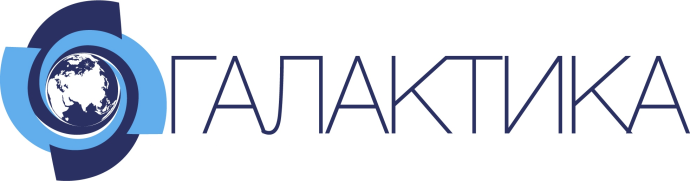 ОБРАЗОВАТЕЛЬНОЕ ЧАСТНОЕ УЧРЕЖДЕНИЕ СРЕДНЕГО ПРОФЕССИОНАЛЬНОГО ОБРАЗОВАНИЯ«КОЛЛЕДЖ ИННОВАЦИОННЫХ ТЕХНОЛОГИЙ И СЕРВИСА  «ГАЛАКТИКА»«Утверждаю»                                                                                    Директор ОЧУ СПО                                                                                 «КИТиС «Галактика» __________ А.В. Рош«12» февраля 2016 г.ПРОГРАММА ПОДГОТОВКИ СПЕЦИАЛИСТОВ СРЕДНЕГО ЗВЕНА  по специальности 38.02.01 – Экономика и бухгалтерский учет (по отраслям)Уровень подготовки: базовыйКвалификация:бухгалтерМосква 20161. ОГЛАВЛЕНИЕ1.ОБЩИЕ ПОЛОЖЕНИЯ……………………………………………………….........................41.1. Нормативные документы для разработки ППССЗ СПО………………………..41.2. Общая характеристика ППССЗ СПО……………………………………………..51.2.1. Цель (миссия) ППССЗ СПО…………………………………………………….51.2.2. Срок освоения ППССЗ………………………………………………………….61.2.3. Трудоемкость ППССЗ…………………………………………………………..61.2.4. Особенности профессиональной образовательной программы:……………61.2.5. Востребованность выпускников……………………………………………….91.3. Требования к абитуриенту………………………………………………………..92.	ХАРАКТЕРИСТИКА ПРОФЕССИОНАЛЬНОЙ ДЕЯТЕЛЬНОСТИ ВЫПУСКНИКА.92.1. Область профессиональной деятельности выпускника…………………………92.2. Объекты профессиональной деятельности выпускника………………………...92.3. Виды профессиональной деятельности выпускника…………………………..103.	КОМПЕТЕНЦИИ ВЫПУСКНИКА ППССЗ СПЕЦИАЛЬНОСТИ, ФОРМИРУЕМЫЕ В РЕЗУЛЬТАТЕ ОСВОЕНИЯ ДАННОЙ ППССЗ СПО…………………………………..103.1. Структура компетентностной модели выпускника…………………………….103.2. Формируемые компетенции……………………………………………………...114.	ДОКУМЕНТЫ, РЕГЛАМЕНТИРУЮЩИЕ СОДЕРЖАНИЕ И ОРГАНИЗАЦИЮ ОБРАЗОВАТЕЛЬНОГО ПРОЦЕССА ПРИ РЕАЛИЗАЦИИ ППССЗ………………….714.1. Календарный учебный график…………………………………………………...714.2. Учебный план подготовки………………………………………………………..724.3 Аннотации примерных программ учебных дисциплин………………………..754.4. Рабочие программы учебных курсов, предметов, дисциплин (модулей)……764.5. Программы производственных практик………………………………………..764.5.1. Программа учебной практики…………………………………………………784.5.2. Программа производственной практики……………………………………….784.5.3. Программа преддипломной практики………………………………………..785.	ФАКТИЧЕСКОЕ РЕСУРСНОЕ ОБЕСПЕЧЕНИЕ ППССЗ……………………………..785.1. Кадровое обеспечение учебного процесса……………………………………...785.2. Учебно-методическое обеспечение учебного процесса………………………..795.3. Материально-техническое обеспечение учебного процесса…………………..815.4. Оборудование и программное обеспечение лабораторий и компьютерных классов………………………………………………………………………………………..826.	ХАРАКТЕРИСТИКИ СРЕДЫ КОЛЛЕДЖА, ОБЕСПЕЧИВАЮЩИЕ РАЗВИТИЕ ОБЩЕКУЛЬТУРНЫХ (СОЦИАЛЬНО-ЛИЧНОСТНЫХ) КОМПЕТЕНЦИЙ ВЫПУСКНИКОВ………………………………………………………………………….827.	НОРМАТИВНО-МЕТОДИЧЕСКОЕ ОБЕСПЕЧЕНИЕ СИСТЕМЫ ОЦЕНКИ КАЧЕСТВА ОСВОЕНИЯ ОБУЧАЮЩИМИСЯ ППССЗ СПО………………………...857.1. Текущий контроль успеваемости и промежуточная аттестация………………857.2. Итоговая аттестация выпускников ППССЗ СП.................................................867.3.Требования к выпускной квалификационной работе…………………………..878.	ДРУГИЕ НОРМАТИВНО-МЕТОДИЧЕСКИЕ ДОКУМЕНТЫ И МАТЕРИАЛЫ, ОБЕСПЕЧИВАЮЩИЕ КАЧЕСТВО ПОДГОТОВКИ ОБУЧАЮЩИХСЯ……………889.	ВОЗМОЖНОСТИ ПРОДОЛЖЕНИЯ ОБРАЗОВАНИЯ………………………………...911.ОБЩИЕ ПОЛОЖЕНИЯПрограмма подготовки специалистов среднего звена, реализуемая Образовательным частным учреждением среднего профессионального образования «Колледж инновационных технологий и сервиса «Галактика» (далее ОЧУ СПО «КИТиС «Галактика») по специальности 38.02.01 Экономика и бухгалтерский учет (по отраслям) базовой подготовкипредставляет собой систему документов, разработанную и утвержденную образовательным учреждением среднего профессионального образования с учетом требований рынка труда на основе Федерального государственного образовательного стандарта по соответствующей специальности среднего профессионального образования (ФГОС СПО), а также с учетом рекомендованной примерной образовательной программы.ППССЗ регламентирует цели, ожидаемые результаты, содержание, условия и технологии реализации образовательного процесса, оценку качества подготовки выпускника по данной специальности и включает в себя: учебный план, рабочие программы учебных курсов, предметов, дисциплин (циклов, модулей) и другие материалы, обеспечивающие качество подготовки обучающихся, а также программы учебной и производственной практики, календарный учебный график и методические материалы, обеспечивающие реализацию соответствующей образовательной технологии.1.1. Нормативные документы для разработки ППССЗНормативную правовую базу разработки ППССЗ составляют:Федеральный закон Российской Федерации: «Об образовании в Российской Федерации» (от 29 декабря  2012г. № 273-ФЗ);Порядок организации и осуществления образовательной деятельности по образовательным программа среднего профессионального образования, утвержденныйПриказом Минобрнауки России от 14 июня  2013 г. № 464;Федеральный государственный образовательный стандарт по специальности 38.02.01 Экономика и бухгалтерский учет (по отраслям) среднего профессионального образования, утвержденный приказом Минобрнауки РФ от 28 июля 2014 г. за № 832;Нормативно-методические документы Минобрнауки РФ http://www.edu.ru;Устав Образовательного частного учреждения среднего профессионального образования «Колледж инновационных технологий и сервиса «Галактика»», зарегистрированный Министерством Юстиции РФ и утвержденный «16» декабря 2013 года. 1.2. Общая характеристика ППССЗ1.2.1. Цель (миссия) ППССЗЦель (миссия) ОПОП СПО по специальности 38.02.01Экономика и бухгалтерский учет (по отраслям) состоит в способности:дать качественные базовые гуманитарные, социальные, экономические, математические и естественнонаучные знания, востребованные обществом;подготовить специалиста бухгалтера базовой подготовки к успешной работе в области профессиональной деятельности в учреждениях, оказывающих финансово-экономические услуги потребителям на основе гармоничного сочетания научной, фундаментальной и профессиональной подготовки кадров;создать условия для овладения универсальными общими и профессиональными компетенциями, соответствующим основным видам профессиональной деятельности и способствующими его социальной мобильности и устойчивости на рынке труда;сформировать социально-личностные качества выпускников: целеустремленность, организованность, трудолюбие, коммуникабельность, умение работать в коллективе, ответственность за конечный результат своей профессиональной деятельности, гражданственность, толерантность; повышение их общей культуры, способности самостоятельно приобретать и применять новые знания и умения в профессиональной деятельности.1.2.2. Срок освоения ППССЗСрок освоения ППССЗ по специальности 38.02.01Экономика и бухгалтерский учет (по отраслям) базовой подготовки при очной форме получения образования составляют на базе среднего (полного) общего образования 1 год 10 месяцев, на базе основного общего образования 2 года 10 месяцев. Срок освоения ППССЗ базовой подготовки по очно-заочной (вечерней) и заочной формам получения образования увеличивается: - на базе среднего (полного) общего образования – не более чем на 1 год;- на базе основного общего образования – не более чем на 1,5 года.1.2.3. Трудоемкость ППССЗ.Трудоемкость ППССЗпо специальности 38.02.01Экономика и бухгалтерский учет (по отраслям) по очной форме обучения составляет 3186 часов, и включает все виды аудиторной и самостоятельной работы студента, практику для получения первичных профессиональных навыков 4 недели, практику по профилю специальности 6 недель, производственную (преддипломную практику) 4 недели, промежуточную аттестацию 3недели, подготовку выпускной квалификационной работы 4 недели, защита выпускной квалификационной работы2 недели, и время, отводимое на контроль качества освоения студентом ППССЗ.1.2.4. Особенности профессиональной образовательной программы:При разработке ППССЗ учтены требования регионального рынка труда, запросы потенциальных работодателей и потребителей в области оказания финансово-экономических услуг.Особое внимание уделено выявлению интересов и совершенствованию механизмов удовлетворения запросов потребителей образовательных услуг с учетом самых современных требований.По завершению образовательной программы выпускникам выдается установленный диплом государственного образца об окончании среднего профессионального образования. Для обеспечения мобильности студентов на рынке труда им предлагаются курсы по выбору и факультативные занятия, которые позволяют углубить знания студентов и обеспечивают возможность выбора индивидуальной образовательной траектории. В учебном процессе используются интерактивные технологии обучения студентов, такие как технология портфолио, тренинги, кейс-технология, деловые и имитационные игры и др. Традиционные учебные занятии максимально активизируют познавательную деятельность студентов. Для этого проводятся лекции вдвоем, проблемные лекции и семинары, лекции с открытым концом и др. В учебном процессе используются компьютерные презентации учебного материала, проводится контроль знаний студентов с использованием электронных вариантов тестов. Особое внимание уделяется организации и проведению занятий по общепрофессиональным дисциплинам профессионального цикла и дисциплинам профессиональных модулей. Тематика курсовых и выпускных квалификационных работ определяется совместно с потенциальными работодателями и направлена на удовлетворение запросов заказчиков в области финансово-экономических услуг. В учебном процессе организуются различные виды контроля обученности студентов: входной, текущий, промежуточный, тематический, итоговый. Конкретные формы и процедуры текущего и промежуточного контроля знаний по каждой дисциплине разрабатываются преподавателями самостоятельно и доводятся до сведения обучающихся в течение первого месяца обучения. Для аттестации обучающихся на соответствие их персональных достижений поэтапным требованиям ППССЗ (текущий контроль успеваемости и промежуточная аттестация) созданы фонды оценочных средств, включающие типовые задания, контрольные работы, тесты и методы контроля, позволяющие оценить знания, умения и уровень приобретенных компетенций.Фонды оценочных средств ежегодно корректируются на заседаниях предметных (цикловых) комиссий и утверждаются директором колледжа. В колледже создаются условия для максимального приближения программ текущего контроля успеваемости и промежуточной аттестации обучающихся к условиям их будущей профессиональной деятельности - для чего, кроме преподавателей конкретной дисциплины, в качестве внешних экспертов активно привлекаются работодатели, преподаватели, читающие смежные дисциплины. Государственная итоговая аттестация выпускников включает в себя защиту выпускной квалификационной работы. Организация практик осуществляется как на базе колледжа, так и по договорам на базе учреждений города Москвы, оказывающих финансово-экономические услуги потребителям.Образовательная программа реализуется с использованием современных и отработанных на практике образовательных технологий, таких, как выполнение курсовых проектов по реальной проблематике в сфере туристских услуг, применение информационных технологий в учебном процессе, свободный доступ в сеть Интернет, предоставление учебных материалов в электронном виде, использование мультимедийных средств и т.д.Внеучебная деятельность студентов направлена на самореализацию студентов в различных сферах общественной и профессиональной жизни, в творчестве, спорте, науке и т.д. У студентов формируются профессионально значимые личностные качества, такие как толерантность, ответственность, жизненная активность, профессиональный оптимизм и др. Решению этих задач способствуют благотворительные акции, научно-практические и учебно-методические конференции, Дни здоровья, конкурсы профессионального мастерства и др.1.2.5. Востребованность выпускников.Широкая подготовка по специальности Экономика и бухгалтерский учет (по отраслям) позволяет специалистам бухгалтерам работать в различных организациях по  профилю специальности, заниматься индивидуальной лицензированной деятельностью. Специалисты бухгалтера востребованы не только на всей территории России, но и в ближнем и дальнем зарубежье вследствие недостаточности специалистов среднего звена, имеющих среднее профессиональное образование по данной специальности. 1.3. Требования к абитуриенту.Абитуриент должен иметь образование не ниже основного общего   образования и документ государственного образца об образовании.ХАРАКТЕРИСТИКА ПРОФЕССИОНАЛЬНОЙ ДЕЯТЕЛЬНОСТИ ВЫПУСКНИКА2.1. Область профессиональной деятельности выпускников.Область профессиональной деятельности выпускников включает:*учет имущества и обязательств организации, проведение и оформление хозяйственных операций, обработка бухгалтерской информации, проведение расчетов с бюджетом и внебюджетными фондами, формирование бухгалтерской отчетности, налоговый учет, налоговое планирование.2.2. Объекты профессиональной деятельности выпускников.Объектами профессиональной деятельности выпускников являются:*имущество и обязательства организации;*хозяйственные операции;*финансово-хозяйственная информация;*налоговая информация;*бухгалтерская отчетность;*первичные трудовые коллективы.2.3. Виды профессиональной деятельности выпускников.Виды профессиональной деятельности выпускников:*Документирование хозяйственных операций и ведение бухгалтерского учета имущества организации.*Ведение бухгалтерского учета источников формирования имущества, выполнение работ по инвентаризации имущества и финансовых обязательств организации.*Проведение расчетов с бюджетом и внебюджетными фондами.*Составление и использование бухгалтерской отчетности.*Выполнение работ по одной или нескольким профессиям рабочих, должностям служащих (приложение к ФГОС).КОМПЕТЕНЦИИ ВЫПУСКНИКА ППССЗ, ФОРМИРУЕМЫЕ В РЕЗУЛЬТАТЕ ОСВОЕНИЯ ДАННОЙ ППССЗ СПО.Результаты освоения ППССЗ СПО определяются приобретаемыми выпускником компетенциями, т.е. его способностью применять знания, умения и личные качества в соответствии с задачами профессиональной деятельности.3.1. Структура компетентностной модели выпускникаВ ОЧУ СПО «КИТиС «Галактика» принята в соответствии с требованиями ФГОС СПО по специальности 38.02.01Экономика и бухгалтерский учет (по отраслям) следующая классификация компетенций, определяющая структуру модели выпускника:3.2. Формируемые компетенцииВ результате освоения данной ППССЗСПО выпускник базовой подготовки должен обладать следующими компетенциями:ДОКУМЕНТЫ, РЕГЛАМЕНТИРУЮЩИЕ СОДЕРЖАНИЕ И ОРГАНИЗАЦИЮ ОБРАЗОВАТЕЛЬНОГО ПРОЦЕССА ПРИ РЕАЛИЗАЦИИ ППССЗ СПО.В соответствии с ФГОС СПО по специальности  38.02.01«Экономика и бухгалтерский учет (по отраслям)» от 28 июля 2014 г. № 832содержание и организация образовательного процесса при реализации ППССЗ регламентируется учебным планом; рабочими программами циклов (модулей); материалами, обеспечивающими качество подготовки и воспитания обучающихся; программами учебных и производственных практик; годовым календарным учебным графиком, а также методическими материалами, обеспечивающими реализацию соответствующих образовательных технологий.4.1. Календарный учебный график.Последовательность реализации ППССЗ СПО по специальности  38.02.01 «Экономика и бухгалтерский учет (по отраслям)»по годам (включая теоретическое обучение, практики, промежуточные и итоговую аттестации, каникулы) приводится в Приложении 1.4.2. Учебный план подготовкиСм. Приложение 1.Учебный план разработан на основе Федерального государственного образовательного стандарта по специальности среднего профессионального образования 38.02.01«Экономика и бухгалтерский учет (по отраслям)», утвержденного приказом Министерства образования и науки Российской Федерации от 28 июня 2014 г. № 832.Учебный процесс организован в соответствии с учебным планом - нормативный срок освоения ППССЗ базовой подготовки при очной форме получения образования составляет:на базе среднего (полного) общего образования - 1 года 10 месяцев; на базе основного общего образования – 2 года 10 месяцев.Максимальный объем учебной нагрузки обучающегося составляет 54академических часа в неделю, включая все виды аудиторной и внеаудиторной (самостоятельной) учебной работы по освоению основной профессиональной образовательной программы. Максимальный объем аудиторной учебной нагрузки при очной форме обучения составляет 36 академических часов в неделю. Учебный процесс организован по шестидневной рабочей неделе, предусмотрена группировка парами (по 45 минут с перерывом).Текущий контроль по дисциплинам, междисциплинарным курсам (МДК), профессиональным модулям (ПМ) проводится в форме опроса (индивидуального, фронтального), выполнения тестовых заданий (как в письменной форме, так и с использованием ТСО), выполнения практических заданий, решения проблемно-ситуационных задач, задач по неотложной помощи, выполнения манипуляций. Предусмотрены рубежные контроли, контрольные работы по разделам дисциплин, МДК. Консультации предусмотрены в объёме 100 часов на группу в год. Организуются индивидуально со студентами или с группой студентов (в том числе при подготовке к экзаменам, к ГИА). Проводятся преподавателем или группой преподавателей (при подготовке к комплексным занятиям). Практикоориентированность составляет 76%, что соответствует ФГОС СПО. Практические занятия как составная часть профессиональных модулей проводятся в виде фантомного, курса в специально оборудованных кабинетах. Учебная практика проводится в лабораториях под руководством преподавателя; продолжительность учебной практики составляет 4-6 академических часов в день. Производственная практика состоит из двух этапов: практики по профилю специальности и преддипломной практики. Продолжительность учебной и производственной практик за весь курс обучения составляет 10 недель, что соответствует ФГОС СПО. Учебная практика и производственная практика (по профилю специальности) проводятся при освоении студентами профессиональных компетенций в рамках профессиональных модулей и реализуются концентрированно (в несколько периодов).Цели и задачи, программы и формы отчетности отражены в программах по каждому виду практики. Производственная практика проводится в учреждениях и других организациях, направление деятельности которых соответствует профилю подготовки обучающихся.  Аттестация по итогам производственной практики проводится в форме зачёта с учетом (или на основании) результатов, подтвержденных документами соответствующих организаций.Продолжительность преддипломной практики составляет 4 недели (в соответствии с ФГОС СПО). К преддипломной практике допускаются студенты, полностью освоившие программы дисциплин, МДК, ПМ, учебной практики и практики по профилю специальности. Преддипломная практика проводится в соответствии с программой, в различных учреждениях города и области. Во время преддипломной практики студенты работают самостоятельно в соответствии с освоенными видами профессиональной деятельности. Непосредственными руководителями преддипломной практики являются специалисты-профессионалы на рабочих местах, методическим руководителем – преподаватель. По завершении преддипломной практики проводится дифференцированный зачёт.Промежуточная аттестация проводится в форме зачетов, дифференцированных зачётов, экзаменов (в соответствии с письмом МОН РФ № 12-696 от 20.10.10г. «О разъяснениях по формированию учебного плана ОПОП НПО/СПО» и Положением о промежуточной аттестации в колледже). Оценки «отлично», «хорошо», «удовлетворительно», «неудовлетворительно», а также «зачтено» выставляются в соответствии с критериями оценок по дисциплине, МДК, ПМ. С учётом модульной системы обучения промежуточная аттестация не выносится в сессию, а проводится по завершении обучения по всем МДК модуля и прохождении всех видов практики по ПМ. Время промежуточной аттестации (экзамены) составляет 3 недели, что соответствует ФГО СПО по специальности 38.02.01«Экономика и бухгалтерский учет (по отраслям)». Помимо этого каждый студент должен выполнить курсовую работу по одному из профессиональных модулей.Объем времени, отведенный на промежуточную аттестацию, составляет не более 1 недели в семестр. Промежуточная аттестация в форме экзамена проводится в день, освобожденный от других форм учебной нагрузки. Промежуточная аттестация в форме зачета или дифференцированного зачета проводится за счет часов, отведенных на освоение соответствующего модуля или дисциплины. Количество экзаменов в каждом учебном году в процессе промежуточной аттестации студентов не превышает 8, а количество зачетов и дифференцированных зачетов – 10.Государственная итоговая аттестация проводится в форме выполнения и защиты дипломной работы (в соответствии с положением «Об итоговой аттестации выпускников ОЧУ СПО «КИТиС «Галактика»). Время на подготовку и защиту составляет 6 недель (в соответствии с ФГОС СПО).Промежуточные аттестации и государственная итоговая аттестация позволяют оценить степень овладения студентами и выпускниками установленных ФГОС СПО по данной специальности общими и профессиональными компетенциями.Вариативная часть ОПОП.Распределение вариативной части 972 (648) часов проводилось с учётом индивидуальных запросов обучающихся и потребностей работодателейНа цикл ОГСЭ – 324 (216) ч.: введены дисциплины: «Русский язык и культура речи» - 102 (68) ч.;  «Социальная психология» - 120 (80) ч.; «Основы социологии и политологии» - 102 (68) ч. с целью формирования дополнительных знаний и умений: умения этически грамотно формулировать свои мысли и моральные дилеммы, умение культурно и достойно вести себя в любом обществе и строить свою устную речь. Знать: грамматику русского языка, правила общения; правила поведения в общественных местах, на официальных и неофициальных мероприятиях; принципы делового, профессионального, гостевого этикета.На профессиональный цикл ОПД – 648 (432) ч. - введены дисциплины: «Экономическая теория» - 378 (252 ч.) и «Анализ финансово-хозяйственной деятельности» - 270 (180 ч.). В целях формирования дополнительных экономических знаний и умений; грамотного применения  экономических законов.Перечень учебных кабинетов, лабораторий в рабочем учебном плане соответствует примерному перечню, содержащемуся в ФГОС СПО по специальности 38.02.01 «Экономика и бухгалтерский учет (по отраслям)». Отдельные учебные кабинеты и лаборатории имеют комплексный характер, т.е. объединяют 2-3 учебных кабинета (лаборатории) из примерного перечня. 4.3 Аннотации рабочих программ учебных дисциплин(Приложение 2).4.4. Рабочие программы учебных курсов, предметов, дисциплин (модулей)Рабочие программы учебных курсов, дисциплин (модулей) разработаны в соответствии с требованиями ФГОС СПО по специальности 38.02.01 «Экономика и бухгалтерский учет (по отраслям)», учебным планом и имеются в учебном отделе, отделении Экономика и бухгалтерский учет (по отраслям), педагогов, учебных кабинетах.4.5. Программы производственных практикВ соответствии с ФГОС СПО по специальности 38.02.01 «Экономика и бухгалтерский учет (по отраслям)» раздел ППССЗ «Учебная и производственная практики» является обязательным и представляет собой вид учебных занятий, непосредственно ориентированных на профессионально-практическую подготовку обучающихся. Практики закрепляют знания и умения, приобретаемые обучающимися в результате освоения теоретических курсов, вырабатывают практические навыки и способствуют комплексному формированию общекультурных (универсальных) и профессиональных компетенций обучающихся.Подготовка бухгалтера базовой подготовки по специальности 38.02.01 «Экономика и бухгалтерский учет (по отраслям)» предполагает изучение практической экономической деятельности учреждений различной направленности и форм собственности, для чего предусмотрено три практики: – учебная практика (продолжительность 4 недели);– производственная практика состоит из двух этапов: практики по профилю специальности (продолжительность - 6 недель) и преддипломной практики (продолжительность -  4 недели). Продолжительность учебной и производственной практик за весь курс обучения составляет 10 недель, что соответствует ФГОС  СПО. Аттестация по итогам практики осуществляется на основе оценки решения обучающимся задач практики, отзыва руководителей практики об уровне его знаний и квалификации. По результатам аттестации выставляется дифференцированная оценка по трехбалльной шкале: «отлично», «хорошо», «удовлетворительно». Оценка по практике вносится в приложение к диплому.Цель учебной практики– закрепление практических навыков бухгалтера, изучение организационных форм учреждений, совершенствование практических умений и теоретических знаний, полученных в период обучения.Цель производственной практикипо профилю специальности- овладение студентами профессиональной деятельностью по специальности 38.02.01 «Экономика и бухгалтерский учет (по отраслям)» в соответствии с ФГОС СПО, закрепление, расширение, углубление и систематизация знаний, полученных при изучении профессионального цикла, на основе изучения деятельности конкретного учреждения, приобретение первоначального практического опыта.Цель производственной (преддипломной) практики - закрепление теоретических знаний, полученных студентами выпускного курса в процессе изучения профессиональных модулей, а также сбор, систематизация и обобщение практического материала в т.ч. для использования в выпускной квалификационной работе. Задачами производственной практики являются изучение нормативных и методических материалов, фундаментальной и периодической литературы по вопросам, разрабатываемым студентом в выпускной квалификационной работе; отработка профессиональных навыков и компетенций по специальности, выполнение должностных обязанностей бухгалтера.Базами производственных практики являются различные учреждения. Студенты проходят практику на основе договоров с данными учреждениями. В процессе прохождения практики студенты находятся на рабочих местах и выполняют часть обязанностей штатных работников, как внештатные работники, а при наличии вакансии практикант может быть зачислен на штатную должность с выплатой заработной платы. Зачисление студента на штатные должности не освобождает их от выполнения программы практики.4.5.1. Программа учебной практикиПрограмма учебной практики имеется в колледже, отделении Экономика и бухгалтерский учет (по отраслям), педагогов, учебных кабинетах и размещена на сайте колледжа.4.5.2. Программа производственной практикиПрограмма производственной практики имеется в колледже, отделении  Экономика и бухгалтерский учет (по отраслям),педагогов, учебных кабинетах и размещена на сайте колледжа.4.5.3. Программа преддипломной практикиПрограмма преддипломной практики имеется в колледже, отделении  Экономика и бухгалтерский учет (по отраслям), педагогов, учебных кабинетах и размещена на сайте колледжа.ФАКТИЧЕСКОЕ РЕСУРСНОЕ ОБЕСПЕЧЕНИЕ ППССЗРесурсное обеспечение ППССЗ колледжа сформировано на основе требований к условиям реализации программ подготовки специалистов среднего звена, определяемых ФГОС СПО по данной специальности, с учетом рекомендаций примерной основной образовательной программы специальности 38.02.01 «Экономика и бухгалтерский учет (по отраслям)».5.1. Кадровое обеспечение учебного процессаРеализация основной профессиональной образовательной программы по специальности  38.02.01 «Экономика и бухгалтерский учет (по отраслям)» обеспечивается педагогическими кадрами, имеющими, высшее образование, соответствующее профилю преподаваемой дисциплины. Преподаватели общепрофессиональных дисциплин и профессиональных модулей, имеют опыт деятельности в соответствующей профессиональной сфере.5.2. Учебно-методическое обеспечение учебного процессаДля реализации профессионально-образовательной программы имеется необходимое учебно-методическое обеспечение. Комплект учебно-методического и программно-информационного обеспечения дисциплин, включает:рабочие учебные программы по всем циклам и модулям дисциплин;календарно-тематические планы учебных дисциплин;учебно-методические комплексы дисциплин;учебники, учебные пособия, справочную литературу, периодические издания;нормативную документацию;методические указания по выполнению курсовых и контрольных работ;комплекты контрольных заданий;программу производственной практики, в т.ч. ее отдельных этапов: практики для получения первичных профессиональных навыков (ознакомительная), практики по профилю специальности (технологическая) и квалификационной практики; комплекты билетов для проведения промежуточной аттестации;комплекты тестов для текущего и остаточного контроля знаний студентов;рабочую программу Государственной итоговой аттестации выпускников.На основании действующего ФГОС СПО, ППССЗ и базисного учебного плана преподавателями колледжа разработаны рабочие учебные программы циклов и модулей по специальности, с учетом потребностей рынка труда.Значительный удельный вес в методическом обеспечении занятий приходится на разработки, содержащие учебные тесты,  элементы деловых игр, конкретных ситуаций, пособия для специалистов по туризму, использование которых существенно активизирует познавательную деятельность студентов, развивает у них творческий подход к комплексному использованию полученных знаний. Важная роль в эффективном усвоении учебных дисциплин принадлежит материалам для контроля знаний студентов.Безусловным достижением в информационно – методическом обеспечении является расширение использования в учебном процессе ПК, мультимедийной техники (обеспечены все лаборатории и учебные кабинеты), обучающих программ и других учебных программно-информационных материалов.Библиотека располагает необходимой учебно-методической, справочной и периодической литературой по специальности. В библиотеке функционирует Интернет, где в свободном доступе находятся учебники, учебно-методические пособия, словари, монографии, периодические издания по экономической тематике. Фонд дополнительной литературы помимо учебной включает официальные, справочно-библиографические и специализированные периодические издания.Для обучающихся обеспечен доступ к современным профессиональным базам данных, информационным справочным и поисковым системам.Студенты имеют доступ к информационным Интернет-источникам в компьютерных классах. В учебном процессе широко используются видеофильмы, мультимедийные материалы.Внеаудиторная работа обучающихся сопровождается методическим обеспечением и обоснованием времени, затрачиваемого на ее выполнение.Каждый обучающийся обеспечен доступом к электронно-библиотечной системе, содержащей издания по основным изучаемым дисциплинам и сформированной по согласованию с правообладателями учебной и учебно-методической литературы.При этом обеспечена возможность осуществления одновременного индивидуального доступа к такой системе не менее чем для 30 процентов обучающихся.5.3. Материально-техническое обеспечение учебного процессаКолледж располагает материально-технической базой, обеспечивающей реализацию требований ФГОС СПО по специальности 38.02.01 «Экономика и бухгалтерский учет (по отраслям)» базовой подготовки и соответствующей действующим санитарно-техническим и эпидемиологическим нормам.В колледже оборудованы:Кабинеты:социально-экономических дисциплин;иностранного языка;математики;экономики организации;статистики;менеджмента;документационного обеспечения управления;правового обеспечения профессиональной деятельности;бухгалтерского учета, налогообложения и аудита;финансов, денежного обращения и кредитов;экономической теории;теории бухгалтерского учета;анализа финансово-хозяйственной деятельности;безопасности жизнедеятельности и охраны труда.Лаборатории:информационных технологий в профессиональной деятельности;учебная бухгалтерия.Спортивный комплекс:- спортивный зал;- открытый стадион широкого профиля с элементами полосы препятствий;- место для стрельбы (электронный тир). Залы:- библиотека, читальный зал с выходом в сеть Интернет;- актовый зал.Отдельные кабинеты и лаборатории совмещены и имеют комплексный характер. Установленное учебное оборудование обеспечивает качественную подготовку и проведение всех видов занятий.Кабинеты, закрепленные за ПЦК, оснащены учебной и методической литературой, нормативными материалами и законодательными актами, материалами для контроля знаний студентов, наглядно-раздаточным материалом и плакатами по модулям дисциплин, профессионально-ориентированными периодическими изданиями, образцами отчетов по производственной практике, курсовых работ.5.4. Оборудование и программное обеспечение лабораторий и компьютерных классовВсе компьютерные классы подключены к сети Интернет (10 Mbit/sec), могут использоваться для проведения тестирования студентов в режимах on-line и off-line. При проведении занятий в компьютерных классах используется мультимедийное оборудование: мультимедийные проекторы и экраны и акустические системы. На всех компьютерах установлены лицензионное программное обеспечение: MicrosoftWindows 7 Professional, MicrosoftOffice 2010, WinRAR, Антивирус Касперского, а также другое специализированное ПО.В целом материально-техническая база полностью соответствует требованиям ФГОС СПО по специальности 38.02.01 «Экономика и бухгалтерский учет (по отраслям)».ХАРАКТЕРИСТИКИ СРЕДЫ КОЛЛЕДЖА, ОБЕСПЕЧИВАЮЩИЕ РАЗВИТИЕ ОБЩЕКУЛЬТУРНЫХ (СОЦИАЛЬНО-ЛИЧНОСТНЫХ) КОМПЕТЕНЦИЙ ВЫПУСКНИКОВДля реализации общекультурных (социально-личностных) компетенций созданы и разработаны основные положения, регламентирующие учебно-воспитательную, научно-исследовательскую деятельность студентов. Концепцией воспитательной деятельности в колледже, утвержденной Советом колледжа, определены цели и задачи воспитательной работы. Создана система организации воспитательной работы и определено ее содержание в соответствии с Концепцией воспитательной деятельности, разработаны критерии оценки воспитательной работы и ее эффективности.Целью воспитания студентов колледжа является подготовка профессионально и культурно ориентированной личности, обладающей мировоззренческим потенциалом, способностями к профессиональному, интеллектуальному и социальному творчеству, владеющей устойчивыми умениями и навыками выполнения профессиональных обязанностей.В воспитательной деятельности колледжа выделяются следующие приоритетные направления:нравственно-этическое;правовое;патриотическое;эстетическое;физическое;экологическое и природоохранное.Планирование, организацию и руководство воспитательной работой осуществляет заместитель директора по воспитательной работе.С учетом всех видов деятельности студентов (учёба, производительный труд, внеучебная деятельность) планируются ежемесячные мероприятия в помощь студентам для их самоопределения.Воспитательная работа в колледже ведется в соответствии с приказами по колледжу, локальными актами, регламентирующими воспитательную деятельность.Спланировано создание Студенческого совета, отвечающего за определенное направление работы. Он должен участвовать в привлечении студентов и обучающихся для участия в научно-исследовательской работе, в спортивных, культурно-массовых и иных мероприятиях, в работе круглых столов, совещаниях при Управах округов, занимающихся вопросами молодежной политики. Цель педагогического коллектива колледжа: создать максимально благоприятные условия для умственного, нравственного, эмоционального и физического развития учащихся, всестороннего развития их способностей. На основе нравственных общечеловеческих ценностей воспитать гражданина, способного к активной жизнедеятельности, труду, творчеству, толерантности.В колледже проходят Дни открытых дверей.Спланирована работа по формированию традиций колледжа:сентябрь: «День первокурсника»;октябрь: «Посвящение в студенты»;декабрь: «Новогодний фейерверк»; февраль: «День защитника Отечества»;март: «Международный женский день»;май: «С праздником Победы»;май: «Салют - выпускники!» и т.д.Спланированы ежемесячное проведение мероприятий, направленных на формирование патриотизма: встречи с ветеранами войны и ВС РФ; встречи с писателями и поэтами – членами Союза писателей России; проводятся систематические выставки картин художников – членов Союза художников России; экскурсии по музеям и памятным местам.В колледже складывается внутренняя система оценки состояния воспитательной работы. Регулярно проводятся опросы студентов и обучающихся с целью выявления их мнения об организации внеучебной деятельности. Еженедельно на совещаниях при директоре колледжа заслушиваются вопросы организации воспитательного процесса. В колледже имеются нормативно-правовые документы, приказы, локальные акты, протоколы, информационные справки и другие документы, отражающие воспитательную работу. Также имеются критерии внутренней оценки воспитательной деятельности.НОРМАТИВНО-МЕТОДИЧЕСКОЕ ОБЕСПЕЧЕНИЕ СИСТЕМЫ ОЦЕНКИ КАЧЕСТВА ОСВОЕНИЯ ОБУЧАЮЩИМИСЯППССЗ СПОВ соответствии с ФГОС СПО по специальности 38.02.01 «Экономика и бухгалтерский учет (по отраслям)» базовой подготовки оценка качества подготовки обучающихся и выпускников осуществляется в двух основных направлениях: оценка уровня освоения дисциплин и оценка компетенций обучающихся. Работа по обеспечению качества подготовки бухгалтеров начинается с организации отбора абитуриентов. Для организации приема документов от лиц, поступающих в колледж, подготовки и проведения вступительных испытаний и зачисления в состав студентов лиц, выдержавших вступительные испытания и прошедших конкурсный отбор, в колледже приказом директора создается приемная комиссия, деятельность которой регламентированы Положением о приемной комиссии. В состав приемной комиссии входят административные работники, преподаватели, учебно-вспомогательный персонал. Возглавляет приемную комиссию председатель - директор колледжа, ответственным секретарем приемной комиссии назначается начальник отдела кадров.Прием граждан в колледж осуществляется на конкурсной основе по заявлениям лиц имеющих среднее (полное) общее образование.7.1. Текущий контроль успеваемости и промежуточная аттестацияТекущий контроль – проверка знаний, умений и навыков по отдельным разделам учебной программы – проводится в виде письменных контрольных и самостоятельных работ, устных и письменных зачетов, защиты рефератов, отчетов по лабораторным работам, контрольных (административных) срезов знаний, проводимых в ходе административного контроля по независимым материалам.Промежуточная аттестация студентов включает защиту курсовых проектов (работ), зачеты, плановые контрольные работы, экзамены (в том числе – комплексные). По дисциплинам, выносимым на экзаменационную сессию, преподавателями создаются фонды оценочных средств,  позволяющие оценить знания, умения и освоенные компетенции. Они рассматриваются на заседании предметно-цикловых комиссий и утверждаются заместителем директора по учебно-методической работе. Промежуточная аттестация проводится в соответствии с графиком учебного процесса дважды в год.Курсовое проектирование ведется в соответствии с учебным планом.Результаты промежуточной аттестации регулярно (2 раза в год) рассматриваются Педагогическим Советом.Студенты, выполнившие практический и теоретический курс обучения в соответствии с учебными планами, допускаются к государственной итоговой аттестации.7.2. Итоговая государственнаяаттестация выпускников ППССЗГосударственная итоговая аттестация выпускника образовательного учреждения среднего профессионального образования является обязательной и осуществляется после освоения образовательной программы в полном объеме.Цель государственной итоговой аттестациивыпускников – установление уровня готовности выпускника к выполнению профессиональных задач по специальности зубной техник. Основными задачами итоговой аттестации являются - проверка соответствия выпускника требованиям ФГОС СПО и определение уровня выполнения задач, поставленных в образовательной программе СПО.Государственная итоговая аттестация по специальности 38.02.01 «Экономика и бухгалтерский учет (по отраслям)» проводится в соответствии с Положением о Государственной итоговой государственной аттестации выпускников и включает подготовку и защиту выпускной квалификационной работы (дипломной работы). Тематика выпускной квалификационной работы соответствует содержанию одного или нескольких профессиональных модулей.Для проведения ГИА выпускающей предметной (цикловой) комиссией Экономика и бухгалтерский учетразработана и утверждена на Педагогическом Совете колледжа и директором Программа Государственной итоговой аттестации по специальности, с которой знакомятся студенты. Оценку подготовленности выпускников осуществляет Государственная аттестационная комиссия (ГАК), председатель которой назначается приказом Директора колледжа. В состав ГАК входят как штатные преподаватели колледжа, так и преподаватели родственных колледжей и представители работодателей  (не менее 50%).7.3. Требования к выпускной квалификационной работеПодготовка и защита выпускной квалификационной работы – завершающий этап подготовки специалиста по туризму.Квалификация бухгалтер - это степень, отражающая образовательный уровень выпускника, свидетельствующая о наличии фундаментальной базовой подготовки по соответствующей специальностии способности к профессиональной деятельности бухгалтера.Выпускная квалификационная работа представляет собой законченную разработку на заданную тему, написанную лично автором под руководством научного руководителя, свидетельствующую об умении автора работать с литературой, обобщать и анализировать фактический материал, используя теоретические знания и практические навыки, полученные при освоении профессиональной образовательной программы, содержащую элементы научного исследования. В выпускной квалификационной работе используются материалы исследований, отраженные в выполненных ранее студентом курсовых работах.Тематика выпускной квалификационной работы разрабатывается ведущими преподавателями предметной (цикловой) комиссии  с учетом заявок учреждений с учетом ежегодной ее корректировки, утверждается на заседании ПЦК. Тематика выпускных (квалификационных) работ должна отражать основные сферы и направления деятельности специалиста бухгалтера в конкретной отрасли, а также выполняемые ими функции в учреждениях различных организационно-правовых форм. Она позволяет оценить степень подготовленности выпускника для практической работы бухгалтера в условиях быстро развивающихся рыночных экономических отношений.Ценность выпускной квалификационной работы определяется ее высоким теоретическим уровнем, практической частью, а также тем, в какой мере сформулированные в работе предложения способствуют улучшению качества работы специалиста бухгалтера.ДРУГИЕ НОРМАТИВНО-МЕТОДИЧЕСКИЕ ДОКУМЕНТЫ
И МАТЕРИАЛЫ, ОБЕСПЕЧИВАЮЩИЕ КАЧЕСТВО
ПОДГОТОВКИ ОБУЧАЮЩИХСЯ.В целях обеспечения эффективного функционирования образовательного учреждения, его служб и подразделений в колледже разработаны локальные нормативные акты: Устав ОЧУ СПО «КИТиС «Галактика».Концепция развития колледжа.Положение о Совете колледжа.Положения о правилах внутреннего распорядка для сотрудников и обучающихся.Положение о Педагогическом совете колледжа.Положение о Методическом совете колледжа.Положение о методической работе преподавателей колледжа.Рекомендации по организации методической работы. Положение о Приёмной комиссии.Правила приема в колледж.Положение о профориентационной и профадаптационной работе.Положение по реализации профессиональных образовательных программ СПО повышенного и базового уровней.Положение о расписании учебных занятий.Положение о журнале учебных занятий.Положение о предметной (цикловой) комиссии.Рекомендации по составлению плана работы предметной цикловой комиссии. Положение о промежуточной аттестации студентов.Положение об организации выполнения и защиты курсовой работы.Положение о планировании и организации самостоятельной работы студентов.Положение об организации факультативных занятий для студентов колледжа.Положение о производственной (профессиональной) практике. Положение об итоговой государственной аттестации выпускников.Рекомендации по организации итоговой государственной аттестации выпускников. Инструкция по разработке рабочих программ учебных дисциплин по специальностям среднего профессионального образования.Рекомендации по составлению календарно-тематического плана работы преподавателей.Требования к разработке методических указаний для студентов по проведению лабораторных и практических занятий. Методические рекомендации по планированию, организации и проведению лабораторных и практических занятий.Методические рекомендации по написанию рефератов. Методические рекомендации по написанию и оформлению контрольных, курсовых и дипломных работ.Методические рекомендации по организации самостоятельной работы студентов.Инструкция по формированию и ведению личного дела студента.Положение о порядке предоставления академического отпуска студентам.Положение о библиотеке.Правила пользования библиотекой.Концепция воспитательной деятельности.Положение о кураторе курса.Положение о студенческом самоуправлении.Положение о Студенческом совете колледжа.Положение о старосте группы.Положение об организации научно-экспериментальной деятельности.Порядок подготовки и выпуска малотиражной учебно-методической литературы в колледже.Положение об аттестации педагогических кадров. Положение об охране труда.Положение о конкурсе «Лучший преподаватель колледжа».Положение о конкурсе «Лучший куратор колледжа».Положение о смотре-конкурсе ПЦК.Положение о конкурсе на лучшую творческую работу студентов.Положение об аттестации учебных кабинетов (лабораторий) и т.д..На всех рабочих местах имеются утвержденные директором колледжа:должностные инструкции;инструкции по правилам и мерам безопасности;инструкции по соблюдению санитарных и гигиенических норм и правил;на учебные кабинеты – паспорта учебных кабинетов.ВОЗМОЖНОСТИ ПРОДОЛЖЕНИЯ ОБРАЗОВАНИЯ.Выпускник по завершению ППССЗ специальности 38.02.01 «Экономика и бухгалтерский учет (по отраслям)» может продолжить обучение в высших учебных заведениях по профилю специальности, а также проходить переподготовку и повышение квалификации по соответствующим профессиональным модулям и программам.ПРИЛОЖЕНИЯПриложение № 2.АННОТАЦИИ РАБОЧИХ ПРОГРАММ УЧЕБНЫХ ДИСЦИПЛИН ПОДГОТОВКИ ПО СПЕЦИАЛЬНОСТИ 
38.02.01 ЭКОНОМИКА И БУХГАЛТЕРСКИЙ УЧЕТ (ПО ОТРАСЛЯМ)Заместитель директора по учебно-методической работе________________ К.М. ГолодВиды компетенцийВиды компетенцийКод компетенций
по ФГОСОбщие компетенцииОбщие компетенцииОК-1, ОК-2, ОК-3, ОК-4, ОК-5, ОК-6, ОК-7, ОК-8, ОК-9. Профессиональные компетенции1. Документирование хозяйственных операций и ведение бухгалтерского учета имущества организации.ПК 1.1, ПК 1.2, ПК 1.3,
ПК 1.4 Профессиональные компетенции2. Ведение бухгалтерского учета источников формирования имущества, выполнение работ по инвентаризации имущества и финансовых обязательств организации.ПК 2.1,  ПК 2.2,  ПК 2.3,  ПК 2.4  Профессиональные компетенции3. Проведение расчетов с бюджетом и внебюджетными фондами.ПК 3.1, ПК 3.2, ПК 3.3, ПК 3.4Профессиональные компетенции4. Составление и использование бухгалтерской отчетности.ПК 4.1, ПК 4.2, ПК 4,3, ПК 4.4Код компетенцииКод компетенцииНазвание – определение (краткое содержание) компетенцииСтруктура компетенцииДескрипторные характеристики компетенцииСтруктура компетенцииДескрипторные характеристики компетенцииОбщие компетенцииОбщие компетенцииОбщие компетенцииОбщие компетенцииОбщие компетенцииОК-1ОК-1Понимать сущность и социальную значимость своей будущей профессии, проявлять к ней устойчивый интерес.уметь:ориентироваться в наиболее общих философских проблемах бытия, познания, ценностей, свободы и смысла жизни как основе формирования культуры гражданина и будущего специалиста;ориентироваться в современной экономической, политической и культурной ситуации в России и мире; выявлять взаимосвязь отечественных, региональных, мировых социально-экономических, политических и культурных проблем; применять техники и приемы эффективного общения в профессиональной деятельности; использовать приемы саморегуляции поведения в процессе межличностного общения; общаться (устно и письменно) на иностранном языке на профессиональные и повседневные темы; переводить (со словарем) иностранные тексты профессиональной направленности; самостоятельно совершенствовать устную и письменную речь, пополнять словарный запас; использовать физкультурно-оздоровительную деятельность для укрепления здоровья, достижения жизненных и профессиональных целей.знать:основные категории и понятия философии; роль философии в жизни человека и общества; основы философского учения о бытии; сущность процесса познания; основы научной, философской и религиозной картин мира; об условиях формирования личности, свободе и ответственности за сохранение жизни, культуры, окружающей среды; о социальных и этических проблемах, связанных с развитием и использованием достижений науки, техники и технологий;основные направления развития ключевых регионов мира на рубеже веков (XX и XXI вв.); сущность и причины локальных, региональных, межгосударственных конфликтов в конце XX - начале XXI в.; основные процессы (интеграционные, поликультурные, миграционные и иные) политического и экономического развития ведущих государств и регионов мира; назначение ООН, НАТО, ЕС и других организаций и основные направления их деятельности;о роли науки, культуры и религии в сохранении и укреплении национальных и государственных традиций; содержание и назначение важнейших правовых и законодательных актов мирового и регионального значения; взаимосвязь общения и деятельности; цели, функции, виды и уровни общения; роли и ролевые ожидания в общении; виды социальных взаимодействий; механизмы взаимопонимания в общении; техники и приемы общения, правила слушания, ведения беседы, убеждения; этические принципы общения; источники, причины, виды и способы разрешения конфликтов; лексический (1200 - 1400 лексических единиц) и грамматический минимум, необходимый для чтения и перевода (со словарем) иностранных текстов профессиональной направленности; о роли физической культуры в общекультурном, профессиональном и социальном развитии человека; основы здорового образа жизни.уметь:ориентироваться в наиболее общих философских проблемах бытия, познания, ценностей, свободы и смысла жизни как основе формирования культуры гражданина и будущего специалиста;ориентироваться в современной экономической, политической и культурной ситуации в России и мире; выявлять взаимосвязь отечественных, региональных, мировых социально-экономических, политических и культурных проблем; применять техники и приемы эффективного общения в профессиональной деятельности; использовать приемы саморегуляции поведения в процессе межличностного общения; общаться (устно и письменно) на иностранном языке на профессиональные и повседневные темы; переводить (со словарем) иностранные тексты профессиональной направленности; самостоятельно совершенствовать устную и письменную речь, пополнять словарный запас; использовать физкультурно-оздоровительную деятельность для укрепления здоровья, достижения жизненных и профессиональных целей.знать:основные категории и понятия философии; роль философии в жизни человека и общества; основы философского учения о бытии; сущность процесса познания; основы научной, философской и религиозной картин мира; об условиях формирования личности, свободе и ответственности за сохранение жизни, культуры, окружающей среды; о социальных и этических проблемах, связанных с развитием и использованием достижений науки, техники и технологий;основные направления развития ключевых регионов мира на рубеже веков (XX и XXI вв.); сущность и причины локальных, региональных, межгосударственных конфликтов в конце XX - начале XXI в.; основные процессы (интеграционные, поликультурные, миграционные и иные) политического и экономического развития ведущих государств и регионов мира; назначение ООН, НАТО, ЕС и других организаций и основные направления их деятельности;о роли науки, культуры и религии в сохранении и укреплении национальных и государственных традиций; содержание и назначение важнейших правовых и законодательных актов мирового и регионального значения; взаимосвязь общения и деятельности; цели, функции, виды и уровни общения; роли и ролевые ожидания в общении; виды социальных взаимодействий; механизмы взаимопонимания в общении; техники и приемы общения, правила слушания, ведения беседы, убеждения; этические принципы общения; источники, причины, виды и способы разрешения конфликтов; лексический (1200 - 1400 лексических единиц) и грамматический минимум, необходимый для чтения и перевода (со словарем) иностранных текстов профессиональной направленности; о роли физической культуры в общекультурном, профессиональном и социальном развитии человека; основы здорового образа жизни.ОК-2ОК-2Организовывать собственную деятельность, выбирать типовые методы и способы выполнения профессиональных задач, оценивать их эффективность и качество.уметь: ориентироваться в современной экономической, политической и культурной ситуации в России и мире; выявлять взаимосвязь отечественных, региональных, мировых социально-экономических, политических и культурных проблем; знать: основные направления развития ключевых регионов мира на рубеже веков (XX и XXI вв.); сущность и причины локальных, региональных, межгосударственных конфликтов в конце XX - начале XXI в.; основные процессы (интеграционные, поликультурные, миграционные и иные) политического и экономического развития ведущих государств и регионов мира; назначение ООН, НАТО, ЕС и других организаций и основные направления их деятельности; о роли науки, культуры и религии в сохранении и укреплении национальных и государственных традиций; содержание и назначение важнейших правовых и законодательных актов мирового и регионального значения.уметь: ориентироваться в современной экономической, политической и культурной ситуации в России и мире; выявлять взаимосвязь отечественных, региональных, мировых социально-экономических, политических и культурных проблем; знать: основные направления развития ключевых регионов мира на рубеже веков (XX и XXI вв.); сущность и причины локальных, региональных, межгосударственных конфликтов в конце XX - начале XXI в.; основные процессы (интеграционные, поликультурные, миграционные и иные) политического и экономического развития ведущих государств и регионов мира; назначение ООН, НАТО, ЕС и других организаций и основные направления их деятельности; о роли науки, культуры и религии в сохранении и укреплении национальных и государственных традиций; содержание и назначение важнейших правовых и законодательных актов мирового и регионального значения.ОК-3ОК-3Принимать решения в стандартных и нестандартных ситуациях и нести за них ответственность.уметь: решать прикладные задачи в области профессиональной деятельности; знать: значение математики в профессиональной деятельности и при освоении профессиональной образовательной программы; основные математические методы решения прикладных задач в области профессиональной деятельности; основные понятия и методы математического анализа, дискретной математики, линейной алгебры, теории комплексных чисел, теории вероятностей и математической статистики; основы интегрального и дифференциального исчисления.уметь: решать прикладные задачи в области профессиональной деятельности; знать: значение математики в профессиональной деятельности и при освоении профессиональной образовательной программы; основные математические методы решения прикладных задач в области профессиональной деятельности; основные понятия и методы математического анализа, дискретной математики, линейной алгебры, теории комплексных чисел, теории вероятностей и математической статистики; основы интегрального и дифференциального исчисления.ОК-4ОК-4Осуществлять поиск и использование информации, необходимой для эффективного выполнения профессиональных задач, профессионального и личностного развитияуметь: находить и использовать необходимую экономическую информацию; определять состав материальных, трудовых и финансовых ресурсов организации; использовать информационные ресурсы для поиска и хранения информации; обрабатывать текстовую и табличную информацию; использовать деловую графику и мультимедиа-информацию; создавать презентации; применять специализированное программное обеспечение для сбора, хранения и обработки бухгалтерской информации в соответствии с изучаемыми профессиональными модулями; пользоваться автоматизированными системами делопроизводства; применять методы и средства защиты бухгалтерской информации; знать: основные методы и средства обработки, хранения, передачи и накопления информации; назначение, состав, основные характеристики организационной и компьютерной техники; основные компоненты компьютерных сетей, принципы пакетной передачи данных, организацию межсетевого взаимодействия; назначение и принципы использования системного и прикладного программного обеспечения; технологию поиска информации в сети Интернет; принципы защиты информации от несанкционированного доступа; правовые аспекты использования информационных технологий и программного обеспечения; основные понятия автоматизированной обработки информации; направления автоматизации бухгалтерской деятельности; назначение, принципы организации и эксплуатации бухгалтерских информационных систем; основные угрозы и методы обеспечения информационной безопасностиуметь: находить и использовать необходимую экономическую информацию; определять состав материальных, трудовых и финансовых ресурсов организации; использовать информационные ресурсы для поиска и хранения информации; обрабатывать текстовую и табличную информацию; использовать деловую графику и мультимедиа-информацию; создавать презентации; применять специализированное программное обеспечение для сбора, хранения и обработки бухгалтерской информации в соответствии с изучаемыми профессиональными модулями; пользоваться автоматизированными системами делопроизводства; применять методы и средства защиты бухгалтерской информации; знать: основные методы и средства обработки, хранения, передачи и накопления информации; назначение, состав, основные характеристики организационной и компьютерной техники; основные компоненты компьютерных сетей, принципы пакетной передачи данных, организацию межсетевого взаимодействия; назначение и принципы использования системного и прикладного программного обеспечения; технологию поиска информации в сети Интернет; принципы защиты информации от несанкционированного доступа; правовые аспекты использования информационных технологий и программного обеспечения; основные понятия автоматизированной обработки информации; направления автоматизации бухгалтерской деятельности; назначение, принципы организации и эксплуатации бухгалтерских информационных систем; основные угрозы и методы обеспечения информационной безопасностиОК-5ОК-5Владеть информационной культурой, анализировать и оценивать информацию с использованием информационно-коммуникационных технологий.уметь: использовать информационные ресурсы для поиска и хранения информации; обрабатывать текстовую и табличную информацию; использовать деловую графику и мультимедиа-информацию; создавать презентации; применять антивирусные средства защиты информации; читать (интерпретировать) интерфейс специализированного программного обеспечения, находить контекстную помощь, работать с документацией; применять специализированное программное обеспечение для сбора, хранения и обработки бухгалтерской информации в соответствии с изучаемыми профессиональными модулями; пользоваться автоматизированными системами делопроизводства; применять методы и средства защиты бухгалтерской информации; знать: основные методы и средства обработки, хранения, передачи и накопления информации; назначение, состав, основные характеристики организационной и компьютерной техники; основные компоненты компьютерных сетей, принципы пакетной передачи данных, организацию межсетевого взаимодействия; назначение и принципы использования системного и прикладного программного обеспечения; технологию поиска информации в сети Интернет; принципы защиты информации от несанкционированного доступа; правовые аспекты использования информационных технологий и программного обеспечения; основные понятия автоматизированной обработки информации; направления автоматизации бухгалтерской деятельности; назначение, принципы организации и эксплуатации бухгалтерских информационных систем; основные угрозы и методы обеспечения информационной безопасностиуметь: использовать информационные ресурсы для поиска и хранения информации; обрабатывать текстовую и табличную информацию; использовать деловую графику и мультимедиа-информацию; создавать презентации; применять антивирусные средства защиты информации; читать (интерпретировать) интерфейс специализированного программного обеспечения, находить контекстную помощь, работать с документацией; применять специализированное программное обеспечение для сбора, хранения и обработки бухгалтерской информации в соответствии с изучаемыми профессиональными модулями; пользоваться автоматизированными системами делопроизводства; применять методы и средства защиты бухгалтерской информации; знать: основные методы и средства обработки, хранения, передачи и накопления информации; назначение, состав, основные характеристики организационной и компьютерной техники; основные компоненты компьютерных сетей, принципы пакетной передачи данных, организацию межсетевого взаимодействия; назначение и принципы использования системного и прикладного программного обеспечения; технологию поиска информации в сети Интернет; принципы защиты информации от несанкционированного доступа; правовые аспекты использования информационных технологий и программного обеспечения; основные понятия автоматизированной обработки информации; направления автоматизации бухгалтерской деятельности; назначение, принципы организации и эксплуатации бухгалтерских информационных систем; основные угрозы и методы обеспечения информационной безопасностиОК-6ОК-6Работать в коллективе и команде, эффективно общаться с коллегами, руководством, потребителями.уметь: использовать необходимые нормативно-правовые документы; защищать свои права в соответствии с гражданским, гражданско-процессуальным и трудовым законодательством; анализировать и оценивать результаты и последствия деятельности (бездействия) с правовой точки зрения; анализировать организационные структуры управления; применять в профессиональной деятельности приемы делового и управленческого общения; учитывать особенности менеджмента в области профессиональной деятельности; знать: основные положения Конституции Российской Федерации; права и свободы человека и гражданина, механизмы их реализации; понятие правового регулирования в сфере профессиональной деятельности; законодательные акты и другие нормативные документы, регулирующие правоотношения в процессе профессиональной деятельности;организационно-правовые формы юридических лиц; правовое положение субъектов предпринимательской деятельности; права и обязанности работников в сфере профессиональной деятельности; порядок заключения трудового договора и основания для его прекращения; правила оплаты труда; роль государственного регулирования в обеспечении занятости населения; право социальной защиты граждан; понятие дисциплинарной и материальной ответственности работника; виды административных правонарушений и административной ответственности;нормы защиты нарушенных прав и судебный порядок разрешения споров; сущность и характерные черты современного менеджмента, историю его развития; методы планирования и организации работы подразделения; принципы построения организационной структуры управления; основы формирования мотивационной политики организации; особенности менеджмента в области профессиональной деятельности; внешнюю и внутреннюю среду организации; цикл менеджмента; процесс принятия и реализации управленческих решений;функции менеджмента в рыночной экономике: организацию, планирование, мотивацию и контроль деятельности экономического субъекта; систему методов управления; методику принятия решений; стили управления, коммуникации, принципы делового общения определять организационно-правовые формы организаций; сущность организации как основного звена экономики отраслей; основные принципы построения экономической системы организации; формы оплаты труда; основные технико-экономические показатели деятельности организации и методику их расчета.уметь: использовать необходимые нормативно-правовые документы; защищать свои права в соответствии с гражданским, гражданско-процессуальным и трудовым законодательством; анализировать и оценивать результаты и последствия деятельности (бездействия) с правовой точки зрения; анализировать организационные структуры управления; применять в профессиональной деятельности приемы делового и управленческого общения; учитывать особенности менеджмента в области профессиональной деятельности; знать: основные положения Конституции Российской Федерации; права и свободы человека и гражданина, механизмы их реализации; понятие правового регулирования в сфере профессиональной деятельности; законодательные акты и другие нормативные документы, регулирующие правоотношения в процессе профессиональной деятельности;организационно-правовые формы юридических лиц; правовое положение субъектов предпринимательской деятельности; права и обязанности работников в сфере профессиональной деятельности; порядок заключения трудового договора и основания для его прекращения; правила оплаты труда; роль государственного регулирования в обеспечении занятости населения; право социальной защиты граждан; понятие дисциплинарной и материальной ответственности работника; виды административных правонарушений и административной ответственности;нормы защиты нарушенных прав и судебный порядок разрешения споров; сущность и характерные черты современного менеджмента, историю его развития; методы планирования и организации работы подразделения; принципы построения организационной структуры управления; основы формирования мотивационной политики организации; особенности менеджмента в области профессиональной деятельности; внешнюю и внутреннюю среду организации; цикл менеджмента; процесс принятия и реализации управленческих решений;функции менеджмента в рыночной экономике: организацию, планирование, мотивацию и контроль деятельности экономического субъекта; систему методов управления; методику принятия решений; стили управления, коммуникации, принципы делового общения определять организационно-правовые формы организаций; сущность организации как основного звена экономики отраслей; основные принципы построения экономической системы организации; формы оплаты труда; основные технико-экономические показатели деятельности организации и методику их расчета.ОК-7ОК-7Брать на себя ответственности за работу членов команды (подчиненных, результат выполнения заданий.уметь: использовать на практике методы планирования и организации работы подразделения; анализировать организационные структуры управления; проводить работу по мотивации трудовой деятельности персонала; применять в профессиональной деятельности приемы делового и управленческого общения; принимать эффективные решения, используя систему методов управления; учитывать особенности менеджмента в области профессиональной деятельности; знать: сущность и характерные черты современного менеджмента, историю его развития;методы планирования и организации работы подразделения; принципы построения организационной структуры управления; основы формирования мотивационной политики организации; особенности менеджмента в области профессиональной деятельности; внешнюю и внутреннюю среду организации; цикл менеджмента; процесс принятия и реализации управленческих решений; функции менеджмента в рыночной экономике: организацию, планирование, мотивацию и контроль деятельности экономического субъекта; систему методов управления; методику принятия решений; стили управления, коммуникации, принципы делового общения.уметь: использовать на практике методы планирования и организации работы подразделения; анализировать организационные структуры управления; проводить работу по мотивации трудовой деятельности персонала; применять в профессиональной деятельности приемы делового и управленческого общения; принимать эффективные решения, используя систему методов управления; учитывать особенности менеджмента в области профессиональной деятельности; знать: сущность и характерные черты современного менеджмента, историю его развития;методы планирования и организации работы подразделения; принципы построения организационной структуры управления; основы формирования мотивационной политики организации; особенности менеджмента в области профессиональной деятельности; внешнюю и внутреннюю среду организации; цикл менеджмента; процесс принятия и реализации управленческих решений; функции менеджмента в рыночной экономике: организацию, планирование, мотивацию и контроль деятельности экономического субъекта; систему методов управления; методику принятия решений; стили управления, коммуникации, принципы делового общения.ОК-8ОК-8Самостоятельно определять задачи профессионального и личностного развития, заниматься самообразованием, осознанно планировать повышение квалификации.уметь: осваивать технологии автоматизированной обработки документации; использовать унифицированные формы документов; осуществлять хранение и поиск документов; использовать телекоммуникационные технологии в электронном документообороте; знать: понятие, цели, задачи и принципы делопроизводства; основные понятия документационного обеспечения управления; системы документационного обеспечения управления; классификацию документов; требования к составлению и оформлению документов; организацию документооборота: прием, обработку, регистрацию, контроль, хранение документов, номенклатуру дел.уметь: осваивать технологии автоматизированной обработки документации; использовать унифицированные формы документов; осуществлять хранение и поиск документов; использовать телекоммуникационные технологии в электронном документообороте; знать: понятие, цели, задачи и принципы делопроизводства; основные понятия документационного обеспечения управления; системы документационного обеспечения управления; классификацию документов; требования к составлению и оформлению документов; организацию документооборота: прием, обработку, регистрацию, контроль, хранение документов, номенклатуру дел.ОК-9ОК-9Ориентироваться в условиях частой смены  технологий в профессиональной деятельности.уметь: оперировать кредитно-финансовыми понятиями и категориями, ориентироваться в схемах построения и взаимодействия различных сегментов финансового рынка; проводить анализ показателей, связанных с денежным обращением; проводить анализ структуры государственного бюджета, источники финансирования дефицита бюджета; составлять сравнительную характеристику различных ценных бумаг по степени доходности и риска; ориентироваться в действующем налоговом законодательстве Российской Федерации; понимать сущность и порядок расчетов налогов; ориентироваться в нормативно-правовом регулировании аудиторской деятельности в Российской Федерации; выполнять работы по проведению аудиторских проверок; выполнять работы по составлению аудиторских заключений;знать: сущность финансов, их функции и роль в экономике; принципы финансовой политики и финансового контроля; законы денежного обращения; сущность, виды и функции денег; основные типы и элементы денежных систем; виды денежных реформ; структуру кредитной и банковской системы; функции банков и классификацию банковских операций; цели, типы и инструменты денежно-кредитной политики; структуру финансовой системы;принципы функционирования бюджетной системы и основы бюджетного устройства; виды и классификации ценных бумаг; особенности функционирования первичного и вторичного рынков ценных бумаг; характер деятельности и функции профессиональных участников рынка ценных бумаг; характеристики кредитов и кредитной системы в условиях рыночной экономики; особенности и отличительные черты развития кредитного дела и денежного обращения в России на основных этапах формирования ее экономической системы;нормативные акты, регулирующие отношения организации и государства в области налогообложения, Налоговый кодекс Российской Федерации; экономическую сущность налогов; принципы построения и элементы налоговых систем; виды налогов в Российской Федерации и порядок их расчетов; основные принципы аудиторской деятельности; нормативно-правовое регулирование аудиторской деятельности в Российской Федерации; основные процедуры аудиторской проверки; порядок оценки систем внутреннего и внешнего аудита.уметь: оперировать кредитно-финансовыми понятиями и категориями, ориентироваться в схемах построения и взаимодействия различных сегментов финансового рынка; проводить анализ показателей, связанных с денежным обращением; проводить анализ структуры государственного бюджета, источники финансирования дефицита бюджета; составлять сравнительную характеристику различных ценных бумаг по степени доходности и риска; ориентироваться в действующем налоговом законодательстве Российской Федерации; понимать сущность и порядок расчетов налогов; ориентироваться в нормативно-правовом регулировании аудиторской деятельности в Российской Федерации; выполнять работы по проведению аудиторских проверок; выполнять работы по составлению аудиторских заключений;знать: сущность финансов, их функции и роль в экономике; принципы финансовой политики и финансового контроля; законы денежного обращения; сущность, виды и функции денег; основные типы и элементы денежных систем; виды денежных реформ; структуру кредитной и банковской системы; функции банков и классификацию банковских операций; цели, типы и инструменты денежно-кредитной политики; структуру финансовой системы;принципы функционирования бюджетной системы и основы бюджетного устройства; виды и классификации ценных бумаг; особенности функционирования первичного и вторичного рынков ценных бумаг; характер деятельности и функции профессиональных участников рынка ценных бумаг; характеристики кредитов и кредитной системы в условиях рыночной экономики; особенности и отличительные черты развития кредитного дела и денежного обращения в России на основных этапах формирования ее экономической системы;нормативные акты, регулирующие отношения организации и государства в области налогообложения, Налоговый кодекс Российской Федерации; экономическую сущность налогов; принципы построения и элементы налоговых систем; виды налогов в Российской Федерации и порядок их расчетов; основные принципы аудиторской деятельности; нормативно-правовое регулирование аудиторской деятельности в Российской Федерации; основные процедуры аудиторской проверки; порядок оценки систем внутреннего и внешнего аудита.Профессиональные компетенцииПрофессиональные компетенцииПрофессиональные компетенцииПрофессиональные компетенцииПрофессиональные компетенцииПМ.00. Профессиональные модулиПМ.00. Профессиональные модулиПМ.00. Профессиональные модулиПМ.00. Профессиональные модулиПМ.00. Профессиональные модулиПМ. 01 Документирование хозяйственных операций и ведение бухгалтерского учета имущества организацииПМ. 01 Документирование хозяйственных операций и ведение бухгалтерского учета имущества организацииПМ. 01 Документирование хозяйственных операций и ведение бухгалтерского учета имущества организацииПМ. 01 Документирование хозяйственных операций и ведение бухгалтерского учета имущества организацииПМ. 01 Документирование хозяйственных операций и ведение бухгалтерского учета имущества организацииПК 1.1ПК 1.1Обрабатывать первичные бухгалтерские документы.иметь практический опыт: документирования хозяйственных операций и ведения бухгалтерского учета имущества организации; уметь: принимать произвольные первичные бухгалтерские документы, рассматриваемые как письменное доказательство совершения хозяйственной операции или получение разрешения на ее проведение; принимать первичные унифицированные бухгалтерские документы на любых видах носителей; проверять наличие в произвольных первичных бухгалтерских документах обязательных реквизитов; проводить формальную проверку документов, проверку по существу, арифметическую проверку; проводить группировку первичных бухгалтерских документов по ряду признаков;проводить таксировку и контировку первичных бухгалтерских документов; организовывать документооборот; разбираться в номенклатуре дел; заносить данные по сгруппированным документам в ведомости учета затрат (расходов) - учетные регистры; передавать первичные бухгалтерские документы в текущий бухгалтерский архив; передавать первичные бухгалтерские документы в постоянный архив по истечении установленного срока хранения; исправлять ошибки в первичных бухгалтерских документах;понимать и анализировать план счетов бухгалтерского учета финансово-хозяйственной деятельности организаций; обосновывать необходимость разработки рабочего плана счетов на основе типового плана счетов бухгалтерского учета финансово-хозяйственной деятельности; поэтапно конструировать рабочий план счетов бухгалтерского учета организации; проводить учет кассовых операций, денежных документов и переводов в пути; проводить учет денежных средств на расчетных и специальных счетах;учитывать особенности учета кассовых операций в иностранной валюте и операций по валютным счетам; оформлять денежные и кассовые документы; заполнять кассовую книгу и отчет кассира в бухгалтерию; проводить учет основных средств; проводить учет нематериальных активов; проводить учет долгосрочных инвестиций; проводить учет финансовых вложений и ценных бумаг; проводить учет материально-производственных запасов; проводить учет затрат на производство и калькулирование себестоимости; проводить учет готовой продукции и ее реализации; проводить учет текущих операций и расчетов; проводить учет труда и заработной платы; проводить учет финансовых результатов и использования прибыли; проводить учет собственного капитала; проводить учет кредитов и займов; знать: основные правила ведения бухгалтерского учета в части документирования всех хозяйственных действий и операций; понятие первичной бухгалтерской документации; определение первичных бухгалтерских документов; унифицированные формы первичных бухгалтерских документов; порядок проведения проверки первичных бухгалтерских документов: формальной, по существу, арифметической; принципы и признаки группировки первичных бухгалтерских документов; порядок проведения таксировки и контировки первичных бухгалтерских документов;порядок составления ведомостей учета затрат (расходов) - учетных регистров; правила и сроки хранения первичной бухгалтерской документации; сущность плана счетов бухгалтерского учета финансово-хозяйственной деятельности организаций; теоретические вопросы разработки и применения плана счетов бухгалтерского учета в финансово-хозяйственной деятельности организации; инструкцию по применению плана счетов бухгалтерского учета; принципы и цели разработки рабочего плана счетов бухгалтерского учета организации;классификацию счетов бухгалтерского учета по экономическому содержанию, назначению и структуре; два подхода к проблеме оптимальной организации рабочего плана счетов - автономию финансового и управленческого учета и объединение финансового и управленческого учета; учет кассовых операций, денежных документов и переводов в пути; учет денежных средств на расчетных и специальных счетах; особенности учета кассовых операций в иностранной валюте и операций по валютным счетам;порядок оформления денежных и кассовых документов, заполнения кассовой книги; правила заполнения отчета кассира в бухгалтерию; понятие и классификацию основных средств; оценку и переоценку основных средств; учет поступления основных средств; учет выбытия и аренды основных средств; учет амортизации основных средств; особенности учета арендованных и сданных в аренду основных средств; понятие и классификацию нематериальных активов; учет поступления и выбытия нематериальных активов; амортизацию нематериальных активов; учет долгосрочных инвестиций; учет финансовых вложений и ценных бумаг; учет материально-производственных запасов: понятие, классификацию и оценку материально-производственных запасов; документальное оформление поступления и расхода материально-производственных запасов; учет материалов на складе и в бухгалтерии; синтетический учет движения материалов; учет транспортно-заготовительных расходов; учет затрат на производство и калькулированиесебестоимости: систему учета производственных затрат и их классификацию; сводный учет затрат на производство, обслуживание производства и управление; особенности учета и распределения затрат вспомогательных производств; учет потерь и непроизводственных расходов; учет и оценку незавершенного производства; калькуляцию себестоимости продукции; характеристику готовой продукции, оценку и синтетический учет; технологию реализацию готовой продукции (работ, услуг); учет выручки от реализации продукции (работ, услуг); учет расходов по реализации продукции, выполнению работ и оказанию услуг; учет дебиторской и кредиторской задолженности и формы расчетов; учет расчетов с работниками по прочим операциям и расчетов с подотчетными лицами.иметь практический опыт: документирования хозяйственных операций и ведения бухгалтерского учета имущества организации; уметь: принимать произвольные первичные бухгалтерские документы, рассматриваемые как письменное доказательство совершения хозяйственной операции или получение разрешения на ее проведение; принимать первичные унифицированные бухгалтерские документы на любых видах носителей; проверять наличие в произвольных первичных бухгалтерских документах обязательных реквизитов; проводить формальную проверку документов, проверку по существу, арифметическую проверку; проводить группировку первичных бухгалтерских документов по ряду признаков;проводить таксировку и контировку первичных бухгалтерских документов; организовывать документооборот; разбираться в номенклатуре дел; заносить данные по сгруппированным документам в ведомости учета затрат (расходов) - учетные регистры; передавать первичные бухгалтерские документы в текущий бухгалтерский архив; передавать первичные бухгалтерские документы в постоянный архив по истечении установленного срока хранения; исправлять ошибки в первичных бухгалтерских документах;понимать и анализировать план счетов бухгалтерского учета финансово-хозяйственной деятельности организаций; обосновывать необходимость разработки рабочего плана счетов на основе типового плана счетов бухгалтерского учета финансово-хозяйственной деятельности; поэтапно конструировать рабочий план счетов бухгалтерского учета организации; проводить учет кассовых операций, денежных документов и переводов в пути; проводить учет денежных средств на расчетных и специальных счетах;учитывать особенности учета кассовых операций в иностранной валюте и операций по валютным счетам; оформлять денежные и кассовые документы; заполнять кассовую книгу и отчет кассира в бухгалтерию; проводить учет основных средств; проводить учет нематериальных активов; проводить учет долгосрочных инвестиций; проводить учет финансовых вложений и ценных бумаг; проводить учет материально-производственных запасов; проводить учет затрат на производство и калькулирование себестоимости; проводить учет готовой продукции и ее реализации; проводить учет текущих операций и расчетов; проводить учет труда и заработной платы; проводить учет финансовых результатов и использования прибыли; проводить учет собственного капитала; проводить учет кредитов и займов; знать: основные правила ведения бухгалтерского учета в части документирования всех хозяйственных действий и операций; понятие первичной бухгалтерской документации; определение первичных бухгалтерских документов; унифицированные формы первичных бухгалтерских документов; порядок проведения проверки первичных бухгалтерских документов: формальной, по существу, арифметической; принципы и признаки группировки первичных бухгалтерских документов; порядок проведения таксировки и контировки первичных бухгалтерских документов;порядок составления ведомостей учета затрат (расходов) - учетных регистров; правила и сроки хранения первичной бухгалтерской документации; сущность плана счетов бухгалтерского учета финансово-хозяйственной деятельности организаций; теоретические вопросы разработки и применения плана счетов бухгалтерского учета в финансово-хозяйственной деятельности организации; инструкцию по применению плана счетов бухгалтерского учета; принципы и цели разработки рабочего плана счетов бухгалтерского учета организации;классификацию счетов бухгалтерского учета по экономическому содержанию, назначению и структуре; два подхода к проблеме оптимальной организации рабочего плана счетов - автономию финансового и управленческого учета и объединение финансового и управленческого учета; учет кассовых операций, денежных документов и переводов в пути; учет денежных средств на расчетных и специальных счетах; особенности учета кассовых операций в иностранной валюте и операций по валютным счетам;порядок оформления денежных и кассовых документов, заполнения кассовой книги; правила заполнения отчета кассира в бухгалтерию; понятие и классификацию основных средств; оценку и переоценку основных средств; учет поступления основных средств; учет выбытия и аренды основных средств; учет амортизации основных средств; особенности учета арендованных и сданных в аренду основных средств; понятие и классификацию нематериальных активов; учет поступления и выбытия нематериальных активов; амортизацию нематериальных активов; учет долгосрочных инвестиций; учет финансовых вложений и ценных бумаг; учет материально-производственных запасов: понятие, классификацию и оценку материально-производственных запасов; документальное оформление поступления и расхода материально-производственных запасов; учет материалов на складе и в бухгалтерии; синтетический учет движения материалов; учет транспортно-заготовительных расходов; учет затрат на производство и калькулированиесебестоимости: систему учета производственных затрат и их классификацию; сводный учет затрат на производство, обслуживание производства и управление; особенности учета и распределения затрат вспомогательных производств; учет потерь и непроизводственных расходов; учет и оценку незавершенного производства; калькуляцию себестоимости продукции; характеристику готовой продукции, оценку и синтетический учет; технологию реализацию готовой продукции (работ, услуг); учет выручки от реализации продукции (работ, услуг); учет расходов по реализации продукции, выполнению работ и оказанию услуг; учет дебиторской и кредиторской задолженности и формы расчетов; учет расчетов с работниками по прочим операциям и расчетов с подотчетными лицами.ПК 1.2ПК 1.2Разрабатывать и согласовывать с руководством организации рабочий план счетов бухгалтерского учета организации.иметь практический опыт: документирования хозяйственных операций и ведения бухгалтерского учета имущества организации; уметь: принимать произвольные первичные бухгалтерские документы, рассматриваемые как письменное доказательство совершения хозяйственной операции или получение разрешения на ее проведение; принимать первичные унифицированные бухгалтерские документы на любых видах носителей; проверять наличие в произвольных первичных бухгалтерских документах обязательных реквизитов; проводить формальную проверку документов, проверку по существу, арифметическую проверку; проводить группировку первичных бухгалтерских документов по ряду признаков;проводить таксировку и контировку первичных бухгалтерских документов; организовывать документооборот; разбираться в номенклатуре дел; заносить данные по сгруппированным документам в ведомости учета затрат (расходов) - учетные регистры; передавать первичные бухгалтерские документы в текущий бухгалтерский архив; передавать первичные бухгалтерские документы в постоянный архив по истечении установленного срока хранения; исправлять ошибки в первичных бухгалтерских документах;понимать и анализировать план счетов бухгалтерского учета финансово-хозяйственной деятельности организаций; обосновывать необходимость разработки рабочего плана счетов на основе типового плана счетов бухгалтерского учета финансово-хозяйственной деятельности; поэтапно конструировать рабочий план счетов бухгалтерского учета организации; проводить учет кассовых операций, денежных документов и переводов в пути; проводить учет денежных средств на расчетных и специальных счетах;учитывать особенности учета кассовых операций в иностранной валюте и операций по валютным счетам; оформлять денежные и кассовые документы; заполнять кассовую книгу и отчет кассира в бухгалтерию; проводить учет основных средств; проводить учет нематериальных активов; проводить учет долгосрочных инвестиций; проводить учет финансовых вложений и ценных бумаг; проводить учет материально-производственных запасов; проводить учет затрат на производство и калькулирование себестоимости; проводить учет готовой продукции и ее реализации; проводить учет текущих операций и расчетов; проводить учет труда и заработной платы; проводить учет финансовых результатов и использования прибыли; проводить учет собственного капитала; проводить учет кредитов и займов; знать: основные правила ведения бухгалтерского учета в части документирования всех хозяйственных действий и операций; понятие первичной бухгалтерской документации; определение первичных бухгалтерских документов; унифицированные формы первичных бухгалтерских документов; порядок проведения проверки первичных бухгалтерских документов: формальной, по существу, арифметической; принципы и признаки группировки первичных бухгалтерских документов; порядок проведения таксировки и контировки первичных бухгалтерских документов;порядок составления ведомостей учета затрат (расходов) - учетных регистров; правила и сроки хранения первичной бухгалтерской документации; сущность плана счетов бухгалтерского учета финансово-хозяйственной деятельности организаций; теоретические вопросы разработки и применения плана счетов бухгалтерского учета в финансово-хозяйственной деятельности организации; инструкцию по применению плана счетов бухгалтерского учета; принципы и цели разработки рабочего плана счетов бухгалтерского учета организации;классификацию счетов бухгалтерского учета по экономическому содержанию, назначению и структуре; два подхода к проблеме оптимальной организации рабочего плана счетов - автономию финансового и управленческого учета и объединение финансового и управленческого учета; учет кассовых операций, денежных документов и переводов в пути; учет денежных средств на расчетных и специальных счетах; особенности учета кассовых операций в иностранной валюте и операций по валютным счетам;порядок оформления денежных и кассовых документов, заполнения кассовой книги; правила заполнения отчета кассира в бухгалтерию; понятие и классификацию основных средств; оценку и переоценку основных средств; учет поступления основных средств; учет выбытия и аренды основных средств; учет амортизации основных средств; особенности учета арендованных и сданных в аренду основных средств; понятие и классификацию нематериальных активов; учет поступления и выбытия нематериальных активов; амортизацию нематериальных активов; учет долгосрочных инвестиций; учет финансовых вложений и ценных бумаг; учет материально-производственных запасов: понятие, классификацию и оценку материально-производственных запасов; документальное оформление поступления и расхода материально-производственных запасов; учет материалов на складе и в бухгалтерии; синтетический учет движения материалов; учет транспортно-заготовительных расходов; учет затрат на производство и калькулирование себестоимости: систему учета производственных затрат и их классификацию; сводный учет затрат на производство, обслуживание производства и управление; особенности учета и распределения затрат вспомогательных производств; учет потерь и непроизводственных расходов; учет и оценку незавершенного производства; калькуляцию себестоимости продукции; характеристику готовой продукции, оценку и синтетический учет; технологию реализацию готовой продукции (работ, услуг); учет выручки от реализации продукции (работ, услуг); учет расходов по реализации продукции, выполнению работ и оказанию услуг; учет дебиторской и кредиторской задолженности и формы расчетов; учет расчетов с работниками по прочим операциям и расчетов с подотчетными лицами.иметь практический опыт: документирования хозяйственных операций и ведения бухгалтерского учета имущества организации; уметь: принимать произвольные первичные бухгалтерские документы, рассматриваемые как письменное доказательство совершения хозяйственной операции или получение разрешения на ее проведение; принимать первичные унифицированные бухгалтерские документы на любых видах носителей; проверять наличие в произвольных первичных бухгалтерских документах обязательных реквизитов; проводить формальную проверку документов, проверку по существу, арифметическую проверку; проводить группировку первичных бухгалтерских документов по ряду признаков;проводить таксировку и контировку первичных бухгалтерских документов; организовывать документооборот; разбираться в номенклатуре дел; заносить данные по сгруппированным документам в ведомости учета затрат (расходов) - учетные регистры; передавать первичные бухгалтерские документы в текущий бухгалтерский архив; передавать первичные бухгалтерские документы в постоянный архив по истечении установленного срока хранения; исправлять ошибки в первичных бухгалтерских документах;понимать и анализировать план счетов бухгалтерского учета финансово-хозяйственной деятельности организаций; обосновывать необходимость разработки рабочего плана счетов на основе типового плана счетов бухгалтерского учета финансово-хозяйственной деятельности; поэтапно конструировать рабочий план счетов бухгалтерского учета организации; проводить учет кассовых операций, денежных документов и переводов в пути; проводить учет денежных средств на расчетных и специальных счетах;учитывать особенности учета кассовых операций в иностранной валюте и операций по валютным счетам; оформлять денежные и кассовые документы; заполнять кассовую книгу и отчет кассира в бухгалтерию; проводить учет основных средств; проводить учет нематериальных активов; проводить учет долгосрочных инвестиций; проводить учет финансовых вложений и ценных бумаг; проводить учет материально-производственных запасов; проводить учет затрат на производство и калькулирование себестоимости; проводить учет готовой продукции и ее реализации; проводить учет текущих операций и расчетов; проводить учет труда и заработной платы; проводить учет финансовых результатов и использования прибыли; проводить учет собственного капитала; проводить учет кредитов и займов; знать: основные правила ведения бухгалтерского учета в части документирования всех хозяйственных действий и операций; понятие первичной бухгалтерской документации; определение первичных бухгалтерских документов; унифицированные формы первичных бухгалтерских документов; порядок проведения проверки первичных бухгалтерских документов: формальной, по существу, арифметической; принципы и признаки группировки первичных бухгалтерских документов; порядок проведения таксировки и контировки первичных бухгалтерских документов;порядок составления ведомостей учета затрат (расходов) - учетных регистров; правила и сроки хранения первичной бухгалтерской документации; сущность плана счетов бухгалтерского учета финансово-хозяйственной деятельности организаций; теоретические вопросы разработки и применения плана счетов бухгалтерского учета в финансово-хозяйственной деятельности организации; инструкцию по применению плана счетов бухгалтерского учета; принципы и цели разработки рабочего плана счетов бухгалтерского учета организации;классификацию счетов бухгалтерского учета по экономическому содержанию, назначению и структуре; два подхода к проблеме оптимальной организации рабочего плана счетов - автономию финансового и управленческого учета и объединение финансового и управленческого учета; учет кассовых операций, денежных документов и переводов в пути; учет денежных средств на расчетных и специальных счетах; особенности учета кассовых операций в иностранной валюте и операций по валютным счетам;порядок оформления денежных и кассовых документов, заполнения кассовой книги; правила заполнения отчета кассира в бухгалтерию; понятие и классификацию основных средств; оценку и переоценку основных средств; учет поступления основных средств; учет выбытия и аренды основных средств; учет амортизации основных средств; особенности учета арендованных и сданных в аренду основных средств; понятие и классификацию нематериальных активов; учет поступления и выбытия нематериальных активов; амортизацию нематериальных активов; учет долгосрочных инвестиций; учет финансовых вложений и ценных бумаг; учет материально-производственных запасов: понятие, классификацию и оценку материально-производственных запасов; документальное оформление поступления и расхода материально-производственных запасов; учет материалов на складе и в бухгалтерии; синтетический учет движения материалов; учет транспортно-заготовительных расходов; учет затрат на производство и калькулирование себестоимости: систему учета производственных затрат и их классификацию; сводный учет затрат на производство, обслуживание производства и управление; особенности учета и распределения затрат вспомогательных производств; учет потерь и непроизводственных расходов; учет и оценку незавершенного производства; калькуляцию себестоимости продукции; характеристику готовой продукции, оценку и синтетический учет; технологию реализацию готовой продукции (работ, услуг); учет выручки от реализации продукции (работ, услуг); учет расходов по реализации продукции, выполнению работ и оказанию услуг; учет дебиторской и кредиторской задолженности и формы расчетов; учет расчетов с работниками по прочим операциям и расчетов с подотчетными лицами.ПК 1.3ПК 1.3Проводить учет денежных средств, оформлять денежные и кассовые документы.иметь практический опыт: документирования хозяйственных операций и ведения бухгалтерского учета имущества организации; уметь: принимать произвольные первичные бухгалтерские документы, рассматриваемые как письменное доказательство совершения хозяйственной операции или получение разрешения на ее проведение; принимать первичные унифицированные бухгалтерские документы на любых видах носителей; проверять наличие в произвольных первичных бухгалтерских документах обязательных реквизитов; проводить формальную проверку документов, проверку по существу, арифметическую проверку; проводить группировку первичных бухгалтерских документов по ряду признаков;проводить таксировку и контировку первичных бухгалтерских документов; организовывать документооборот; разбираться в номенклатуре дел; заносить данные по сгруппированным документам в ведомости учета затрат (расходов) - учетные регистры; передавать первичные бухгалтерские документы в текущий бухгалтерский архив; передавать первичные бухгалтерские документы в постоянный архив по истечении установленного срока хранения; исправлять ошибки в первичных бухгалтерских документах;понимать и анализировать план счетов бухгалтерского учета финансово-хозяйственной деятельности организаций; обосновывать необходимость разработки рабочего плана счетов на основе типового плана счетов бухгалтерского учета финансово-хозяйственной деятельности; поэтапно конструировать рабочий план счетов бухгалтерского учета организации; проводить учет кассовых операций, денежных документов и переводов в пути; проводить учет денежных средств на расчетных и специальных счетах;учитывать особенности учета кассовых операций в иностранной валюте и операций по валютным счетам; оформлять денежные и кассовые документы; заполнять кассовую книгу и отчет кассира в бухгалтерию; проводить учет основных средств; проводить учет нематериальных активов; проводить учет долгосрочных инвестиций; проводить учет финансовых вложений и ценных бумаг; проводить учет материально-производственных запасов; проводить учет затрат на производство и калькулирование себестоимости; проводить учет готовой продукции и ее реализации; проводить учет текущих операций и расчетов; проводить учет труда и заработной платы; проводить учет финансовых результатов и использования прибыли; проводить учет собственного капитала; проводить учет кредитов и займов; знать: основные правила ведения бухгалтерского учета в части документирования всех хозяйственных действий и операций; понятие первичной бухгалтерской документации; определение первичных бухгалтерских документов; унифицированные формы первичных бухгалтерских документов; порядок проведения проверки первичных бухгалтерских документов: формальной, по существу, арифметической; принципы и признаки группировки первичных бухгалтерских документов; порядок проведения таксировки и контировки первичных бухгалтерских документов;порядок составления ведомостей учета затрат (расходов) - учетных регистров; правила и сроки хранения первичной бухгалтерской документации; сущность плана счетов бухгалтерского учета финансово-хозяйственной деятельности организаций; теоретические вопросы разработки и применения плана счетов бухгалтерского учета в финансово-хозяйственной деятельности организации; инструкцию по применению плана счетов бухгалтерского учета; принципы и цели разработки рабочего плана счетов бухгалтерского учета организации;классификацию счетов бухгалтерского учета по экономическому содержанию, назначению и структуре; два подхода к проблеме оптимальной организации рабочего плана счетов - автономию финансового и управленческого учета и объединение финансового и управленческого учета; учет кассовых операций, денежных документов и переводов в пути; учет денежных средств на расчетных и специальных счетах; особенности учета кассовых операций в иностранной валюте и операций по валютным счетам;порядок оформления денежных и кассовых документов, заполнения кассовой книги; правила заполнения отчета кассира в бухгалтерию; понятие и классификацию основных средств; оценку и переоценку основных средств; учет поступления основных средств; учет выбытия и аренды основных средств; учет амортизации основных средств; особенности учета арендованных и сданных в аренду основных средств; понятие и классификацию нематериальных активов; учет поступления и выбытия нематериальных активов; амортизацию нематериальных активов; учет долгосрочных инвестиций; учет финансовых вложений и ценных бумаг; учет материально-производственных запасов: понятие, классификацию и оценку материально-производственных запасов; документальное оформление поступления и расхода материально-производственных запасов; учет материалов на складе и в бухгалтерии; синтетический учет движения материалов; учет транспортно-заготовительных расходов; учет затрат на производство и калькулирование себестоимости: систему учета производственных затрат и их классификацию; сводный учет затрат на производство, обслуживание производства и управление; особенности учета и распределения затрат вспомогательных производств; учет потерь и непроизводственных расходов; учет и оценку незавершенного производства; калькуляцию себестоимости продукции; характеристику готовой продукции, оценку и синтетический учет; технологию реализацию готовой продукции (работ, услуг); учет выручки от реализации продукции (работ, услуг); учет расходов по реализации продукции, выполнению работ и оказанию услуг; учет дебиторской и кредиторской задолженности и формы расчетов; учет расчетов с работниками по прочим операциям и расчетов с подотчетными лицами.иметь практический опыт: документирования хозяйственных операций и ведения бухгалтерского учета имущества организации; уметь: принимать произвольные первичные бухгалтерские документы, рассматриваемые как письменное доказательство совершения хозяйственной операции или получение разрешения на ее проведение; принимать первичные унифицированные бухгалтерские документы на любых видах носителей; проверять наличие в произвольных первичных бухгалтерских документах обязательных реквизитов; проводить формальную проверку документов, проверку по существу, арифметическую проверку; проводить группировку первичных бухгалтерских документов по ряду признаков;проводить таксировку и контировку первичных бухгалтерских документов; организовывать документооборот; разбираться в номенклатуре дел; заносить данные по сгруппированным документам в ведомости учета затрат (расходов) - учетные регистры; передавать первичные бухгалтерские документы в текущий бухгалтерский архив; передавать первичные бухгалтерские документы в постоянный архив по истечении установленного срока хранения; исправлять ошибки в первичных бухгалтерских документах;понимать и анализировать план счетов бухгалтерского учета финансово-хозяйственной деятельности организаций; обосновывать необходимость разработки рабочего плана счетов на основе типового плана счетов бухгалтерского учета финансово-хозяйственной деятельности; поэтапно конструировать рабочий план счетов бухгалтерского учета организации; проводить учет кассовых операций, денежных документов и переводов в пути; проводить учет денежных средств на расчетных и специальных счетах;учитывать особенности учета кассовых операций в иностранной валюте и операций по валютным счетам; оформлять денежные и кассовые документы; заполнять кассовую книгу и отчет кассира в бухгалтерию; проводить учет основных средств; проводить учет нематериальных активов; проводить учет долгосрочных инвестиций; проводить учет финансовых вложений и ценных бумаг; проводить учет материально-производственных запасов; проводить учет затрат на производство и калькулирование себестоимости; проводить учет готовой продукции и ее реализации; проводить учет текущих операций и расчетов; проводить учет труда и заработной платы; проводить учет финансовых результатов и использования прибыли; проводить учет собственного капитала; проводить учет кредитов и займов; знать: основные правила ведения бухгалтерского учета в части документирования всех хозяйственных действий и операций; понятие первичной бухгалтерской документации; определение первичных бухгалтерских документов; унифицированные формы первичных бухгалтерских документов; порядок проведения проверки первичных бухгалтерских документов: формальной, по существу, арифметической; принципы и признаки группировки первичных бухгалтерских документов; порядок проведения таксировки и контировки первичных бухгалтерских документов;порядок составления ведомостей учета затрат (расходов) - учетных регистров; правила и сроки хранения первичной бухгалтерской документации; сущность плана счетов бухгалтерского учета финансово-хозяйственной деятельности организаций; теоретические вопросы разработки и применения плана счетов бухгалтерского учета в финансово-хозяйственной деятельности организации; инструкцию по применению плана счетов бухгалтерского учета; принципы и цели разработки рабочего плана счетов бухгалтерского учета организации;классификацию счетов бухгалтерского учета по экономическому содержанию, назначению и структуре; два подхода к проблеме оптимальной организации рабочего плана счетов - автономию финансового и управленческого учета и объединение финансового и управленческого учета; учет кассовых операций, денежных документов и переводов в пути; учет денежных средств на расчетных и специальных счетах; особенности учета кассовых операций в иностранной валюте и операций по валютным счетам;порядок оформления денежных и кассовых документов, заполнения кассовой книги; правила заполнения отчета кассира в бухгалтерию; понятие и классификацию основных средств; оценку и переоценку основных средств; учет поступления основных средств; учет выбытия и аренды основных средств; учет амортизации основных средств; особенности учета арендованных и сданных в аренду основных средств; понятие и классификацию нематериальных активов; учет поступления и выбытия нематериальных активов; амортизацию нематериальных активов; учет долгосрочных инвестиций; учет финансовых вложений и ценных бумаг; учет материально-производственных запасов: понятие, классификацию и оценку материально-производственных запасов; документальное оформление поступления и расхода материально-производственных запасов; учет материалов на складе и в бухгалтерии; синтетический учет движения материалов; учет транспортно-заготовительных расходов; учет затрат на производство и калькулирование себестоимости: систему учета производственных затрат и их классификацию; сводный учет затрат на производство, обслуживание производства и управление; особенности учета и распределения затрат вспомогательных производств; учет потерь и непроизводственных расходов; учет и оценку незавершенного производства; калькуляцию себестоимости продукции; характеристику готовой продукции, оценку и синтетический учет; технологию реализацию готовой продукции (работ, услуг); учет выручки от реализации продукции (работ, услуг); учет расходов по реализации продукции, выполнению работ и оказанию услуг; учет дебиторской и кредиторской задолженности и формы расчетов; учет расчетов с работниками по прочим операциям и расчетов с подотчетными лицами.ПК 1.4ПК 1.4Формировать бухгалтерские проводки по учету имущества организации на основе рабочего плана счетов бухгалтерского учета.иметь практический опыт: документирования хозяйственных операций и ведения бухгалтерского учета имущества организации; уметь: принимать произвольные первичные бухгалтерские документы, рассматриваемые как письменное доказательство совершения хозяйственной операции или получение разрешения на ее проведение; принимать первичные унифицированные бухгалтерские документы на любых видах носителей; проверять наличие в произвольных первичных бухгалтерских документах обязательных реквизитов; проводить формальную проверку документов, проверку по существу, арифметическую проверку; проводить группировку первичных бухгалтерских документов по ряду признаков;проводить таксировку и контировку первичных бухгалтерских документов; организовывать документооборот; разбираться в номенклатуре дел; заносить данные по сгруппированным документам в ведомости учета затрат (расходов) - учетные регистры; передавать первичные бухгалтерские документы в текущий бухгалтерский архив; передавать первичные бухгалтерские документы в постоянный архив по истечении установленного срока хранения; исправлять ошибки в первичных бухгалтерских документах;понимать и анализировать план счетов бухгалтерского учета финансово-хозяйственной деятельности организаций; обосновывать необходимость разработки рабочего плана счетов на основе типового плана счетов бухгалтерского учета финансово-хозяйственной деятельности; поэтапно конструировать рабочий план счетов бухгалтерского учета организации; проводить учет кассовых операций, денежных документов и переводов в пути; проводить учет денежных средств на расчетных и специальных счетах;учитывать особенности учета кассовых операций в иностранной валюте и операций по валютным счетам; оформлять денежные и кассовые документы; заполнять кассовую книгу и отчет кассира в бухгалтерию; проводить учет основных средств; проводить учет нематериальных активов; проводить учет долгосрочных инвестиций; проводить учет финансовых вложений и ценных бумаг; проводить учет материально-производственных запасов; проводить учет затрат на производство и калькулирование себестоимости; проводить учет готовой продукции и ее реализации; проводить учет текущих операций и расчетов; проводить учет труда и заработной платы; проводить учет финансовых результатов и использования прибыли; проводить учет собственного капитала; проводить учет кредитов и займов; знать: основные правила ведения бухгалтерского учета в части документирования всех хозяйственных действий и операций; понятие первичной бухгалтерской документации; определение первичных бухгалтерских документов; унифицированные формы первичных бухгалтерских документов; порядок проведения проверки первичных бухгалтерских документов: формальной, по существу, арифметической; принципы и признаки группировки первичных бухгалтерских документов; порядок проведения таксировки и контировки первичных бухгалтерских документов;порядок составления ведомостей учета затрат (расходов) - учетных регистров; правила и сроки хранения первичной бухгалтерской документации; сущность плана счетов бухгалтерского учета финансово-хозяйственной деятельности организаций; теоретические вопросы разработки и применения плана счетов бухгалтерского учета в финансово-хозяйственной деятельности организации; инструкцию по применению плана счетов бухгалтерского учета; принципы и цели разработки рабочего плана счетов бухгалтерского учета организации;классификацию счетов бухгалтерского учета по экономическому содержанию, назначению и структуре; два подхода к проблеме оптимальной организации рабочего плана счетов - автономию финансового и управленческого учета и объединение финансового и управленческого учета; учет кассовых операций, денежных документов и переводов в пути; учет денежных средств на расчетных и специальных счетах; особенности учета кассовых операций в иностранной валюте и операций по валютным счетам;порядок оформления денежных и кассовых документов, заполнения кассовой книги; правила заполнения отчета кассира в бухгалтерию; понятие и классификацию основных средств; оценку и переоценку основных средств; учет поступления основных средств; учет выбытия и аренды основных средств; учет амортизации основных средств; особенности учета арендованных и сданных в аренду основных средств; понятие и классификацию нематериальных активов; учет поступления и выбытия нематериальных активов; амортизацию нематериальных активов; учет долгосрочных инвестиций; учет финансовых вложений и ценных бумаг; учет материально-производственных запасов: понятие, классификацию и оценку материально-производственных запасов; документальное оформление поступления и расхода материально-производственных запасов; учет материалов на складе и в бухгалтерии; синтетический учет движения материалов; учет транспортно-заготовительных расходов; учет затрат на производство и калькулирование себестоимости: систему учета производственных затрат и их классификацию; сводный учет затрат на производство, обслуживание производства и управление; особенности учета и распределения затрат вспомогательных производств; учет потерь и непроизводственных расходов; учет и оценку незавершенного производства; калькуляцию себестоимости продукции; характеристику готовой продукции, оценку и синтетический учет; технологию реализацию готовой продукции (работ, услуг); учет выручки от реализации продукции (работ, услуг); учет расходов по реализации продукции, выполнению работ и оказанию услуг; учет дебиторской и кредиторской задолженности и формы расчетов; учет расчетов с работниками по прочим операциям и расчетов с подотчетными лицами.иметь практический опыт: документирования хозяйственных операций и ведения бухгалтерского учета имущества организации; уметь: принимать произвольные первичные бухгалтерские документы, рассматриваемые как письменное доказательство совершения хозяйственной операции или получение разрешения на ее проведение; принимать первичные унифицированные бухгалтерские документы на любых видах носителей; проверять наличие в произвольных первичных бухгалтерских документах обязательных реквизитов; проводить формальную проверку документов, проверку по существу, арифметическую проверку; проводить группировку первичных бухгалтерских документов по ряду признаков;проводить таксировку и контировку первичных бухгалтерских документов; организовывать документооборот; разбираться в номенклатуре дел; заносить данные по сгруппированным документам в ведомости учета затрат (расходов) - учетные регистры; передавать первичные бухгалтерские документы в текущий бухгалтерский архив; передавать первичные бухгалтерские документы в постоянный архив по истечении установленного срока хранения; исправлять ошибки в первичных бухгалтерских документах;понимать и анализировать план счетов бухгалтерского учета финансово-хозяйственной деятельности организаций; обосновывать необходимость разработки рабочего плана счетов на основе типового плана счетов бухгалтерского учета финансово-хозяйственной деятельности; поэтапно конструировать рабочий план счетов бухгалтерского учета организации; проводить учет кассовых операций, денежных документов и переводов в пути; проводить учет денежных средств на расчетных и специальных счетах;учитывать особенности учета кассовых операций в иностранной валюте и операций по валютным счетам; оформлять денежные и кассовые документы; заполнять кассовую книгу и отчет кассира в бухгалтерию; проводить учет основных средств; проводить учет нематериальных активов; проводить учет долгосрочных инвестиций; проводить учет финансовых вложений и ценных бумаг; проводить учет материально-производственных запасов; проводить учет затрат на производство и калькулирование себестоимости; проводить учет готовой продукции и ее реализации; проводить учет текущих операций и расчетов; проводить учет труда и заработной платы; проводить учет финансовых результатов и использования прибыли; проводить учет собственного капитала; проводить учет кредитов и займов; знать: основные правила ведения бухгалтерского учета в части документирования всех хозяйственных действий и операций; понятие первичной бухгалтерской документации; определение первичных бухгалтерских документов; унифицированные формы первичных бухгалтерских документов; порядок проведения проверки первичных бухгалтерских документов: формальной, по существу, арифметической; принципы и признаки группировки первичных бухгалтерских документов; порядок проведения таксировки и контировки первичных бухгалтерских документов;порядок составления ведомостей учета затрат (расходов) - учетных регистров; правила и сроки хранения первичной бухгалтерской документации; сущность плана счетов бухгалтерского учета финансово-хозяйственной деятельности организаций; теоретические вопросы разработки и применения плана счетов бухгалтерского учета в финансово-хозяйственной деятельности организации; инструкцию по применению плана счетов бухгалтерского учета; принципы и цели разработки рабочего плана счетов бухгалтерского учета организации;классификацию счетов бухгалтерского учета по экономическому содержанию, назначению и структуре; два подхода к проблеме оптимальной организации рабочего плана счетов - автономию финансового и управленческого учета и объединение финансового и управленческого учета; учет кассовых операций, денежных документов и переводов в пути; учет денежных средств на расчетных и специальных счетах; особенности учета кассовых операций в иностранной валюте и операций по валютным счетам;порядок оформления денежных и кассовых документов, заполнения кассовой книги; правила заполнения отчета кассира в бухгалтерию; понятие и классификацию основных средств; оценку и переоценку основных средств; учет поступления основных средств; учет выбытия и аренды основных средств; учет амортизации основных средств; особенности учета арендованных и сданных в аренду основных средств; понятие и классификацию нематериальных активов; учет поступления и выбытия нематериальных активов; амортизацию нематериальных активов; учет долгосрочных инвестиций; учет финансовых вложений и ценных бумаг; учет материально-производственных запасов: понятие, классификацию и оценку материально-производственных запасов; документальное оформление поступления и расхода материально-производственных запасов; учет материалов на складе и в бухгалтерии; синтетический учет движения материалов; учет транспортно-заготовительных расходов; учет затрат на производство и калькулирование себестоимости: систему учета производственных затрат и их классификацию; сводный учет затрат на производство, обслуживание производства и управление; особенности учета и распределения затрат вспомогательных производств; учет потерь и непроизводственных расходов; учет и оценку незавершенного производства; калькуляцию себестоимости продукции; характеристику готовой продукции, оценку и синтетический учет; технологию реализацию готовой продукции (работ, услуг); учет выручки от реализации продукции (работ, услуг); учет расходов по реализации продукции, выполнению работ и оказанию услуг; учет дебиторской и кредиторской задолженности и формы расчетов; учет расчетов с работниками по прочим операциям и расчетов с подотчетными лицами.ПМ.02 Ведение бухгалтерского учета источников формирования имущества, выполнение работ по инвентаризации имущества и финансовых обязательств организации.ПМ.02 Ведение бухгалтерского учета источников формирования имущества, выполнение работ по инвентаризации имущества и финансовых обязательств организации.ПМ.02 Ведение бухгалтерского учета источников формирования имущества, выполнение работ по инвентаризации имущества и финансовых обязательств организации.ПМ.02 Ведение бухгалтерского учета источников формирования имущества, выполнение работ по инвентаризации имущества и финансовых обязательств организации.ПМ.02 Ведение бухгалтерского учета источников формирования имущества, выполнение работ по инвентаризации имущества и финансовых обязательств организации.ПК 2.1ПК 2.1Формировать бухгалтерские проводки по учету источников имущества организации на основе рабочего плана счетов бухгалтерского учета.иметь практический опыт: ведение бухгалтерского учета источников формирования имущества, выполнения работ по инвентаризации имущества и финансовых обязательств организации уметь: рассчитывать заработную плату сотрудников; определять сумму удержаний из заработной платы сотрудников; определять финансовые результаты деятельности организации по основным видам деятельности; определять финансовые результаты деятельности организации по прочим видам деятельности; проводить учет нераспределенной прибыли; проводить учет собственного капитала; проводить учет уставного капитала; проводить учет резервного капитала и целевого финансирования; проводить учет кредитов и займов; определять цели и периодичность проведения инвентаризации; руководствоваться нормативными документами, регулирующими порядок проведения инвентаризации имущества; пользоваться специальной терминологией при проведении инвентаризации имущества; давать характеристику имущества организации; готовить регистры аналитического учета по местам хранения имущества и передавать их лицам, ответственным за подготовительный этап, для подбора документации, необходимой для проведения инвентаризации; составлять инвентаризационные описи; проводить физический подсчет имущества; составлять сличительные ведомости и устанавливать соответствие данных о фактическом наличии средств данным бухгалтерского учета; выполнять работу по инвентаризации основных средств и отражать ее результаты в бухгалтерских проводках;выполнять работу по инвентаризации нематериальных активов и отражать ее результаты в бухгалтерских проводках; выполнять работу по инвентаризации и переоценке материально-производственных запасов и отражать ее результаты в бухгалтерских проводках; формировать бухгалтерские проводки по отражению недостачи ценностей, выявленные в ходе инвентаризации, независимо от причин их возникновения с целью контроля на счете 94 «Недостачи и потери от порчи ценностей»;формировать бухгалтерские проводки по списанию недостач в зависимости от причин их возникновения; составлять акт по результатам инвентаризации; проводить выверку финансовых обязательств; участвовать в инвентаризации дебиторской и кредиторской задолженности организации; проводить инвентаризацию расчетов; определять реальное состояние расчетов; выявлять задолженность, нереальную для взыскания, с целью принятия мер к взысканию задолженности с должников, либо к списанию ее с учета; проводить инвентаризацию недостач и потерь от порчи ценностей (счет 94), целевого финансирования (счет 86), доходов будущих периодов (счет 98); знать: учет труда и заработной платы: учет труда и его оплаты; учет удержаний из заработной платы работников; учет финансовых результатов и использования прибыли; учет финансовых результатов по обычным видам деятельности; учет финансовых результатов по прочим видам деятельности; учет нераспределенной прибыли; учет собственного капитала: учет уставного капитала; учет резервного капитала и целевого финансирования; учет кредитов и займов; нормативные документы, регулирующие порядок проведения инвентаризации имущества; основные понятия инвентаризации имущества; характеристику имущества организации; цели и периодичность проведения инвентаризации имущества; задачи и состав инвентаризационной комиссии; процесс подготовки к инвентаризации; порядок подготовки регистров аналитического учета по местам хранения имущества без указания количества и цены; перечень лиц, ответственных за подготовительный этап для подбора документации, необходимой для проведения инвентаризации; приемы физического подсчета имущества; порядок составления инвентаризационных описей и сроки передачи их в бухгалтерию; порядок составления сличительных ведомостей в бухгалтерии и установление соответствия данных о фактическом наличии средств данным бухгалтерского учета; порядок инвентаризации основных средств и отражение ее результатов в бухгалтерских проводках;порядок инвентаризации нематериальных активов и отражение ее результатов в бухгалтерских проводках; порядок инвентаризации и переоценки материально-производственных запасов и отражение ее результатов в бухгалтерских проводках; формирование бухгалтерских проводок по отражению недостачи ценностей, выявленные в ходе инвентаризации, независимо от причин их возникновения с целью контроля на счете 94 «Недостачи и потери от порчи ценностей»;формирование бухгалтерских проводок по списанию недостач в зависимости от причин их возникновения; процедуру составления акта по результатам инвентаризации; порядок инвентаризации дебиторской и кредиторской задолженности организации; порядок инвентаризации расчетов; технологию определения реального состояния расчетов; порядок выявления задолженности, нереальной для взыскания, с целью принятия мер к взысканию задолженности с должников, либо к списанию ее с учета; порядок инвентаризации недостач и потерь от порчи ценностей (счет 94), целевого финансирования (счет 86), доходов будущих периодов (счет 98)иметь практический опыт: ведение бухгалтерского учета источников формирования имущества, выполнения работ по инвентаризации имущества и финансовых обязательств организации уметь: рассчитывать заработную плату сотрудников; определять сумму удержаний из заработной платы сотрудников; определять финансовые результаты деятельности организации по основным видам деятельности; определять финансовые результаты деятельности организации по прочим видам деятельности; проводить учет нераспределенной прибыли; проводить учет собственного капитала; проводить учет уставного капитала; проводить учет резервного капитала и целевого финансирования; проводить учет кредитов и займов; определять цели и периодичность проведения инвентаризации; руководствоваться нормативными документами, регулирующими порядок проведения инвентаризации имущества; пользоваться специальной терминологией при проведении инвентаризации имущества; давать характеристику имущества организации; готовить регистры аналитического учета по местам хранения имущества и передавать их лицам, ответственным за подготовительный этап, для подбора документации, необходимой для проведения инвентаризации; составлять инвентаризационные описи; проводить физический подсчет имущества; составлять сличительные ведомости и устанавливать соответствие данных о фактическом наличии средств данным бухгалтерского учета; выполнять работу по инвентаризации основных средств и отражать ее результаты в бухгалтерских проводках;выполнять работу по инвентаризации нематериальных активов и отражать ее результаты в бухгалтерских проводках; выполнять работу по инвентаризации и переоценке материально-производственных запасов и отражать ее результаты в бухгалтерских проводках; формировать бухгалтерские проводки по отражению недостачи ценностей, выявленные в ходе инвентаризации, независимо от причин их возникновения с целью контроля на счете 94 «Недостачи и потери от порчи ценностей»;формировать бухгалтерские проводки по списанию недостач в зависимости от причин их возникновения; составлять акт по результатам инвентаризации; проводить выверку финансовых обязательств; участвовать в инвентаризации дебиторской и кредиторской задолженности организации; проводить инвентаризацию расчетов; определять реальное состояние расчетов; выявлять задолженность, нереальную для взыскания, с целью принятия мер к взысканию задолженности с должников, либо к списанию ее с учета; проводить инвентаризацию недостач и потерь от порчи ценностей (счет 94), целевого финансирования (счет 86), доходов будущих периодов (счет 98); знать: учет труда и заработной платы: учет труда и его оплаты; учет удержаний из заработной платы работников; учет финансовых результатов и использования прибыли; учет финансовых результатов по обычным видам деятельности; учет финансовых результатов по прочим видам деятельности; учет нераспределенной прибыли; учет собственного капитала: учет уставного капитала; учет резервного капитала и целевого финансирования; учет кредитов и займов; нормативные документы, регулирующие порядок проведения инвентаризации имущества; основные понятия инвентаризации имущества; характеристику имущества организации; цели и периодичность проведения инвентаризации имущества; задачи и состав инвентаризационной комиссии; процесс подготовки к инвентаризации; порядок подготовки регистров аналитического учета по местам хранения имущества без указания количества и цены; перечень лиц, ответственных за подготовительный этап для подбора документации, необходимой для проведения инвентаризации; приемы физического подсчета имущества; порядок составления инвентаризационных описей и сроки передачи их в бухгалтерию; порядок составления сличительных ведомостей в бухгалтерии и установление соответствия данных о фактическом наличии средств данным бухгалтерского учета; порядок инвентаризации основных средств и отражение ее результатов в бухгалтерских проводках;порядок инвентаризации нематериальных активов и отражение ее результатов в бухгалтерских проводках; порядок инвентаризации и переоценки материально-производственных запасов и отражение ее результатов в бухгалтерских проводках; формирование бухгалтерских проводок по отражению недостачи ценностей, выявленные в ходе инвентаризации, независимо от причин их возникновения с целью контроля на счете 94 «Недостачи и потери от порчи ценностей»;формирование бухгалтерских проводок по списанию недостач в зависимости от причин их возникновения; процедуру составления акта по результатам инвентаризации; порядок инвентаризации дебиторской и кредиторской задолженности организации; порядок инвентаризации расчетов; технологию определения реального состояния расчетов; порядок выявления задолженности, нереальной для взыскания, с целью принятия мер к взысканию задолженности с должников, либо к списанию ее с учета; порядок инвентаризации недостач и потерь от порчи ценностей (счет 94), целевого финансирования (счет 86), доходов будущих периодов (счет 98)ПК 2.2ПК 2.2Выполнять поручения руководства в составе комиссии по инвентаризации имущества в местах его хранения.Проводить подготовку к инвентаризации и проверку действительного соответствия фактических данных инвентаризации данным учета.иметь практический опыт: ведение бухгалтерского учета источников формирования имущества, выполнения работ по инвентаризации имущества и финансовых обязательств организации уметь: рассчитывать заработную плату сотрудников; определять сумму удержаний из заработной платы сотрудников; определять финансовые результаты деятельности организации по основным видам деятельности; определять финансовые результаты деятельности организации по прочим видам деятельности; проводить учет нераспределенной прибыли; проводить учет собственного капитала; проводить учет уставного капитала; проводить учет резервного капитала и целевого финансирования; проводить учет кредитов и займов; определять цели и периодичность проведения инвентаризации; руководствоваться нормативными документами, регулирующими порядок проведения инвентаризации имущества; пользоваться специальной терминологией при проведении инвентаризации имущества; давать характеристику имущества организации; готовить регистры аналитического учета по местам хранения имущества и передавать их лицам, ответственным за подготовительный этап, для подбора документации, необходимой для проведения инвентаризации; составлять инвентаризационные описи; проводить физический подсчет имущества; составлять сличительные ведомости и устанавливать соответствие данных о фактическом наличии средств данным бухгалтерского учета; выполнять работу по инвентаризации основных средств и отражать ее результаты в бухгалтерских проводках;выполнять работу по инвентаризации нематериальных активов и отражать ее результаты в бухгалтерских проводках; выполнять работу по инвентаризации и переоценке материально-производственных запасов и отражать ее результаты в бухгалтерских проводках; формировать бухгалтерские проводки по отражению недостачи ценностей, выявленные в ходе инвентаризации, независимо от причин их возникновения с целью контроля на счете 94 «Недостачи и потери от порчи ценностей»;формировать бухгалтерские проводки по списанию недостач в зависимости от причин их возникновения; составлять акт по результатам инвентаризации; проводить выверку финансовых обязательств; участвовать в инвентаризации дебиторской и кредиторской задолженности организации; проводить инвентаризацию расчетов; определять реальное состояние расчетов; выявлять задолженность, нереальную для взыскания, с целью принятия мер к взысканию задолженности с должников, либо к списанию ее с учета; проводить инвентаризацию недостач и потерь от порчи ценностей (счет 94), целевого финансирования (счет 86), доходов будущих периодов (счет 98); знать: учет труда и заработной платы: учет труда и его оплаты; учет удержаний из заработной платы работников; учет финансовых результатов и использования прибыли; учет финансовых результатов по обычным видам деятельности; учет финансовых результатов по прочим видам деятельности; учет нераспределенной прибыли; учет собственного капитала: учет уставного капитала; учет резервного капитала и целевого финансирования;учет кредитов и займов; нормативные документы, регулирующие порядок проведения инвентаризации имущества; основные понятия инвентаризации имущества; характеристику имущества организации; цели и периодичность проведения инвентаризации имущества; задачи и состав инвентаризационной комиссии; процесс подготовки к инвентаризации; порядок подготовки регистров аналитического учета по местам хранения имущества без указания количества и цены; перечень лиц, ответственных за подготовительный этап для подбора документации, необходимой для проведения инвентаризации; приемы физического подсчета имущества; порядок составления инвентаризационных описей и сроки передачи их в бухгалтерию; порядок составления сличительных ведомостей в бухгалтерии и установление соответствия данных о фактическом наличии средств данным бухгалтерского учета; порядок инвентаризации основных средств и отражение ее результатов в бухгалтерских проводках;порядок инвентаризации нематериальных активов и отражение ее результатов в бухгалтерских проводках; порядок инвентаризации и переоценки материально-производственных запасов и отражение ее результатов в бухгалтерских проводках; формирование бухгалтерских проводок по отражению недостачи ценностей, выявленные в ходе инвентаризации, независимо от причин их возникновения с целью контроля на счете 94 «Недостачи и потери от порчи ценностей»;формирование бухгалтерских проводок по списанию недостач в зависимости от причин их возникновения; процедуру составления акта по результатам инвентаризации; порядок инвентаризации дебиторской и кредиторской задолженности организации; порядок инвентаризации расчетов; технологию определения реального состояния расчетов; порядок выявления задолженности, нереальной для взыскания, с целью принятия мер к взысканию задолженности с должников, либо к списанию ее с учета; порядок инвентаризации недостач и потерь от порчи ценностей (счет 94), целевого финансирования (счет 86), доходов будущих периодов (счет 98)иметь практический опыт: ведение бухгалтерского учета источников формирования имущества, выполнения работ по инвентаризации имущества и финансовых обязательств организации уметь: рассчитывать заработную плату сотрудников; определять сумму удержаний из заработной платы сотрудников; определять финансовые результаты деятельности организации по основным видам деятельности; определять финансовые результаты деятельности организации по прочим видам деятельности; проводить учет нераспределенной прибыли; проводить учет собственного капитала; проводить учет уставного капитала; проводить учет резервного капитала и целевого финансирования; проводить учет кредитов и займов; определять цели и периодичность проведения инвентаризации; руководствоваться нормативными документами, регулирующими порядок проведения инвентаризации имущества; пользоваться специальной терминологией при проведении инвентаризации имущества; давать характеристику имущества организации; готовить регистры аналитического учета по местам хранения имущества и передавать их лицам, ответственным за подготовительный этап, для подбора документации, необходимой для проведения инвентаризации; составлять инвентаризационные описи; проводить физический подсчет имущества; составлять сличительные ведомости и устанавливать соответствие данных о фактическом наличии средств данным бухгалтерского учета; выполнять работу по инвентаризации основных средств и отражать ее результаты в бухгалтерских проводках;выполнять работу по инвентаризации нематериальных активов и отражать ее результаты в бухгалтерских проводках; выполнять работу по инвентаризации и переоценке материально-производственных запасов и отражать ее результаты в бухгалтерских проводках; формировать бухгалтерские проводки по отражению недостачи ценностей, выявленные в ходе инвентаризации, независимо от причин их возникновения с целью контроля на счете 94 «Недостачи и потери от порчи ценностей»;формировать бухгалтерские проводки по списанию недостач в зависимости от причин их возникновения; составлять акт по результатам инвентаризации; проводить выверку финансовых обязательств; участвовать в инвентаризации дебиторской и кредиторской задолженности организации; проводить инвентаризацию расчетов; определять реальное состояние расчетов; выявлять задолженность, нереальную для взыскания, с целью принятия мер к взысканию задолженности с должников, либо к списанию ее с учета; проводить инвентаризацию недостач и потерь от порчи ценностей (счет 94), целевого финансирования (счет 86), доходов будущих периодов (счет 98); знать: учет труда и заработной платы: учет труда и его оплаты; учет удержаний из заработной платы работников; учет финансовых результатов и использования прибыли; учет финансовых результатов по обычным видам деятельности; учет финансовых результатов по прочим видам деятельности; учет нераспределенной прибыли; учет собственного капитала: учет уставного капитала; учет резервного капитала и целевого финансирования;учет кредитов и займов; нормативные документы, регулирующие порядок проведения инвентаризации имущества; основные понятия инвентаризации имущества; характеристику имущества организации; цели и периодичность проведения инвентаризации имущества; задачи и состав инвентаризационной комиссии; процесс подготовки к инвентаризации; порядок подготовки регистров аналитического учета по местам хранения имущества без указания количества и цены; перечень лиц, ответственных за подготовительный этап для подбора документации, необходимой для проведения инвентаризации; приемы физического подсчета имущества; порядок составления инвентаризационных описей и сроки передачи их в бухгалтерию; порядок составления сличительных ведомостей в бухгалтерии и установление соответствия данных о фактическом наличии средств данным бухгалтерского учета; порядок инвентаризации основных средств и отражение ее результатов в бухгалтерских проводках;порядок инвентаризации нематериальных активов и отражение ее результатов в бухгалтерских проводках; порядок инвентаризации и переоценки материально-производственных запасов и отражение ее результатов в бухгалтерских проводках; формирование бухгалтерских проводок по отражению недостачи ценностей, выявленные в ходе инвентаризации, независимо от причин их возникновения с целью контроля на счете 94 «Недостачи и потери от порчи ценностей»;формирование бухгалтерских проводок по списанию недостач в зависимости от причин их возникновения; процедуру составления акта по результатам инвентаризации; порядок инвентаризации дебиторской и кредиторской задолженности организации; порядок инвентаризации расчетов; технологию определения реального состояния расчетов; порядок выявления задолженности, нереальной для взыскания, с целью принятия мер к взысканию задолженности с должников, либо к списанию ее с учета; порядок инвентаризации недостач и потерь от порчи ценностей (счет 94), целевого финансирования (счет 86), доходов будущих периодов (счет 98)ПК 2.3ПК 2.3Отражать в бухгалтерских проводках зачет и списание недостачи ценностей (регулировать инвентаризационные разницы) по результатам инвентаризации.иметь практический опыт: ведение бухгалтерского учета источников формирования имущества, выполнения работ по инвентаризации имущества и финансовых обязательств организации уметь: рассчитывать заработную плату сотрудников; определять сумму удержаний из заработной платы сотрудников; определять финансовые результаты деятельности организации по основным видам деятельности; определять финансовые результаты деятельности организации по прочим видам деятельности; проводить учет нераспределенной прибыли; проводить учет собственного капитала; проводить учет уставного капитала; проводить учет резервного капитала и целевого финансирования; проводить учет кредитов и займов; определять цели и периодичность проведения инвентаризации; руководствоваться нормативными документами, регулирующими порядок проведения инвентаризации имущества; пользоваться специальной терминологией при проведении инвентаризации имущества; давать характеристику имущества организации; готовить регистры аналитического учета по местам хранения имущества и передавать их лицам, ответственным за подготовительный этап, для подбора документации, необходимой для проведения инвентаризации; составлять инвентаризационные описи; проводить физический подсчет имущества; составлять сличительные ведомости и устанавливать соответствие данных о фактическом наличии средств данным бухгалтерского учета; выполнять работу по инвентаризации основных средств и отражать ее результаты в бухгалтерских проводках;выполнять работу по инвентаризации нематериальных активов и отражать ее результаты в бухгалтерских проводках; выполнять работу по инвентаризации и переоценке материально-производственных запасов и отражать ее результаты в бухгалтерских проводках; формировать бухгалтерские проводки по отражению недостачи ценностей, выявленные в ходе инвентаризации, независимо от причин их возникновения с целью контроля на счете 94 «Недостачи и потери от порчи ценностей»;формировать бухгалтерские проводки по списанию недостач в зависимости от причин их возникновения; составлять акт по результатам инвентаризации; проводить выверку финансовых обязательств; участвовать в инвентаризации дебиторской и кредиторской задолженности организации; проводить инвентаризацию расчетов; определять реальное состояние расчетов; выявлять задолженность, нереальную для взыскания, с целью принятия мер к взысканию задолженности с должников, либо к списанию ее с учета; проводить инвентаризацию недостач и потерь от порчи ценностей (счет 94), целевого финансирования (счет 86), доходов будущих периодов (счет 98); знать: учет труда и заработной платы: учет труда и его оплаты; учет удержаний из заработной платы работников; учет финансовых результатов и использования прибыли; учет финансовых результатов по обычным видам деятельности; учет финансовых результатов по прочим видам деятельности; учет нераспределенной прибыли; учет собственного капитала: учет уставного капитала; учет резервного капитала и целевого финансирования; учет кредитов и займов; нормативные документы, регулирующие порядок проведения инвентаризации имущества; основные понятия инвентаризации имущества; характеристику имущества организации; цели и периодичность проведения инвентаризации имущества; задачи и состав инвентаризационной комиссии; процесс подготовки к инвентаризации; порядок подготовки регистров аналитического учета по местам хранения имущества без указания количества и цены; перечень лиц, ответственных за подготовительный этап для подбора документации, необходимой для проведения инвентаризации; приемы физического подсчета имущества; порядок составления инвентаризационных описей и сроки передачи их в бухгалтерию; порядок составления сличительных ведомостей в бухгалтерии и установление соответствия данных о фактическом наличии средств данным бухгалтерского учета; порядок инвентаризации основных средств и отражение ее результатов в бухгалтерских проводках;порядок инвентаризации нематериальных активов и отражение ее результатов в бухгалтерских проводках; порядок инвентаризации и переоценки материально-производственных запасов и отражение ее результатов в бухгалтерских проводках; формирование бухгалтерских проводок по отражению недостачи ценностей, выявленные в ходе инвентаризации, независимо от причин их возникновения с целью контроля на счете 94 «Недостачи и потери от порчи ценностей»;формирование бухгалтерских проводок по списанию недостач в зависимости от причин их возникновения; процедуру составления акта по результатам инвентаризации; порядок инвентаризации дебиторской и кредиторской задолженности организации; порядок инвентаризации расчетов; технологию определения реального состояния расчетов; порядок выявления задолженности, нереальной для взыскания, с целью принятия мер к взысканию задолженности с должников, либо к списанию ее с учета; порядок инвентаризации недостач и потерь от порчи ценностей (счет 94), целевого финансирования (счет 86), доходов будущих периодов (счет 98)иметь практический опыт: ведение бухгалтерского учета источников формирования имущества, выполнения работ по инвентаризации имущества и финансовых обязательств организации уметь: рассчитывать заработную плату сотрудников; определять сумму удержаний из заработной платы сотрудников; определять финансовые результаты деятельности организации по основным видам деятельности; определять финансовые результаты деятельности организации по прочим видам деятельности; проводить учет нераспределенной прибыли; проводить учет собственного капитала; проводить учет уставного капитала; проводить учет резервного капитала и целевого финансирования; проводить учет кредитов и займов; определять цели и периодичность проведения инвентаризации; руководствоваться нормативными документами, регулирующими порядок проведения инвентаризации имущества; пользоваться специальной терминологией при проведении инвентаризации имущества; давать характеристику имущества организации; готовить регистры аналитического учета по местам хранения имущества и передавать их лицам, ответственным за подготовительный этап, для подбора документации, необходимой для проведения инвентаризации; составлять инвентаризационные описи; проводить физический подсчет имущества; составлять сличительные ведомости и устанавливать соответствие данных о фактическом наличии средств данным бухгалтерского учета; выполнять работу по инвентаризации основных средств и отражать ее результаты в бухгалтерских проводках;выполнять работу по инвентаризации нематериальных активов и отражать ее результаты в бухгалтерских проводках; выполнять работу по инвентаризации и переоценке материально-производственных запасов и отражать ее результаты в бухгалтерских проводках; формировать бухгалтерские проводки по отражению недостачи ценностей, выявленные в ходе инвентаризации, независимо от причин их возникновения с целью контроля на счете 94 «Недостачи и потери от порчи ценностей»;формировать бухгалтерские проводки по списанию недостач в зависимости от причин их возникновения; составлять акт по результатам инвентаризации; проводить выверку финансовых обязательств; участвовать в инвентаризации дебиторской и кредиторской задолженности организации; проводить инвентаризацию расчетов; определять реальное состояние расчетов; выявлять задолженность, нереальную для взыскания, с целью принятия мер к взысканию задолженности с должников, либо к списанию ее с учета; проводить инвентаризацию недостач и потерь от порчи ценностей (счет 94), целевого финансирования (счет 86), доходов будущих периодов (счет 98); знать: учет труда и заработной платы: учет труда и его оплаты; учет удержаний из заработной платы работников; учет финансовых результатов и использования прибыли; учет финансовых результатов по обычным видам деятельности; учет финансовых результатов по прочим видам деятельности; учет нераспределенной прибыли; учет собственного капитала: учет уставного капитала; учет резервного капитала и целевого финансирования; учет кредитов и займов; нормативные документы, регулирующие порядок проведения инвентаризации имущества; основные понятия инвентаризации имущества; характеристику имущества организации; цели и периодичность проведения инвентаризации имущества; задачи и состав инвентаризационной комиссии; процесс подготовки к инвентаризации; порядок подготовки регистров аналитического учета по местам хранения имущества без указания количества и цены; перечень лиц, ответственных за подготовительный этап для подбора документации, необходимой для проведения инвентаризации; приемы физического подсчета имущества; порядок составления инвентаризационных описей и сроки передачи их в бухгалтерию; порядок составления сличительных ведомостей в бухгалтерии и установление соответствия данных о фактическом наличии средств данным бухгалтерского учета; порядок инвентаризации основных средств и отражение ее результатов в бухгалтерских проводках;порядок инвентаризации нематериальных активов и отражение ее результатов в бухгалтерских проводках; порядок инвентаризации и переоценки материально-производственных запасов и отражение ее результатов в бухгалтерских проводках; формирование бухгалтерских проводок по отражению недостачи ценностей, выявленные в ходе инвентаризации, независимо от причин их возникновения с целью контроля на счете 94 «Недостачи и потери от порчи ценностей»;формирование бухгалтерских проводок по списанию недостач в зависимости от причин их возникновения; процедуру составления акта по результатам инвентаризации; порядок инвентаризации дебиторской и кредиторской задолженности организации; порядок инвентаризации расчетов; технологию определения реального состояния расчетов; порядок выявления задолженности, нереальной для взыскания, с целью принятия мер к взысканию задолженности с должников, либо к списанию ее с учета; порядок инвентаризации недостач и потерь от порчи ценностей (счет 94), целевого финансирования (счет 86), доходов будущих периодов (счет 98)ПК 2.4ПК 2.4Проводить процедуры инвентаризации финансовых обязательств организации.иметь практический опыт: ведение бухгалтерского учета источников формирования имущества, выполнения работ по инвентаризации имущества и финансовых обязательств организации уметь: рассчитывать заработную плату сотрудников; определять сумму удержаний из заработной платы сотрудников; определять финансовые результаты деятельности организации по основным видам деятельности; определять финансовые результаты деятельности организации по прочим видам деятельности; проводить учет нераспределенной прибыли; проводить учет собственного капитала; проводить учет уставного капитала; проводить учет резервного капитала и целевого финансирования; проводить учет кредитов и займов; определять цели и периодичность проведения инвентаризации; руководствоваться нормативными документами, регулирующими порядок проведения инвентаризации имущества; пользоваться специальной терминологией при проведении инвентаризации имущества; давать характеристику имущества организации; готовить регистры аналитического учета по местам хранения имущества и передавать их лицам, ответственным за подготовительный этап, для подбора документации, необходимой для проведения инвентаризации; составлять инвентаризационные описи; проводить физический подсчет имущества; составлять сличительные ведомости и устанавливать соответствие данных о фактическом наличии средств данным бухгалтерского учета; выполнять работу по инвентаризации основных средств и отражать ее результаты в бухгалтерских проводках;выполнять работу по инвентаризации нематериальных активов и отражать ее результаты в бухгалтерских проводках; выполнять работу по инвентаризации и переоценке материально-производственных запасов и отражать ее результаты в бухгалтерских проводках; формировать бухгалтерские проводки по отражению недостачи ценностей, выявленные в ходе инвентаризации, независимо от причин их возникновения с целью контроля на счете 94 «Недостачи и потери от порчи ценностей»;формировать бухгалтерские проводки по списанию недостач в зависимости от причин их возникновения; составлять акт по результатам инвентаризации; проводить выверку финансовых обязательств; участвовать в инвентаризации дебиторской и кредиторской задолженности организации; проводить инвентаризацию расчетов; определять реальное состояние расчетов; выявлять задолженность, нереальную для взыскания, с целью принятия мер к взысканию задолженности с должников, либо к списанию ее с учета; проводить инвентаризацию недостач и потерь от порчи ценностей (счет 94), целевого финансирования (счет 86), доходов будущих периодов (счет 98); знать: учет труда и заработной платы: учет труда и его оплаты; учет удержаний из заработной платы работников; учет финансовых результатов и использования прибыли; учет финансовых результатов по обычным видам деятельности; учет финансовых результатов по прочим видам деятельности; учет нераспределенной прибыли; учет собственного капитала: учет уставного капитала; учет резервного капитала и целевого финансирования; учет кредитов и займов; нормативные документы, регулирующие порядок проведения инвентаризации имущества; основные понятия инвентаризации имущества; характеристику имущества организации; цели и периодичность проведения инвентаризации имущества; задачи и состав инвентаризационной комиссии; процесс подготовки к инвентаризации; порядок подготовки регистров аналитического учета по местам хранения имущества без указания количества и цены; перечень лиц, ответственных за подготовительный этап для подбора документации, необходимой для проведения инвентаризации; приемы физического подсчета имущества; порядок составления инвентаризационных описей и сроки передачи их в бухгалтерию; порядок составления сличительных ведомостей в бухгалтерии и установление соответствия данных о фактическом наличии средств данным бухгалтерского учета; порядок инвентаризации основных средств и отражение ее результатов в бухгалтерских проводках;порядок инвентаризации нематериальных активов и отражение ее результатов в бухгалтерских проводках; порядок инвентаризации и переоценки материально-производственных запасов и отражение ее результатов в бухгалтерских проводках; формирование бухгалтерских проводок по отражению недостачи ценностей, выявленные в ходе инвентаризации, независимо от причин их возникновения с целью контроля на счете 94 «Недостачи и потери от порчи ценностей»;формирование бухгалтерских проводок по списанию недостач в зависимости от причин их возникновения; процедуру составления акта по результатам инвентаризации; порядок инвентаризации дебиторской и кредиторской задолженности организации; порядок инвентаризации расчетов; технологию определения реального состояния расчетов; порядок выявления задолженности, нереальной для взыскания, с целью принятия мер к взысканию задолженности с должников, либо к списанию ее с учета; порядок инвентаризации недостач и потерь от порчи ценностей (счет 94), целевого финансирования (счет 86), доходов будущих периодов (счет 98).иметь практический опыт: ведение бухгалтерского учета источников формирования имущества, выполнения работ по инвентаризации имущества и финансовых обязательств организации уметь: рассчитывать заработную плату сотрудников; определять сумму удержаний из заработной платы сотрудников; определять финансовые результаты деятельности организации по основным видам деятельности; определять финансовые результаты деятельности организации по прочим видам деятельности; проводить учет нераспределенной прибыли; проводить учет собственного капитала; проводить учет уставного капитала; проводить учет резервного капитала и целевого финансирования; проводить учет кредитов и займов; определять цели и периодичность проведения инвентаризации; руководствоваться нормативными документами, регулирующими порядок проведения инвентаризации имущества; пользоваться специальной терминологией при проведении инвентаризации имущества; давать характеристику имущества организации; готовить регистры аналитического учета по местам хранения имущества и передавать их лицам, ответственным за подготовительный этап, для подбора документации, необходимой для проведения инвентаризации; составлять инвентаризационные описи; проводить физический подсчет имущества; составлять сличительные ведомости и устанавливать соответствие данных о фактическом наличии средств данным бухгалтерского учета; выполнять работу по инвентаризации основных средств и отражать ее результаты в бухгалтерских проводках;выполнять работу по инвентаризации нематериальных активов и отражать ее результаты в бухгалтерских проводках; выполнять работу по инвентаризации и переоценке материально-производственных запасов и отражать ее результаты в бухгалтерских проводках; формировать бухгалтерские проводки по отражению недостачи ценностей, выявленные в ходе инвентаризации, независимо от причин их возникновения с целью контроля на счете 94 «Недостачи и потери от порчи ценностей»;формировать бухгалтерские проводки по списанию недостач в зависимости от причин их возникновения; составлять акт по результатам инвентаризации; проводить выверку финансовых обязательств; участвовать в инвентаризации дебиторской и кредиторской задолженности организации; проводить инвентаризацию расчетов; определять реальное состояние расчетов; выявлять задолженность, нереальную для взыскания, с целью принятия мер к взысканию задолженности с должников, либо к списанию ее с учета; проводить инвентаризацию недостач и потерь от порчи ценностей (счет 94), целевого финансирования (счет 86), доходов будущих периодов (счет 98); знать: учет труда и заработной платы: учет труда и его оплаты; учет удержаний из заработной платы работников; учет финансовых результатов и использования прибыли; учет финансовых результатов по обычным видам деятельности; учет финансовых результатов по прочим видам деятельности; учет нераспределенной прибыли; учет собственного капитала: учет уставного капитала; учет резервного капитала и целевого финансирования; учет кредитов и займов; нормативные документы, регулирующие порядок проведения инвентаризации имущества; основные понятия инвентаризации имущества; характеристику имущества организации; цели и периодичность проведения инвентаризации имущества; задачи и состав инвентаризационной комиссии; процесс подготовки к инвентаризации; порядок подготовки регистров аналитического учета по местам хранения имущества без указания количества и цены; перечень лиц, ответственных за подготовительный этап для подбора документации, необходимой для проведения инвентаризации; приемы физического подсчета имущества; порядок составления инвентаризационных описей и сроки передачи их в бухгалтерию; порядок составления сличительных ведомостей в бухгалтерии и установление соответствия данных о фактическом наличии средств данным бухгалтерского учета; порядок инвентаризации основных средств и отражение ее результатов в бухгалтерских проводках;порядок инвентаризации нематериальных активов и отражение ее результатов в бухгалтерских проводках; порядок инвентаризации и переоценки материально-производственных запасов и отражение ее результатов в бухгалтерских проводках; формирование бухгалтерских проводок по отражению недостачи ценностей, выявленные в ходе инвентаризации, независимо от причин их возникновения с целью контроля на счете 94 «Недостачи и потери от порчи ценностей»;формирование бухгалтерских проводок по списанию недостач в зависимости от причин их возникновения; процедуру составления акта по результатам инвентаризации; порядок инвентаризации дебиторской и кредиторской задолженности организации; порядок инвентаризации расчетов; технологию определения реального состояния расчетов; порядок выявления задолженности, нереальной для взыскания, с целью принятия мер к взысканию задолженности с должников, либо к списанию ее с учета; порядок инвентаризации недостач и потерь от порчи ценностей (счет 94), целевого финансирования (счет 86), доходов будущих периодов (счет 98).ПМ.03 Проведение расчетов с бюджетом и внебюджетными фондами.ПМ.03 Проведение расчетов с бюджетом и внебюджетными фондами.ПМ.03 Проведение расчетов с бюджетом и внебюджетными фондами.ПМ.03 Проведение расчетов с бюджетом и внебюджетными фондами.ПМ.03 Проведение расчетов с бюджетом и внебюджетными фондами.ПК 3.1ПК 3.1Формировать бухгалтерские проводки по начислению и перечислению налогов и сборов в бюджеты различных уровней.иметь практический опыт: проведения расчетов с бюджетом и внебюджетными фондами; уметь: определять виды и порядок налогообложения; ориентироваться в системе налогов Российской Федерации; выделять элементы налогообложения; определять источники уплаты налогов, сборов, пошлин; оформлять бухгалтерскими проводками начисления и перечисления сумм налогов и сборов; организовывать аналитический учет по счету 68 «Расчеты по налогам и сборам»; заполнять платежные поручения по перечислению налогов и сборов; выбирать для платежных поручений по видам налогов соответствующие реквизиты; выбирать коды бюджетной классификации для определенных налогов, штрафов и пени; пользоваться образцом заполнения платежных поручений по перечислению налогов, сборов и пошлин; проводить учет расчетов по социальному страхованию и обеспечению; определять объекты налогообложения для исчисления Единого социального налога (ЕСН); применять порядок и соблюдать сроки исчисления ЕСН;применять особенности зачисления сумм ЕСН в Фонд социального страхования Российской Федерации; оформлять бухгалтерскими проводками начисление и перечисление сумм ЕСН в Пенсионный фонд Российской Федерации, Фонд социального страхования Российской Федерации, Фонды обязательного медицинского страхования; осуществлять аналитический учет по счету 69 «Расчеты по социальному страхованию»; проводить начисление и перечисление взносов на страхование от несчастных случаев на производстве и профессиональных заболеваний;использовать средства внебюджетных фондов по направлениям, определенным законодательством; осуществлять контроль прохождения платежных поручений по расчетно-кассовым банковским операциям с использованием выписок банка; заполнять платежные поручения по перечислению страховых взносов в Пенсионный фонд Российской Федерации, Фонд социального страхования Российской Федерации, Фонды обязательного медицинского страхования; выбирать для платежных поручений по видам страховых взносов соответствующие реквизиты;оформлять платежные поручения по штрафам и пени внебюджетных фондов; пользоваться образцом заполнения платежных поручений по перечислению страховых взносов во внебюджетные фонды; заполнять данные статуса плательщика, ИНН (Индивидуального номера налогоплательщика) получателя, КПП (Кода причины постановки на учет) получателя; наименования налоговой инспекции, КБК (Кода бюджетной классификации), ОКАТО (Общероссийский классификатор административно-территориальных образований), основания платежа, страхового периода, номера документа, даты документа; пользоваться образцом заполнения платежных поручений по перечислению страховых взносов во внебюджетные фонды; осуществлять контроль прохождения платежных поручений по расчетно-кассовым банковским операциям с использованием выписок банка; знать: виды и порядок налогообложения; систему налогов Российской Федерации; элементы налогообложения; источники уплаты налогов, сборов, пошлин; оформление бухгалтерскими проводками начисления и перечисления сумм налогов и сборов; аналитический учет по счету 68 «Расчеты по налогам и сборам»; порядок заполнения платежных поручений по перечислению налогов и сборов; правила заполнения данных статуса плательщика, ИНН получателя, КПП получателя, наименования налоговой инспекции, КБК, ОКАТО, основания платежа, налогового периода, номера документа, даты документа, типа платежа; коды бюджетной классификации, порядок их присвоения для налога, штрафа и пени; образец заполнения платежных поручений по перечислению налогов, сборов и пошлин; учет расчетов по социальному страхованию и обеспечению;аналитический учет по счету 69 «Расчеты по социальному страхованию»; сущность и структуру Единого социального налога (ЕСН); объекты налогообложения для исчисления ЕСН; порядок и сроки исчисления ЕСН; особенности зачисления сумм ЕСН в Фонд социального страхования Российской Федерации; оформление бухгалтерскими проводками начисления и перечисления сумм ЕСН в Пенсионный фонд Российской Федерации, Фонд социального страхования Российской Федерации, Фонды обязательного медицинского страхования;начисление и перечисление взносов на страхование от несчастных случаев на производстве и профессиональных заболеваний; использование средств внебюджетных фондов; процедуру контроля прохождения платежных поручений по расчетно-кассовым банковским операциям с использованием выписок банка; порядок заполнения платежных поручений по перечислению страховых взносов во внебюджетные фонды; образец заполнения платежных поручений по перечислению страховых взносов во внебюджетные фонды; процедуру контроля прохождения платежных поручений по расчетно-кассовым банковским операциям с использованием выписок банка.иметь практический опыт: проведения расчетов с бюджетом и внебюджетными фондами; уметь: определять виды и порядок налогообложения; ориентироваться в системе налогов Российской Федерации; выделять элементы налогообложения; определять источники уплаты налогов, сборов, пошлин; оформлять бухгалтерскими проводками начисления и перечисления сумм налогов и сборов; организовывать аналитический учет по счету 68 «Расчеты по налогам и сборам»; заполнять платежные поручения по перечислению налогов и сборов; выбирать для платежных поручений по видам налогов соответствующие реквизиты; выбирать коды бюджетной классификации для определенных налогов, штрафов и пени; пользоваться образцом заполнения платежных поручений по перечислению налогов, сборов и пошлин; проводить учет расчетов по социальному страхованию и обеспечению; определять объекты налогообложения для исчисления Единого социального налога (ЕСН); применять порядок и соблюдать сроки исчисления ЕСН;применять особенности зачисления сумм ЕСН в Фонд социального страхования Российской Федерации; оформлять бухгалтерскими проводками начисление и перечисление сумм ЕСН в Пенсионный фонд Российской Федерации, Фонд социального страхования Российской Федерации, Фонды обязательного медицинского страхования; осуществлять аналитический учет по счету 69 «Расчеты по социальному страхованию»; проводить начисление и перечисление взносов на страхование от несчастных случаев на производстве и профессиональных заболеваний;использовать средства внебюджетных фондов по направлениям, определенным законодательством; осуществлять контроль прохождения платежных поручений по расчетно-кассовым банковским операциям с использованием выписок банка; заполнять платежные поручения по перечислению страховых взносов в Пенсионный фонд Российской Федерации, Фонд социального страхования Российской Федерации, Фонды обязательного медицинского страхования; выбирать для платежных поручений по видам страховых взносов соответствующие реквизиты;оформлять платежные поручения по штрафам и пени внебюджетных фондов; пользоваться образцом заполнения платежных поручений по перечислению страховых взносов во внебюджетные фонды; заполнять данные статуса плательщика, ИНН (Индивидуального номера налогоплательщика) получателя, КПП (Кода причины постановки на учет) получателя; наименования налоговой инспекции, КБК (Кода бюджетной классификации), ОКАТО (Общероссийский классификатор административно-территориальных образований), основания платежа, страхового периода, номера документа, даты документа; пользоваться образцом заполнения платежных поручений по перечислению страховых взносов во внебюджетные фонды; осуществлять контроль прохождения платежных поручений по расчетно-кассовым банковским операциям с использованием выписок банка; знать: виды и порядок налогообложения; систему налогов Российской Федерации; элементы налогообложения; источники уплаты налогов, сборов, пошлин; оформление бухгалтерскими проводками начисления и перечисления сумм налогов и сборов; аналитический учет по счету 68 «Расчеты по налогам и сборам»; порядок заполнения платежных поручений по перечислению налогов и сборов; правила заполнения данных статуса плательщика, ИНН получателя, КПП получателя, наименования налоговой инспекции, КБК, ОКАТО, основания платежа, налогового периода, номера документа, даты документа, типа платежа; коды бюджетной классификации, порядок их присвоения для налога, штрафа и пени; образец заполнения платежных поручений по перечислению налогов, сборов и пошлин; учет расчетов по социальному страхованию и обеспечению;аналитический учет по счету 69 «Расчеты по социальному страхованию»; сущность и структуру Единого социального налога (ЕСН); объекты налогообложения для исчисления ЕСН; порядок и сроки исчисления ЕСН; особенности зачисления сумм ЕСН в Фонд социального страхования Российской Федерации; оформление бухгалтерскими проводками начисления и перечисления сумм ЕСН в Пенсионный фонд Российской Федерации, Фонд социального страхования Российской Федерации, Фонды обязательного медицинского страхования;начисление и перечисление взносов на страхование от несчастных случаев на производстве и профессиональных заболеваний; использование средств внебюджетных фондов; процедуру контроля прохождения платежных поручений по расчетно-кассовым банковским операциям с использованием выписок банка; порядок заполнения платежных поручений по перечислению страховых взносов во внебюджетные фонды; образец заполнения платежных поручений по перечислению страховых взносов во внебюджетные фонды; процедуру контроля прохождения платежных поручений по расчетно-кассовым банковским операциям с использованием выписок банка.ПК 3.2ПК 3.2Оформлять платежные документы для перечисления налогов и сборов в бюджет, контролировать их прохождение по расчетно-кассовым банковским операциям.иметь практический опыт: проведения расчетов с бюджетом и внебюджетными фондами; уметь: определять виды и порядок налогообложения; ориентироваться в системе налогов Российской Федерации; выделять элементы налогообложения; определять источники уплаты налогов, сборов, пошлин; оформлять бухгалтерскими проводками начисления и перечисления сумм налогов и сборов; организовывать аналитический учет по счету 68 «Расчеты по налогам и сборам»; заполнять платежные поручения по перечислению налогов и сборов; выбирать для платежных поручений по видам налогов соответствующие реквизиты; выбирать коды бюджетной классификации для определенных налогов, штрафов и пени; пользоваться образцом заполнения платежных поручений по перечислению налогов, сборов и пошлин; проводить учет расчетов по социальному страхованию и обеспечению; определять объекты налогообложения для исчисления Единого социального налога (ЕСН); применять порядок и соблюдать сроки исчисления ЕСН;применять особенности зачисления сумм ЕСН в Фонд социального страхования Российской Федерации; оформлять бухгалтерскими проводками начисление и перечисление сумм ЕСН в Пенсионный фонд Российской Федерации, Фонд социального страхования Российской Федерации, Фонды обязательного медицинского страхования; осуществлять аналитический учет по счету 69 «Расчеты по социальному страхованию»; проводить начисление и перечисление взносов на страхование от несчастных случаев на производстве и профессиональных заболеваний;использовать средства внебюджетных фондов по направлениям, определенным законодательством; осуществлять контроль прохождения платежных поручений по расчетно-кассовым банковским операциям с использованием выписок банка; заполнять платежные поручения по перечислению страховых взносов в Пенсионный фонд Российской Федерации, Фонд социального страхования Российской Федерации, Фонды обязательного медицинского страхования; выбирать для платежных поручений по видам страховых взносов соответствующие реквизиты;оформлять платежные поручения по штрафам и пени внебюджетных фондов; пользоваться образцом заполнения платежных поручений по перечислению страховых взносов во внебюджетные фонды; заполнять данные статуса плательщика, ИНН (Индивидуального номера налогоплательщика) получателя, КПП (Кода причины постановки на учет) получателя; наименования налоговой инспекции, КБК (Кода бюджетной классификации), ОКАТО (Общероссийский классификатор административно-территориальных образований), основания платежа, страхового периода, номера документа, даты документа; пользоваться образцом заполнения платежных поручений по перечислению страховых взносов во внебюджетные фонды; осуществлять контроль прохождения платежных поручений по расчетно-кассовым банковским операциям с использованием выписок банка; знать: виды и порядок налогообложения; систему налогов Российской Федерации; элементы налогообложения; источники уплаты налогов, сборов, пошлин; оформление бухгалтерскими проводками начисления и перечисления сумм налогов и сборов; аналитический учет по счету 68 «Расчеты по налогам и сборам»; порядок заполнения платежных поручений по перечислению налогов и сборов; правила заполнения данных статуса плательщика, ИНН получателя, КПП получателя, наименования налоговой инспекции, КБК, ОКАТО, основания платежа, налогового периода, номера документа, даты документа, типа платежа; коды бюджетной классификации, порядок их присвоения для налога, штрафа и пени; образец заполнения платежных поручений по перечислению налогов, сборов и пошлин; учет расчетов по социальному страхованию и обеспечению;аналитический учет по счету 69 «Расчеты по социальному страхованию»; сущность и структуру Единого социального налога (ЕСН); объекты налогообложения для исчисления ЕСН; порядок и сроки исчисления ЕСН; особенности зачисления сумм ЕСН в Фонд социального страхования Российской Федерации; оформление бухгалтерскими проводками начисления и перечисления сумм ЕСН в Пенсионный фонд Российской Федерации, Фонд социального страхования Российской Федерации, Фонды обязательного медицинского страхования;начисление и перечисление взносов на страхование от несчастных случаев на производстве и профессиональных заболеваний; использование средств внебюджетных фондов; процедуру контроля прохождения платежных поручений по расчетно-кассовым банковским операциям с использованием выписок банка; порядок заполнения платежных поручений по перечислению страховых взносов во внебюджетные фонды; образец заполнения платежных поручений по перечислению страховых взносов во внебюджетные фонды; процедуру контроля прохождения платежных поручений по расчетно-кассовым банковским операциям с использованием выписок банка.иметь практический опыт: проведения расчетов с бюджетом и внебюджетными фондами; уметь: определять виды и порядок налогообложения; ориентироваться в системе налогов Российской Федерации; выделять элементы налогообложения; определять источники уплаты налогов, сборов, пошлин; оформлять бухгалтерскими проводками начисления и перечисления сумм налогов и сборов; организовывать аналитический учет по счету 68 «Расчеты по налогам и сборам»; заполнять платежные поручения по перечислению налогов и сборов; выбирать для платежных поручений по видам налогов соответствующие реквизиты; выбирать коды бюджетной классификации для определенных налогов, штрафов и пени; пользоваться образцом заполнения платежных поручений по перечислению налогов, сборов и пошлин; проводить учет расчетов по социальному страхованию и обеспечению; определять объекты налогообложения для исчисления Единого социального налога (ЕСН); применять порядок и соблюдать сроки исчисления ЕСН;применять особенности зачисления сумм ЕСН в Фонд социального страхования Российской Федерации; оформлять бухгалтерскими проводками начисление и перечисление сумм ЕСН в Пенсионный фонд Российской Федерации, Фонд социального страхования Российской Федерации, Фонды обязательного медицинского страхования; осуществлять аналитический учет по счету 69 «Расчеты по социальному страхованию»; проводить начисление и перечисление взносов на страхование от несчастных случаев на производстве и профессиональных заболеваний;использовать средства внебюджетных фондов по направлениям, определенным законодательством; осуществлять контроль прохождения платежных поручений по расчетно-кассовым банковским операциям с использованием выписок банка; заполнять платежные поручения по перечислению страховых взносов в Пенсионный фонд Российской Федерации, Фонд социального страхования Российской Федерации, Фонды обязательного медицинского страхования; выбирать для платежных поручений по видам страховых взносов соответствующие реквизиты;оформлять платежные поручения по штрафам и пени внебюджетных фондов; пользоваться образцом заполнения платежных поручений по перечислению страховых взносов во внебюджетные фонды; заполнять данные статуса плательщика, ИНН (Индивидуального номера налогоплательщика) получателя, КПП (Кода причины постановки на учет) получателя; наименования налоговой инспекции, КБК (Кода бюджетной классификации), ОКАТО (Общероссийский классификатор административно-территориальных образований), основания платежа, страхового периода, номера документа, даты документа; пользоваться образцом заполнения платежных поручений по перечислению страховых взносов во внебюджетные фонды; осуществлять контроль прохождения платежных поручений по расчетно-кассовым банковским операциям с использованием выписок банка; знать: виды и порядок налогообложения; систему налогов Российской Федерации; элементы налогообложения; источники уплаты налогов, сборов, пошлин; оформление бухгалтерскими проводками начисления и перечисления сумм налогов и сборов; аналитический учет по счету 68 «Расчеты по налогам и сборам»; порядок заполнения платежных поручений по перечислению налогов и сборов; правила заполнения данных статуса плательщика, ИНН получателя, КПП получателя, наименования налоговой инспекции, КБК, ОКАТО, основания платежа, налогового периода, номера документа, даты документа, типа платежа; коды бюджетной классификации, порядок их присвоения для налога, штрафа и пени; образец заполнения платежных поручений по перечислению налогов, сборов и пошлин; учет расчетов по социальному страхованию и обеспечению;аналитический учет по счету 69 «Расчеты по социальному страхованию»; сущность и структуру Единого социального налога (ЕСН); объекты налогообложения для исчисления ЕСН; порядок и сроки исчисления ЕСН; особенности зачисления сумм ЕСН в Фонд социального страхования Российской Федерации; оформление бухгалтерскими проводками начисления и перечисления сумм ЕСН в Пенсионный фонд Российской Федерации, Фонд социального страхования Российской Федерации, Фонды обязательного медицинского страхования;начисление и перечисление взносов на страхование от несчастных случаев на производстве и профессиональных заболеваний; использование средств внебюджетных фондов; процедуру контроля прохождения платежных поручений по расчетно-кассовым банковским операциям с использованием выписок банка; порядок заполнения платежных поручений по перечислению страховых взносов во внебюджетные фонды; образец заполнения платежных поручений по перечислению страховых взносов во внебюджетные фонды; процедуру контроля прохождения платежных поручений по расчетно-кассовым банковским операциям с использованием выписок банка.ПК 3.3ПК 3.3Формировать бухгалтерские проводки по начислению и перечислению страховых взносов во внебюджетные фонды.иметь практический опыт: проведения расчетов с бюджетом и внебюджетными фондами; уметь: определять виды и порядок налогообложения; ориентироваться в системе налогов Российской Федерации; выделять элементы налогообложения; определять источники уплаты налогов, сборов, пошлин; оформлять бухгалтерскими проводками начисления и перечисления сумм налогов и сборов; организовывать аналитический учет по счету 68 «Расчеты по налогам и сборам»; заполнять платежные поручения по перечислению налогов и сборов; выбирать для платежных поручений по видам налогов соответствующие реквизиты; выбирать коды бюджетной классификации для определенных налогов, штрафов и пени; пользоваться образцом заполнения платежных поручений по перечислению налогов, сборов и пошлин; проводить учет расчетов по социальному страхованию и обеспечению; определять объекты налогообложения для исчисления Единого социального налога (ЕСН); применять порядок и соблюдать сроки исчисления ЕСН;применять особенности зачисления сумм ЕСН в Фонд социального страхования Российской Федерации; оформлять бухгалтерскими проводками начисление и перечисление сумм ЕСН в Пенсионный фонд Российской Федерации, Фонд социального страхования Российской Федерации, Фонды обязательного медицинского страхования; осуществлять аналитический учет по счету 69 «Расчеты по социальному страхованию»; проводить начисление и перечисление взносов на страхование от несчастных случаев на производстве и профессиональных заболеваний;использовать средства внебюджетных фондов по направлениям, определенным законодательством; осуществлять контроль прохождения платежных поручений по расчетно-кассовым банковским операциям с использованием выписок банка; заполнять платежные поручения по перечислению страховых взносов в Пенсионный фонд Российской Федерации, Фонд социального страхования Российской Федерации, Фонды обязательного медицинского страхования; выбирать для платежных поручений по видам страховых взносов соответствующие реквизиты;оформлять платежные поручения по штрафам и пени внебюджетных фондов; пользоваться образцом заполнения платежных поручений по перечислению страховых взносов во внебюджетные фонды; заполнять данные статуса плательщика, ИНН (Индивидуального номера налогоплательщика) получателя, КПП (Кода причины постановки на учет) получателя; наименования налоговой инспекции, КБК (Кода бюджетной классификации), ОКАТО (Общероссийский классификатор административно-территориальных образований), основания платежа, страхового периода, номера документа, даты документа; пользоваться образцом заполнения платежных поручений по перечислению страховых взносов во внебюджетные фонды; осуществлять контроль прохождения платежных поручений по расчетно-кассовым банковским операциям с использованием выписок банка; знать: виды и порядок налогообложения; систему налогов Российской Федерации; элементы налогообложения; источники уплаты налогов, сборов, пошлин; оформление бухгалтерскими проводками начисления и перечисления сумм налогов и сборов; аналитический учет по счету 68 «Расчеты по налогам и сборам»; порядок заполнения платежных поручений по перечислению налогов и сборов; правила заполнения данных статуса плательщика, ИНН получателя, КПП получателя, наименования налоговой инспекции, КБК, ОКАТО, основания платежа, налогового периода, номера документа, даты документа, типа платежа; коды бюджетной классификации, порядок их присвоения для налога, штрафа и пени; образец заполнения платежных поручений по перечислению налогов, сборов и пошлин; учет расчетов по социальному страхованию и обеспечению;аналитический учет по счету 69 «Расчеты по социальному страхованию»; сущность и структуру Единого социального налога (ЕСН); объекты налогообложения для исчисления ЕСН; порядок и сроки исчисления ЕСН; особенности зачисления сумм ЕСН в Фонд социального страхования Российской Федерации; оформление бухгалтерскими проводками начисления и перечисления сумм ЕСН в Пенсионный фонд Российской Федерации, Фонд социального страхования Российской Федерации, Фонды обязательного медицинского страхования;начисление и перечисление взносов на страхование от несчастных случаев на производстве и профессиональных заболеваний; использование средств внебюджетных фондов; процедуру контроля прохождения платежных поручений по расчетно-кассовым банковским операциям с использованием выписок банка; порядок заполнения платежных поручений по перечислению страховых взносов во внебюджетные фонды; образец заполнения платежных поручений по перечислению страховых взносов во внебюджетные фонды; процедуру контроля прохождения платежных поручений по расчетно-кассовым банковским операциям с использованием выписок банка.иметь практический опыт: проведения расчетов с бюджетом и внебюджетными фондами; уметь: определять виды и порядок налогообложения; ориентироваться в системе налогов Российской Федерации; выделять элементы налогообложения; определять источники уплаты налогов, сборов, пошлин; оформлять бухгалтерскими проводками начисления и перечисления сумм налогов и сборов; организовывать аналитический учет по счету 68 «Расчеты по налогам и сборам»; заполнять платежные поручения по перечислению налогов и сборов; выбирать для платежных поручений по видам налогов соответствующие реквизиты; выбирать коды бюджетной классификации для определенных налогов, штрафов и пени; пользоваться образцом заполнения платежных поручений по перечислению налогов, сборов и пошлин; проводить учет расчетов по социальному страхованию и обеспечению; определять объекты налогообложения для исчисления Единого социального налога (ЕСН); применять порядок и соблюдать сроки исчисления ЕСН;применять особенности зачисления сумм ЕСН в Фонд социального страхования Российской Федерации; оформлять бухгалтерскими проводками начисление и перечисление сумм ЕСН в Пенсионный фонд Российской Федерации, Фонд социального страхования Российской Федерации, Фонды обязательного медицинского страхования; осуществлять аналитический учет по счету 69 «Расчеты по социальному страхованию»; проводить начисление и перечисление взносов на страхование от несчастных случаев на производстве и профессиональных заболеваний;использовать средства внебюджетных фондов по направлениям, определенным законодательством; осуществлять контроль прохождения платежных поручений по расчетно-кассовым банковским операциям с использованием выписок банка; заполнять платежные поручения по перечислению страховых взносов в Пенсионный фонд Российской Федерации, Фонд социального страхования Российской Федерации, Фонды обязательного медицинского страхования; выбирать для платежных поручений по видам страховых взносов соответствующие реквизиты;оформлять платежные поручения по штрафам и пени внебюджетных фондов; пользоваться образцом заполнения платежных поручений по перечислению страховых взносов во внебюджетные фонды; заполнять данные статуса плательщика, ИНН (Индивидуального номера налогоплательщика) получателя, КПП (Кода причины постановки на учет) получателя; наименования налоговой инспекции, КБК (Кода бюджетной классификации), ОКАТО (Общероссийский классификатор административно-территориальных образований), основания платежа, страхового периода, номера документа, даты документа; пользоваться образцом заполнения платежных поручений по перечислению страховых взносов во внебюджетные фонды; осуществлять контроль прохождения платежных поручений по расчетно-кассовым банковским операциям с использованием выписок банка; знать: виды и порядок налогообложения; систему налогов Российской Федерации; элементы налогообложения; источники уплаты налогов, сборов, пошлин; оформление бухгалтерскими проводками начисления и перечисления сумм налогов и сборов; аналитический учет по счету 68 «Расчеты по налогам и сборам»; порядок заполнения платежных поручений по перечислению налогов и сборов; правила заполнения данных статуса плательщика, ИНН получателя, КПП получателя, наименования налоговой инспекции, КБК, ОКАТО, основания платежа, налогового периода, номера документа, даты документа, типа платежа; коды бюджетной классификации, порядок их присвоения для налога, штрафа и пени; образец заполнения платежных поручений по перечислению налогов, сборов и пошлин; учет расчетов по социальному страхованию и обеспечению;аналитический учет по счету 69 «Расчеты по социальному страхованию»; сущность и структуру Единого социального налога (ЕСН); объекты налогообложения для исчисления ЕСН; порядок и сроки исчисления ЕСН; особенности зачисления сумм ЕСН в Фонд социального страхования Российской Федерации; оформление бухгалтерскими проводками начисления и перечисления сумм ЕСН в Пенсионный фонд Российской Федерации, Фонд социального страхования Российской Федерации, Фонды обязательного медицинского страхования;начисление и перечисление взносов на страхование от несчастных случаев на производстве и профессиональных заболеваний; использование средств внебюджетных фондов; процедуру контроля прохождения платежных поручений по расчетно-кассовым банковским операциям с использованием выписок банка; порядок заполнения платежных поручений по перечислению страховых взносов во внебюджетные фонды; образец заполнения платежных поручений по перечислению страховых взносов во внебюджетные фонды; процедуру контроля прохождения платежных поручений по расчетно-кассовым банковским операциям с использованием выписок банка.ПК 3.4ПК 3.4Оформлять платежные документы на перечисление страховых взносов во внебюджетные фонды, контролировать их прохождение по расчетно-кассовым банковским операциям.иметь практический опыт: проведения расчетов с бюджетом и внебюджетными фондами; уметь: определять виды и порядок налогообложения; ориентироваться в системе налогов Российской Федерации; выделять элементы налогообложения; определять источники уплаты налогов, сборов, пошлин; оформлять бухгалтерскими проводками начисления и перечисления сумм налогов и сборов; организовывать аналитический учет по счету 68 «Расчеты по налогам и сборам»; заполнять платежные поручения по перечислению налогов и сборов; выбирать для платежных поручений по видам налогов соответствующие реквизиты; выбирать коды бюджетной классификации для определенных налогов, штрафов и пени; пользоваться образцом заполнения платежных поручений по перечислению налогов, сборов и пошлин; проводить учет расчетов по социальному страхованию и обеспечению; определять объекты налогообложения для исчисления Единого социального налога (ЕСН); применять порядок и соблюдать сроки исчисления ЕСН;применять особенности зачисления сумм ЕСН в Фонд социального страхования Российской Федерации; оформлять бухгалтерскими проводками начисление и перечисление сумм ЕСН в Пенсионный фонд Российской Федерации, Фонд социального страхования Российской Федерации, Фонды обязательного медицинского страхования; осуществлять аналитический учет по счету 69 «Расчеты по социальному страхованию»; проводить начисление и перечисление взносов на страхование от несчастных случаев на производстве и профессиональных заболеваний;использовать средства внебюджетных фондов по направлениям, определенным законодательством; осуществлять контроль прохождения платежных поручений по расчетно-кассовым банковским операциям с использованием выписок банка; заполнять платежные поручения по перечислению страховых взносов в Пенсионный фонд Российской Федерации, Фонд социального страхования Российской Федерации, Фонды обязательного медицинского страхования; выбирать для платежных поручений по видам страховых взносов соответствующие реквизиты;оформлять платежные поручения по штрафам и пени внебюджетных фондов; пользоваться образцом заполнения платежных поручений по перечислению страховых взносов во внебюджетные фонды; заполнять данные статуса плательщика, ИНН (Индивидуального номера налогоплательщика) получателя, КПП (Кода причины постановки на учет) получателя; наименования налоговой инспекции, КБК (Кода бюджетной классификации), ОКАТО (Общероссийский классификатор административно-территориальных образований), основания платежа, страхового периода, номера документа, даты документа; пользоваться образцом заполнения платежных поручений по перечислению страховых взносов во внебюджетные фонды; осуществлять контроль прохождения платежных поручений по расчетно-кассовым банковским операциям с использованием выписок банка; знать: виды и порядок налогообложения; систему налогов Российской Федерации; элементы налогообложения; источники уплаты налогов, сборов, пошлин; оформление бухгалтерскими проводками начисления и перечисления сумм налогов и сборов; аналитический учет по счету 68 «Расчеты по налогам и сборам»; порядок заполнения платежных поручений по перечислению налогов и сборов; правила заполнения данных статуса плательщика, ИНН получателя, КПП получателя, наименования налоговой инспекции, КБК, ОКАТО, основания платежа, налогового периода, номера документа, даты документа, типа платежа; коды бюджетной классификации, порядок их присвоения для налога, штрафа и пени; образец заполнения платежных поручений по перечислению налогов, сборов и пошлин; учет расчетов по социальному страхованию и обеспечению;аналитический учет по счету 69 «Расчеты по социальному страхованию»; сущность и структуру Единого социального налога (ЕСН); объекты налогообложения для исчисления ЕСН; порядок и сроки исчисления ЕСН; особенности зачисления сумм ЕСН в Фонд социального страхования Российской Федерации; оформление бухгалтерскими проводками начисления и перечисления сумм ЕСН в Пенсионный фонд Российской Федерации, Фонд социального страхования Российской Федерации, Фонды обязательного медицинского страхования;начисление и перечисление взносов на страхование от несчастных случаев на производстве и профессиональных заболеваний; использование средств внебюджетных фондов; процедуру контроля прохождения платежных поручений по расчетно-кассовым банковским операциям с использованием выписок банка; порядок заполнения платежных поручений по перечислению страховых взносов во внебюджетные фонды; образец заполнения платежных поручений по перечислению страховых взносов во внебюджетные фонды; процедуру контроля прохождения платежных поручений по расчетно-кассовым банковским операциям с использованием выписок банка.иметь практический опыт: проведения расчетов с бюджетом и внебюджетными фондами; уметь: определять виды и порядок налогообложения; ориентироваться в системе налогов Российской Федерации; выделять элементы налогообложения; определять источники уплаты налогов, сборов, пошлин; оформлять бухгалтерскими проводками начисления и перечисления сумм налогов и сборов; организовывать аналитический учет по счету 68 «Расчеты по налогам и сборам»; заполнять платежные поручения по перечислению налогов и сборов; выбирать для платежных поручений по видам налогов соответствующие реквизиты; выбирать коды бюджетной классификации для определенных налогов, штрафов и пени; пользоваться образцом заполнения платежных поручений по перечислению налогов, сборов и пошлин; проводить учет расчетов по социальному страхованию и обеспечению; определять объекты налогообложения для исчисления Единого социального налога (ЕСН); применять порядок и соблюдать сроки исчисления ЕСН;применять особенности зачисления сумм ЕСН в Фонд социального страхования Российской Федерации; оформлять бухгалтерскими проводками начисление и перечисление сумм ЕСН в Пенсионный фонд Российской Федерации, Фонд социального страхования Российской Федерации, Фонды обязательного медицинского страхования; осуществлять аналитический учет по счету 69 «Расчеты по социальному страхованию»; проводить начисление и перечисление взносов на страхование от несчастных случаев на производстве и профессиональных заболеваний;использовать средства внебюджетных фондов по направлениям, определенным законодательством; осуществлять контроль прохождения платежных поручений по расчетно-кассовым банковским операциям с использованием выписок банка; заполнять платежные поручения по перечислению страховых взносов в Пенсионный фонд Российской Федерации, Фонд социального страхования Российской Федерации, Фонды обязательного медицинского страхования; выбирать для платежных поручений по видам страховых взносов соответствующие реквизиты;оформлять платежные поручения по штрафам и пени внебюджетных фондов; пользоваться образцом заполнения платежных поручений по перечислению страховых взносов во внебюджетные фонды; заполнять данные статуса плательщика, ИНН (Индивидуального номера налогоплательщика) получателя, КПП (Кода причины постановки на учет) получателя; наименования налоговой инспекции, КБК (Кода бюджетной классификации), ОКАТО (Общероссийский классификатор административно-территориальных образований), основания платежа, страхового периода, номера документа, даты документа; пользоваться образцом заполнения платежных поручений по перечислению страховых взносов во внебюджетные фонды; осуществлять контроль прохождения платежных поручений по расчетно-кассовым банковским операциям с использованием выписок банка; знать: виды и порядок налогообложения; систему налогов Российской Федерации; элементы налогообложения; источники уплаты налогов, сборов, пошлин; оформление бухгалтерскими проводками начисления и перечисления сумм налогов и сборов; аналитический учет по счету 68 «Расчеты по налогам и сборам»; порядок заполнения платежных поручений по перечислению налогов и сборов; правила заполнения данных статуса плательщика, ИНН получателя, КПП получателя, наименования налоговой инспекции, КБК, ОКАТО, основания платежа, налогового периода, номера документа, даты документа, типа платежа; коды бюджетной классификации, порядок их присвоения для налога, штрафа и пени; образец заполнения платежных поручений по перечислению налогов, сборов и пошлин; учет расчетов по социальному страхованию и обеспечению;аналитический учет по счету 69 «Расчеты по социальному страхованию»; сущность и структуру Единого социального налога (ЕСН); объекты налогообложения для исчисления ЕСН; порядок и сроки исчисления ЕСН; особенности зачисления сумм ЕСН в Фонд социального страхования Российской Федерации; оформление бухгалтерскими проводками начисления и перечисления сумм ЕСН в Пенсионный фонд Российской Федерации, Фонд социального страхования Российской Федерации, Фонды обязательного медицинского страхования;начисление и перечисление взносов на страхование от несчастных случаев на производстве и профессиональных заболеваний; использование средств внебюджетных фондов; процедуру контроля прохождения платежных поручений по расчетно-кассовым банковским операциям с использованием выписок банка; порядок заполнения платежных поручений по перечислению страховых взносов во внебюджетные фонды; образец заполнения платежных поручений по перечислению страховых взносов во внебюджетные фонды; процедуру контроля прохождения платежных поручений по расчетно-кассовым банковским операциям с использованием выписок банка.ПМ.04 Составление и использование бухгалтерской отчетности.ПМ.04 Составление и использование бухгалтерской отчетности.ПМ.04 Составление и использование бухгалтерской отчетности.ПМ.04 Составление и использование бухгалтерской отчетности.ПМ.04 Составление и использование бухгалтерской отчетности.ПК 4.1Отражать нарастающим итогом на счетах бухгалтерского учета имущественное и финансовое положение организации, определять результаты хозяйственной деятельности за отчетный период.Отражать нарастающим итогом на счетах бухгалтерского учета имущественное и финансовое положение организации, определять результаты хозяйственной деятельности за отчетный период.Отражать нарастающим итогом на счетах бухгалтерского учета имущественное и финансовое положение организации, определять результаты хозяйственной деятельности за отчетный период.иметь практический опыт: составления бухгалтерской отчетности и использования ее для анализа финансового состояния организации; составления налоговых деклараций, отчетов по страховым взносам во внебюджетные фонды и формы статистической отчетности, входящие в бухгалтерскую отчетность, в установленные законодательством сроки; участия в счетной проверке бухгалтерской отчетности; анализа информации о финансовом положении организации, ее платежеспособности и доходности; уметь: отражать нарастающим итогом на счетах бухгалтерского учета имущественное и финансовое положение организации; определять результаты хозяйственной деятельности за отчетный период; закрывать учетные бухгалтерские регистры и заполнять формы бухгалтерской отчетности в установленные законодательством сроки; устанавливать идентичность показателей бухгалтерских отчетов; осваивать новые формы бухгалтерской отчетности, выполнять поручения по перерегистрации организации в государственных органах;знать: определение бухгалтерской отчетности как единой системы данных об имущественном и финансовом положении организации; механизм отражения нарастающим итогом на счетах бухгалтерского учета данных за отчетный период; методы обобщения информации о хозяйственных операциях организации за отчетный период; порядок составления шахматной таблицы и оборотно-сальдовой ведомости; методы определения результатов хозяйственной деятельности за отчетный период;требования к бухгалтерской отчетности организации; состав и содержание форм бухгалтерской отчетности; бухгалтерский баланс как основную форму бухгалтерской отчетности; методы группировки и перенесения обобщенной учетной информации из оборотно-сальдовой ведомости в формы бухгалтерской отчетности; процедуру составления пояснительной записки к бухгалтерскому балансу; порядок отражения изменений в учетной политике в целях бухгалтерского учета; порядок организации получения аудиторского заключения в случае необходимости; сроки представления бухгалтерской отчетности; правила внесения исправлений в бухгалтерскую отчетность в случае выявления неправильного отражения хозяйственных операций; формы налоговых деклараций по налогам и сборам в бюджет и инструкции по их заполнению; форму налоговой декларации по ЕСН и инструкцию по ее заполнению; форму статистической отчетности и инструкцию по ее заполнению; сроки представления налоговых деклараций в государственные налоговые органы, внебюджетные фонды и государственные органы статистики; содержание новых форм налоговых деклараций по налогам и сборам и новых инструкций по их заполнению; порядок регистрации и перерегистрации организации в налоговых органах, внебюджетных фондах и статистических органах; методы финансового анализа; виды и приемы финансового анализа; процедуры анализа бухгалтерского баланса: порядок общей оценки структуры имущества организации и его источников по показателям баланса; порядок определения результатов общей оценки структуры активов и их источников по показателям баланса; процедуры анализа ликвидности бухгалтерского баланса; порядок расчета финансовых коэффициентов для оценки платежеспособности; состав критериев оценки несостоятельности (банкротства) организации; процедуры анализа показателей финансовой устойчивости; процедуры анализа отчета о прибыли и убытках: принципы и методы общей оценки деловой активности организации, технологию расчета и анализа финансового цикла; процедуры анализа уровня и динамики финансовых результатов по показателям отчетности; процедуры анализа влияния факторов на прибыль.ПК 4.2Составлять формы бухгалтерской отчетности в установленные законодательством сроки.Составлять формы бухгалтерской отчетности в установленные законодательством сроки.Составлять формы бухгалтерской отчетности в установленные законодательством сроки.иметь практический опыт: составления бухгалтерской отчетности и использования ее для анализа финансового состояния организации; составления налоговых деклараций, отчетов по страховым взносам во внебюджетные фонды и формы статистической отчетности, входящие в бухгалтерскую отчетность, в установленные законодательством сроки; участия в счетной проверке бухгалтерской отчетности; анализа информации о финансовом положении организации, ее платежеспособности и доходности; уметь: отражать нарастающим итогом на счетах бухгалтерского учета имущественное и финансовое положение организации; определять результаты хозяйственной деятельности за отчетный период; закрывать учетные бухгалтерские регистры и заполнять формы бухгалтерской отчетности в установленные законодательством сроки; устанавливать идентичность показателей бухгалтерских отчетов; осваивать новые формы бухгалтерской отчетности, выполнять поручения по перерегистрации организации в государственных органах;знать: определение бухгалтерской отчетности как единой системы данных об имущественном и финансовом положении организации; механизм отражения нарастающим итогом на счетах бухгалтерского учета данных за отчетный период; методы обобщения информации о хозяйственных операциях организации за отчетный период; порядок составления шахматной таблицы и оборотно-сальдовой ведомости; методы определения результатов хозяйственной деятельности за отчетный период;требования к бухгалтерской отчетности организации; состав и содержание форм бухгалтерской отчетности; бухгалтерский баланс как основную форму бухгалтерской отчетности; методы группировки и перенесения обобщенной учетной информации из оборотно-сальдовой ведомости в формы бухгалтерской отчетности; процедуру составления пояснительной записки к бухгалтерскому балансу; порядок отражения изменений в учетной политике в целях бухгалтерского учета; порядок организации получения аудиторского заключения в случае необходимости; сроки представления бухгалтерской отчетности; правила внесения исправлений в бухгалтерскую отчетность в случае выявления неправильного отражения хозяйственных операций; формы налоговых деклараций по налогам и сборам в бюджет и инструкции по их заполнению; форму налоговой декларации по ЕСН и инструкцию по ее заполнению; форму статистической отчетности и инструкцию по ее заполнению; сроки представления налоговых деклараций в государственные налоговые органы, внебюджетные фонды и государственные органы статистики; содержание новых форм налоговых деклараций по налогам и сборам и новых инструкций по их заполнению; порядок регистрации и перерегистрации организации в налоговых органах, внебюджетных фондах и статистических органах; методы финансового анализа; виды и приемы финансового анализа; процедуры анализа бухгалтерского баланса: порядок общей оценки структуры имущества организации и его источников по показателям баланса; порядок определения результатов общей оценки структуры активов и их источников по показателям баланса; процедуры анализа ликвидности бухгалтерского баланса; порядок расчета финансовых коэффициентов для оценки платежеспособности; состав критериев оценки несостоятельности (банкротства) организации; процедуры анализа показателей финансовой устойчивости; процедуры анализа отчета о прибыли и убытках: принципы и методы общей оценки деловой активности организации, технологию расчета и анализа финансового цикла; процедуры анализа уровня и динамики финансовых результатов по показателям отчетности; процедуры анализа влияния факторов на прибыль.ПК 4.3Составлять налоговые декларации по налогам и сборам в бюджет, налоговые декларации по Единому социальному налогу (ЕСН) и формы статистической отчетности в установленные законодательством сроки.Составлять налоговые декларации по налогам и сборам в бюджет, налоговые декларации по Единому социальному налогу (ЕСН) и формы статистической отчетности в установленные законодательством сроки.Составлять налоговые декларации по налогам и сборам в бюджет, налоговые декларации по Единому социальному налогу (ЕСН) и формы статистической отчетности в установленные законодательством сроки.иметь практический опыт: составления бухгалтерской отчетности и использования ее для анализа финансового состояния организации; составления налоговых деклараций, отчетов по страховым взносам во внебюджетные фонды и формы статистической отчетности, входящие в бухгалтерскую отчетность, в установленные законодательством сроки; участия в счетной проверке бухгалтерской отчетности; анализа информации о финансовом положении организации, ее платежеспособности и доходности; уметь: отражать нарастающим итогом на счетах бухгалтерского учета имущественное и финансовое положение организации; определять результаты хозяйственной деятельности за отчетный период; закрывать учетные бухгалтерские регистры и заполнять формы бухгалтерской отчетности в установленные законодательством сроки; устанавливать идентичность показателей бухгалтерских отчетов; осваивать новые формы бухгалтерской отчетности, выполнять поручения по перерегистрации организации в государственных органах;знать: определение бухгалтерской отчетности как единой системы данных об имущественном и финансовом положении организации; механизм отражения нарастающим итогом на счетах бухгалтерского учета данных за отчетный период; методы обобщения информации о хозяйственных операциях организации за отчетный период; порядок составления шахматной таблицы и оборотно-сальдовой ведомости; методы определения результатов хозяйственной деятельности за отчетный период;требования к бухгалтерской отчетности организации; состав и содержание форм бухгалтерской отчетности; бухгалтерский баланс как основную форму бухгалтерской отчетности; методы группировки и перенесения обобщенной учетной информации из оборотно-сальдовой ведомости в формы бухгалтерской отчетности; процедуру составления пояснительной записки к бухгалтерскому балансу; порядок отражения изменений в учетной политике в целях бухгалтерского учета; порядок организации получения аудиторского заключения в случае необходимости; сроки представления бухгалтерской отчетности; правила внесения исправлений в бухгалтерскую отчетность в случае выявления неправильного отражения хозяйственных операций; формы налоговых деклараций по налогам и сборам в бюджет и инструкции по их заполнению; форму налоговой декларации по ЕСН и инструкцию по ее заполнению; форму статистической отчетности и инструкцию по ее заполнению; сроки представления налоговых деклараций в государственные налоговые органы, внебюджетные фонды и государственные органы статистики; содержание новых форм налоговых деклараций по налогам и сборам и новых инструкций по их заполнению; порядок регистрации и перерегистрации организации в налоговых органах, внебюджетных фондах и статистических органах; методы финансового анализа; виды и приемы финансового анализа; процедуры анализа бухгалтерского баланса: порядок общей оценки структуры имущества организации и его источников по показателям баланса; порядок определения результатов общей оценки структуры активов и их источников по показателям баланса; процедуры анализа ликвидности бухгалтерского баланса; порядок расчета финансовых коэффициентов для оценки платежеспособности; состав критериев оценки несостоятельности (банкротства) организации; процедуры анализа показателей финансовой устойчивости; процедуры анализа отчета о прибыли и убытках: принципы и методы общей оценки деловой активности организации, технологию расчета и анализа финансового цикла; процедуры анализа уровня и динамики финансовых результатов по показателям отчетности; процедуры анализа влияния факторов на прибыль.ПК 4.4Проводить контроль и анализ информации об имуществе и финансовом положении организации, ее платежеспособности и доходности.Проводить контроль и анализ информации об имуществе и финансовом положении организации, ее платежеспособности и доходности.Проводить контроль и анализ информации об имуществе и финансовом положении организации, ее платежеспособности и доходности.иметь практический опыт: составления бухгалтерской отчетности и использования ее для анализа финансового состояния организации; составления налоговых деклараций, отчетов по страховым взносам во внебюджетные фонды и формы статистической отчетности, входящие в бухгалтерскую отчетность, в установленные законодательством сроки; участия в счетной проверке бухгалтерской отчетности; анализа информации о финансовом положении организации, ее платежеспособности и доходности; уметь: отражать нарастающим итогом на счетах бухгалтерского учета имущественное и финансовое положение организации; определять результаты хозяйственной деятельности за отчетный период; закрывать учетные бухгалтерские регистры и заполнять формы бухгалтерской отчетности в установленные законодательством сроки; устанавливать идентичность показателей бухгалтерских отчетов; осваивать новые формы бухгалтерской отчетности, выполнять поручения по перерегистрации организации в государственных органах;знать: определение бухгалтерской отчетности как единой системы данных об имущественном и финансовом положении организации; механизм отражения нарастающим итогом на счетах бухгалтерского учета данных за отчетный период; методы обобщения информации о хозяйственных операциях организации за отчетный период; порядок составления шахматной таблицы и оборотно-сальдовой ведомости; методы определения результатов хозяйственной деятельности за отчетный период;требования к бухгалтерской отчетности организации; состав и содержание форм бухгалтерской отчетности; бухгалтерский баланс как основную форму бухгалтерской отчетности; методы группировки и перенесения обобщенной учетной информации из оборотно-сальдовой ведомости в формы бухгалтерской отчетности; процедуру составления пояснительной записки к бухгалтерскому балансу; порядок отражения изменений в учетной политике в целях бухгалтерского учета; порядок организации получения аудиторского заключения в случае необходимости; сроки представления бухгалтерской отчетности; правила внесения исправлений в бухгалтерскую отчетность в случае выявления неправильного отражения хозяйственных операций; формы налоговых деклараций по налогам и сборам в бюджет и инструкции по их заполнению; форму налоговой декларации по ЕСН и инструкцию по ее заполнению; форму статистической отчетности и инструкцию по ее заполнению; сроки представления налоговых деклараций в государственные налоговые органы, внебюджетные фонды и государственные органы статистики; содержание новых форм налоговых деклараций по налогам и сборам и новых инструкций по их заполнению; порядок регистрации и перерегистрации организации в налоговых органах, внебюджетных фондах и статистических органах; методы финансового анализа; виды и приемы финансового анализа; процедуры анализа бухгалтерского баланса: порядок общей оценки структуры имущества организации и его источников по показателям баланса; порядок определения результатов общей оценки структуры активов и их источников по показателям баланса; процедуры анализа ликвидности бухгалтерского баланса; порядок расчета финансовых коэффициентов для оценки платежеспособности; состав критериев оценки несостоятельности (банкротства) организации; процедуры анализа показателей финансовой устойчивости; процедуры анализа отчета о прибыли и убытках: принципы и методы общей оценки деловой активности организации, технологию расчета и анализа финансового цикла; процедуры анализа уровня и динамики финансовых результатов по показателям отчетности; процедуры анализа влияния факторов на прибыль.ПМ.05 Выполнение работ по одной или нескольким профессиям рабочих, должностям служащихПМ.05 Выполнение работ по одной или нескольким профессиям рабочих, должностям служащихПМ.05 Выполнение работ по одной или нескольким профессиям рабочих, должностям служащихПМ.05 Выполнение работ по одной или нескольким профессиям рабочих, должностям служащихПМ.05 Выполнение работ по одной или нескольким профессиям рабочих, должностям служащихБлок /
компонентНаименование дисциплиныСодержание дисциплиныСодержание дисциплиныТрудоёмкость (часы)Компетенции обучающегося, формируемые в результате освоения дисциплиныТО.0 Теоретическое обучениеТО.0 Теоретическое обучениеТО.0 Теоретическое обучениеТО.0 Теоретическое обучениеТО.Ф Теоретическое обучение - дисциплины федерального компонентаТО.Ф Теоретическое обучение - дисциплины федерального компонентаТО.Ф Теоретическое обучение - дисциплины федерального компонентаТО.Ф Теоретическое обучение - дисциплины федерального компонентаОГСЭ.00 Общий гуманитарный и социально-экономический циклОГСЭ.00 Общий гуманитарный и социально-экономический циклОГСЭ.00 Общий гуманитарный и социально-экономический циклОГСЭ.00 Общий гуманитарный и социально-экономический цикл822(548)ОГСЭ.01Основы философииРабочая программа учебной дисциплины разработана на основе ФГОС СПО. Включает в себя: паспорт рабочей программы (место учебной дисциплины в структуре ОПОП, цели и задачи учебной дисциплины – требования к результатам освоения дисциплины); структуру и примерное содержание учебной дисциплины (объем учебной дисциплины и виды учебной работы, тематический план  и содержание учебной дисциплины); условия реализации дисциплины (требования к минимальному материально-техническому обеспечению, информационное обеспечение обучения, перечень рекомендуемых учебных изданий, Интернет-ресурсов, основной и дополнительной литературы); контроль и оценку результатов освоения дисциплины.Требования к уровню освоения содержания дисциплины.Процесс изучения дисциплины направлен на формирование у обучаемого следующих компетенций:ОК 1. Понимать сущность и социальную значимость своей будущей профессии, проявлять к ней устойчивый интерес.ОК 2. Организовывать собственную деятельность, выбирать типовые методы и способы выполнения профессиональных задач, оценивать их эффективность и качество.ОК 3. Принимать решения в стандартных и нестандартных ситуациях и нести за них ответственность.ОК 4. Осуществлять поиск и использование информации, необходимой для эффективного выполнения профессиональных задач, профессионального и личностного развития.ОК 5. Владеть информационной культурой, анализировать и оценивать информацию с использованием информационно-коммуникационных технологий.ОК 6. Работать в коллективе и команде, эффективно общаться с коллегами, руководством, потребителями.ОК 7. Брать на себя ответственность за работу членов команды (подчиненных), результат выполнения заданий.ОК 8. Самостоятельно определять задачи профессионального и личностного развития, заниматься самообразованием, осознанно планировать повышение квалификации.ОК 9. Ориентироваться в условиях частой смены технологий в профессиональной деятельности.В результате  изучения дисциплины обучающийся должен: уметь: ориентироваться в наиболее общих философских проблемах бытия, познания, ценностей, свободы и смысла жизни как основе формирования культуры гражданина и будущего специалиста; знать: основные категории и понятия философии; роль философии в жизни человека и общества; основы философского учения о бытии; сущность процесса познания; основы научной, философской и религиозной картин мира; об условиях формирования личности, свободе и ответственности за сохранение жизни, культуры, окружающей среды; о социальных и этических проблемах, связанных с развитием и использованием достижений науки, техники и технологий.Содержание дисциплины:Предмет философии, основные вехи мировой философской мысли; природа человека и смысл его существования: человек и бог; человек и космос; человек, общество, цивилизация, культура; свобода и ответственность личности; человеческое познание и деятельность; наука и ее роль; человечество перед лицом глобальных проблем. Основные категории и понятия философии. Роль философии в жизни человека и общества. Основы философского учения о бытии. Сущность процесса познания. Основы научной, философской и религиозной картин мира. Условия формирования личности, свободы и ответственности за сохранение жизни, культуры, окружающей среды. Социальные и этические проблемы, связанные с развитием и использованием достижений науки, техники и технологий.Формы контроля:Экзамен (2 семестр).Рабочая программа учебной дисциплины разработана на основе ФГОС СПО. Включает в себя: паспорт рабочей программы (место учебной дисциплины в структуре ОПОП, цели и задачи учебной дисциплины – требования к результатам освоения дисциплины); структуру и примерное содержание учебной дисциплины (объем учебной дисциплины и виды учебной работы, тематический план  и содержание учебной дисциплины); условия реализации дисциплины (требования к минимальному материально-техническому обеспечению, информационное обеспечение обучения, перечень рекомендуемых учебных изданий, Интернет-ресурсов, основной и дополнительной литературы); контроль и оценку результатов освоения дисциплины.Требования к уровню освоения содержания дисциплины.Процесс изучения дисциплины направлен на формирование у обучаемого следующих компетенций:ОК 1. Понимать сущность и социальную значимость своей будущей профессии, проявлять к ней устойчивый интерес.ОК 2. Организовывать собственную деятельность, выбирать типовые методы и способы выполнения профессиональных задач, оценивать их эффективность и качество.ОК 3. Принимать решения в стандартных и нестандартных ситуациях и нести за них ответственность.ОК 4. Осуществлять поиск и использование информации, необходимой для эффективного выполнения профессиональных задач, профессионального и личностного развития.ОК 5. Владеть информационной культурой, анализировать и оценивать информацию с использованием информационно-коммуникационных технологий.ОК 6. Работать в коллективе и команде, эффективно общаться с коллегами, руководством, потребителями.ОК 7. Брать на себя ответственность за работу членов команды (подчиненных), результат выполнения заданий.ОК 8. Самостоятельно определять задачи профессионального и личностного развития, заниматься самообразованием, осознанно планировать повышение квалификации.ОК 9. Ориентироваться в условиях частой смены технологий в профессиональной деятельности.В результате  изучения дисциплины обучающийся должен: уметь: ориентироваться в наиболее общих философских проблемах бытия, познания, ценностей, свободы и смысла жизни как основе формирования культуры гражданина и будущего специалиста; знать: основные категории и понятия философии; роль философии в жизни человека и общества; основы философского учения о бытии; сущность процесса познания; основы научной, философской и религиозной картин мира; об условиях формирования личности, свободе и ответственности за сохранение жизни, культуры, окружающей среды; о социальных и этических проблемах, связанных с развитием и использованием достижений науки, техники и технологий.Содержание дисциплины:Предмет философии, основные вехи мировой философской мысли; природа человека и смысл его существования: человек и бог; человек и космос; человек, общество, цивилизация, культура; свобода и ответственность личности; человеческое познание и деятельность; наука и ее роль; человечество перед лицом глобальных проблем. Основные категории и понятия философии. Роль философии в жизни человека и общества. Основы философского учения о бытии. Сущность процесса познания. Основы научной, философской и религиозной картин мира. Условия формирования личности, свободы и ответственности за сохранение жизни, культуры, окружающей среды. Социальные и этические проблемы, связанные с развитием и использованием достижений науки, техники и технологий.Формы контроля:Экзамен (2 семестр).62 (48)ОК 1-9ОГСЭ.02ИсторияРабочая программа учебной дисциплины разработана на основе ФГОС СПО. Включает в себя: паспорт рабочей программы (место учебной дисциплины в структуре ОПОП, цели и задачи учебной дисциплины – требования к результатам освоения дисциплины); структуру и примерное содержание учебной дисциплины (объем учебной дисциплины и виды учебной работы, тематический план  и содержание учебной дисциплины); условия реализации дисциплины (требования к минимальному материально-техническому обеспечению, информационное обеспечение обучения, перечень рекомендуемых учебных изданий, Интернет-ресурсов, основной и дополнительной литературы); контроль и оценку результатов освоения дисциплины.Требования к уровню освоения содержания дисциплины.Процесс изучения дисциплины направлен на формирование у обучаемого следующих компетенций:ОК 1. Понимать сущность и социальную значимость своей будущей профессии, проявлять к ней устойчивый интерес.ОК 2. Организовывать собственную деятельность, выбирать типовые методы и способы выполнения профессиональных задач, оценивать их эффективность и качество.ОК 3. Принимать решения в стандартных и нестандартных ситуациях и нести за них ответственность.ОК 4. Осуществлять поиск и использование информации, необходимой для эффективного выполнения профессиональных задач, профессионального и личностного развития.ОК 5. Использовать информационно-коммуникационные технологии в профессиональной деятельности.ОК 6. Работать в коллективе и команде, эффективно общаться с коллегами, руководством, потребителями.ОК 7. Брать на себя ответственность за работу членов команды (подчиненных), результат выполнения заданий.ОК 8. Самостоятельно определять задачи профессионального и личностного развития, заниматься самообразованием, осознанно планировать повышение квалификации.ОК 9. Ориентироваться в условиях частой смены технологий в профессиональной деятельности.В результате  изучения дисциплины обучающийся должен: уметь: ориентироваться в современной экономической, политической и культурной ситуации в России и мире; выявлять взаимосвязь отечественных, региональных, мировых социально-экономических, политических и культурных проблем; знать: основные направления развития ключевых регионов мира на рубеже веков (XX и XXI вв.), сущность и причины локальных, региональных, межгосударственных конфликтов в конце XX - начале XXI в.; основные процессы (интеграционные, поликультурные, миграционные и иные) политического и экономического развития ведущих государств и регионов мира; назначение ООН, НАТО, ЕС и других организаций и основные направления их деятельности; о роли науки, культуры и религии в сохранении в укреплении национальных и государственных традиций; содержание и назначение важнейших правовых и законодательных актов мирового и регионального значения.Содержание дисциплины:Основные направления развития ключевых регионов мира на рубеже веков (XX и XXI вв.). Сущность и причины локальных, региональных, межгосударственных конфликтов в конце XX – начале XXI в. Основные процессы политического и экономического развития ведущих государств и регионов мира. Назначение ООН, НАТО, ЕС и других организаций. Роль науки, культуры и религии в сохранении и укреплении национальных и государственных традиций. Содержание и назначение важнейших правовых и законодательных актов мирового и регионального значения.Формы контроля:Экзамен (2 семестр).Рабочая программа учебной дисциплины разработана на основе ФГОС СПО. Включает в себя: паспорт рабочей программы (место учебной дисциплины в структуре ОПОП, цели и задачи учебной дисциплины – требования к результатам освоения дисциплины); структуру и примерное содержание учебной дисциплины (объем учебной дисциплины и виды учебной работы, тематический план  и содержание учебной дисциплины); условия реализации дисциплины (требования к минимальному материально-техническому обеспечению, информационное обеспечение обучения, перечень рекомендуемых учебных изданий, Интернет-ресурсов, основной и дополнительной литературы); контроль и оценку результатов освоения дисциплины.Требования к уровню освоения содержания дисциплины.Процесс изучения дисциплины направлен на формирование у обучаемого следующих компетенций:ОК 1. Понимать сущность и социальную значимость своей будущей профессии, проявлять к ней устойчивый интерес.ОК 2. Организовывать собственную деятельность, выбирать типовые методы и способы выполнения профессиональных задач, оценивать их эффективность и качество.ОК 3. Принимать решения в стандартных и нестандартных ситуациях и нести за них ответственность.ОК 4. Осуществлять поиск и использование информации, необходимой для эффективного выполнения профессиональных задач, профессионального и личностного развития.ОК 5. Использовать информационно-коммуникационные технологии в профессиональной деятельности.ОК 6. Работать в коллективе и команде, эффективно общаться с коллегами, руководством, потребителями.ОК 7. Брать на себя ответственность за работу членов команды (подчиненных), результат выполнения заданий.ОК 8. Самостоятельно определять задачи профессионального и личностного развития, заниматься самообразованием, осознанно планировать повышение квалификации.ОК 9. Ориентироваться в условиях частой смены технологий в профессиональной деятельности.В результате  изучения дисциплины обучающийся должен: уметь: ориентироваться в современной экономической, политической и культурной ситуации в России и мире; выявлять взаимосвязь отечественных, региональных, мировых социально-экономических, политических и культурных проблем; знать: основные направления развития ключевых регионов мира на рубеже веков (XX и XXI вв.), сущность и причины локальных, региональных, межгосударственных конфликтов в конце XX - начале XXI в.; основные процессы (интеграционные, поликультурные, миграционные и иные) политического и экономического развития ведущих государств и регионов мира; назначение ООН, НАТО, ЕС и других организаций и основные направления их деятельности; о роли науки, культуры и религии в сохранении в укреплении национальных и государственных традиций; содержание и назначение важнейших правовых и законодательных актов мирового и регионального значения.Содержание дисциплины:Основные направления развития ключевых регионов мира на рубеже веков (XX и XXI вв.). Сущность и причины локальных, региональных, межгосударственных конфликтов в конце XX – начале XXI в. Основные процессы политического и экономического развития ведущих государств и регионов мира. Назначение ООН, НАТО, ЕС и других организаций. Роль науки, культуры и религии в сохранении и укреплении национальных и государственных традиций. Содержание и назначение важнейших правовых и законодательных актов мирового и регионального значения.Формы контроля:Экзамен (2 семестр).62 (48)ОК 1-9ОГСЭ.03Иностранный языкРабочая программа учебной дисциплины разработана на основе ФГОС СПО. Включает в себя: паспорт рабочей программы (место учебной дисциплины в структуре ОПОП, цели и задачи учебной дисциплины – требования к результатам освоения дисциплины); структуру и примерное содержание учебной дисциплины (объем учебной дисциплины и виды учебной работы, тематический план  и содержание учебной дисциплины); условия реализации дисциплины (требования к минимальному материально-техническому обеспечению, информационное обеспечение обучения, перечень рекомендуемых учебных изданий, Интернет-ресурсов, основной и дополнительной литературы); контроль и оценку результатов освоения дисциплины.Требования к уровню освоения содержания дисциплины.Процесс изучения дисциплины направлен на формирование у обучаемого следующих компетенций:ОК 1. Понимать сущность и социальную значимость своей будущей профессии, проявлять к ней устойчивый интерес.ОК 2. Организовывать собственную деятельность, выбирать типовые методы и способы выполнения профессиональных задач, оценивать их эффективность и качество.ОК 3. Принимать решения в стандартных и нестандартных ситуациях и нести за них ответственность.ОК 4. Осуществлять поиск и использование информации, необходимой для эффективного выполнения профессиональных задач, профессионального и личностного развития.ОК 5. Использовать информационно-коммуникационные технологии в профессиональной деятельности.ОК 6. Работать в коллективе и команде, эффективно общаться с коллегами, руководством, потребителями.ОК 7. Брать на себя ответственность за работу членов команды (подчиненных), результат выполнения заданий.ОК 8. Самостоятельно определять задачи профессионального и личностного развития, заниматься самообразованием, осознанно планировать повышение квалификации.ОК 9. Ориентироваться в условиях частой смены технологий в профессиональной деятельности.В результате  изучения дисциплины обучающийся должен: уметь: общаться (устно и письменно) на иностранном языке на профессиональные и повседневные темы: переводить (со словарем) иностранные тексты профессиональной направленности, самостоятельно совершенствовать устную и письменную речь, пополнять словарный запас;знать: лексический (1200-1400 лексических единиц) и грамматический минимум, необходимый для чтения и перевода (со словарем) иностранных текстов профессиональной направленности.Содержание дисциплины:Фонетика, лексика, фразеология, грамматика. Основы делового языка по специальности. Профессиональная лексика, фразеологические обороты и термины. Техника перевода (со словарем) профессионально-ориентированных текстов. Профессиональное общение. Разговорно-бытовая лексика, грамматический минимум на новом текстовом материале. Деловая лексика, видо-временные формы глаголов. Лексика профессиональной направленности, условные предложения. Термины, фразеологические обороты, неличные формы глаголов.Формы контроля:Дифференцированный зачет (4 семестр).Рабочая программа учебной дисциплины разработана на основе ФГОС СПО. Включает в себя: паспорт рабочей программы (место учебной дисциплины в структуре ОПОП, цели и задачи учебной дисциплины – требования к результатам освоения дисциплины); структуру и примерное содержание учебной дисциплины (объем учебной дисциплины и виды учебной работы, тематический план  и содержание учебной дисциплины); условия реализации дисциплины (требования к минимальному материально-техническому обеспечению, информационное обеспечение обучения, перечень рекомендуемых учебных изданий, Интернет-ресурсов, основной и дополнительной литературы); контроль и оценку результатов освоения дисциплины.Требования к уровню освоения содержания дисциплины.Процесс изучения дисциплины направлен на формирование у обучаемого следующих компетенций:ОК 1. Понимать сущность и социальную значимость своей будущей профессии, проявлять к ней устойчивый интерес.ОК 2. Организовывать собственную деятельность, выбирать типовые методы и способы выполнения профессиональных задач, оценивать их эффективность и качество.ОК 3. Принимать решения в стандартных и нестандартных ситуациях и нести за них ответственность.ОК 4. Осуществлять поиск и использование информации, необходимой для эффективного выполнения профессиональных задач, профессионального и личностного развития.ОК 5. Использовать информационно-коммуникационные технологии в профессиональной деятельности.ОК 6. Работать в коллективе и команде, эффективно общаться с коллегами, руководством, потребителями.ОК 7. Брать на себя ответственность за работу членов команды (подчиненных), результат выполнения заданий.ОК 8. Самостоятельно определять задачи профессионального и личностного развития, заниматься самообразованием, осознанно планировать повышение квалификации.ОК 9. Ориентироваться в условиях частой смены технологий в профессиональной деятельности.В результате  изучения дисциплины обучающийся должен: уметь: общаться (устно и письменно) на иностранном языке на профессиональные и повседневные темы: переводить (со словарем) иностранные тексты профессиональной направленности, самостоятельно совершенствовать устную и письменную речь, пополнять словарный запас;знать: лексический (1200-1400 лексических единиц) и грамматический минимум, необходимый для чтения и перевода (со словарем) иностранных текстов профессиональной направленности.Содержание дисциплины:Фонетика, лексика, фразеология, грамматика. Основы делового языка по специальности. Профессиональная лексика, фразеологические обороты и термины. Техника перевода (со словарем) профессионально-ориентированных текстов. Профессиональное общение. Разговорно-бытовая лексика, грамматический минимум на новом текстовом материале. Деловая лексика, видо-временные формы глаголов. Лексика профессиональной направленности, условные предложения. Термины, фразеологические обороты, неличные формы глаголов.Формы контроля:Дифференцированный зачет (4 семестр).138 (118)ОК 1–9ОГСЭ.04Русский язык и культура речиРабочая программа учебной дисциплины разработана на основе ФГОС СПО. Включает в себя: паспорт рабочей программы (место учебной дисциплины в структуре ОПОП, цели и задачи учебной дисциплины – требования к результатам освоения дисциплины); структуру и примерное содержание учебной дисциплины (объем учебной дисциплины и виды учебной работы, тематический план  и содержание учебной дисциплины); условия реализации дисциплины (требования к минимальному материально-техническому обеспечению, информационное обеспечение обучения, перечень рекомендуемых учебных изданий, Интернет-ресурсов, основной и дополнительной литературы); контроль и оценку результатов освоения дисциплины.Требования к уровню освоения содержания дисциплины.Процесс изучения дисциплины направлен на формирование у обучаемого следующих компетенций:ОК 1. Понимать сущность и социальную значимость своей будущей профессии, проявлять к ней устойчивый интерес.ОК 2. Организовывать собственную деятельность, выбирать типовые методы и способы выполнения профессиональных задач, оценивать их эффективность и качество.ОК 3. Принимать решения в стандартных и нестандартных ситуациях и нести за них ответственность.ОК 4. Осуществлять поиск и использование информации, необходимой для эффективного выполнения профессиональных задач, профессионального и личностного развития.ОК 5. Использовать информационно-коммуникационные технологии в профессиональной деятельности.ОК 6. Работать в коллективе и команде, эффективно общаться с коллегами, руководством, потребителями.ОК 7. Брать на себя ответственность за работу членов команды (подчиненных), результат выполнения заданий.ОК 8. Самостоятельно определять задачи профессионального и личностного развития, заниматься самообразованием, осознанно планировать повышение квалификации.ОК 9. Ориентироваться в условиях частой смены технологий в профессиональной деятельности.В результате  изучения дисциплины обучающийся должен: уметь:строить свою речь в соответствии с языковыми и этическими нормами; анализировать свою речь с точки зрения ее нормативности, уместности и целесообразности; устранять ошибки и недочеты в своей устной и письменной речи; пользоваться словарями русского языка.знать:различия между языком и речью; функции языка как средства формирования и трансляции мысли;нормы русского литературного языка; специфику устной и письменной речи; правила продуцирования текстов разных деловых жанров.Содержание дисциплины:Язык и речь. Понятие культуры речи. Фонетика. Фонетические единицы языка (фонемы). Орфоэпические нормы. Варианты русского литературного произношения. Лексика и фразеология. Слово и его лексическое значение. Активный и пассивный состав языка. Русская лексика с точки зрения происхождения. Русская лексика с точки зрения сферы употребления. Фразеология. Словари русского языка. Словообразование. Способы словообразования. Части речи. Самостоятельные части речи. Нормы употребления местоимений и числительных. Трудные случаи употребления форм глаголов, наречий, причастий, деепричастий. Служебные части  речи. Синтаксис. Основные синтаксические единицы. Простое и осложнённое предложения. Сложносочинённое, сложноподчинённое и бессоюзное сложное предложения. Нормы русского правописания. Принципы русской орфографии. Принципы русской пунктуации. Прямая и косвенная речь. Текст. Стили речи. Текст и его структура. Функциональные стили литературного языка. Научный и официально-деловой стили речи. Публицистический стиль речи.Формы контроля:Экзамен  (2 семестр).Рабочая программа учебной дисциплины разработана на основе ФГОС СПО. Включает в себя: паспорт рабочей программы (место учебной дисциплины в структуре ОПОП, цели и задачи учебной дисциплины – требования к результатам освоения дисциплины); структуру и примерное содержание учебной дисциплины (объем учебной дисциплины и виды учебной работы, тематический план  и содержание учебной дисциплины); условия реализации дисциплины (требования к минимальному материально-техническому обеспечению, информационное обеспечение обучения, перечень рекомендуемых учебных изданий, Интернет-ресурсов, основной и дополнительной литературы); контроль и оценку результатов освоения дисциплины.Требования к уровню освоения содержания дисциплины.Процесс изучения дисциплины направлен на формирование у обучаемого следующих компетенций:ОК 1. Понимать сущность и социальную значимость своей будущей профессии, проявлять к ней устойчивый интерес.ОК 2. Организовывать собственную деятельность, выбирать типовые методы и способы выполнения профессиональных задач, оценивать их эффективность и качество.ОК 3. Принимать решения в стандартных и нестандартных ситуациях и нести за них ответственность.ОК 4. Осуществлять поиск и использование информации, необходимой для эффективного выполнения профессиональных задач, профессионального и личностного развития.ОК 5. Использовать информационно-коммуникационные технологии в профессиональной деятельности.ОК 6. Работать в коллективе и команде, эффективно общаться с коллегами, руководством, потребителями.ОК 7. Брать на себя ответственность за работу членов команды (подчиненных), результат выполнения заданий.ОК 8. Самостоятельно определять задачи профессионального и личностного развития, заниматься самообразованием, осознанно планировать повышение квалификации.ОК 9. Ориентироваться в условиях частой смены технологий в профессиональной деятельности.В результате  изучения дисциплины обучающийся должен: уметь:строить свою речь в соответствии с языковыми и этическими нормами; анализировать свою речь с точки зрения ее нормативности, уместности и целесообразности; устранять ошибки и недочеты в своей устной и письменной речи; пользоваться словарями русского языка.знать:различия между языком и речью; функции языка как средства формирования и трансляции мысли;нормы русского литературного языка; специфику устной и письменной речи; правила продуцирования текстов разных деловых жанров.Содержание дисциплины:Язык и речь. Понятие культуры речи. Фонетика. Фонетические единицы языка (фонемы). Орфоэпические нормы. Варианты русского литературного произношения. Лексика и фразеология. Слово и его лексическое значение. Активный и пассивный состав языка. Русская лексика с точки зрения происхождения. Русская лексика с точки зрения сферы употребления. Фразеология. Словари русского языка. Словообразование. Способы словообразования. Части речи. Самостоятельные части речи. Нормы употребления местоимений и числительных. Трудные случаи употребления форм глаголов, наречий, причастий, деепричастий. Служебные части  речи. Синтаксис. Основные синтаксические единицы. Простое и осложнённое предложения. Сложносочинённое, сложноподчинённое и бессоюзное сложное предложения. Нормы русского правописания. Принципы русской орфографии. Принципы русской пунктуации. Прямая и косвенная речь. Текст. Стили речи. Текст и его структура. Функциональные стили литературного языка. Научный и официально-деловой стили речи. Публицистический стиль речи.Формы контроля:Экзамен  (2 семестр).102 (68)ОК 1-9ОГСЭ.05Социальная психологияРабочая программа учебной дисциплины разработана на основе ФГОС СПО. Включает в себя: паспорт рабочей программы (место учебной дисциплины в структуре ОПОП, цели и задачи учебной дисциплины – требования к результатам освоения дисциплины); структуру и примерное содержание учебной дисциплины (объем учебной дисциплины и виды учебной работы, тематический план  и содержание учебной дисциплины); условия реализации дисциплины (требования к минимальному материально-техническому обеспечению, информационное обеспечение обучения, перечень рекомендуемых учебных изданий, Интернет-ресурсов, основной и дополнительной литературы); контроль и оценку результатов освоения дисциплины.Требования к уровню освоения содержания дисциплины.Процесс изучения дисциплины направлен на формирование у обучаемого следующих компетенций:ОК 1. Понимать сущность и социальную значимость своей будущей профессии, проявлять к ней устойчивый интерес.ОК 2. Организовывать собственную деятельность, выбирать типовые методы и способы выполнения профессиональных задач, оценивать их эффективность и качество.ОК 3. Принимать решения в стандартных и нестандартных ситуациях и нести за них ответственность.ОК 4. Осуществлять поиск и использование информации, необходимой для эффективного выполнения профессиональных задач, профессионального и личностного развития.ОК 5. Использовать информационно-коммуникационные технологии в профессиональной деятельности.ОК 6. Работать в коллективе и команде, эффективно общаться с коллегами, руководством, потребителями.ОК 7. Брать на себя ответственность за работу членов команды (подчиненных), результат выполнения заданий.ОК 8. Самостоятельно определять задачи профессионального и личностного развития, заниматься самообразованием, осознанно планировать повышение квалификации.ОК 9. Ориентироваться в условиях частой смены технологий в профессиональной деятельности.В результате  изучения дисциплины обучающийся должен: уметь:основные термины и понятия в социальной психологии; методики и техники социально-психологических исследований; формирование общественного мнения; способы социально-психологического отражения социальной действительности; общение и взаимодействие индивидов и групп; особенности и методы прикладных социально-психологических исследований; основные виды отклоняющегося поведения; механизм формирования отклоняющегося поведения; основы семейной психологии; основы возникновения конфликтов и возможные механизмы выхода из конфликтных ситуаций;    методологические основы современной отечественной и зарубежной социальной психологии; основные направления, подходы, теории в социальной психологии и современные тенденции развития социально-психологического знания; основные категории и понятия социальной психологии;        основные социально-психологические факты и их интерпретацию; методы изучения личности в различных социо-культурных средах;        систему знаний о закономерностях психического развития; факторах, способствующих личностному росту; систему знаний о закономерностях общения и способах управления индивидом и группой; проблемы семьи и семейного воспитания.знать: применять на практике методы и техники социально-психологических исследований; использовать методы и техники коммуникативных и перцептивных навыков воздействия, разрешения конфликтов и конфликтных ситуаций; владеть навыками общения и проводить мини – тренинги по работе с конфликтами, работы с навыками (нравственными, коммуникативными и т.д.), управлять взаимоотношениями в группе и людьми; владеть системой теоретических знаний по основным разделам социальной психологии;         владеть профессиональным языком предметной области знаний, уметь корректно выражать и аргументировано обосновывать положения предметной области знаний;владеть: современными методами поиска, обработки и использования информации, умеет интерпретировать и адаптировать информацию для адресата; научно обосновывать собственную позицию при анализе социально-психологических явлений; в условиях развития науки и имеющейся в социальной практике к пересмотру собственных позиций, выбору новых форм и методов работы; критически работать с литературой; владеть системой знаний о закономерностях психического развития;факторах, способствующих личностному росту и направлять саморазвитие и самовоспитание личности; владеть системой знаний о закономерностях общения и способах управления индивидом и группой; владеть основными способами взаимодействия личности и социума;        владеть знаниями об особенностях, факторах и динамики групповых процессов; владеть методами изучения личности в различных социо-культурных средах; обладать развитыми коммуникативными навыками; пользоваться, обрабатывать и анализировать теоретический и эмпирический материал по изучаемой проблеме;        вести научную дискуссию.Содержание дисциплины:Предмет и объект социальной психологии. Основные принципы и задачи. Методы социальной психологии. История становления социальной. Межличностные и общественные отношения. Общение. Содержание, функции, виды общения. Закономерности процесса общения. Три стороны общения. Психологические механизмы защиты. Понятие социальных групп. Виды групп. Структура малых групп. Динамика развития малых групп. Групповые роли. Социально-психологический климат в коллективе. Групповые нормы. Руководство группой. Проблема личности в социальной психологии. Социально-психологический портрет личности. Социализация. Социальная психология конфликта. Социальная психология отклоняющегося поведения. Социальная психология семьи и семейного воспитания.Формы контроля:Зачет (2 семестр).Рабочая программа учебной дисциплины разработана на основе ФГОС СПО. Включает в себя: паспорт рабочей программы (место учебной дисциплины в структуре ОПОП, цели и задачи учебной дисциплины – требования к результатам освоения дисциплины); структуру и примерное содержание учебной дисциплины (объем учебной дисциплины и виды учебной работы, тематический план  и содержание учебной дисциплины); условия реализации дисциплины (требования к минимальному материально-техническому обеспечению, информационное обеспечение обучения, перечень рекомендуемых учебных изданий, Интернет-ресурсов, основной и дополнительной литературы); контроль и оценку результатов освоения дисциплины.Требования к уровню освоения содержания дисциплины.Процесс изучения дисциплины направлен на формирование у обучаемого следующих компетенций:ОК 1. Понимать сущность и социальную значимость своей будущей профессии, проявлять к ней устойчивый интерес.ОК 2. Организовывать собственную деятельность, выбирать типовые методы и способы выполнения профессиональных задач, оценивать их эффективность и качество.ОК 3. Принимать решения в стандартных и нестандартных ситуациях и нести за них ответственность.ОК 4. Осуществлять поиск и использование информации, необходимой для эффективного выполнения профессиональных задач, профессионального и личностного развития.ОК 5. Использовать информационно-коммуникационные технологии в профессиональной деятельности.ОК 6. Работать в коллективе и команде, эффективно общаться с коллегами, руководством, потребителями.ОК 7. Брать на себя ответственность за работу членов команды (подчиненных), результат выполнения заданий.ОК 8. Самостоятельно определять задачи профессионального и личностного развития, заниматься самообразованием, осознанно планировать повышение квалификации.ОК 9. Ориентироваться в условиях частой смены технологий в профессиональной деятельности.В результате  изучения дисциплины обучающийся должен: уметь:основные термины и понятия в социальной психологии; методики и техники социально-психологических исследований; формирование общественного мнения; способы социально-психологического отражения социальной действительности; общение и взаимодействие индивидов и групп; особенности и методы прикладных социально-психологических исследований; основные виды отклоняющегося поведения; механизм формирования отклоняющегося поведения; основы семейной психологии; основы возникновения конфликтов и возможные механизмы выхода из конфликтных ситуаций;    методологические основы современной отечественной и зарубежной социальной психологии; основные направления, подходы, теории в социальной психологии и современные тенденции развития социально-психологического знания; основные категории и понятия социальной психологии;        основные социально-психологические факты и их интерпретацию; методы изучения личности в различных социо-культурных средах;        систему знаний о закономерностях психического развития; факторах, способствующих личностному росту; систему знаний о закономерностях общения и способах управления индивидом и группой; проблемы семьи и семейного воспитания.знать: применять на практике методы и техники социально-психологических исследований; использовать методы и техники коммуникативных и перцептивных навыков воздействия, разрешения конфликтов и конфликтных ситуаций; владеть навыками общения и проводить мини – тренинги по работе с конфликтами, работы с навыками (нравственными, коммуникативными и т.д.), управлять взаимоотношениями в группе и людьми; владеть системой теоретических знаний по основным разделам социальной психологии;         владеть профессиональным языком предметной области знаний, уметь корректно выражать и аргументировано обосновывать положения предметной области знаний;владеть: современными методами поиска, обработки и использования информации, умеет интерпретировать и адаптировать информацию для адресата; научно обосновывать собственную позицию при анализе социально-психологических явлений; в условиях развития науки и имеющейся в социальной практике к пересмотру собственных позиций, выбору новых форм и методов работы; критически работать с литературой; владеть системой знаний о закономерностях психического развития;факторах, способствующих личностному росту и направлять саморазвитие и самовоспитание личности; владеть системой знаний о закономерностях общения и способах управления индивидом и группой; владеть основными способами взаимодействия личности и социума;        владеть знаниями об особенностях, факторах и динамики групповых процессов; владеть методами изучения личности в различных социо-культурных средах; обладать развитыми коммуникативными навыками; пользоваться, обрабатывать и анализировать теоретический и эмпирический материал по изучаемой проблеме;        вести научную дискуссию.Содержание дисциплины:Предмет и объект социальной психологии. Основные принципы и задачи. Методы социальной психологии. История становления социальной. Межличностные и общественные отношения. Общение. Содержание, функции, виды общения. Закономерности процесса общения. Три стороны общения. Психологические механизмы защиты. Понятие социальных групп. Виды групп. Структура малых групп. Динамика развития малых групп. Групповые роли. Социально-психологический климат в коллективе. Групповые нормы. Руководство группой. Проблема личности в социальной психологии. Социально-психологический портрет личности. Социализация. Социальная психология конфликта. Социальная психология отклоняющегося поведения. Социальная психология семьи и семейного воспитания.Формы контроля:Зачет (2 семестр).120 (80)ОК 1-9ОГСЭ.06Основы  социологии и политологии Рабочая программа учебной дисциплины разработана на основе ФГОС СПО. Включает в себя: паспорт рабочей программы (место учебной дисциплины в структуре ОПОП, цели и задачи учебной дисциплины – требования к результатам освоения дисциплины); структуру и примерное содержание учебной дисциплины (объем учебной дисциплины и виды учебной работы, тематический план  и содержание учебной дисциплины); условия реализации дисциплины (требования к минимальному материально-техническому обеспечению, информационное обеспечение обучения, перечень рекомендуемых учебных изданий, Интернет-ресурсов, основной и дополнительной литературы); контроль и оценку результатов освоения дисциплины.Требования к уровню освоения содержания дисциплины.Процесс изучения дисциплины направлен на формирование у обучаемого следующих компетенций:ОК 1. Понимать сущность и социальную значимость своей будущей профессии, проявлять к ней устойчивый интерес.ОК 2. Организовывать собственную деятельность, выбирать типовые методы и способы выполнения профессиональных задач, оценивать их эффективность и качество.ОК 3. Принимать решения в стандартных и нестандартных ситуациях и нести за них ответственность.ОК 4. Осуществлять поиск и использование информации, необходимой для эффективного выполнения профессиональных задач, профессионального и личностного развития.ОК 5. Использовать информационно-коммуникационные технологии в профессиональной деятельности.ОК 6. Работать в коллективе и команде, эффективно общаться с коллегами, руководством, потребителями.ОК 7. Брать на себя ответственность за работу членов команды (подчиненных), результат выполнения заданий.ОК 8. Самостоятельно определять задачи профессионального и личностного развития, заниматься самообразованием, осознанно планировать повышение квалификации.ОК 9. Ориентироваться в условиях частой смены технологий в профессиональной деятельности.В результате  изучения дисциплины обучающийся должен: уметь:понимать механизм возникновения и разрешения социальных конфликтов; различать основные социальные институты, обеспечивающие воспроизводство социальных отношений; составить анкету для социологического опроса; провести социологическое исследование на микроуровне (в группе); сделать анализ социологического исследования и выработать практические рекомендации; понимать современную политическую ситуацию в России и мире, сравнивать политические проблемы в различных регионах мира, применяя теоретические знания; различать формы государственного устройства; понимать значение демократии для жизни общества; формировать собственную политическую культуру, чтобы применять политологические знания в повседневной жизни и своей профессиональной деятельности; ориентироваться в основных направлениях политической мысли.знать:основные социологические понятия курса социологии; основные этапы развития социологической мысли и современные направления социологической теории; особенности процесса социализации личности, формы регуляции и саморегуляции социального поведения; иметь представление о социальной структуре, социальном расслоении, социальном взаимодействии и об основных социальных институтах общества; методы эмпирического познания социальной действительности; основополагающие понятия о предмете, базовых категориях, методах, функциях политической науки; о политических системах общества в России и мире в целом; о сущности политической власти, институтах государства, гражданского общества, субъектах политики, политических процессах в обществе, политической культуре и международных отношениях.Содержание дисциплины:Социально-экономические основы политики.Политическая жизнь общества.Система научного знания.Социальная динамика.Социальная структура.Формы контроля:Экзамен (4 семестр).Рабочая программа учебной дисциплины разработана на основе ФГОС СПО. Включает в себя: паспорт рабочей программы (место учебной дисциплины в структуре ОПОП, цели и задачи учебной дисциплины – требования к результатам освоения дисциплины); структуру и примерное содержание учебной дисциплины (объем учебной дисциплины и виды учебной работы, тематический план  и содержание учебной дисциплины); условия реализации дисциплины (требования к минимальному материально-техническому обеспечению, информационное обеспечение обучения, перечень рекомендуемых учебных изданий, Интернет-ресурсов, основной и дополнительной литературы); контроль и оценку результатов освоения дисциплины.Требования к уровню освоения содержания дисциплины.Процесс изучения дисциплины направлен на формирование у обучаемого следующих компетенций:ОК 1. Понимать сущность и социальную значимость своей будущей профессии, проявлять к ней устойчивый интерес.ОК 2. Организовывать собственную деятельность, выбирать типовые методы и способы выполнения профессиональных задач, оценивать их эффективность и качество.ОК 3. Принимать решения в стандартных и нестандартных ситуациях и нести за них ответственность.ОК 4. Осуществлять поиск и использование информации, необходимой для эффективного выполнения профессиональных задач, профессионального и личностного развития.ОК 5. Использовать информационно-коммуникационные технологии в профессиональной деятельности.ОК 6. Работать в коллективе и команде, эффективно общаться с коллегами, руководством, потребителями.ОК 7. Брать на себя ответственность за работу членов команды (подчиненных), результат выполнения заданий.ОК 8. Самостоятельно определять задачи профессионального и личностного развития, заниматься самообразованием, осознанно планировать повышение квалификации.ОК 9. Ориентироваться в условиях частой смены технологий в профессиональной деятельности.В результате  изучения дисциплины обучающийся должен: уметь:понимать механизм возникновения и разрешения социальных конфликтов; различать основные социальные институты, обеспечивающие воспроизводство социальных отношений; составить анкету для социологического опроса; провести социологическое исследование на микроуровне (в группе); сделать анализ социологического исследования и выработать практические рекомендации; понимать современную политическую ситуацию в России и мире, сравнивать политические проблемы в различных регионах мира, применяя теоретические знания; различать формы государственного устройства; понимать значение демократии для жизни общества; формировать собственную политическую культуру, чтобы применять политологические знания в повседневной жизни и своей профессиональной деятельности; ориентироваться в основных направлениях политической мысли.знать:основные социологические понятия курса социологии; основные этапы развития социологической мысли и современные направления социологической теории; особенности процесса социализации личности, формы регуляции и саморегуляции социального поведения; иметь представление о социальной структуре, социальном расслоении, социальном взаимодействии и об основных социальных институтах общества; методы эмпирического познания социальной действительности; основополагающие понятия о предмете, базовых категориях, методах, функциях политической науки; о политических системах общества в России и мире в целом; о сущности политической власти, институтах государства, гражданского общества, субъектах политики, политических процессах в обществе, политической культуре и международных отношениях.Содержание дисциплины:Социально-экономические основы политики.Политическая жизнь общества.Система научного знания.Социальная динамика.Социальная структура.Формы контроля:Экзамен (4 семестр).102 (68)ОК 1-9ОГСЭ.07Физическая культураРабочая программа учебной дисциплины разработана на основе ФГОС СПО. Включает в себя: паспорт рабочей программы (место учебной дисциплины в структуре ОПОП, цели и задачи учебной дисциплины – требования к результатам освоения дисциплины); структуру и примерное содержание учебной дисциплины (объем учебной дисциплины и виды учебной работы, тематический план  и содержание учебной дисциплины); условия реализации дисциплины (требования к минимальному материально-техническому обеспечению, информационное обеспечение обучения, перечень рекомендуемых учебных изданий, Интернет-ресурсов, основной и дополнительной литературы); контроль и оценку результатов освоения дисциплины.Требования к уровню освоения содержания дисциплины.Процесс изучения дисциплины направлен на формирование у обучаемого следующих компетенций:ОК 2. Организовывать собственную деятельность, выбирать типовые методы и способы выполнения профессиональных задач, оценивать их эффективность и качество.ОК 6. Работать в коллективе и команде, эффективно общаться с коллегами, руководством, потребителями.ОК 8. Самостоятельно определять задачи профессионального и личностного развития, заниматься самообразованием, осознанно планировать повышение квалификации.В результате  изучения дисциплины обучающийся должен: уметь: использовать физкультурно-оздоровительную деятельность для укрепления здоровья, достижения жизненных и профессиональных целей; знать: о роли физической культуры в общекультурном, профессиональном и социальном развитии человека; основы здорового образа жизни.Содержание дисциплины:Основы здорового образа жизни. Физическая культура в обеспечении здоровья. Основы методики самостоятельных занятий физическими упражнениями. Самоконтроль занимающихся физическими упражнениями и спортом. Контроль уровня совершенствования профессионально важных психофизиологических качеств. Психофизиологические основы учебного и производственного труда. Средства физической культуры в регулировании работоспособности. Физическая культура в профессиональной деятельности специалиста. Легкая атлетика. Кроссовая подготовка. Лыжная подготовка. Гимнастика. Спортивные игры. Плавание.Формы контроля:Зачет (2 семестр). Экзамен (4 семестр).Рабочая программа учебной дисциплины разработана на основе ФГОС СПО. Включает в себя: паспорт рабочей программы (место учебной дисциплины в структуре ОПОП, цели и задачи учебной дисциплины – требования к результатам освоения дисциплины); структуру и примерное содержание учебной дисциплины (объем учебной дисциплины и виды учебной работы, тематический план  и содержание учебной дисциплины); условия реализации дисциплины (требования к минимальному материально-техническому обеспечению, информационное обеспечение обучения, перечень рекомендуемых учебных изданий, Интернет-ресурсов, основной и дополнительной литературы); контроль и оценку результатов освоения дисциплины.Требования к уровню освоения содержания дисциплины.Процесс изучения дисциплины направлен на формирование у обучаемого следующих компетенций:ОК 2. Организовывать собственную деятельность, выбирать типовые методы и способы выполнения профессиональных задач, оценивать их эффективность и качество.ОК 6. Работать в коллективе и команде, эффективно общаться с коллегами, руководством, потребителями.ОК 8. Самостоятельно определять задачи профессионального и личностного развития, заниматься самообразованием, осознанно планировать повышение квалификации.В результате  изучения дисциплины обучающийся должен: уметь: использовать физкультурно-оздоровительную деятельность для укрепления здоровья, достижения жизненных и профессиональных целей; знать: о роли физической культуры в общекультурном, профессиональном и социальном развитии человека; основы здорового образа жизни.Содержание дисциплины:Основы здорового образа жизни. Физическая культура в обеспечении здоровья. Основы методики самостоятельных занятий физическими упражнениями. Самоконтроль занимающихся физическими упражнениями и спортом. Контроль уровня совершенствования профессионально важных психофизиологических качеств. Психофизиологические основы учебного и производственного труда. Средства физической культуры в регулировании работоспособности. Физическая культура в профессиональной деятельности специалиста. Легкая атлетика. Кроссовая подготовка. Лыжная подготовка. Гимнастика. Спортивные игры. Плавание.Формы контроля:Зачет (2 семестр). Экзамен (4 семестр).236 (118)ОК 2ОК 6ОК8ЕН. 00 Математический и общий естественнонаучный циклЕН. 00 Математический и общий естественнонаучный циклЕН. 00 Математический и общий естественнонаучный циклЕН. 00 Математический и общий естественнонаучный цикл174 (116)ЕН.02.МатематикаРабочая программа учебной дисциплины разработана на основе ФГОС СПО. Включает в себя: паспорт рабочей программы (место учебной дисциплины в структуре ОПОП, цели и задачи учебной дисциплины – требования к результатам освоения дисциплины); структуру и примерное содержание учебной дисциплины (объем учебной дисциплины и виды учебной работы, тематический план  и содержание учебной дисциплины); условия реализации дисциплины (требования к минимальному материально-техническому обеспечению, информационное обеспечение обучения, перечень рекомендуемых учебных изданий, Интернет-ресурсов, основной и дополнительной литературы); контроль и оценку результатов освоения дисциплины.Требования к уровню освоения содержания дисциплины.Процесс изучения дисциплины направлен на формирование у обучаемого следующих компетенций:ОК 2. Организовывать собственную деятельность, выбирать типовые методы и способы выполнения профессиональных задач, оценивать их эффективность и качество.ОК 4. Осуществлять поиск и использование информации, необходимой для эффективного выполнения профессиональных задач, профессионального и личностного развития.ОК 5. Использовать информационно-коммуникационные технологии в профессиональной деятельности.ОК 8. Самостоятельно определять задачи профессионального и личностного развития, заниматься самообразованием, осознанно планировать повышение квалификации.ПК 1.1. Обрабатывать первичные бухгалтерские документы.ПК 1.2. Разрабатывать и согласовывать с руководством организации рабочий план счетов бухгалтерского учета организации.ПК 1.3. Проводить учет денежных средств, оформлять денежные и кассовые документы.ПК 1.4. Формировать бухгалтерские проводки по учету имущества организации на основе рабочего плана счетов бухгалтерского учета.ПК 2.1. Формировать бухгалтерские проводки по учету источников имущества организации на основе рабочего плана счетов бухгалтерского учета.ПК 2.2. Выполнять поручения руководства в составе комиссии по инвентаризации имущества в местах его хранения.ПК 2.3. Отражать в бухгалтерских проводках зачет и списание недостачи ценностей (регулировать инвентаризационные разницы) по результатам инвентаризации.ПК 2.4. Проводить процедуры инвентаризации финансовых обязательств организации.ПК 3.1. Формировать бухгалтерские проводки по начислению и перечислению налогов и сборов в бюджеты различных уровней.ПК 3.2. Оформлять платежные документы для перечисления налогов и сборов в бюджет, контролировать их прохождение по расчетно-кассовым банковским операциям.ПК 3.3. Формировать бухгалтерские проводки по начислению и перечислению страховых взносов во внебюджетные фонды.ПК 3.4. Оформлять платежные документы на перечисление страховых взносов во внебюджетные фонды, контролировать их прохождение по расчетно-кассовым банковским операциям.ПК 4.1. Отражать нарастающим итогом на счетах бухгалтерского учета имущественное и финансовое положение организации, определять результаты хозяйственной деятельности за отчетный период.ПК 4.2. Составлять формы бухгалтерской отчетности в установленные законодательством сроки.ПК 4.3. Составлять налоговые декларации по налогам и сборам в бюджет, налоговые декларации по Единому социальному налогу (ЕСН) и формы статистической отчетности в установленные законодательством сроки.ПК 4.4. Проводить контроль и анализ информации об имуществе и финансовом положении организации, ее платежеспособности и доходности.В результате  изучения дисциплины обучающийся должен: уметь: решать прикладные задачи в области профессиональной деятельности; знать: значение математики в профессиональной деятельности и при освоении профессиональной образовательной программы; основные математические методы решения прикладных задач в области профессиональной деятельности; основные понятия и методы математического анализа, дискретной математики, линейной алгебры, теории комплексных чисел, теории вероятностей и математической статистики; основы интегрального и дифференциального исчисления.Содержание дисциплины:АЛГЕБРА:  развитие понятия о числе; корни, степени и логарифмы; основы тригонометрии; функции, их свойства и графики; степенные, показательные, логарифмические и тригонометрические функции.НАЧАЛА МАТЕМАТИЧЕСКОГО АНАЛИЗА: последовательности; производная; первообразная и интеграл; уравнения и неравенства. КОМБИНАТОРИКА, СТАТИСТИКА И ТЕОРИЯ ВЕРОЯТНОСТЕЙ: элементы комбинаторики; элементы теории вероятностей; элементы математической статистики. ГЕОМЕТРИЯ: прямые и плоскости в пространстве; многогранники; тела и поверхности вращения; измерения в геометрии; координаты и векторы.Формы контроля:Экзамен (2 семестр).Рабочая программа учебной дисциплины разработана на основе ФГОС СПО. Включает в себя: паспорт рабочей программы (место учебной дисциплины в структуре ОПОП, цели и задачи учебной дисциплины – требования к результатам освоения дисциплины); структуру и примерное содержание учебной дисциплины (объем учебной дисциплины и виды учебной работы, тематический план  и содержание учебной дисциплины); условия реализации дисциплины (требования к минимальному материально-техническому обеспечению, информационное обеспечение обучения, перечень рекомендуемых учебных изданий, Интернет-ресурсов, основной и дополнительной литературы); контроль и оценку результатов освоения дисциплины.Требования к уровню освоения содержания дисциплины.Процесс изучения дисциплины направлен на формирование у обучаемого следующих компетенций:ОК 2. Организовывать собственную деятельность, выбирать типовые методы и способы выполнения профессиональных задач, оценивать их эффективность и качество.ОК 4. Осуществлять поиск и использование информации, необходимой для эффективного выполнения профессиональных задач, профессионального и личностного развития.ОК 5. Использовать информационно-коммуникационные технологии в профессиональной деятельности.ОК 8. Самостоятельно определять задачи профессионального и личностного развития, заниматься самообразованием, осознанно планировать повышение квалификации.ПК 1.1. Обрабатывать первичные бухгалтерские документы.ПК 1.2. Разрабатывать и согласовывать с руководством организации рабочий план счетов бухгалтерского учета организации.ПК 1.3. Проводить учет денежных средств, оформлять денежные и кассовые документы.ПК 1.4. Формировать бухгалтерские проводки по учету имущества организации на основе рабочего плана счетов бухгалтерского учета.ПК 2.1. Формировать бухгалтерские проводки по учету источников имущества организации на основе рабочего плана счетов бухгалтерского учета.ПК 2.2. Выполнять поручения руководства в составе комиссии по инвентаризации имущества в местах его хранения.ПК 2.3. Отражать в бухгалтерских проводках зачет и списание недостачи ценностей (регулировать инвентаризационные разницы) по результатам инвентаризации.ПК 2.4. Проводить процедуры инвентаризации финансовых обязательств организации.ПК 3.1. Формировать бухгалтерские проводки по начислению и перечислению налогов и сборов в бюджеты различных уровней.ПК 3.2. Оформлять платежные документы для перечисления налогов и сборов в бюджет, контролировать их прохождение по расчетно-кассовым банковским операциям.ПК 3.3. Формировать бухгалтерские проводки по начислению и перечислению страховых взносов во внебюджетные фонды.ПК 3.4. Оформлять платежные документы на перечисление страховых взносов во внебюджетные фонды, контролировать их прохождение по расчетно-кассовым банковским операциям.ПК 4.1. Отражать нарастающим итогом на счетах бухгалтерского учета имущественное и финансовое положение организации, определять результаты хозяйственной деятельности за отчетный период.ПК 4.2. Составлять формы бухгалтерской отчетности в установленные законодательством сроки.ПК 4.3. Составлять налоговые декларации по налогам и сборам в бюджет, налоговые декларации по Единому социальному налогу (ЕСН) и формы статистической отчетности в установленные законодательством сроки.ПК 4.4. Проводить контроль и анализ информации об имуществе и финансовом положении организации, ее платежеспособности и доходности.В результате  изучения дисциплины обучающийся должен: уметь: решать прикладные задачи в области профессиональной деятельности; знать: значение математики в профессиональной деятельности и при освоении профессиональной образовательной программы; основные математические методы решения прикладных задач в области профессиональной деятельности; основные понятия и методы математического анализа, дискретной математики, линейной алгебры, теории комплексных чисел, теории вероятностей и математической статистики; основы интегрального и дифференциального исчисления.Содержание дисциплины:АЛГЕБРА:  развитие понятия о числе; корни, степени и логарифмы; основы тригонометрии; функции, их свойства и графики; степенные, показательные, логарифмические и тригонометрические функции.НАЧАЛА МАТЕМАТИЧЕСКОГО АНАЛИЗА: последовательности; производная; первообразная и интеграл; уравнения и неравенства. КОМБИНАТОРИКА, СТАТИСТИКА И ТЕОРИЯ ВЕРОЯТНОСТЕЙ: элементы комбинаторики; элементы теории вероятностей; элементы математической статистики. ГЕОМЕТРИЯ: прямые и плоскости в пространстве; многогранники; тела и поверхности вращения; измерения в геометрии; координаты и векторы.Формы контроля:Экзамен (2 семестр).84 (56)ОК 2 ОК 4 - 5 ОК 8 ПК 1.1 - 1.4 ПК 2.1 - 2.4 ПК 3.1 - 3.4 ПК 4.1 - 4.4ЕН.02.Информационные технологии в профессиональной деятельностиРабочая программа учебной дисциплины разработана на основе ФГОС СПО. Включает в себя: паспорт рабочей программы (место учебной дисциплины в структуре ОПОП, цели и задачи учебной дисциплины – требования к результатам освоения дисциплины); структуру и примерное содержание учебной дисциплины (объем учебной дисциплины и виды учебной работы, тематический план  и содержание учебной дисциплины); условия реализации дисциплины (требования к минимальному материально-техническому обеспечению, информационное обеспечение обучения, перечень рекомендуемых учебных изданий, Интернет-ресурсов, основной и дополнительной литературы); контроль и оценку результатов освоения дисциплины.Требования к уровню освоения содержания дисциплины.Процесс изучения дисциплины направлен на формирование у обучаемого следующих компетенций:ОК 1. Понимать сущность и социальную значимость своей будущей профессии, проявлять к ней устойчивый интерес.ОК 2. Организовывать собственную деятельность, выбирать типовые методы и способы выполнения профессиональных задач, оценивать их эффективность и качество.ОК 3. Принимать решения в стандартных и нестандартных ситуациях и нести за них ответственность.ОК 4. Осуществлять поиск и использование информации, необходимой для эффективного выполнения профессиональных задач, профессионального и личностного развития.ОК 5. Использовать информационно-коммуникационные технологии в профессиональной деятельности.ОК 6. Работать в коллективе и команде, эффективно общаться с коллегами, руководством, потребителями.ОК 7. Брать на себя ответственность за работу членов команды (подчиненных), результат выполнения заданий.ОК 8. Самостоятельно определять задачи профессионального и личностного развития, заниматься самообразованием, осознанно планировать повышение квалификации.ОК 9. Ориентироваться в условиях частой смены технологий в профессиональной деятельности.ПК 1.1. Обрабатывать первичные бухгалтерские документы.ПК 1.2. Разрабатывать и согласовывать с руководством организации рабочий план счетов бухгалтерского учета организации.ПК 1.3. Проводить учет денежных средств, оформлять денежные и кассовые документы.ПК 1.4. Формировать бухгалтерские проводки по учету имущества организации на основе рабочего плана счетов бухгалтерского учета.ПК 2.1. Формировать бухгалтерские проводки по учету источников имущества организации на основе рабочего плана счетов бухгалтерского учета.ПК 2.2. Выполнять поручения руководства в составе комиссии по инвентаризации имущества в местах его хранения.ПК 2.3. Отражать в бухгалтерских проводках зачет и списание недостачи ценностей (регулировать инвентаризационные разницы) по результатам инвентаризации.ПК 2.4. Проводить процедуры инвентаризации финансовых обязательств организации.ПК 3.1. Формировать бухгалтерские проводки по начислению и перечислению налогов и сборов в бюджеты различных уровней.ПК 3.2. Оформлять платежные документы для перечисления налогов и сборов в бюджет, контролировать их прохождение по расчетно-кассовым банковским операциям.ПК 3.3. Формировать бухгалтерские проводки по начислению и перечислению страховых взносов во внебюджетные фонды.ПК 3.4. Оформлять платежные документы на перечисление страховых взносов во внебюджетные фонды, контролировать их прохождение по расчетно-кассовым банковским операциям.ПК 4.1. Отражать нарастающим итогом на счетах бухгалтерского учета имущественное и финансовое положение организации, определять результаты хозяйственной деятельности за отчетный период.ПК 4.2. Составлять формы бухгалтерской отчетности в установленные законодательством сроки.ПК 4.3. Составлять налоговые декларации по налогам и сборам в бюджет, налоговые декларации по Единому социальному налогу (ЕСН) и формы статистической отчетности в установленные законодательством сроки.ПК 4.4. Проводить контроль и анализ информации об имуществе и финансовом положении организации, ее платежеспособности и доходности.В результате  изучения дисциплины обучающийся должен: уметь: использовать информационные ресурсы для поиска и хранения информации; обрабатывать текстовую и табличную информацию; использовать деловую графику и мультимедиа-информацию; создавать презентации; применять антивирусные средства защиты информации; читать (интерпретировать) интерфейс специализированного программного обеспечения, находить контекстную помощь, работать с документацией; применять специализированное программное обеспечение для сбора, хранения и обработки бухгалтерской информации в соответствии с изучаемыми профессиональными модулями; пользоваться автоматизированными системами делопроизводства; применять методы и средства защиты бухгалтерской информации; знать: основные методы и средства обработки, хранения, передачи и накопления информации; назначение, состав, основные характеристики организационной и компьютерной техники; основные компоненты компьютерных сетей, принципы пакетной передачи данных, организацию межсетевого взаимодействия; назначение и принципы использования системного и прикладного программного обеспечения; технологию поиска информации в сети Интернет; принципы защиты информации от несанкционированного доступа; правовые аспекты использования информационных технологий и программного обеспечения; основные понятия автоматизированной обработки информации; направления автоматизации бухгалтерской деятельности; назначение, принципы организации и эксплуатации бухгалтерских информационных систем; основные угрозы и методы обеспечения информационной безопасности.Содержание дисциплины:Информационные процессы: получение, передача, преобразование, хранение и использование информации. Информационное общество, его особенности и основные черты. История развития вычислительной техники. Поколения компьютеров. Информационные основы процессов управления. Информационные процессы в живой природе, обществе, технике.Сеть Интернет. Способы подключения. Информационные ресурсы. Поиск информации. Основные услуги компьютерных сетей: электронная почта, телеконференции, файловые архивы. Компьютерные коммуникации: Передача информации. Локальные и глобальные сети. Модемы, каналы связи, скорость передачи информации.  Операционные системы:Операционные системы (ОС): назначение и основные функции. ОС MS Windows. Графический пользовательский интерфейс. Пакеты прикладных программ для решения профессиональных задач. Установка, конфигурирование и модернизация прикладного программного обеспечения. Файловые менеджеры. Программы- архиваторы. Назначение и возможности служебных программ. Методы организационной защиты Основы информационной безопасности в системе национальной безопасности РФ. Информационная безопасность в системе национальной безопасности РФ. Методы организационной защиты информации.Формы контроля:Дифференцированный зачет (2 семестр). Рабочая программа учебной дисциплины разработана на основе ФГОС СПО. Включает в себя: паспорт рабочей программы (место учебной дисциплины в структуре ОПОП, цели и задачи учебной дисциплины – требования к результатам освоения дисциплины); структуру и примерное содержание учебной дисциплины (объем учебной дисциплины и виды учебной работы, тематический план  и содержание учебной дисциплины); условия реализации дисциплины (требования к минимальному материально-техническому обеспечению, информационное обеспечение обучения, перечень рекомендуемых учебных изданий, Интернет-ресурсов, основной и дополнительной литературы); контроль и оценку результатов освоения дисциплины.Требования к уровню освоения содержания дисциплины.Процесс изучения дисциплины направлен на формирование у обучаемого следующих компетенций:ОК 1. Понимать сущность и социальную значимость своей будущей профессии, проявлять к ней устойчивый интерес.ОК 2. Организовывать собственную деятельность, выбирать типовые методы и способы выполнения профессиональных задач, оценивать их эффективность и качество.ОК 3. Принимать решения в стандартных и нестандартных ситуациях и нести за них ответственность.ОК 4. Осуществлять поиск и использование информации, необходимой для эффективного выполнения профессиональных задач, профессионального и личностного развития.ОК 5. Использовать информационно-коммуникационные технологии в профессиональной деятельности.ОК 6. Работать в коллективе и команде, эффективно общаться с коллегами, руководством, потребителями.ОК 7. Брать на себя ответственность за работу членов команды (подчиненных), результат выполнения заданий.ОК 8. Самостоятельно определять задачи профессионального и личностного развития, заниматься самообразованием, осознанно планировать повышение квалификации.ОК 9. Ориентироваться в условиях частой смены технологий в профессиональной деятельности.ПК 1.1. Обрабатывать первичные бухгалтерские документы.ПК 1.2. Разрабатывать и согласовывать с руководством организации рабочий план счетов бухгалтерского учета организации.ПК 1.3. Проводить учет денежных средств, оформлять денежные и кассовые документы.ПК 1.4. Формировать бухгалтерские проводки по учету имущества организации на основе рабочего плана счетов бухгалтерского учета.ПК 2.1. Формировать бухгалтерские проводки по учету источников имущества организации на основе рабочего плана счетов бухгалтерского учета.ПК 2.2. Выполнять поручения руководства в составе комиссии по инвентаризации имущества в местах его хранения.ПК 2.3. Отражать в бухгалтерских проводках зачет и списание недостачи ценностей (регулировать инвентаризационные разницы) по результатам инвентаризации.ПК 2.4. Проводить процедуры инвентаризации финансовых обязательств организации.ПК 3.1. Формировать бухгалтерские проводки по начислению и перечислению налогов и сборов в бюджеты различных уровней.ПК 3.2. Оформлять платежные документы для перечисления налогов и сборов в бюджет, контролировать их прохождение по расчетно-кассовым банковским операциям.ПК 3.3. Формировать бухгалтерские проводки по начислению и перечислению страховых взносов во внебюджетные фонды.ПК 3.4. Оформлять платежные документы на перечисление страховых взносов во внебюджетные фонды, контролировать их прохождение по расчетно-кассовым банковским операциям.ПК 4.1. Отражать нарастающим итогом на счетах бухгалтерского учета имущественное и финансовое положение организации, определять результаты хозяйственной деятельности за отчетный период.ПК 4.2. Составлять формы бухгалтерской отчетности в установленные законодательством сроки.ПК 4.3. Составлять налоговые декларации по налогам и сборам в бюджет, налоговые декларации по Единому социальному налогу (ЕСН) и формы статистической отчетности в установленные законодательством сроки.ПК 4.4. Проводить контроль и анализ информации об имуществе и финансовом положении организации, ее платежеспособности и доходности.В результате  изучения дисциплины обучающийся должен: уметь: использовать информационные ресурсы для поиска и хранения информации; обрабатывать текстовую и табличную информацию; использовать деловую графику и мультимедиа-информацию; создавать презентации; применять антивирусные средства защиты информации; читать (интерпретировать) интерфейс специализированного программного обеспечения, находить контекстную помощь, работать с документацией; применять специализированное программное обеспечение для сбора, хранения и обработки бухгалтерской информации в соответствии с изучаемыми профессиональными модулями; пользоваться автоматизированными системами делопроизводства; применять методы и средства защиты бухгалтерской информации; знать: основные методы и средства обработки, хранения, передачи и накопления информации; назначение, состав, основные характеристики организационной и компьютерной техники; основные компоненты компьютерных сетей, принципы пакетной передачи данных, организацию межсетевого взаимодействия; назначение и принципы использования системного и прикладного программного обеспечения; технологию поиска информации в сети Интернет; принципы защиты информации от несанкционированного доступа; правовые аспекты использования информационных технологий и программного обеспечения; основные понятия автоматизированной обработки информации; направления автоматизации бухгалтерской деятельности; назначение, принципы организации и эксплуатации бухгалтерских информационных систем; основные угрозы и методы обеспечения информационной безопасности.Содержание дисциплины:Информационные процессы: получение, передача, преобразование, хранение и использование информации. Информационное общество, его особенности и основные черты. История развития вычислительной техники. Поколения компьютеров. Информационные основы процессов управления. Информационные процессы в живой природе, обществе, технике.Сеть Интернет. Способы подключения. Информационные ресурсы. Поиск информации. Основные услуги компьютерных сетей: электронная почта, телеконференции, файловые архивы. Компьютерные коммуникации: Передача информации. Локальные и глобальные сети. Модемы, каналы связи, скорость передачи информации.  Операционные системы:Операционные системы (ОС): назначение и основные функции. ОС MS Windows. Графический пользовательский интерфейс. Пакеты прикладных программ для решения профессиональных задач. Установка, конфигурирование и модернизация прикладного программного обеспечения. Файловые менеджеры. Программы- архиваторы. Назначение и возможности служебных программ. Методы организационной защиты Основы информационной безопасности в системе национальной безопасности РФ. Информационная безопасность в системе национальной безопасности РФ. Методы организационной защиты информации.Формы контроля:Дифференцированный зачет (2 семестр). 90 (60)ОК 1-9ПК 1.1 - 1.4 ПК 2.1 - 2.4 ПК 3.1 - 3.4 ПК 4.1 - 4.4П.00 Профессиональный циклП.00 Профессиональный циклП.00 Профессиональный циклП.00 Профессиональный цикл1542(1028)ОП.00 Общепрофессиональные дисциплиныОП.00 Общепрофессиональные дисциплиныОП.00 Общепрофессиональные дисциплиныОП.00 Общепрофессиональные дисциплины742 (494)ОП.01.Экономика организацииРабочая программа учебной дисциплины разработана на основе ФГОС СПО. Включает в себя: паспорт рабочей программы (место учебной дисциплины в структуре ОПОП, цели и задачи учебной дисциплины – требования к результатам освоения дисциплины); структуру и примерное содержание учебной дисциплины (объем учебной дисциплины и виды учебной работы, тематический план  и содержание учебной дисциплины); условия реализации дисциплины (требования к минимальному материально-техническому обеспечению, информационное обеспечение обучения, перечень рекомендуемых учебных изданий, Интернет-ресурсов, основной и дополнительной литературы); контроль и оценку результатов освоения дисциплины.Требования к уровню освоения содержания дисциплины.Процесс изучения дисциплины направлен на формирование у обучаемого следующих компетенций:ОК 1. Понимать сущность и социальную значимость своей будущей профессии, проявлять к ней устойчивый интерес.ОК 2. Организовывать собственную деятельность, выбирать типовые методы и способы выполнения профессиональных задач, оценивать их эффективность и качество.ОК 3. Принимать решения в стандартных и нестандартных ситуациях и нести за них ответственность.ОК 4. Осуществлять поиск и использование информации, необходимой для эффективного выполнения профессиональных задач, профессионального и личностного развития.ОК 5. Использовать информационно-коммуникационные технологии в профессиональной деятельности.ОК 6. Работать в коллективе и команде, эффективно общаться с коллегами, руководством, потребителями.ОК 7. Брать на себя ответственность за работу членов команды (подчиненных), результат выполнения заданий.ОК 8. Самостоятельно определять задачи профессионального и личностного развития, заниматься самообразованием, осознанно планировать повышение квалификации.ОК 9. Ориентироваться в условиях частой смены технологий в профессиональной деятельности.ПК 2.2. Выполнять поручения руководства в составе комиссии по инвентаризации имущества в местах его хранения.ПК 2.3. Отражать в бухгалтерских проводках зачет и списание недостачи ценностей (регулировать инвентаризационные разницы) по результатам инвентаризации.ПК 2.4. Проводить процедуры инвентаризации финансовых обязательств организации.ПК 4.1. Отражать нарастающим итогом на счетах бухгалтерского учета имущественное и финансовое положение организации, определять результаты хозяйственной деятельности за отчетный период.ПК 4.2. Составлять формы бухгалтерской отчетности в установленные законодательством сроки.ПК 4.3. Составлять налоговые декларации по налогам и сборам в бюджет, налоговые декларации по Единому социальному налогу (ЕСН) и формы статистической отчетности в установленные законодательством сроки.ПК 4.4. Проводить контроль и анализ информации об имуществе и финансовом положении организации, ее платежеспособности и доходности.В результате  изучения дисциплины обучающийся должен: уметь: определять организационно-правовые формы организаций; находить и использовать необходимую экономическую информацию; определять состав материальных, трудовых и финансовых ресурсов организации; заполнять первичные документы по экономической деятельности организации; рассчитывать по принятой методике основные технико-экономические показатели деятельности организации; знать: сущность организации как основного звена экономики отраслей; основные принципы построения экономической системы организации; принципы и методы управления основными и оборотными средствами; методы оценки эффективности их использования; организацию производственного и технологического процессов; состав материальных, трудовых и финансовых ресурсов организации, показатели их эффективного использования; способы экономии ресурсов, в том числе основные энергосберегающие технологии; механизмы ценообразования; формы оплаты труда; основные технико-экономические показатели деятельности организации и методику их расчета.Содержание дисциплины:Организация в условиях рыночной экономики.  Сущность организации как основного звена экономики отраслей.  Организация производственного процесса. Производственные ресурсы предприятия.  Основные средства и производственные мощности предприятия.  Оборотные средства предприятия.  Трудовые ресурсы и оплата труда на предприятии.  Основные показатели деятельности организации.  Издержки производства.  Ценообразование.   Прибыль и рентабельность.   Финансы организации.Формы контроля:Экзамен (2 семестр).Рабочая программа учебной дисциплины разработана на основе ФГОС СПО. Включает в себя: паспорт рабочей программы (место учебной дисциплины в структуре ОПОП, цели и задачи учебной дисциплины – требования к результатам освоения дисциплины); структуру и примерное содержание учебной дисциплины (объем учебной дисциплины и виды учебной работы, тематический план  и содержание учебной дисциплины); условия реализации дисциплины (требования к минимальному материально-техническому обеспечению, информационное обеспечение обучения, перечень рекомендуемых учебных изданий, Интернет-ресурсов, основной и дополнительной литературы); контроль и оценку результатов освоения дисциплины.Требования к уровню освоения содержания дисциплины.Процесс изучения дисциплины направлен на формирование у обучаемого следующих компетенций:ОК 1. Понимать сущность и социальную значимость своей будущей профессии, проявлять к ней устойчивый интерес.ОК 2. Организовывать собственную деятельность, выбирать типовые методы и способы выполнения профессиональных задач, оценивать их эффективность и качество.ОК 3. Принимать решения в стандартных и нестандартных ситуациях и нести за них ответственность.ОК 4. Осуществлять поиск и использование информации, необходимой для эффективного выполнения профессиональных задач, профессионального и личностного развития.ОК 5. Использовать информационно-коммуникационные технологии в профессиональной деятельности.ОК 6. Работать в коллективе и команде, эффективно общаться с коллегами, руководством, потребителями.ОК 7. Брать на себя ответственность за работу членов команды (подчиненных), результат выполнения заданий.ОК 8. Самостоятельно определять задачи профессионального и личностного развития, заниматься самообразованием, осознанно планировать повышение квалификации.ОК 9. Ориентироваться в условиях частой смены технологий в профессиональной деятельности.ПК 2.2. Выполнять поручения руководства в составе комиссии по инвентаризации имущества в местах его хранения.ПК 2.3. Отражать в бухгалтерских проводках зачет и списание недостачи ценностей (регулировать инвентаризационные разницы) по результатам инвентаризации.ПК 2.4. Проводить процедуры инвентаризации финансовых обязательств организации.ПК 4.1. Отражать нарастающим итогом на счетах бухгалтерского учета имущественное и финансовое положение организации, определять результаты хозяйственной деятельности за отчетный период.ПК 4.2. Составлять формы бухгалтерской отчетности в установленные законодательством сроки.ПК 4.3. Составлять налоговые декларации по налогам и сборам в бюджет, налоговые декларации по Единому социальному налогу (ЕСН) и формы статистической отчетности в установленные законодательством сроки.ПК 4.4. Проводить контроль и анализ информации об имуществе и финансовом положении организации, ее платежеспособности и доходности.В результате  изучения дисциплины обучающийся должен: уметь: определять организационно-правовые формы организаций; находить и использовать необходимую экономическую информацию; определять состав материальных, трудовых и финансовых ресурсов организации; заполнять первичные документы по экономической деятельности организации; рассчитывать по принятой методике основные технико-экономические показатели деятельности организации; знать: сущность организации как основного звена экономики отраслей; основные принципы построения экономической системы организации; принципы и методы управления основными и оборотными средствами; методы оценки эффективности их использования; организацию производственного и технологического процессов; состав материальных, трудовых и финансовых ресурсов организации, показатели их эффективного использования; способы экономии ресурсов, в том числе основные энергосберегающие технологии; механизмы ценообразования; формы оплаты труда; основные технико-экономические показатели деятельности организации и методику их расчета.Содержание дисциплины:Организация в условиях рыночной экономики.  Сущность организации как основного звена экономики отраслей.  Организация производственного процесса. Производственные ресурсы предприятия.  Основные средства и производственные мощности предприятия.  Оборотные средства предприятия.  Трудовые ресурсы и оплата труда на предприятии.  Основные показатели деятельности организации.  Издержки производства.  Ценообразование.   Прибыль и рентабельность.   Финансы организации.Формы контроля:Экзамен (2 семестр).114 (76)ОК 1-9ПК 2.2-2.4ПК 4.1-4.4ОП.02СтатистикаРабочая программа учебной дисциплины разработана на основе ФГОС СПО. Включает в себя: паспорт рабочей программы (место учебной дисциплины в структуре ОПОП, цели и задачи учебной дисциплины – требования к результатам освоения дисциплины); структуру и примерное содержание учебной дисциплины (объем учебной дисциплины и виды учебной работы, тематический план  и содержание учебной дисциплины); условия реализации дисциплины (требования к минимальному материально-техническому обеспечению, информационное обеспечение обучения, перечень рекомендуемых учебных изданий, Интернет-ресурсов, основной и дополнительной литературы); контроль и оценку результатов освоения дисциплины.Требования к уровню освоения содержания дисциплины.Процесс изучения дисциплины направлен на формирование у обучаемого следующих компетенций:ОК 1. Понимать сущность и социальную значимость своей будущей профессии, проявлять к ней устойчивый интерес.ОК 2. Организовывать собственную деятельность, выбирать типовые методы и способы выполнения профессиональных задач, оценивать их эффективность и качество.ОК 3. Принимать решения в стандартных и нестандартных ситуациях и нести за них ответственность.ОК 4. Осуществлять поиск и использование информации, необходимой для эффективного выполнения профессиональных задач, профессионального и личностного развития.ОК 5. Использовать информационно-коммуникационные технологии в профессиональной деятельности.ОК 6. Работать в коллективе и команде, эффективно общаться с коллегами, руководством, потребителями.ОК 7. Брать на себя ответственность за работу членов команды (подчиненных), результат выполнения заданий.ОК 8. Самостоятельно определять задачи профессионального и личностного развития, заниматься самообразованием, осознанно планировать повышение квалификации.ОК 9. Ориентироваться в условиях частой смены технологий в профессиональной деятельности.ПК 1.1. Обрабатывать первичные бухгалтерские документы.ПК 1.3. Проводить учет денежных средств, оформлять денежные и кассовые документы.ПК 2.2. Выполнять поручения руководства в составе комиссии по инвентаризации имущества в местах его хранения.ПК 4.1. Отражать нарастающим итогом на счетах бухгалтерского учета имущественное и финансовое положение организации, определять результаты хозяйственной деятельности за отчетный период.ПК 4.4. Проводить контроль и анализ информации об имуществе и финансовом положении организации, ее платежеспособности и доходности.ПК 5.1. Выполнение работ по одной или нескольким профессиям рабочих, должностям служащих.В результате  изучения дисциплины обучающийся должен:уметь: собирать и регистрировать статистическую информацию; проводить первичную обработку и контроль материалов наблюдения; выполнять расчеты статистических показателей и формулировать основные выводы; осуществлять комплексный анализ изучаемых социально-экономических явлений и процессов, в том числе с использованием средств вычислительной техники; знать: предмет, метод и задачи статистики; общие основы статистической науки; принципы организации государственной статистики; современные тенденции развития статистического учета; основные способы сбора, обработки, анализа и наглядного представления информации; основные формы и виды действующей статистической отчетности; технику расчета статистических показателей, характеризующих социально-экономические явленияСодержание дисциплины:Общие основы статистической науки.  Предмет и метод статистики. Задачи и принципы организации государственной статистики в РФ. Основные способы сбора, обработки, анализа и наглядного представления  информации.  Статистическое наблюдение. Сводка и группировка статистических данных. Способы наглядного представления статистических данных. Техника расчета статистических показателей, характеризующих социально-экономические явления.  Ряды динамики. Индексы в статистике. Выборочное наблюдение. Статистическое изучение связей между явлениями.Формы контроля:Дифференцированный зачет (2 семестр).Рабочая программа учебной дисциплины разработана на основе ФГОС СПО. Включает в себя: паспорт рабочей программы (место учебной дисциплины в структуре ОПОП, цели и задачи учебной дисциплины – требования к результатам освоения дисциплины); структуру и примерное содержание учебной дисциплины (объем учебной дисциплины и виды учебной работы, тематический план  и содержание учебной дисциплины); условия реализации дисциплины (требования к минимальному материально-техническому обеспечению, информационное обеспечение обучения, перечень рекомендуемых учебных изданий, Интернет-ресурсов, основной и дополнительной литературы); контроль и оценку результатов освоения дисциплины.Требования к уровню освоения содержания дисциплины.Процесс изучения дисциплины направлен на формирование у обучаемого следующих компетенций:ОК 1. Понимать сущность и социальную значимость своей будущей профессии, проявлять к ней устойчивый интерес.ОК 2. Организовывать собственную деятельность, выбирать типовые методы и способы выполнения профессиональных задач, оценивать их эффективность и качество.ОК 3. Принимать решения в стандартных и нестандартных ситуациях и нести за них ответственность.ОК 4. Осуществлять поиск и использование информации, необходимой для эффективного выполнения профессиональных задач, профессионального и личностного развития.ОК 5. Использовать информационно-коммуникационные технологии в профессиональной деятельности.ОК 6. Работать в коллективе и команде, эффективно общаться с коллегами, руководством, потребителями.ОК 7. Брать на себя ответственность за работу членов команды (подчиненных), результат выполнения заданий.ОК 8. Самостоятельно определять задачи профессионального и личностного развития, заниматься самообразованием, осознанно планировать повышение квалификации.ОК 9. Ориентироваться в условиях частой смены технологий в профессиональной деятельности.ПК 1.1. Обрабатывать первичные бухгалтерские документы.ПК 1.3. Проводить учет денежных средств, оформлять денежные и кассовые документы.ПК 2.2. Выполнять поручения руководства в составе комиссии по инвентаризации имущества в местах его хранения.ПК 4.1. Отражать нарастающим итогом на счетах бухгалтерского учета имущественное и финансовое положение организации, определять результаты хозяйственной деятельности за отчетный период.ПК 4.4. Проводить контроль и анализ информации об имуществе и финансовом положении организации, ее платежеспособности и доходности.ПК 5.1. Выполнение работ по одной или нескольким профессиям рабочих, должностям служащих.В результате  изучения дисциплины обучающийся должен:уметь: собирать и регистрировать статистическую информацию; проводить первичную обработку и контроль материалов наблюдения; выполнять расчеты статистических показателей и формулировать основные выводы; осуществлять комплексный анализ изучаемых социально-экономических явлений и процессов, в том числе с использованием средств вычислительной техники; знать: предмет, метод и задачи статистики; общие основы статистической науки; принципы организации государственной статистики; современные тенденции развития статистического учета; основные способы сбора, обработки, анализа и наглядного представления информации; основные формы и виды действующей статистической отчетности; технику расчета статистических показателей, характеризующих социально-экономические явленияСодержание дисциплины:Общие основы статистической науки.  Предмет и метод статистики. Задачи и принципы организации государственной статистики в РФ. Основные способы сбора, обработки, анализа и наглядного представления  информации.  Статистическое наблюдение. Сводка и группировка статистических данных. Способы наглядного представления статистических данных. Техника расчета статистических показателей, характеризующих социально-экономические явления.  Ряды динамики. Индексы в статистике. Выборочное наблюдение. Статистическое изучение связей между явлениями.Формы контроля:Дифференцированный зачет (2 семестр).57 (38)ОК 1-9ПК 1.1 ПК 1.3ПК 2.2ПК 4.1 ПК 4.4ПК 5.1ОП.03.МенеджментРабочая программа учебной дисциплины разработана на основе ФГОС СПО. Включает в себя: паспорт рабочей программы (место учебной дисциплины в структуре ОПОП, цели и задачи учебной дисциплины – требования к результатам освоения дисциплины); структуру и примерное содержание учебной дисциплины (объем учебной дисциплины и виды учебной работы, тематический план  и содержание учебной дисциплины); условия реализации дисциплины (требования к минимальному материально-техническому обеспечению, информационное обеспечение обучения, перечень рекомендуемых учебных изданий, Интернет-ресурсов, основной и дополнительной литературы); контроль и оценку результатов освоения дисциплины.Требования к уровню освоения содержания дисциплины.Процесс изучения дисциплины направлен на формирование у обучаемого следующих компетенций:ОК 1. Понимать сущность и социальную значимость своей будущей профессии, проявлять к ней устойчивый интерес.ОК 2. Организовывать собственную деятельность, выбирать типовые методы и способы выполнения профессиональных задач, оценивать их эффективность и качество.ОК 3. Принимать решения в стандартных и нестандартных ситуациях и нести за них ответственность.ОК 4. Осуществлять поиск и использование информации, необходимой для эффективного выполнения профессиональных задач, профессионального и личностного развития.ОК 5. Использовать информационно-коммуникационные технологии в профессиональной деятельности.ОК 6. Работать в коллективе и команде, эффективно общаться с коллегами, руководством, потребителями.ОК 7. Брать на себя ответственность за работу членов команды (подчиненных), результат выполнения заданий.ОК 8. Самостоятельно определять задачи профессионального и личностного развития, заниматься самообразованием, осознанно планировать повышение квалификации.ОК 9. Ориентироваться в условиях частой смены технологий в профессиональной деятельности.ПК 2.2. Выполнять поручения руководства в составе комиссии по инвентаризации имущества в местах его хранения.ПК 2.3. Отражать в бухгалтерских проводках зачет и списание недостачи ценностей (регулировать инвентаризационные разницы) по результатам инвентаризации.ПК 2.4. Проводить процедуры инвентаризации финансовых обязательств организации.В результате  изучения дисциплины обучающийся должен:уметь: использовать на практике методы планирования и организации работы подразделения; анализировать организационные структуры управления; проводить работу по мотивации трудовой деятельности персонала; применять в профессиональной деятельности приемы делового и управленческого общения; принимать эффективные решения, используя систему методов управления; учитывать особенности менеджмента в области профессиональной деятельности; знать: сущность и характерные черты современного менеджмента, историю его развития; методы планирования и организации работы подразделения; принципы построения организационной структуры управления; основы формирования мотивационной политики организации; особенности менеджмента в области профессиональной деятельности; внешнюю и внутреннюю среду организации; цикл менеджмента; процесс принятия и реализации управленческих решений; функции менеджмента в рыночной экономике: организацию, планирование, мотивацию и контроль деятельности экономического субъекта; систему методов управления; методику принятия решений; стили управления, коммуникации, принципы делового общенияСодержание дисциплины:Сущность и характерные черты современного менеджмента.  Национальные особенности менеджмента. Структура организации. Внешняя и внутренняя среда организации.  Органы управления. Основные принципы построения организационных структур. Типы структур управления.   Внутренняя среда организации.  Внешняя среда организации.   Цикл менеджмента.   Основные составляющие цикла менеджмента, их характеристика.  Планирование в системе менеджмента.   Мотивация и потребности.  Система методов управления: организационно-распорядительные, экономические, социально-психологические; их достоинства и недостатки.  Коммуникативность и управленческое общение.   Деловое общение. Правила ведения бесед, совещаний. Планирование проведения данных мероприятий.  Контроль и его виды. Этапы контроля: выработка стандартов и критериев, сопоставление с реальными результатами, коррекция.   Управление конфликтами и стрессами.   Руководство: власть и партнерство.     Формы контроля:Дифференцированный зачет (2 семестр).Рабочая программа учебной дисциплины разработана на основе ФГОС СПО. Включает в себя: паспорт рабочей программы (место учебной дисциплины в структуре ОПОП, цели и задачи учебной дисциплины – требования к результатам освоения дисциплины); структуру и примерное содержание учебной дисциплины (объем учебной дисциплины и виды учебной работы, тематический план  и содержание учебной дисциплины); условия реализации дисциплины (требования к минимальному материально-техническому обеспечению, информационное обеспечение обучения, перечень рекомендуемых учебных изданий, Интернет-ресурсов, основной и дополнительной литературы); контроль и оценку результатов освоения дисциплины.Требования к уровню освоения содержания дисциплины.Процесс изучения дисциплины направлен на формирование у обучаемого следующих компетенций:ОК 1. Понимать сущность и социальную значимость своей будущей профессии, проявлять к ней устойчивый интерес.ОК 2. Организовывать собственную деятельность, выбирать типовые методы и способы выполнения профессиональных задач, оценивать их эффективность и качество.ОК 3. Принимать решения в стандартных и нестандартных ситуациях и нести за них ответственность.ОК 4. Осуществлять поиск и использование информации, необходимой для эффективного выполнения профессиональных задач, профессионального и личностного развития.ОК 5. Использовать информационно-коммуникационные технологии в профессиональной деятельности.ОК 6. Работать в коллективе и команде, эффективно общаться с коллегами, руководством, потребителями.ОК 7. Брать на себя ответственность за работу членов команды (подчиненных), результат выполнения заданий.ОК 8. Самостоятельно определять задачи профессионального и личностного развития, заниматься самообразованием, осознанно планировать повышение квалификации.ОК 9. Ориентироваться в условиях частой смены технологий в профессиональной деятельности.ПК 2.2. Выполнять поручения руководства в составе комиссии по инвентаризации имущества в местах его хранения.ПК 2.3. Отражать в бухгалтерских проводках зачет и списание недостачи ценностей (регулировать инвентаризационные разницы) по результатам инвентаризации.ПК 2.4. Проводить процедуры инвентаризации финансовых обязательств организации.В результате  изучения дисциплины обучающийся должен:уметь: использовать на практике методы планирования и организации работы подразделения; анализировать организационные структуры управления; проводить работу по мотивации трудовой деятельности персонала; применять в профессиональной деятельности приемы делового и управленческого общения; принимать эффективные решения, используя систему методов управления; учитывать особенности менеджмента в области профессиональной деятельности; знать: сущность и характерные черты современного менеджмента, историю его развития; методы планирования и организации работы подразделения; принципы построения организационной структуры управления; основы формирования мотивационной политики организации; особенности менеджмента в области профессиональной деятельности; внешнюю и внутреннюю среду организации; цикл менеджмента; процесс принятия и реализации управленческих решений; функции менеджмента в рыночной экономике: организацию, планирование, мотивацию и контроль деятельности экономического субъекта; систему методов управления; методику принятия решений; стили управления, коммуникации, принципы делового общенияСодержание дисциплины:Сущность и характерные черты современного менеджмента.  Национальные особенности менеджмента. Структура организации. Внешняя и внутренняя среда организации.  Органы управления. Основные принципы построения организационных структур. Типы структур управления.   Внутренняя среда организации.  Внешняя среда организации.   Цикл менеджмента.   Основные составляющие цикла менеджмента, их характеристика.  Планирование в системе менеджмента.   Мотивация и потребности.  Система методов управления: организационно-распорядительные, экономические, социально-психологические; их достоинства и недостатки.  Коммуникативность и управленческое общение.   Деловое общение. Правила ведения бесед, совещаний. Планирование проведения данных мероприятий.  Контроль и его виды. Этапы контроля: выработка стандартов и критериев, сопоставление с реальными результатами, коррекция.   Управление конфликтами и стрессами.   Руководство: власть и партнерство.     Формы контроля:Дифференцированный зачет (2 семестр).57 (38)ОК 1-9ПК 2.2- ПК 2.4ОП. 04.Документационное обеспечение управленияРабочая программа учебной дисциплины разработана на основе ФГОС СПО. Включает в себя: паспорт рабочей программы (место учебной дисциплины в структуре ОПОП, цели и задачи учебной дисциплины – требования к результатам освоения дисциплины); структуру и примерное содержание учебной дисциплины (объем учебной дисциплины и виды учебной работы, тематический план  и содержание учебной дисциплины); условия реализации дисциплины (требования к минимальному материально-техническому обеспечению, информационное обеспечение обучения, перечень рекомендуемых учебных изданий, Интернет-ресурсов, основной и дополнительной литературы); контроль и оценку результатов освоения дисциплины.Требования к уровню освоения содержания дисциплины.Процесс изучения дисциплины направлен на формирование у обучаемого следующих компетенций:ОК 1. Понимать сущность и социальную значимость своей будущей профессии, проявлять к ней устойчивый интерес.ОК 2. Организовывать собственную деятельность, выбирать типовые методы и способы выполнения профессиональных задач, оценивать их эффективность и качество.ОК 3. Принимать решения в стандартных и нестандартных ситуациях и нести за них ответственность.ОК 4. Осуществлять поиск и использование информации, необходимой для эффективного выполнения профессиональных задач, профессионального и личностного развития.ОК 5. Использовать информационно-коммуникационные технологии в профессиональной деятельности.ОК 6. Работать в коллективе и команде, эффективно общаться с коллегами, руководством, потребителями.ОК 7. Брать на себя ответственность за работу членов команды (подчиненных), результат выполнения заданий.ОК 8. Самостоятельно определять задачи профессионального и личностного развития, заниматься самообразованием, осознанно планировать повышение квалификации.ОК 9. Ориентироваться в условиях частой смены технологий в профессиональной деятельности.ПК 1.1. Обрабатывать первичные бухгалтерские документы.ПК 1.2. Разрабатывать и согласовывать с руководством организации рабочий план счетов бухгалтерского учета организации.ПК 1.3. Проводить учет денежных средств, оформлять денежные и кассовые документы.ПК 1.4. Формировать бухгалтерские проводки по учету имущества организации на основе рабочего плана счетов бухгалтерского учета.ПК 2.1. Формировать бухгалтерские проводки по учету источников имущества организации на основе рабочего плана счетов бухгалтерского учета.ПК 2.2. Выполнять поручения руководства в составе комиссии по инвентаризации имущества в местах его хранения.ПК 2.3. Отражать в бухгалтерских проводках зачет и списание недостачи ценностей (регулировать инвентаризационные разницы) по результатам инвентаризации.ПК 2.4. Проводить процедуры инвентаризации финансовых обязательств организации.ПК 3.1. Формировать бухгалтерские проводки по начислению и перечислению налогов и сборов в бюджеты различных уровней.ПК 3.2. Оформлять платежные документы для перечисления налогов и сборов в бюджет, контролировать их прохождение по расчетно-кассовым банковским операциям.ПК 3.3. Формировать бухгалтерские проводки по начислению и перечислению страховых взносов во внебюджетные фонды.ПК 3.4. Оформлять платежные документы на перечисление страховых взносов во внебюджетные фонды, контролировать их прохождение по расчетно-кассовым банковским операциям.ПК 4.1. Отражать нарастающим итогом на счетах бухгалтерского учета имущественное и финансовое положение организации, определять результаты хозяйственной деятельности за отчетный период.ПК 4.2. Составлять формы бухгалтерской отчетности в установленные законодательством сроки.ПК 4.3. Составлять налоговые декларации по налогам и сборам в бюджет, налоговые декларации по Единому социальному налогу (ЕСН) и формы статистической отчетности в установленные законодательством сроки.ПК 4.4. Проводить контроль и анализ информации об имуществе и финансовом положении организации, ее платежеспособности и доходности.В результате  изучения дисциплины обучающийся должен:уметь: оформлять документацию в соответствии с нормативной базой, в т.ч. с использованием информационных технологий; осваивать технологии автоматизированной обработки документации; использовать унифицированные формы документов; осуществлять хранение и поиск документов; использовать телекоммуникационные технологии в электронном документообороте; знать: понятие, цели, задачи и принципы делопроизводства; основные понятия документационного обеспечения управления; системы документационного обеспечения управления; классификацию документов; требования к составлению и оформлению документов; организацию документооборота: прием, обработку, регистрацию, контроль, хранение документов, номенклатуру дел.Содержание дисциплины:Понятие, цели,  задачи и принципы делопроизводства.  Основные понятие документационного обеспечения управления.   Система документационного обеспечения управления.  Классификация документов. Требования к составлению и оформлению документов. Организация документооборота.Формы контроля:Дифференцированный зачет (2 семестр).Рабочая программа учебной дисциплины разработана на основе ФГОС СПО. Включает в себя: паспорт рабочей программы (место учебной дисциплины в структуре ОПОП, цели и задачи учебной дисциплины – требования к результатам освоения дисциплины); структуру и примерное содержание учебной дисциплины (объем учебной дисциплины и виды учебной работы, тематический план  и содержание учебной дисциплины); условия реализации дисциплины (требования к минимальному материально-техническому обеспечению, информационное обеспечение обучения, перечень рекомендуемых учебных изданий, Интернет-ресурсов, основной и дополнительной литературы); контроль и оценку результатов освоения дисциплины.Требования к уровню освоения содержания дисциплины.Процесс изучения дисциплины направлен на формирование у обучаемого следующих компетенций:ОК 1. Понимать сущность и социальную значимость своей будущей профессии, проявлять к ней устойчивый интерес.ОК 2. Организовывать собственную деятельность, выбирать типовые методы и способы выполнения профессиональных задач, оценивать их эффективность и качество.ОК 3. Принимать решения в стандартных и нестандартных ситуациях и нести за них ответственность.ОК 4. Осуществлять поиск и использование информации, необходимой для эффективного выполнения профессиональных задач, профессионального и личностного развития.ОК 5. Использовать информационно-коммуникационные технологии в профессиональной деятельности.ОК 6. Работать в коллективе и команде, эффективно общаться с коллегами, руководством, потребителями.ОК 7. Брать на себя ответственность за работу членов команды (подчиненных), результат выполнения заданий.ОК 8. Самостоятельно определять задачи профессионального и личностного развития, заниматься самообразованием, осознанно планировать повышение квалификации.ОК 9. Ориентироваться в условиях частой смены технологий в профессиональной деятельности.ПК 1.1. Обрабатывать первичные бухгалтерские документы.ПК 1.2. Разрабатывать и согласовывать с руководством организации рабочий план счетов бухгалтерского учета организации.ПК 1.3. Проводить учет денежных средств, оформлять денежные и кассовые документы.ПК 1.4. Формировать бухгалтерские проводки по учету имущества организации на основе рабочего плана счетов бухгалтерского учета.ПК 2.1. Формировать бухгалтерские проводки по учету источников имущества организации на основе рабочего плана счетов бухгалтерского учета.ПК 2.2. Выполнять поручения руководства в составе комиссии по инвентаризации имущества в местах его хранения.ПК 2.3. Отражать в бухгалтерских проводках зачет и списание недостачи ценностей (регулировать инвентаризационные разницы) по результатам инвентаризации.ПК 2.4. Проводить процедуры инвентаризации финансовых обязательств организации.ПК 3.1. Формировать бухгалтерские проводки по начислению и перечислению налогов и сборов в бюджеты различных уровней.ПК 3.2. Оформлять платежные документы для перечисления налогов и сборов в бюджет, контролировать их прохождение по расчетно-кассовым банковским операциям.ПК 3.3. Формировать бухгалтерские проводки по начислению и перечислению страховых взносов во внебюджетные фонды.ПК 3.4. Оформлять платежные документы на перечисление страховых взносов во внебюджетные фонды, контролировать их прохождение по расчетно-кассовым банковским операциям.ПК 4.1. Отражать нарастающим итогом на счетах бухгалтерского учета имущественное и финансовое положение организации, определять результаты хозяйственной деятельности за отчетный период.ПК 4.2. Составлять формы бухгалтерской отчетности в установленные законодательством сроки.ПК 4.3. Составлять налоговые декларации по налогам и сборам в бюджет, налоговые декларации по Единому социальному налогу (ЕСН) и формы статистической отчетности в установленные законодательством сроки.ПК 4.4. Проводить контроль и анализ информации об имуществе и финансовом положении организации, ее платежеспособности и доходности.В результате  изучения дисциплины обучающийся должен:уметь: оформлять документацию в соответствии с нормативной базой, в т.ч. с использованием информационных технологий; осваивать технологии автоматизированной обработки документации; использовать унифицированные формы документов; осуществлять хранение и поиск документов; использовать телекоммуникационные технологии в электронном документообороте; знать: понятие, цели, задачи и принципы делопроизводства; основные понятия документационного обеспечения управления; системы документационного обеспечения управления; классификацию документов; требования к составлению и оформлению документов; организацию документооборота: прием, обработку, регистрацию, контроль, хранение документов, номенклатуру дел.Содержание дисциплины:Понятие, цели,  задачи и принципы делопроизводства.  Основные понятие документационного обеспечения управления.   Система документационного обеспечения управления.  Классификация документов. Требования к составлению и оформлению документов. Организация документооборота.Формы контроля:Дифференцированный зачет (2 семестр).57(38)ОК 1-9ПК 1.1-1.4ПК 2.1-2.4ПК 3.1-3.4ПК 4.1-ПК 4.4ОП.05.Правовое обеспечение профессиональной деятельностиРабочая программа учебной дисциплины разработана на основе ФГОС СПО. Включает в себя: паспорт рабочей программы (место учебной дисциплины в структуре ОПОП, цели и задачи учебной дисциплины – требования к результатам освоения дисциплины); структуру и примерное содержание учебной дисциплины (объем учебной дисциплины и виды учебной работы, тематический план  и содержание учебной дисциплины); условия реализации дисциплины (требования к минимальному материально-техническому обеспечению, информационное обеспечение обучения, перечень рекомендуемых учебных изданий, Интернет-ресурсов, основной и дополнительной литературы); контроль и оценку результатов освоения дисциплины.Требования к уровню освоения содержания дисциплины.Процесс изучения дисциплины направлен на формирование у обучаемого следующих компетенций:ОК 1. Понимать сущность и социальную значимость своей будущей профессии, проявлять к ней устойчивый интерес.ОК 2. Организовывать собственную деятельность, выбирать типовые методы и способы выполнения профессиональных задач, оценивать их эффективность и качество.ОК 3. Принимать решения в стандартных и нестандартных ситуациях и нести за них ответственность.ОК 4. Осуществлять поиск и использование информации, необходимой для эффективного выполнения профессиональных задач, профессионального и личностного развития.ОК 5. Использовать информационно-коммуникационные технологии в профессиональной деятельности.ОК 6. Работать в коллективе и команде, эффективно общаться с коллегами, руководством, потребителями.ОК 7. Брать на себя ответственность за работу членов команды (подчиненных), результат выполнения заданий.ОК 8. Самостоятельно определять задачи профессионального и личностного развития, заниматься самообразованием, осознанно планировать повышение квалификации.ОК 9. Ориентироваться в условиях частой смены технологий в профессиональной деятельности.ПК 1.1. Обрабатывать первичные бухгалтерские документы.ПК 1.2. Разрабатывать и согласовывать с руководством организации рабочий план счетов бухгалтерского учета организации.ПК 1.3. Проводить учет денежных средств, оформлять денежные и кассовые документы.ПК 1.4. Формировать бухгалтерские проводки по учету имущества организации на основе рабочего плана счетов бухгалтерского учета.ПК 2.1. Формировать бухгалтерские проводки по учету источников имущества организации на основе рабочего плана счетов бухгалтерского учета.ПК 2.2. Выполнять поручения руководства в составе комиссии по инвентаризации имущества в местах его хранения.ПК 2.3. Отражать в бухгалтерских проводках зачет и списание недостачи ценностей (регулировать инвентаризационные разницы) по результатам инвентаризации.ПК 2.4. Проводить процедуры инвентаризации финансовых обязательств организации.ПК 3.1. Формировать бухгалтерские проводки по начислению и перечислению налогов и сборов в бюджеты различных уровней.ПК 3.2. Оформлять платежные документы для перечисления налогов и сборов в бюджет, контролировать их прохождение по расчетно-кассовым банковским операциям.ПК 3.3. Формировать бухгалтерские проводки по начислению и перечислению страховых взносов во внебюджетные фонды.ПК 3.4. Оформлять платежные документы на перечисление страховых взносов во внебюджетные фонды, контролировать их прохождение по расчетно-кассовым банковским операциям.ПК 4.1. Отражать нарастающим итогом на счетах бухгалтерского учета имущественное и финансовое положение организации, определять результаты хозяйственной деятельности за отчетный период.ПК 4.2. Составлять формы бухгалтерской отчетности в установленные законодательством сроки.ПК 4.3. Составлять налоговые декларации по налогам и сборам в бюджет, налоговые декларации по Единому социальному налогу (ЕСН) и формы статистической отчетности в установленные законодательством сроки.ПК 4.4. Проводить контроль и анализ информации об имуществе и финансовом положении организации, ее платежеспособности и доходности.В результате  изучения дисциплины обучающийся должен:уметь: использовать необходимые нормативно-правовые документы; защищать свои права в соответствии с гражданским, гражданско-процессуальным и трудовым законодательством; анализировать и оценивать результаты и последствия деятельности (бездействия) с правовой точки зрения; знать: основные положения Конституции Российской Федерации; права и свободы человека и гражданина, механизмы их реализации; понятие правового регулирования в сфере профессиональной деятельности; законодательные акты и другие нормативные документы, регулирующие правоотношения в процессе профессиональной деятельности; организационно-правовые формы юридических лиц; правовое положение субъектов предпринимательской деятельности; права и обязанности работников в сфере профессиональной деятельности; порядок заключения трудового договора и основания для его прекращения; правила оплаты труда; роль государственного регулирования в обеспечении занятости населения; право социальной защиты граждан; понятие дисциплинарной и материальной ответственности работника; виды административных правонарушений и административной ответственности; нормы защиты нарушенных прав и судебный порядок разрешения споров.Содержание дисциплины:Рыночная экономика как объект воздействия права. Отрасли права, регулирующие хозяйственные отношения в РФ, их источники. Гражданские правоотношения. Понятие имущественных и  личных неимущественных отношений. Виды и формы собственности РФ.   Хозяйственная деятельность: виды, формы, ее связь с предпринимательской деятельностью. Особенности ее правового регулирования. Индивидуальный предприниматель, глава фермерского хозяйства, общая и специальная  правоспособность,  дееспособность. Ответственность собственника. Понятие юридического лица, его признаки. Учредители. Учредительные документы, государственная регистрация. Антимонопольное законодательство: назначение. Отличие добросовестной конкуренции от недобросовестной. Признаки монополий. Коммерческие и некоммерческие организации. Их отличительные признаки, формы. Виды ОПФ в зависимости от имущественных прав. Правовое положение. Полное наименование юридического лица. Способы индивидуализации юридического лица. Высший орган и исполнительный орган управления юридического лица.  Виды учредительных документов. Внесение изменений в учредительные документы. Характер прав учредителей на имущество организации: обязательственные или вещные права. Правомочия собственника. Право хозяйственного ведения и оперативного управления. Филиалы и представительства. Порядок их управления.       Формы реорганизации юридических лиц: преобразование, присоединение, выделение,  разделение, слияние. Понятие правопреемства. Передаточный акт, разделительный баланс - документы, содержащие положения о правопреемстве.        Понятие банкротства индивидуального предпринимателя и юридического лица. Федеральный закон, регламентирующий эту процедуру. Порядок очередности погашения долгов при проведении процедуры банкротства.        Ликвидация юридического лица. Порядок и сроки ее проведения. Обязанности органа, проводящего ликвидацию. Порядок очередности погашения долгов. Понятие, формы и виды сделок.  Устные сделки, письменные сделки. Последствия несоблюдения простой письменной формы заключения сделок. Нотариально удостоверенные сделки. Государственная регистрация сделки.  Недействительность сделки и последствия недействительности.        Особенности отношений, регулируемых нормами обязательственного права. Понятие субъектов исполнения обязательств. Долевые и солидарные обязательства. Договорные и внедоговорные  обязательства. Прекращение или изменение обязательств, перемена лиц в обязательстве. Место выполнения обязательства. Способы обеспечения исполнения обязательств: неустойка, залог, поручительство, задаток, банковская гарантия. Понятие, исчисление и виды сроков. Пресекательные сроки,  претензионные сроки. Понятие срока исковой давности. Приостановление, перерыв и восстановление срока исковой давности. Последствия истечения срока исковой давности. Требования, на которые исковая давность не распространяется. 	Представительство, доверенность. Виды, характеристика. Сроки доверенности. Передоверие. Прекращение доверенности и возникающие последствия. Гражданско-правовой договор.. Понятие и элементы договоров: аренды, купли-продажи, поставки, подряда, перевозки грузов, займа, банковского вклада, хранения, поручения. Внедоговорные обязательства. Обязательства, возникающие вследствие причинения вреда.  Закон РФ «О защите прав потребителей»: регламентация прав потребителей.          Понятие трудового права. Источники трудового права. Трудовой кодекс РФ. Субъекты трудовых правоотношений. Государственные органы занятости населения, их права и обязанности. Понятие и формы занятости. Порядок признания гражданина безработным. Правовой статус безработного. Пособие по безработице и иные меры социальной поддержки. Понятие трудового договора, его виды. Стороны трудового договора. Содержание трудового договора. Существенные условия трудового договора.          Порядок заключения трудового договора. Особенности заключения трудового договора с индивидуальным предпринимателем. Регистрация договора. Понятие коллективного договора. Документы, предоставляемые при поступлении на работу. Испытательный срок. Понятие и виды переводов  по трудовому праву. Совместительство. Основания прекращения трудового договора. Понятие рабочего времени, его виды. Порядок его установления. Понятие и виды времени отдыха. Компенсация за работу в выходные и праздничные дни. Отпуска: понятие, виды, порядок предоставления. Порядок установления рабочего времени и времени отдыха для лиц, совмещающих работу с обучением. Понятие заработной платы.  Ее правовое регулирование: государственное и локальное. Минимальная заработная плата. Системы заработной платы: сдельная и повременная. Единая тарифная сетка. Ограничение удержаний заработной платы. Дисциплина труда, правила внутреннего трудового распорядка. Виды дисциплинарных взысканий. Порядок и сроки применения дисциплинарных взысканий. Порядок обжалования и снятия дисциплинарных взысканий. Понятие материальной ответственности работника. Основания и условия привлечения работника к материальной ответственности. Случаи полной материальной ответственности. Определение размера причиненного ущерба и порядок его взыскания. Понятие административного права. Субъекты административного права. Административные правонарушения.  Кодекс об административных правонарушениях. Понятие административной ответственности. Формы вины. Административная ответственность разных субъектов. Возраст наступления административной ответственности. Виды административных взысканий.           Административные правонарушения в области предпринимательской деятельности. Общие положения: объекты, нормы и ответственность за нарушение Федерального закона «О качестве и безопасности пищевых продуктов», Федерального закона «О рекламе».Способы защиты трудовых прав работника: государственный надзор и контроль за соблюдением трудового законодательства; защита трудовых прав  профсоюзами; самозащита работниками своих трудовых прав. Трудовые споры: понятие, виды, причины возникновения. Принципы порядка рассмотрения трудовых споров.  Подведомственность трудовых споров.  Условия и порядок рассмотрения коллективного трудового спора. Рассмотрение трудовых споров в комиссии по трудовым спорам (КТС).    Сроки обращений за разрешением индивидуальных споров в КТС.            Рассмотрение трудовых споров в суде. Процессуальные сроки. Процессуальные права и обязанности сторон. Исполнение решений по индивидуальным трудовым спорам. Понятие экономических споров. Преддоговорные споры; споры,    связанные с нарушением прав собственника; споры, связанные с причинением убытков; споры с государственными органами; споры о деловой репутации и товарных знаках.   Нематериальные блага и их защита. Возмещение морального вреда.  Претензионный порядок рассмотрения споров. Подведомственность и подсудность экономических споров. Рассмотрение споров в арбитражном суде. Процессуальные сроки, права и обязанности сторон.Формы контроля:Дифференцированный зачет (2 семестр).Рабочая программа учебной дисциплины разработана на основе ФГОС СПО. Включает в себя: паспорт рабочей программы (место учебной дисциплины в структуре ОПОП, цели и задачи учебной дисциплины – требования к результатам освоения дисциплины); структуру и примерное содержание учебной дисциплины (объем учебной дисциплины и виды учебной работы, тематический план  и содержание учебной дисциплины); условия реализации дисциплины (требования к минимальному материально-техническому обеспечению, информационное обеспечение обучения, перечень рекомендуемых учебных изданий, Интернет-ресурсов, основной и дополнительной литературы); контроль и оценку результатов освоения дисциплины.Требования к уровню освоения содержания дисциплины.Процесс изучения дисциплины направлен на формирование у обучаемого следующих компетенций:ОК 1. Понимать сущность и социальную значимость своей будущей профессии, проявлять к ней устойчивый интерес.ОК 2. Организовывать собственную деятельность, выбирать типовые методы и способы выполнения профессиональных задач, оценивать их эффективность и качество.ОК 3. Принимать решения в стандартных и нестандартных ситуациях и нести за них ответственность.ОК 4. Осуществлять поиск и использование информации, необходимой для эффективного выполнения профессиональных задач, профессионального и личностного развития.ОК 5. Использовать информационно-коммуникационные технологии в профессиональной деятельности.ОК 6. Работать в коллективе и команде, эффективно общаться с коллегами, руководством, потребителями.ОК 7. Брать на себя ответственность за работу членов команды (подчиненных), результат выполнения заданий.ОК 8. Самостоятельно определять задачи профессионального и личностного развития, заниматься самообразованием, осознанно планировать повышение квалификации.ОК 9. Ориентироваться в условиях частой смены технологий в профессиональной деятельности.ПК 1.1. Обрабатывать первичные бухгалтерские документы.ПК 1.2. Разрабатывать и согласовывать с руководством организации рабочий план счетов бухгалтерского учета организации.ПК 1.3. Проводить учет денежных средств, оформлять денежные и кассовые документы.ПК 1.4. Формировать бухгалтерские проводки по учету имущества организации на основе рабочего плана счетов бухгалтерского учета.ПК 2.1. Формировать бухгалтерские проводки по учету источников имущества организации на основе рабочего плана счетов бухгалтерского учета.ПК 2.2. Выполнять поручения руководства в составе комиссии по инвентаризации имущества в местах его хранения.ПК 2.3. Отражать в бухгалтерских проводках зачет и списание недостачи ценностей (регулировать инвентаризационные разницы) по результатам инвентаризации.ПК 2.4. Проводить процедуры инвентаризации финансовых обязательств организации.ПК 3.1. Формировать бухгалтерские проводки по начислению и перечислению налогов и сборов в бюджеты различных уровней.ПК 3.2. Оформлять платежные документы для перечисления налогов и сборов в бюджет, контролировать их прохождение по расчетно-кассовым банковским операциям.ПК 3.3. Формировать бухгалтерские проводки по начислению и перечислению страховых взносов во внебюджетные фонды.ПК 3.4. Оформлять платежные документы на перечисление страховых взносов во внебюджетные фонды, контролировать их прохождение по расчетно-кассовым банковским операциям.ПК 4.1. Отражать нарастающим итогом на счетах бухгалтерского учета имущественное и финансовое положение организации, определять результаты хозяйственной деятельности за отчетный период.ПК 4.2. Составлять формы бухгалтерской отчетности в установленные законодательством сроки.ПК 4.3. Составлять налоговые декларации по налогам и сборам в бюджет, налоговые декларации по Единому социальному налогу (ЕСН) и формы статистической отчетности в установленные законодательством сроки.ПК 4.4. Проводить контроль и анализ информации об имуществе и финансовом положении организации, ее платежеспособности и доходности.В результате  изучения дисциплины обучающийся должен:уметь: использовать необходимые нормативно-правовые документы; защищать свои права в соответствии с гражданским, гражданско-процессуальным и трудовым законодательством; анализировать и оценивать результаты и последствия деятельности (бездействия) с правовой точки зрения; знать: основные положения Конституции Российской Федерации; права и свободы человека и гражданина, механизмы их реализации; понятие правового регулирования в сфере профессиональной деятельности; законодательные акты и другие нормативные документы, регулирующие правоотношения в процессе профессиональной деятельности; организационно-правовые формы юридических лиц; правовое положение субъектов предпринимательской деятельности; права и обязанности работников в сфере профессиональной деятельности; порядок заключения трудового договора и основания для его прекращения; правила оплаты труда; роль государственного регулирования в обеспечении занятости населения; право социальной защиты граждан; понятие дисциплинарной и материальной ответственности работника; виды административных правонарушений и административной ответственности; нормы защиты нарушенных прав и судебный порядок разрешения споров.Содержание дисциплины:Рыночная экономика как объект воздействия права. Отрасли права, регулирующие хозяйственные отношения в РФ, их источники. Гражданские правоотношения. Понятие имущественных и  личных неимущественных отношений. Виды и формы собственности РФ.   Хозяйственная деятельность: виды, формы, ее связь с предпринимательской деятельностью. Особенности ее правового регулирования. Индивидуальный предприниматель, глава фермерского хозяйства, общая и специальная  правоспособность,  дееспособность. Ответственность собственника. Понятие юридического лица, его признаки. Учредители. Учредительные документы, государственная регистрация. Антимонопольное законодательство: назначение. Отличие добросовестной конкуренции от недобросовестной. Признаки монополий. Коммерческие и некоммерческие организации. Их отличительные признаки, формы. Виды ОПФ в зависимости от имущественных прав. Правовое положение. Полное наименование юридического лица. Способы индивидуализации юридического лица. Высший орган и исполнительный орган управления юридического лица.  Виды учредительных документов. Внесение изменений в учредительные документы. Характер прав учредителей на имущество организации: обязательственные или вещные права. Правомочия собственника. Право хозяйственного ведения и оперативного управления. Филиалы и представительства. Порядок их управления.       Формы реорганизации юридических лиц: преобразование, присоединение, выделение,  разделение, слияние. Понятие правопреемства. Передаточный акт, разделительный баланс - документы, содержащие положения о правопреемстве.        Понятие банкротства индивидуального предпринимателя и юридического лица. Федеральный закон, регламентирующий эту процедуру. Порядок очередности погашения долгов при проведении процедуры банкротства.        Ликвидация юридического лица. Порядок и сроки ее проведения. Обязанности органа, проводящего ликвидацию. Порядок очередности погашения долгов. Понятие, формы и виды сделок.  Устные сделки, письменные сделки. Последствия несоблюдения простой письменной формы заключения сделок. Нотариально удостоверенные сделки. Государственная регистрация сделки.  Недействительность сделки и последствия недействительности.        Особенности отношений, регулируемых нормами обязательственного права. Понятие субъектов исполнения обязательств. Долевые и солидарные обязательства. Договорные и внедоговорные  обязательства. Прекращение или изменение обязательств, перемена лиц в обязательстве. Место выполнения обязательства. Способы обеспечения исполнения обязательств: неустойка, залог, поручительство, задаток, банковская гарантия. Понятие, исчисление и виды сроков. Пресекательные сроки,  претензионные сроки. Понятие срока исковой давности. Приостановление, перерыв и восстановление срока исковой давности. Последствия истечения срока исковой давности. Требования, на которые исковая давность не распространяется. 	Представительство, доверенность. Виды, характеристика. Сроки доверенности. Передоверие. Прекращение доверенности и возникающие последствия. Гражданско-правовой договор.. Понятие и элементы договоров: аренды, купли-продажи, поставки, подряда, перевозки грузов, займа, банковского вклада, хранения, поручения. Внедоговорные обязательства. Обязательства, возникающие вследствие причинения вреда.  Закон РФ «О защите прав потребителей»: регламентация прав потребителей.          Понятие трудового права. Источники трудового права. Трудовой кодекс РФ. Субъекты трудовых правоотношений. Государственные органы занятости населения, их права и обязанности. Понятие и формы занятости. Порядок признания гражданина безработным. Правовой статус безработного. Пособие по безработице и иные меры социальной поддержки. Понятие трудового договора, его виды. Стороны трудового договора. Содержание трудового договора. Существенные условия трудового договора.          Порядок заключения трудового договора. Особенности заключения трудового договора с индивидуальным предпринимателем. Регистрация договора. Понятие коллективного договора. Документы, предоставляемые при поступлении на работу. Испытательный срок. Понятие и виды переводов  по трудовому праву. Совместительство. Основания прекращения трудового договора. Понятие рабочего времени, его виды. Порядок его установления. Понятие и виды времени отдыха. Компенсация за работу в выходные и праздничные дни. Отпуска: понятие, виды, порядок предоставления. Порядок установления рабочего времени и времени отдыха для лиц, совмещающих работу с обучением. Понятие заработной платы.  Ее правовое регулирование: государственное и локальное. Минимальная заработная плата. Системы заработной платы: сдельная и повременная. Единая тарифная сетка. Ограничение удержаний заработной платы. Дисциплина труда, правила внутреннего трудового распорядка. Виды дисциплинарных взысканий. Порядок и сроки применения дисциплинарных взысканий. Порядок обжалования и снятия дисциплинарных взысканий. Понятие материальной ответственности работника. Основания и условия привлечения работника к материальной ответственности. Случаи полной материальной ответственности. Определение размера причиненного ущерба и порядок его взыскания. Понятие административного права. Субъекты административного права. Административные правонарушения.  Кодекс об административных правонарушениях. Понятие административной ответственности. Формы вины. Административная ответственность разных субъектов. Возраст наступления административной ответственности. Виды административных взысканий.           Административные правонарушения в области предпринимательской деятельности. Общие положения: объекты, нормы и ответственность за нарушение Федерального закона «О качестве и безопасности пищевых продуктов», Федерального закона «О рекламе».Способы защиты трудовых прав работника: государственный надзор и контроль за соблюдением трудового законодательства; защита трудовых прав  профсоюзами; самозащита работниками своих трудовых прав. Трудовые споры: понятие, виды, причины возникновения. Принципы порядка рассмотрения трудовых споров.  Подведомственность трудовых споров.  Условия и порядок рассмотрения коллективного трудового спора. Рассмотрение трудовых споров в комиссии по трудовым спорам (КТС).    Сроки обращений за разрешением индивидуальных споров в КТС.            Рассмотрение трудовых споров в суде. Процессуальные сроки. Процессуальные права и обязанности сторон. Исполнение решений по индивидуальным трудовым спорам. Понятие экономических споров. Преддоговорные споры; споры,    связанные с нарушением прав собственника; споры, связанные с причинением убытков; споры с государственными органами; споры о деловой репутации и товарных знаках.   Нематериальные блага и их защита. Возмещение морального вреда.  Претензионный порядок рассмотрения споров. Подведомственность и подсудность экономических споров. Рассмотрение споров в арбитражном суде. Процессуальные сроки, права и обязанности сторон.Формы контроля:Дифференцированный зачет (2 семестр).60 (40)ОК 1-9ПК 1.1-1.4ПК 2.1-2.4ПК 3.1-3.4ПК 4.1-ПК 4.4ОП.06.Финансы, денежное обращение и кредитРабочая программа учебной дисциплины разработана на основе ФГОС СПО. Включает в себя: паспорт рабочей программы (место учебной дисциплины в структуре ОПОП, цели и задачи учебной дисциплины – требования к результатам освоения дисциплины); структуру и примерное содержание учебной дисциплины (объем учебной дисциплины и виды учебной работы, тематический план  и содержание учебной дисциплины); условия реализации дисциплины (требования к минимальному материально-техническому обеспечению, информационное обеспечение обучения, перечень рекомендуемых учебных изданий, Интернет-ресурсов, основной и дополнительной литературы); контроль и оценку результатов освоения дисциплины.Требования к уровню освоения содержания дисциплины.Процесс изучения дисциплины направлен на формирование у обучаемого следующих компетенций:ОК 2. Организовывать собственную деятельность, выбирать типовые методы и способы выполнения профессиональных задач, оценивать их эффективность и качество.ОК 3. Принимать решения в стандартных и нестандартных ситуациях и нести за них ответственность.ОК 4. Осуществлять поиск и использование информации, необходимой для эффективного выполнения профессиональных задач, профессионального и личностного развития.ОК 5. Использовать информационно-коммуникационные технологии в профессиональной деятельности.ОК 6. Работать в коллективе и команде, эффективно общаться с коллегами, руководством, потребителями.ПК 1.3. Проводить учет денежных средств, оформлять денежные и кассовые документы.ПК 2.4. Проводить процедуры инвентаризации финансовых обязательств организации.ПК 4.4. Проводить контроль и анализ информации об имуществе и финансовом положении организации, ее платежеспособности и доходности.В результате  изучения дисциплины обучающийся должен:уметь: оперировать кредитно-финансовыми понятиями и категориями, ориентироваться в схемах построения и взаимодействия различных сегментов финансового рынка; проводить анализ показателей, связанных с денежным обращением; проводить анализ структуры государственного бюджета, источники финансирования дефицита бюджета; составлять сравнительную характеристику различных ценных бумаг по степени доходности и риска; знать: сущность финансов, их функции и роль в экономике; принципы финансовой политики и финансового контроля; законы денежного обращения; сущность, виды и функции денег; основные типы и элементы денежных систем; виды денежных реформ; структуру кредитной и банковской системы; функции банков и классификацию банковских операций; цели, типы и инструменты денежно-кредитной политики; структуру финансовой системы;принципы функционирования бюджетной системы и основы бюджетного устройства; виды и классификации ценных бумаг; особенности функционирования первичного и вторичного рынков ценных бумаг; характер деятельности и функции профессиональных участников рынка ценных бумаг; характеристики кредитов и кредитной системы в условиях рыночной экономики; особенности и отличительные черты развития кредитного дела и денежного обращения в России на основных этапах формирования ее экономической системы.Содержание дисциплины:Понятие о финансах и финансовой системе, управлении финансами.  Социально-экономическая сущность финансов и их функции в условиях рыночной экономики.  Деньги, денежное обращение и денежная система.  Экономическая сущность государственных  финансов. Структура  кредитной и банковской системы.  Банковская система  Российской Федерации.  Развитие кредитного дела в РФ. Функционирования первичного и вторичного рынка  ценных бумаг. Рынок ценных бумаг.  Международные валютно-финансовые и кредитные отношения. Мировая валютная система. Международные кредитные отношения. Формы контроля:Дифференцированный зачет (4 семестр).Рабочая программа учебной дисциплины разработана на основе ФГОС СПО. Включает в себя: паспорт рабочей программы (место учебной дисциплины в структуре ОПОП, цели и задачи учебной дисциплины – требования к результатам освоения дисциплины); структуру и примерное содержание учебной дисциплины (объем учебной дисциплины и виды учебной работы, тематический план  и содержание учебной дисциплины); условия реализации дисциплины (требования к минимальному материально-техническому обеспечению, информационное обеспечение обучения, перечень рекомендуемых учебных изданий, Интернет-ресурсов, основной и дополнительной литературы); контроль и оценку результатов освоения дисциплины.Требования к уровню освоения содержания дисциплины.Процесс изучения дисциплины направлен на формирование у обучаемого следующих компетенций:ОК 2. Организовывать собственную деятельность, выбирать типовые методы и способы выполнения профессиональных задач, оценивать их эффективность и качество.ОК 3. Принимать решения в стандартных и нестандартных ситуациях и нести за них ответственность.ОК 4. Осуществлять поиск и использование информации, необходимой для эффективного выполнения профессиональных задач, профессионального и личностного развития.ОК 5. Использовать информационно-коммуникационные технологии в профессиональной деятельности.ОК 6. Работать в коллективе и команде, эффективно общаться с коллегами, руководством, потребителями.ПК 1.3. Проводить учет денежных средств, оформлять денежные и кассовые документы.ПК 2.4. Проводить процедуры инвентаризации финансовых обязательств организации.ПК 4.4. Проводить контроль и анализ информации об имуществе и финансовом положении организации, ее платежеспособности и доходности.В результате  изучения дисциплины обучающийся должен:уметь: оперировать кредитно-финансовыми понятиями и категориями, ориентироваться в схемах построения и взаимодействия различных сегментов финансового рынка; проводить анализ показателей, связанных с денежным обращением; проводить анализ структуры государственного бюджета, источники финансирования дефицита бюджета; составлять сравнительную характеристику различных ценных бумаг по степени доходности и риска; знать: сущность финансов, их функции и роль в экономике; принципы финансовой политики и финансового контроля; законы денежного обращения; сущность, виды и функции денег; основные типы и элементы денежных систем; виды денежных реформ; структуру кредитной и банковской системы; функции банков и классификацию банковских операций; цели, типы и инструменты денежно-кредитной политики; структуру финансовой системы;принципы функционирования бюджетной системы и основы бюджетного устройства; виды и классификации ценных бумаг; особенности функционирования первичного и вторичного рынков ценных бумаг; характер деятельности и функции профессиональных участников рынка ценных бумаг; характеристики кредитов и кредитной системы в условиях рыночной экономики; особенности и отличительные черты развития кредитного дела и денежного обращения в России на основных этапах формирования ее экономической системы.Содержание дисциплины:Понятие о финансах и финансовой системе, управлении финансами.  Социально-экономическая сущность финансов и их функции в условиях рыночной экономики.  Деньги, денежное обращение и денежная система.  Экономическая сущность государственных  финансов. Структура  кредитной и банковской системы.  Банковская система  Российской Федерации.  Развитие кредитного дела в РФ. Функционирования первичного и вторичного рынка  ценных бумаг. Рынок ценных бумаг.  Международные валютно-финансовые и кредитные отношения. Мировая валютная система. Международные кредитные отношения. Формы контроля:Дифференцированный зачет (4 семестр).69 (46)ОК 2-6ПК 1.3 ПК 2.4ПК 4.4ОП.07.Налоги и налогообложениеРабочая программа учебной дисциплины разработана на основе ФГОС СПО. Включает в себя: паспорт рабочей программы (место учебной дисциплины в структуре ОПОП, цели и задачи учебной дисциплины – требования к результатам освоения дисциплины); структуру и примерное содержание учебной дисциплины (объем учебной дисциплины и виды учебной работы, тематический план  и содержание учебной дисциплины); условия реализации дисциплины (требования к минимальному материально-техническому обеспечению, информационное обеспечение обучения, перечень рекомендуемых учебных изданий, Интернет-ресурсов, основной и дополнительной литературы); контроль и оценку результатов освоения дисциплины.Требования к уровню освоения содержания дисциплины.Процесс изучения дисциплины направлен на формирование у обучаемого следующих компетенций:ОК 2. Организовывать собственную деятельность, выбирать типовые методы и способы выполнения профессиональных задач, оценивать их эффективность и качество.ОК 3. Принимать решения в стандартных и нестандартных ситуациях и нести за них ответственность.ОК 4. Осуществлять поиск и использование информации, необходимой для эффективного выполнения профессиональных задач, профессионального и личностного развития.ОК 5. Использовать информационно-коммуникационные технологии в профессиональной деятельности.ПК 3.1. Формировать бухгалтерские проводки по начислению и перечислению налогов и сборов в бюджеты различных уровней.ПК 3.2. Оформлять платежные документы для перечисления налогов и сборов в бюджет, контролировать их прохождение по расчетно-кассовым банковским операциям.ПК 3.3. Формировать бухгалтерские проводки по начислению и перечислению страховых взносов во внебюджетные фонды.ПК 3.4. Оформлять платежные документы на перечисление страховых взносов во внебюджетные фонды, контролировать их прохождение по расчетно-кассовым банковским операциям.В результате  изучения дисциплины обучающийся должен:уметь: ориентироваться в действующем налоговом законодательстве Российской Федерации; понимать сущность и порядок расчетов налогов; знать: нормативные акты, регулирующие отношения организации и государства в области налогообложения, Налоговый кодекс Российской Федерации; экономическую сущность налогов; принципы построения и элементы налоговых систем; виды налогов в Российской Федерации и порядок их расчетовСодержание дисциплины:Законодательство о налогах и сборах Российской Федерации.  Нормативно-правовая база  налоговых правоотношений.   Виды налогов Российской Федерации.   Налоги и сборы Российской Федерации.  Федеральные налоги.   Региональные и местные  налоги.Формы контроля:Экзамен (4 семестр).Рабочая программа учебной дисциплины разработана на основе ФГОС СПО. Включает в себя: паспорт рабочей программы (место учебной дисциплины в структуре ОПОП, цели и задачи учебной дисциплины – требования к результатам освоения дисциплины); структуру и примерное содержание учебной дисциплины (объем учебной дисциплины и виды учебной работы, тематический план  и содержание учебной дисциплины); условия реализации дисциплины (требования к минимальному материально-техническому обеспечению, информационное обеспечение обучения, перечень рекомендуемых учебных изданий, Интернет-ресурсов, основной и дополнительной литературы); контроль и оценку результатов освоения дисциплины.Требования к уровню освоения содержания дисциплины.Процесс изучения дисциплины направлен на формирование у обучаемого следующих компетенций:ОК 2. Организовывать собственную деятельность, выбирать типовые методы и способы выполнения профессиональных задач, оценивать их эффективность и качество.ОК 3. Принимать решения в стандартных и нестандартных ситуациях и нести за них ответственность.ОК 4. Осуществлять поиск и использование информации, необходимой для эффективного выполнения профессиональных задач, профессионального и личностного развития.ОК 5. Использовать информационно-коммуникационные технологии в профессиональной деятельности.ПК 3.1. Формировать бухгалтерские проводки по начислению и перечислению налогов и сборов в бюджеты различных уровней.ПК 3.2. Оформлять платежные документы для перечисления налогов и сборов в бюджет, контролировать их прохождение по расчетно-кассовым банковским операциям.ПК 3.3. Формировать бухгалтерские проводки по начислению и перечислению страховых взносов во внебюджетные фонды.ПК 3.4. Оформлять платежные документы на перечисление страховых взносов во внебюджетные фонды, контролировать их прохождение по расчетно-кассовым банковским операциям.В результате  изучения дисциплины обучающийся должен:уметь: ориентироваться в действующем налоговом законодательстве Российской Федерации; понимать сущность и порядок расчетов налогов; знать: нормативные акты, регулирующие отношения организации и государства в области налогообложения, Налоговый кодекс Российской Федерации; экономическую сущность налогов; принципы построения и элементы налоговых систем; виды налогов в Российской Федерации и порядок их расчетовСодержание дисциплины:Законодательство о налогах и сборах Российской Федерации.  Нормативно-правовая база  налоговых правоотношений.   Виды налогов Российской Федерации.   Налоги и сборы Российской Федерации.  Федеральные налоги.   Региональные и местные  налоги.Формы контроля:Экзамен (4 семестр).69 (46)ОК 2-5ПК 3.1-3.4ОП.08.Основы бухгалтерского учетаРабочая программа учебной дисциплины разработана на основе ФГОС СПО. Включает в себя: паспорт рабочей программы (место учебной дисциплины в структуре ОПОП, цели и задачи учебной дисциплины – требования к результатам освоения дисциплины); структуру и примерное содержание учебной дисциплины (объем учебной дисциплины и виды учебной работы, тематический план  и содержание учебной дисциплины); условия реализации дисциплины (требования к минимальному материально-техническому обеспечению, информационное обеспечение обучения, перечень рекомендуемых учебных изданий, Интернет-ресурсов, основной и дополнительной литературы); контроль и оценку результатов освоения дисциплины.Требования к уровню освоения содержания дисциплины.Процесс изучения дисциплины направлен на формирование у обучаемого следующих компетенций:ОК 1. Понимать сущность и социальную значимость своей будущей профессии, проявлять к ней устойчивый интерес.ОК 2. Организовывать собственную деятельность, выбирать типовые методы и способы выполнения профессиональных задач, оценивать их эффективность и качество.ОК 3. Принимать решения в стандартных и нестандартных ситуациях и нести за них ответственность.ОК 4. Осуществлять поиск и использование информации, необходимой для эффективного выполнения профессиональных задач, профессионального и личностного развития.ОК 5. Использовать информационно-коммуникационные технологии в профессиональной деятельности.ОК 6. Работать в коллективе и команде, эффективно общаться с коллегами, руководством, потребителями.ОК 7. Брать на себя ответственность за работу членов команды (подчиненных), результат выполнения заданий.ОК 8. Самостоятельно определять задачи профессионального и личностного развития, заниматься самообразованием, осознанно планировать повышение квалификации.ОК 9. Ориентироваться в условиях частой смены технологий в профессиональной деятельности.ПК 1.1. Обрабатывать первичные бухгалтерские документы.ПК 1.2. Разрабатывать и согласовывать с руководством организации рабочий план счетов бухгалтерского учета организации.ПК 1.3. Проводить учет денежных средств, оформлять денежные и кассовые документы.ПК 1.4. Формировать бухгалтерские проводки по учету имущества организации на основе рабочего плана счетов бухгалтерского учета.ПК 2.1. Формировать бухгалтерские проводки по учету источников имущества организации на основе рабочего плана счетов бухгалтерского учета.ПК 2.2. Выполнять поручения руководства в составе комиссии по инвентаризации имущества в местах его хранения.ПК 2.3. Отражать в бухгалтерских проводках зачет и списание недостачи ценностей (регулировать инвентаризационные разницы) по результатам инвентаризации.ПК 2.4. Проводить процедуры инвентаризации финансовых обязательств организации.ПК 3.1. Формировать бухгалтерские проводки по начислению и перечислению налогов и сборов в бюджеты различных уровней.ПК 3.2. Оформлять платежные документы для перечисления налогов и сборов в бюджет, контролировать их прохождение по расчетно-кассовым банковским операциям.ПК 3.3. Формировать бухгалтерские проводки по начислению и перечислению страховых взносов во внебюджетные фонды.ПК 3.4. Оформлять платежные документы на перечисление страховых взносов во внебюджетные фонды, контролировать их прохождение по расчетно-кассовым банковским операциям.ПК 4.1. Отражать нарастающим итогом на счетах бухгалтерского учета имущественное и финансовое положение организации, определять результаты хозяйственной деятельности за отчетный период.ПК 4.2. Составлять формы бухгалтерской отчетности в установленные законодательством сроки.ПК 4.3. Составлять налоговые декларации по налогам и сборам в бюджет, налоговые декларации по Единому социальному налогу (ЕСН) и формы статистической отчетности в установленные законодательством сроки.ПК 4.4. Проводить контроль и анализ информации об имуществе и финансовом положении организации, ее платежеспособности и доходности.В результате  изучения дисциплины обучающийся должен:уметь: применять нормативное регулирование бухгалтерского учета; ориентироваться на международные стандарты финансовой отчетности; соблюдать требования к бухгалтерскому учету; следовать методам и принципам бухгалтерского учета; использовать формы и счета бухгалтерского учета; знать: нормативное регулирование бухгалтерского учета и отчетности; национальную систему нормативного регулирования; международные стандарты финансовой отчетности; понятие бухгалтерского учета; сущность и значение бухгалтерского учета; историю бухгалтерского учета; основные требования к ведению бухгалтерского учета; предмет, метод и принципы бухгалтерского учета; план счетов бухгалтерского учета; формы бухгалтерского учета.Содержание дисциплины:Нормативное регулирование бухгалтерского учета и отчетности.  Система нормативного регулирования бухгалтерского учета в Российской Федерации. Международные стандарты финансовой отчетности. Бухгалтерский учет в современных условиях хозяйствования. Историческое развитие бухгалтерского учета. Понятие, сущность и значение бухгалтерского учета. Основные требования к ведению бухгалтерского учета. Предмет, метод и принципы бухгалтерского учета. Предмет бухучета. Метод бухгалтерского учета и его принципы. Учетные регистры. Формы бухгалтерского учета. Учетные регистры. Формы бухучета.    Формы контроля:Экзамен (2 семестр).Рабочая программа учебной дисциплины разработана на основе ФГОС СПО. Включает в себя: паспорт рабочей программы (место учебной дисциплины в структуре ОПОП, цели и задачи учебной дисциплины – требования к результатам освоения дисциплины); структуру и примерное содержание учебной дисциплины (объем учебной дисциплины и виды учебной работы, тематический план  и содержание учебной дисциплины); условия реализации дисциплины (требования к минимальному материально-техническому обеспечению, информационное обеспечение обучения, перечень рекомендуемых учебных изданий, Интернет-ресурсов, основной и дополнительной литературы); контроль и оценку результатов освоения дисциплины.Требования к уровню освоения содержания дисциплины.Процесс изучения дисциплины направлен на формирование у обучаемого следующих компетенций:ОК 1. Понимать сущность и социальную значимость своей будущей профессии, проявлять к ней устойчивый интерес.ОК 2. Организовывать собственную деятельность, выбирать типовые методы и способы выполнения профессиональных задач, оценивать их эффективность и качество.ОК 3. Принимать решения в стандартных и нестандартных ситуациях и нести за них ответственность.ОК 4. Осуществлять поиск и использование информации, необходимой для эффективного выполнения профессиональных задач, профессионального и личностного развития.ОК 5. Использовать информационно-коммуникационные технологии в профессиональной деятельности.ОК 6. Работать в коллективе и команде, эффективно общаться с коллегами, руководством, потребителями.ОК 7. Брать на себя ответственность за работу членов команды (подчиненных), результат выполнения заданий.ОК 8. Самостоятельно определять задачи профессионального и личностного развития, заниматься самообразованием, осознанно планировать повышение квалификации.ОК 9. Ориентироваться в условиях частой смены технологий в профессиональной деятельности.ПК 1.1. Обрабатывать первичные бухгалтерские документы.ПК 1.2. Разрабатывать и согласовывать с руководством организации рабочий план счетов бухгалтерского учета организации.ПК 1.3. Проводить учет денежных средств, оформлять денежные и кассовые документы.ПК 1.4. Формировать бухгалтерские проводки по учету имущества организации на основе рабочего плана счетов бухгалтерского учета.ПК 2.1. Формировать бухгалтерские проводки по учету источников имущества организации на основе рабочего плана счетов бухгалтерского учета.ПК 2.2. Выполнять поручения руководства в составе комиссии по инвентаризации имущества в местах его хранения.ПК 2.3. Отражать в бухгалтерских проводках зачет и списание недостачи ценностей (регулировать инвентаризационные разницы) по результатам инвентаризации.ПК 2.4. Проводить процедуры инвентаризации финансовых обязательств организации.ПК 3.1. Формировать бухгалтерские проводки по начислению и перечислению налогов и сборов в бюджеты различных уровней.ПК 3.2. Оформлять платежные документы для перечисления налогов и сборов в бюджет, контролировать их прохождение по расчетно-кассовым банковским операциям.ПК 3.3. Формировать бухгалтерские проводки по начислению и перечислению страховых взносов во внебюджетные фонды.ПК 3.4. Оформлять платежные документы на перечисление страховых взносов во внебюджетные фонды, контролировать их прохождение по расчетно-кассовым банковским операциям.ПК 4.1. Отражать нарастающим итогом на счетах бухгалтерского учета имущественное и финансовое положение организации, определять результаты хозяйственной деятельности за отчетный период.ПК 4.2. Составлять формы бухгалтерской отчетности в установленные законодательством сроки.ПК 4.3. Составлять налоговые декларации по налогам и сборам в бюджет, налоговые декларации по Единому социальному налогу (ЕСН) и формы статистической отчетности в установленные законодательством сроки.ПК 4.4. Проводить контроль и анализ информации об имуществе и финансовом положении организации, ее платежеспособности и доходности.В результате  изучения дисциплины обучающийся должен:уметь: применять нормативное регулирование бухгалтерского учета; ориентироваться на международные стандарты финансовой отчетности; соблюдать требования к бухгалтерскому учету; следовать методам и принципам бухгалтерского учета; использовать формы и счета бухгалтерского учета; знать: нормативное регулирование бухгалтерского учета и отчетности; национальную систему нормативного регулирования; международные стандарты финансовой отчетности; понятие бухгалтерского учета; сущность и значение бухгалтерского учета; историю бухгалтерского учета; основные требования к ведению бухгалтерского учета; предмет, метод и принципы бухгалтерского учета; план счетов бухгалтерского учета; формы бухгалтерского учета.Содержание дисциплины:Нормативное регулирование бухгалтерского учета и отчетности.  Система нормативного регулирования бухгалтерского учета в Российской Федерации. Международные стандарты финансовой отчетности. Бухгалтерский учет в современных условиях хозяйствования. Историческое развитие бухгалтерского учета. Понятие, сущность и значение бухгалтерского учета. Основные требования к ведению бухгалтерского учета. Предмет, метод и принципы бухгалтерского учета. Предмет бухучета. Метод бухгалтерского учета и его принципы. Учетные регистры. Формы бухгалтерского учета. Учетные регистры. Формы бухучета.    Формы контроля:Экзамен (2 семестр).96 (64)ОК 1-9ПК 1.1-1.4ПК 2.1-2.4ПК 3.1-3.4ПК 4.1-4.4ОП.09.АудитРабочая программа учебной дисциплины разработана на основе ФГОС СПО. Включает в себя: паспорт рабочей программы (место учебной дисциплины в структуре ОПОП, цели и задачи учебной дисциплины – требования к результатам освоения дисциплины); структуру и примерное содержание учебной дисциплины (объем учебной дисциплины и виды учебной работы, тематический план  и содержание учебной дисциплины); условия реализации дисциплины (требования к минимальному материально-техническому обеспечению, информационное обеспечение обучения, перечень рекомендуемых учебных изданий, Интернет-ресурсов, основной и дополнительной литературы); контроль и оценку результатов освоения дисциплины.Требования к уровню освоения содержания дисциплины.Процесс изучения дисциплины направлен на формирование у обучаемого следующих компетенций:ОК 1. Понимать сущность и социальную значимость своей будущей профессии, проявлять к ней устойчивый интерес.ОК 2. Организовывать собственную деятельность, выбирать типовые методы и способы выполнения профессиональных задач, оценивать их эффективность и качество.ОК 3. Принимать решения в стандартных и нестандартных ситуациях и нести за них ответственность.ОК 4. Осуществлять поиск и использование информации, необходимой для эффективного выполнения профессиональных задач, профессионального и личностного развития.ОК 5. Использовать информационно-коммуникационные технологии в профессиональной деятельности.ОК 6. Работать в коллективе и команде, эффективно общаться с коллегами, руководством, потребителями.ОК 7. Брать на себя ответственность за работу членов команды (подчиненных), результат выполнения заданий.ОК 8. Самостоятельно определять задачи профессионального и личностного развития, заниматься самообразованием, осознанно планировать повышение квалификации.ОК 9. Ориентироваться в условиях частой смены технологий в профессиональной деятельности.ПК 1.1. Обрабатывать первичные бухгалтерские документы.ПК 1.2. Разрабатывать и согласовывать с руководством организации рабочий план счетов бухгалтерского учета организации.ПК 1.3. Проводить учет денежных средств, оформлять денежные и кассовые документы.ПК 1.4. Формировать бухгалтерские проводки по учету имущества организации на основе рабочего плана счетов бухгалтерского учета.ПК 2.1. Формировать бухгалтерские проводки по учету источников имущества организации на основе рабочего плана счетов бухгалтерского учета.ПК 2.2. Выполнять поручения руководства в составе комиссии по инвентаризации имущества в местах его хранения.ПК 2.3. Отражать в бухгалтерских проводках зачет и списание недостачи ценностей (регулировать инвентаризационные разницы) по результатам инвентаризации.ПК 2.4. Проводить процедуры инвентаризации финансовых обязательств организации.ПК 3.1. Формировать бухгалтерские проводки по начислению и перечислению налогов и сборов в бюджеты различных уровней.ПК 3.2. Оформлять платежные документы для перечисления налогов и сборов в бюджет, контролировать их прохождение по расчетно-кассовым банковским операциям.ПК 3.3. Формировать бухгалтерские проводки по начислению и перечислению страховых взносов во внебюджетные фонды.ПК 3.4. Оформлять платежные документы на перечисление страховых взносов во внебюджетные фонды, контролировать их прохождение по расчетно-кассовым банковским операциям.ПК 4.1. Отражать нарастающим итогом на счетах бухгалтерского учета имущественное и финансовое положение организации, определять результаты хозяйственной деятельности за отчетный период.ПК 4.2. Составлять формы бухгалтерской отчетности в установленные законодательством сроки.ПК 4.3. Составлять налоговые декларации по налогам и сборам в бюджет, налоговые декларации по Единому социальному налогу (ЕСН) и формы статистической отчетности в установленные законодательством сроки.ПК 4.4. Проводить контроль и анализ информации об имуществе и финансовом положении организации, ее платежеспособности и доходности.В результате  изучения дисциплины обучающийся должен:уметь: ориентироваться в нормативно-правовом регулировании аудиторской деятельности в Российской Федерации; выполнять работы по проведению аудиторских проверок; выполнять работы по составлению аудиторских заключений; знать: основные принципы аудиторской деятельности; нормативно-правовое регулирование аудиторской деятельности в Российской Федерации; основные процедуры аудиторской проверки; порядок оценки систем внутреннего и внешнего аудита.Содержание дисциплины:Формы контроля:Дифференцированный зачет (2 семестр).Рабочая программа учебной дисциплины разработана на основе ФГОС СПО. Включает в себя: паспорт рабочей программы (место учебной дисциплины в структуре ОПОП, цели и задачи учебной дисциплины – требования к результатам освоения дисциплины); структуру и примерное содержание учебной дисциплины (объем учебной дисциплины и виды учебной работы, тематический план  и содержание учебной дисциплины); условия реализации дисциплины (требования к минимальному материально-техническому обеспечению, информационное обеспечение обучения, перечень рекомендуемых учебных изданий, Интернет-ресурсов, основной и дополнительной литературы); контроль и оценку результатов освоения дисциплины.Требования к уровню освоения содержания дисциплины.Процесс изучения дисциплины направлен на формирование у обучаемого следующих компетенций:ОК 1. Понимать сущность и социальную значимость своей будущей профессии, проявлять к ней устойчивый интерес.ОК 2. Организовывать собственную деятельность, выбирать типовые методы и способы выполнения профессиональных задач, оценивать их эффективность и качество.ОК 3. Принимать решения в стандартных и нестандартных ситуациях и нести за них ответственность.ОК 4. Осуществлять поиск и использование информации, необходимой для эффективного выполнения профессиональных задач, профессионального и личностного развития.ОК 5. Использовать информационно-коммуникационные технологии в профессиональной деятельности.ОК 6. Работать в коллективе и команде, эффективно общаться с коллегами, руководством, потребителями.ОК 7. Брать на себя ответственность за работу членов команды (подчиненных), результат выполнения заданий.ОК 8. Самостоятельно определять задачи профессионального и личностного развития, заниматься самообразованием, осознанно планировать повышение квалификации.ОК 9. Ориентироваться в условиях частой смены технологий в профессиональной деятельности.ПК 1.1. Обрабатывать первичные бухгалтерские документы.ПК 1.2. Разрабатывать и согласовывать с руководством организации рабочий план счетов бухгалтерского учета организации.ПК 1.3. Проводить учет денежных средств, оформлять денежные и кассовые документы.ПК 1.4. Формировать бухгалтерские проводки по учету имущества организации на основе рабочего плана счетов бухгалтерского учета.ПК 2.1. Формировать бухгалтерские проводки по учету источников имущества организации на основе рабочего плана счетов бухгалтерского учета.ПК 2.2. Выполнять поручения руководства в составе комиссии по инвентаризации имущества в местах его хранения.ПК 2.3. Отражать в бухгалтерских проводках зачет и списание недостачи ценностей (регулировать инвентаризационные разницы) по результатам инвентаризации.ПК 2.4. Проводить процедуры инвентаризации финансовых обязательств организации.ПК 3.1. Формировать бухгалтерские проводки по начислению и перечислению налогов и сборов в бюджеты различных уровней.ПК 3.2. Оформлять платежные документы для перечисления налогов и сборов в бюджет, контролировать их прохождение по расчетно-кассовым банковским операциям.ПК 3.3. Формировать бухгалтерские проводки по начислению и перечислению страховых взносов во внебюджетные фонды.ПК 3.4. Оформлять платежные документы на перечисление страховых взносов во внебюджетные фонды, контролировать их прохождение по расчетно-кассовым банковским операциям.ПК 4.1. Отражать нарастающим итогом на счетах бухгалтерского учета имущественное и финансовое положение организации, определять результаты хозяйственной деятельности за отчетный период.ПК 4.2. Составлять формы бухгалтерской отчетности в установленные законодательством сроки.ПК 4.3. Составлять налоговые декларации по налогам и сборам в бюджет, налоговые декларации по Единому социальному налогу (ЕСН) и формы статистической отчетности в установленные законодательством сроки.ПК 4.4. Проводить контроль и анализ информации об имуществе и финансовом положении организации, ее платежеспособности и доходности.В результате  изучения дисциплины обучающийся должен:уметь: ориентироваться в нормативно-правовом регулировании аудиторской деятельности в Российской Федерации; выполнять работы по проведению аудиторских проверок; выполнять работы по составлению аудиторских заключений; знать: основные принципы аудиторской деятельности; нормативно-правовое регулирование аудиторской деятельности в Российской Федерации; основные процедуры аудиторской проверки; порядок оценки систем внутреннего и внешнего аудита.Содержание дисциплины:Формы контроля:Дифференцированный зачет (2 семестр).60 (40)ОК 1-9ПК 1.1-1.4ПК 2.1-2.4ПК 3.1-3.4ПК 4.1-4.4ОП.10.Экономическая теорияРабочая программа учебной дисциплины разработана на основе ФГОС СПО. Включает в себя: паспорт рабочей программы (место учебной дисциплины в структуре ОПОП, цели и задачи учебной дисциплины – требования к результатам освоения дисциплины); структуру и примерное содержание учебной дисциплины (объем учебной дисциплины и виды учебной работы, тематический план  и содержание учебной дисциплины); условия реализации дисциплины (требования к минимальному материально-техническому обеспечению, информационное обеспечение обучения, перечень рекомендуемых учебных изданий, Интернет-ресурсов, основной и дополнительной литературы); контроль и оценку результатов освоения дисциплины.Требования к уровню освоения содержания дисциплины.Процесс изучения дисциплины направлен на формирование у обучаемого следующих компетенций:ОК 1. Понимать сущность и социальную значимость своей будущей профессии, проявлять к ней устойчивый интерес.ОК 2. Организовывать собственную деятельность, выбирать типовые методы и способы выполнения профессиональных задач, оценивать их эффективность и качество.ОК 3. Принимать решения в стандартных и нестандартных ситуациях и нести за них ответственность.ОК 4. Осуществлять поиск и использование информации, необходимой для эффективного выполнения профессиональных задач, профессионального и личностного развития.ОК 5. Использовать информационно-коммуникационные технологии в профессиональной деятельности.ОК 6. Работать в коллективе и команде, эффективно общаться с коллегами, руководством, потребителями.ОК 7. Брать на себя ответственность за работу членов команды (подчиненных), результат выполнения заданий.ОК 8. Самостоятельно определять задачи профессионального и личностного развития, заниматься самообразованием, осознанно планировать повышение квалификации.ОК 9. Ориентироваться в условиях частой смены технологий в профессиональной деятельности.ПК 1.1. Обрабатывать первичные бухгалтерские документы.ПК 1.2. Разрабатывать и согласовывать с руководством организации рабочий план счетов бухгалтерского учета организации.ПК 1.3. Проводить учет денежных средств, оформлять денежные и кассовые документы.ПК 1.4. Формировать бухгалтерские проводки по учету имущества организации на основе рабочего плана счетов бухгалтерского учета.ПК 2.1. Формировать бухгалтерские проводки по учету источников имущества организации на основе рабочего плана счетов бухгалтерского учета.ПК 2.2. Выполнять поручения руководства в составе комиссии по инвентаризации имущества в местах его хранения.ПК 2.3. Отражать в бухгалтерских проводках зачет и списание недостачи ценностей (регулировать инвентаризационные разницы) по результатам инвентаризации.ПК 2.4. Проводить процедуры инвентаризации финансовых обязательств организации.ПК 3.1. Формировать бухгалтерские проводки по начислению и перечислению налогов и сборов в бюджеты различных уровней.ПК 3.2. Оформлять платежные документы для перечисления налогов и сборов в бюджет, контролировать их прохождение по расчетно-кассовым банковским операциям.ПК 3.3. Формировать бухгалтерские проводки по начислению и перечислению страховых взносов во внебюджетные фонды.ПК 3.4. Оформлять платежные документы на перечисление страховых взносов во внебюджетные фонды, контролировать их прохождение по расчетно-кассовым банковским операциям.ПК 4.1. Отражать нарастающим итогом на счетах бухгалтерского учета имущественное и финансовое положение организации, определять результаты хозяйственной деятельности за отчетный период.ПК 4.2. Составлять формы бухгалтерской отчетности в установленные законодательством сроки.ПК 4.3. Составлять налоговые декларации по налогам и сборам в бюджет, налоговые декларации по Единому социальному налогу (ЕСН) и формы статистической отчетности в установленные законодательством сроки.ПК 4.4. Проводить контроль и анализ информации об имуществе и финансовом положении организации, ее платежеспособности и доходности.В результате  изучения дисциплины обучающийся должен:знать: основные принципы построения экономической системы организации; управление основными и оборотными средствами и оценку эффективности их использования; состав материальных, трудовых и финансовых ресурсов организации, показатели их эффективного использования; механизмы ценообразования, формы оплаты труда; основные экономические показатели деятельности организации и методику их расчета; планирование деятельности организации.уметь:определять  организационно-правовые формы организаций; планировать деятельность организации; определять состав материальных, трудовых и финансовых ресурсов организации; заполнять первичные документы по экономической деятельности организации; рассчитывать по принятой методологии основные экономические показатели деятельности организации, цены и заработную плату; находить и использовать необходимую экономическую информацию.Содержание дисциплины:Организация (предприятие), отрасль в условиях рынка.  Отраслевые особенности организации (предприятия) в рыночной экономике. Организационно-правовые формы предпринимательства. Структура  организации  (предприятия). Материально-техническая база организации (предприятия). Основные фонды торговых (сбытовых) организаций (предприятий). Оборотный капитал. Капитальные     вложения     и     их эффективность. Аренда,    лизинг,    нематериальные активы. Оплата и нормирование труда в торговых (сбытовых) организациях (предприятиях). Кадры и производительность труда в торговых (сбытовых) организациях. Формы   и   система  оплаты   труда работников торговли. Планирование   и основные показатели деятельности торговой организации. Планирование   деятельности   организации. Основные экономические показатели деятельности организации (предприятия) торговли. Издержки обращения. Ценообразование. Доходы, прибыль и рентабельность. Финансы торговой организации (предприятия). Налоговая система России. Внешнеэкономическая деятельность. Внешнеэкономическая деятельность.Формы контроля:Дифференцированный зачет (2 семестр).Рабочая программа учебной дисциплины разработана на основе ФГОС СПО. Включает в себя: паспорт рабочей программы (место учебной дисциплины в структуре ОПОП, цели и задачи учебной дисциплины – требования к результатам освоения дисциплины); структуру и примерное содержание учебной дисциплины (объем учебной дисциплины и виды учебной работы, тематический план  и содержание учебной дисциплины); условия реализации дисциплины (требования к минимальному материально-техническому обеспечению, информационное обеспечение обучения, перечень рекомендуемых учебных изданий, Интернет-ресурсов, основной и дополнительной литературы); контроль и оценку результатов освоения дисциплины.Требования к уровню освоения содержания дисциплины.Процесс изучения дисциплины направлен на формирование у обучаемого следующих компетенций:ОК 1. Понимать сущность и социальную значимость своей будущей профессии, проявлять к ней устойчивый интерес.ОК 2. Организовывать собственную деятельность, выбирать типовые методы и способы выполнения профессиональных задач, оценивать их эффективность и качество.ОК 3. Принимать решения в стандартных и нестандартных ситуациях и нести за них ответственность.ОК 4. Осуществлять поиск и использование информации, необходимой для эффективного выполнения профессиональных задач, профессионального и личностного развития.ОК 5. Использовать информационно-коммуникационные технологии в профессиональной деятельности.ОК 6. Работать в коллективе и команде, эффективно общаться с коллегами, руководством, потребителями.ОК 7. Брать на себя ответственность за работу членов команды (подчиненных), результат выполнения заданий.ОК 8. Самостоятельно определять задачи профессионального и личностного развития, заниматься самообразованием, осознанно планировать повышение квалификации.ОК 9. Ориентироваться в условиях частой смены технологий в профессиональной деятельности.ПК 1.1. Обрабатывать первичные бухгалтерские документы.ПК 1.2. Разрабатывать и согласовывать с руководством организации рабочий план счетов бухгалтерского учета организации.ПК 1.3. Проводить учет денежных средств, оформлять денежные и кассовые документы.ПК 1.4. Формировать бухгалтерские проводки по учету имущества организации на основе рабочего плана счетов бухгалтерского учета.ПК 2.1. Формировать бухгалтерские проводки по учету источников имущества организации на основе рабочего плана счетов бухгалтерского учета.ПК 2.2. Выполнять поручения руководства в составе комиссии по инвентаризации имущества в местах его хранения.ПК 2.3. Отражать в бухгалтерских проводках зачет и списание недостачи ценностей (регулировать инвентаризационные разницы) по результатам инвентаризации.ПК 2.4. Проводить процедуры инвентаризации финансовых обязательств организации.ПК 3.1. Формировать бухгалтерские проводки по начислению и перечислению налогов и сборов в бюджеты различных уровней.ПК 3.2. Оформлять платежные документы для перечисления налогов и сборов в бюджет, контролировать их прохождение по расчетно-кассовым банковским операциям.ПК 3.3. Формировать бухгалтерские проводки по начислению и перечислению страховых взносов во внебюджетные фонды.ПК 3.4. Оформлять платежные документы на перечисление страховых взносов во внебюджетные фонды, контролировать их прохождение по расчетно-кассовым банковским операциям.ПК 4.1. Отражать нарастающим итогом на счетах бухгалтерского учета имущественное и финансовое положение организации, определять результаты хозяйственной деятельности за отчетный период.ПК 4.2. Составлять формы бухгалтерской отчетности в установленные законодательством сроки.ПК 4.3. Составлять налоговые декларации по налогам и сборам в бюджет, налоговые декларации по Единому социальному налогу (ЕСН) и формы статистической отчетности в установленные законодательством сроки.ПК 4.4. Проводить контроль и анализ информации об имуществе и финансовом положении организации, ее платежеспособности и доходности.В результате  изучения дисциплины обучающийся должен:знать: основные принципы построения экономической системы организации; управление основными и оборотными средствами и оценку эффективности их использования; состав материальных, трудовых и финансовых ресурсов организации, показатели их эффективного использования; механизмы ценообразования, формы оплаты труда; основные экономические показатели деятельности организации и методику их расчета; планирование деятельности организации.уметь:определять  организационно-правовые формы организаций; планировать деятельность организации; определять состав материальных, трудовых и финансовых ресурсов организации; заполнять первичные документы по экономической деятельности организации; рассчитывать по принятой методологии основные экономические показатели деятельности организации, цены и заработную плату; находить и использовать необходимую экономическую информацию.Содержание дисциплины:Организация (предприятие), отрасль в условиях рынка.  Отраслевые особенности организации (предприятия) в рыночной экономике. Организационно-правовые формы предпринимательства. Структура  организации  (предприятия). Материально-техническая база организации (предприятия). Основные фонды торговых (сбытовых) организаций (предприятий). Оборотный капитал. Капитальные     вложения     и     их эффективность. Аренда,    лизинг,    нематериальные активы. Оплата и нормирование труда в торговых (сбытовых) организациях (предприятиях). Кадры и производительность труда в торговых (сбытовых) организациях. Формы   и   система  оплаты   труда работников торговли. Планирование   и основные показатели деятельности торговой организации. Планирование   деятельности   организации. Основные экономические показатели деятельности организации (предприятия) торговли. Издержки обращения. Ценообразование. Доходы, прибыль и рентабельность. Финансы торговой организации (предприятия). Налоговая система России. Внешнеэкономическая деятельность. Внешнеэкономическая деятельность.Формы контроля:Дифференцированный зачет (2 семестр).378 (252)ОК 1-9ПК 1.1-1.4ПК 2.1-2.4ПК 3.1-3.4ПК 4.1-4.4ОП.11.Анализ финансово-хозяйственной деятельностиРабочая программа учебной дисциплины разработана на основе ФГОС СПО. Включает в себя: паспорт рабочей программы (место учебной дисциплины в структуре ОПОП, цели и задачи учебной дисциплины – требования к результатам освоения дисциплины); структуру и примерное содержание учебной дисциплины (объем учебной дисциплины и виды учебной работы, тематический план  и содержание учебной дисциплины); условия реализации дисциплины (требования к минимальному материально-техническому обеспечению, информационное обеспечение обучения, перечень рекомендуемых учебных изданий, Интернет-ресурсов, основной и дополнительной литературы); контроль и оценку результатов освоения дисциплины.Требования к уровню освоения содержания дисциплины.Процесс изучения дисциплины направлен на формирование у обучаемого следующих компетенций:Процесс изучения дисциплины направлен на формирование у обучаемого следующих компетенций:ОК 1. Понимать сущность и социальную значимость своей будущей профессии, проявлять к ней устойчивый интерес.ОК 2. Организовывать собственную деятельность, выбирать типовые методы и способы выполнения профессиональных задач, оценивать их эффективность и качество.ОК 3. Принимать решения в стандартных и нестандартных ситуациях и нести за них ответственность.ОК 4. Осуществлять поиск и использование информации, необходимой для эффективного выполнения профессиональных задач, профессионального и личностного развития.ОК 5. Использовать информационно-коммуникационные технологии в профессиональной деятельности.ОК 6. Работать в коллективе и команде, эффективно общаться с коллегами, руководством, потребителями.ОК 7. Брать на себя ответственность за работу членов команды (подчиненных), результат выполнения заданий.ОК 8. Самостоятельно определять задачи профессионального и личностного развития, заниматься самообразованием, осознанно планировать повышение квалификации.ОК 9. Ориентироваться в условиях частой смены технологий в профессиональной деятельности.ПК 1.1. Обрабатывать первичные бухгалтерские документы.ПК 1.2. Разрабатывать и согласовывать с руководством организации рабочий план счетов бухгалтерского учета организации.ПК 1.3. Проводить учет денежных средств, оформлять денежные и кассовые документы.ПК 1.4. Формировать бухгалтерские проводки по учету имущества организации на основе рабочего плана счетов бухгалтерского учета.ПК 2.1. Формировать бухгалтерские проводки по учету источников имущества организации на основе рабочего плана счетов бухгалтерского учета.ПК 2.2. Выполнять поручения руководства в составе комиссии по инвентаризации имущества в местах его хранения.ПК 2.3. Отражать в бухгалтерских проводках зачет и списание недостачи ценностей (регулировать инвентаризационные разницы) по результатам инвентаризации.ПК 2.4. Проводить процедуры инвентаризации финансовых обязательств организации.ПК 3.1. Формировать бухгалтерские проводки по начислению и перечислению налогов и сборов в бюджеты различных уровней.ПК 3.2. Оформлять платежные документы для перечисления налогов и сборов в бюджет, контролировать их прохождение по расчетно-кассовым банковским операциям.ПК 3.3. Формировать бухгалтерские проводки по начислению и перечислению страховых взносов во внебюджетные фонды.ПК 3.4. Оформлять платежные документы на перечисление страховых взносов во внебюджетные фонды, контролировать их прохождение по расчетно-кассовым банковским операциям.ПК 4.1. Отражать нарастающим итогом на счетах бухгалтерского учета имущественное и финансовое положение организации, определять результаты хозяйственной деятельности за отчетный период.ПК 4.2. Составлять формы бухгалтерской отчетности в установленные законодательством сроки.ПК 4.3. Составлять налоговые декларации по налогам и сборам в бюджет, налоговые декларации по Единому социальному налогу (ЕСН) и формы статистической отчетности в установленные законодательством сроки.ПК 4.4. Проводить контроль и анализ информации об имуществе и финансовом положении организации, ее платежеспособности и доходности.В результате  изучения дисциплины обучающийся должен:уметь: осуществлять анализ технико-организационного уровня производства;  анализировать эффективность использования материальных, трудовых и финансовых ресурсов; анализировать производство и реализацию продукции; анализировать использование основных фондов; оценивать финансовое состояние и деловую активность организации.знать: научные основы экономического анализа;  роль экономического анализа в условиях рыночной экономики; предмет и задачи экономического анализа; методы, приемы и виды экономического анализа; систему комплексного экономического анализа.Содержание дисциплины:Теоретические основы теории экономического анализа.  Приемы и методы экономического анализа.  Виды экономического анализа: классификация видов экономического анализа.  Информационное обеспечение экономического анализа.  Понятие и экономическая сущность резервов производства.  Анализ финансово хозяйственной деятельности предприятия.  Анализ технико-организационного уровня производства.  Анализ производства и реализации продукции.  Анализ состояния и использования основных средств.  Анализ использования и эффективности материальных ресурсов.  Анализ использования трудовых ресурсов.  Анализ затрат на производство.  Анализ финансовых результатов деятельности предприятия.  Оценка финансового состояния и деловой активности предприятия.Формы контроля:Экзамен (3 семестр).Рабочая программа учебной дисциплины разработана на основе ФГОС СПО. Включает в себя: паспорт рабочей программы (место учебной дисциплины в структуре ОПОП, цели и задачи учебной дисциплины – требования к результатам освоения дисциплины); структуру и примерное содержание учебной дисциплины (объем учебной дисциплины и виды учебной работы, тематический план  и содержание учебной дисциплины); условия реализации дисциплины (требования к минимальному материально-техническому обеспечению, информационное обеспечение обучения, перечень рекомендуемых учебных изданий, Интернет-ресурсов, основной и дополнительной литературы); контроль и оценку результатов освоения дисциплины.Требования к уровню освоения содержания дисциплины.Процесс изучения дисциплины направлен на формирование у обучаемого следующих компетенций:Процесс изучения дисциплины направлен на формирование у обучаемого следующих компетенций:ОК 1. Понимать сущность и социальную значимость своей будущей профессии, проявлять к ней устойчивый интерес.ОК 2. Организовывать собственную деятельность, выбирать типовые методы и способы выполнения профессиональных задач, оценивать их эффективность и качество.ОК 3. Принимать решения в стандартных и нестандартных ситуациях и нести за них ответственность.ОК 4. Осуществлять поиск и использование информации, необходимой для эффективного выполнения профессиональных задач, профессионального и личностного развития.ОК 5. Использовать информационно-коммуникационные технологии в профессиональной деятельности.ОК 6. Работать в коллективе и команде, эффективно общаться с коллегами, руководством, потребителями.ОК 7. Брать на себя ответственность за работу членов команды (подчиненных), результат выполнения заданий.ОК 8. Самостоятельно определять задачи профессионального и личностного развития, заниматься самообразованием, осознанно планировать повышение квалификации.ОК 9. Ориентироваться в условиях частой смены технологий в профессиональной деятельности.ПК 1.1. Обрабатывать первичные бухгалтерские документы.ПК 1.2. Разрабатывать и согласовывать с руководством организации рабочий план счетов бухгалтерского учета организации.ПК 1.3. Проводить учет денежных средств, оформлять денежные и кассовые документы.ПК 1.4. Формировать бухгалтерские проводки по учету имущества организации на основе рабочего плана счетов бухгалтерского учета.ПК 2.1. Формировать бухгалтерские проводки по учету источников имущества организации на основе рабочего плана счетов бухгалтерского учета.ПК 2.2. Выполнять поручения руководства в составе комиссии по инвентаризации имущества в местах его хранения.ПК 2.3. Отражать в бухгалтерских проводках зачет и списание недостачи ценностей (регулировать инвентаризационные разницы) по результатам инвентаризации.ПК 2.4. Проводить процедуры инвентаризации финансовых обязательств организации.ПК 3.1. Формировать бухгалтерские проводки по начислению и перечислению налогов и сборов в бюджеты различных уровней.ПК 3.2. Оформлять платежные документы для перечисления налогов и сборов в бюджет, контролировать их прохождение по расчетно-кассовым банковским операциям.ПК 3.3. Формировать бухгалтерские проводки по начислению и перечислению страховых взносов во внебюджетные фонды.ПК 3.4. Оформлять платежные документы на перечисление страховых взносов во внебюджетные фонды, контролировать их прохождение по расчетно-кассовым банковским операциям.ПК 4.1. Отражать нарастающим итогом на счетах бухгалтерского учета имущественное и финансовое положение организации, определять результаты хозяйственной деятельности за отчетный период.ПК 4.2. Составлять формы бухгалтерской отчетности в установленные законодательством сроки.ПК 4.3. Составлять налоговые декларации по налогам и сборам в бюджет, налоговые декларации по Единому социальному налогу (ЕСН) и формы статистической отчетности в установленные законодательством сроки.ПК 4.4. Проводить контроль и анализ информации об имуществе и финансовом положении организации, ее платежеспособности и доходности.В результате  изучения дисциплины обучающийся должен:уметь: осуществлять анализ технико-организационного уровня производства;  анализировать эффективность использования материальных, трудовых и финансовых ресурсов; анализировать производство и реализацию продукции; анализировать использование основных фондов; оценивать финансовое состояние и деловую активность организации.знать: научные основы экономического анализа;  роль экономического анализа в условиях рыночной экономики; предмет и задачи экономического анализа; методы, приемы и виды экономического анализа; систему комплексного экономического анализа.Содержание дисциплины:Теоретические основы теории экономического анализа.  Приемы и методы экономического анализа.  Виды экономического анализа: классификация видов экономического анализа.  Информационное обеспечение экономического анализа.  Понятие и экономическая сущность резервов производства.  Анализ финансово хозяйственной деятельности предприятия.  Анализ технико-организационного уровня производства.  Анализ производства и реализации продукции.  Анализ состояния и использования основных средств.  Анализ использования и эффективности материальных ресурсов.  Анализ использования трудовых ресурсов.  Анализ затрат на производство.  Анализ финансовых результатов деятельности предприятия.  Оценка финансового состояния и деловой активности предприятия.Формы контроля:Экзамен (3 семестр).270 (180)ОК 1-9ПК 1.1-1.4ПК 2.1-2.4ПК 3.1-3.4ПК 4.1-4.4ОП.12.Безопасность жизнедеятельностиРабочая программа учебной дисциплины разработана на основе ФГОС СПО. Включает в себя: паспорт рабочей программы (место учебной дисциплины в структуре ОПОП, цели и задачи учебной дисциплины – требования к результатам освоения дисциплины); структуру и примерное содержание учебной дисциплины (объем учебной дисциплины и виды учебной работы, тематический план  и содержание учебной дисциплины); условия реализации дисциплины (требования к минимальному материально-техническому обеспечению, информационное обеспечение обучения, перечень рекомендуемых учебных изданий, Интернет-ресурсов, основной и дополнительной литературы); контроль и оценку результатов освоения дисциплины.Требования к уровню освоения содержания дисциплины.Процесс изучения дисциплины направлен на формирование у обучаемого следующих компетенций:ОК 1. Понимать сущность и социальную значимость своей будущей профессии, проявлять к ней устойчивый интерес.ОК 2. Организовывать собственную деятельность, выбирать типовые методы и способы выполнения профессиональных задач, оценивать их эффективность и качество.ОК 3. Принимать решения в стандартных и нестандартных ситуациях и нести за них ответственность.ОК 4. Осуществлять поиск и использование информации, необходимой для эффективного выполнения профессиональных задач, профессионального и личностного развития.ОК 5. Использовать информационно-коммуникационные технологии в профессиональной деятельности.ОК 6. Работать в коллективе и команде, эффективно общаться с коллегами, руководством, потребителями.ОК 7. Брать на себя ответственность за работу членов команды (подчиненных), результат выполнения заданий.ОК 8. Самостоятельно определять задачи профессионального и личностного развития, заниматься самообразованием, осознанно планировать повышение квалификации.ОК 9. Ориентироваться в условиях частой смены технологий в профессиональной деятельности.ПК 1.1. Обрабатывать первичные бухгалтерские документы.ПК 1.2. Разрабатывать и согласовывать с руководством организации рабочий план счетов бухгалтерского учета организации.ПК 1.3. Проводить учет денежных средств, оформлять денежные и кассовые документы.ПК 1.4. Формировать бухгалтерские проводки по учету имущества организации на основе рабочего плана счетов бухгалтерского учета.ПК 2.1. Формировать бухгалтерские проводки по учету источников имущества организации на основе рабочего плана счетов бухгалтерского учета.ПК 2.2. Выполнять поручения руководства в составе комиссии по инвентаризации имущества в местах его хранения.ПК 2.3. Отражать в бухгалтерских проводках зачет и списание недостачи ценностей (регулировать инвентаризационные разницы) по результатам инвентаризации.ПК 2.4. Проводить процедуры инвентаризации финансовых обязательств организации.ПК 3.1. Формировать бухгалтерские проводки по начислению и перечислению налогов и сборов в бюджеты различных уровней.ПК 3.2. Оформлять платежные документы для перечисления налогов и сборов в бюджет, контролировать их прохождение по расчетно-кассовым банковским операциям.ПК 3.3. Формировать бухгалтерские проводки по начислению и перечислению страховых взносов во внебюджетные фонды.ПК 3.4. Оформлять платежные документы на перечисление страховых взносов во внебюджетные фонды, контролировать их прохождение по расчетно-кассовым банковским операциям.ПК 4.1. Отражать нарастающим итогом на счетах бухгалтерского учета имущественное и финансовое положение организации, определять результаты хозяйственной деятельности за отчетный период.ПК 4.2. Составлять формы бухгалтерской отчетности в установленные законодательством сроки.ПК 4.3. Составлять налоговые декларации по налогам и сборам в бюджет, налоговые декларации по Единому социальному налогу (ЕСН) и формы статистической отчетности в установленные законодательством сроки.ПК 4.4. Проводить контроль и анализ информации об имуществе и финансовом положении организации, ее платежеспособности и доходности.В результате  изучения дисциплины обучающийся должен:уметь: организовывать и проводить мероприятия по защите работающих и населения от негативных воздействий чрезвычайных ситуаций; предпринимать профилактические меры для снижения уровня опасностей различного вида и их последствий в профессиональной деятельности и быту; использовать средства индивидуальной и коллективной защиты от оружия массового поражения; применять первичные средства пожаротушения; ориентироваться в перечне военно-учетных специальностей и самостоятельно определять среди них родственные полученной специальности; применять профессиональные знания в ходе исполнения обязанностей военной службы на воинских должностях в соответствии с полученной специальностью; владеть способами бесконфликтного общения и саморегуляции в повседневной деятельности и экстремальных условиях военной службы; оказывать первую помощь пострадавшим; знать: принципы обеспечения устойчивости объектов экономики, прогнозирования развития событий и оценки последствий при техногенных чрезвычайных ситуациях и стихийных явлениях, в том числе в условиях противодействия терроризму как серьезной угрозе национальной безопасности России; основные виды потенциальных опасностей и их последствия в профессиональной деятельности и быту, принципы снижения вероятности их реализации; основы военной службы и обороны государства;задачи и основные мероприятия гражданской обороны; способы защиты населения от оружия массового поражения; меры пожарной безопасности и правила безопасного поведения при пожарах; организацию и порядок призыва граждан на военную службу и поступления на нее в добровольном порядке; основные виды вооружения, военной техники и специального снаряжения, состоящих на вооружении (оснащении) воинских подразделений, в которых имеются военно-учетные специальности, родственные специальностям СПО; область применения получаемых профессиональных знаний при исполнении обязанностей военной службы; порядок и правила оказания первой помощи пострадавшимСодержание дисциплины:Общие сведения о чрезвычайных ситуациях; чрезвычайные ситуации мирного и военного времени, природного и техногенного характера, их последствия; устойчивость производств в условиях чрезвычайных ситуаций; назначение и задачи гражданской обороны; организация защиты и жизнеобеспечения населения в чрезвычайных ситуациях; содержание и организация мероприятий по локализации и ликвидации последствий чрезвычайных ситуаций; средства защиты; негативное воздействие на организм человека курения табака; основы военной службы: основы обороны государства; Вооруженные Силы Российской Федерации; боевые традиции, символы воинской чести; основы медицинских знаний.Формы контроля:Дифференцированный зачет (2 семестр).Рабочая программа учебной дисциплины разработана на основе ФГОС СПО. Включает в себя: паспорт рабочей программы (место учебной дисциплины в структуре ОПОП, цели и задачи учебной дисциплины – требования к результатам освоения дисциплины); структуру и примерное содержание учебной дисциплины (объем учебной дисциплины и виды учебной работы, тематический план  и содержание учебной дисциплины); условия реализации дисциплины (требования к минимальному материально-техническому обеспечению, информационное обеспечение обучения, перечень рекомендуемых учебных изданий, Интернет-ресурсов, основной и дополнительной литературы); контроль и оценку результатов освоения дисциплины.Требования к уровню освоения содержания дисциплины.Процесс изучения дисциплины направлен на формирование у обучаемого следующих компетенций:ОК 1. Понимать сущность и социальную значимость своей будущей профессии, проявлять к ней устойчивый интерес.ОК 2. Организовывать собственную деятельность, выбирать типовые методы и способы выполнения профессиональных задач, оценивать их эффективность и качество.ОК 3. Принимать решения в стандартных и нестандартных ситуациях и нести за них ответственность.ОК 4. Осуществлять поиск и использование информации, необходимой для эффективного выполнения профессиональных задач, профессионального и личностного развития.ОК 5. Использовать информационно-коммуникационные технологии в профессиональной деятельности.ОК 6. Работать в коллективе и команде, эффективно общаться с коллегами, руководством, потребителями.ОК 7. Брать на себя ответственность за работу членов команды (подчиненных), результат выполнения заданий.ОК 8. Самостоятельно определять задачи профессионального и личностного развития, заниматься самообразованием, осознанно планировать повышение квалификации.ОК 9. Ориентироваться в условиях частой смены технологий в профессиональной деятельности.ПК 1.1. Обрабатывать первичные бухгалтерские документы.ПК 1.2. Разрабатывать и согласовывать с руководством организации рабочий план счетов бухгалтерского учета организации.ПК 1.3. Проводить учет денежных средств, оформлять денежные и кассовые документы.ПК 1.4. Формировать бухгалтерские проводки по учету имущества организации на основе рабочего плана счетов бухгалтерского учета.ПК 2.1. Формировать бухгалтерские проводки по учету источников имущества организации на основе рабочего плана счетов бухгалтерского учета.ПК 2.2. Выполнять поручения руководства в составе комиссии по инвентаризации имущества в местах его хранения.ПК 2.3. Отражать в бухгалтерских проводках зачет и списание недостачи ценностей (регулировать инвентаризационные разницы) по результатам инвентаризации.ПК 2.4. Проводить процедуры инвентаризации финансовых обязательств организации.ПК 3.1. Формировать бухгалтерские проводки по начислению и перечислению налогов и сборов в бюджеты различных уровней.ПК 3.2. Оформлять платежные документы для перечисления налогов и сборов в бюджет, контролировать их прохождение по расчетно-кассовым банковским операциям.ПК 3.3. Формировать бухгалтерские проводки по начислению и перечислению страховых взносов во внебюджетные фонды.ПК 3.4. Оформлять платежные документы на перечисление страховых взносов во внебюджетные фонды, контролировать их прохождение по расчетно-кассовым банковским операциям.ПК 4.1. Отражать нарастающим итогом на счетах бухгалтерского учета имущественное и финансовое положение организации, определять результаты хозяйственной деятельности за отчетный период.ПК 4.2. Составлять формы бухгалтерской отчетности в установленные законодательством сроки.ПК 4.3. Составлять налоговые декларации по налогам и сборам в бюджет, налоговые декларации по Единому социальному налогу (ЕСН) и формы статистической отчетности в установленные законодательством сроки.ПК 4.4. Проводить контроль и анализ информации об имуществе и финансовом положении организации, ее платежеспособности и доходности.В результате  изучения дисциплины обучающийся должен:уметь: организовывать и проводить мероприятия по защите работающих и населения от негативных воздействий чрезвычайных ситуаций; предпринимать профилактические меры для снижения уровня опасностей различного вида и их последствий в профессиональной деятельности и быту; использовать средства индивидуальной и коллективной защиты от оружия массового поражения; применять первичные средства пожаротушения; ориентироваться в перечне военно-учетных специальностей и самостоятельно определять среди них родственные полученной специальности; применять профессиональные знания в ходе исполнения обязанностей военной службы на воинских должностях в соответствии с полученной специальностью; владеть способами бесконфликтного общения и саморегуляции в повседневной деятельности и экстремальных условиях военной службы; оказывать первую помощь пострадавшим; знать: принципы обеспечения устойчивости объектов экономики, прогнозирования развития событий и оценки последствий при техногенных чрезвычайных ситуациях и стихийных явлениях, в том числе в условиях противодействия терроризму как серьезной угрозе национальной безопасности России; основные виды потенциальных опасностей и их последствия в профессиональной деятельности и быту, принципы снижения вероятности их реализации; основы военной службы и обороны государства;задачи и основные мероприятия гражданской обороны; способы защиты населения от оружия массового поражения; меры пожарной безопасности и правила безопасного поведения при пожарах; организацию и порядок призыва граждан на военную службу и поступления на нее в добровольном порядке; основные виды вооружения, военной техники и специального снаряжения, состоящих на вооружении (оснащении) воинских подразделений, в которых имеются военно-учетные специальности, родственные специальностям СПО; область применения получаемых профессиональных знаний при исполнении обязанностей военной службы; порядок и правила оказания первой помощи пострадавшимСодержание дисциплины:Общие сведения о чрезвычайных ситуациях; чрезвычайные ситуации мирного и военного времени, природного и техногенного характера, их последствия; устойчивость производств в условиях чрезвычайных ситуаций; назначение и задачи гражданской обороны; организация защиты и жизнеобеспечения населения в чрезвычайных ситуациях; содержание и организация мероприятий по локализации и ликвидации последствий чрезвычайных ситуаций; средства защиты; негативное воздействие на организм человека курения табака; основы военной службы: основы обороны государства; Вооруженные Силы Российской Федерации; боевые традиции, символы воинской чести; основы медицинских знаний.Формы контроля:Дифференцированный зачет (2 семестр).102(68)ОК 1-9ПК 1.1-1.7ПК 2.1-2.6ПК 3.1-3.4ПК 4.1-4.3ПМ.00 Профессиональные модулиПМ.00 Профессиональные модулиПМ.00 Профессиональные модулиПМ.00 Профессиональные модули802(534)ПМ.01 Документирование хозяйственных операций и ведение бухгалтерского учета имущества организации.ПМ.01 Документирование хозяйственных операций и ведение бухгалтерского учета имущества организации.ПМ.01 Документирование хозяйственных операций и ведение бухгалтерского учета имущества организации.ПМ.01 Документирование хозяйственных операций и ведение бухгалтерского учета имущества организации.174(116)МДК.01.01Практические основы бухгалтерского учета имущества организации.Рабочая программа междисциплинарного курса разработана на основе ФГОС СПО. Включает в себя: паспорт рабочей программы (место МДК в структуре ОПОП, цели и задачи учебной дисциплины – требования к результатам освоения дисциплины); структуру и примерное содержание МДК (объем учебной дисциплины и виды учебной работы, тематический план  и содержание МДК); условия реализации МДК (требования к минимальному материально-техническому обеспечению, информационное обеспечение обучения, перечень рекомендуемых учебных изданий, Интернет-ресурсов, основной и дополнительной литературы); контроль и оценку результатов освоения МДК.Требования к уровню освоения содержания МДК.Процесс изучения МДК направлен на формирование у обучаемого следующих компетенций:ОК 1. Понимать сущность и социальную значимость своей будущей профессии, проявлять к ней устойчивый интерес.ОК 2. Организовывать собственную деятельность, выбирать типовые методы и способы выполнения профессиональных задач, оценивать их эффективность и качество.ОК 3. Принимать решения в стандартных и нестандартных ситуациях и нести за них ответственность.ОК 4. Осуществлять поиск и использование информации, необходимой для эффективного выполнения профессиональных задач, профессионального и личностного развития.ОК 5. Использовать информационно-коммуникационные технологии в профессиональной деятельности.ОК 6. Работать в коллективе и команде, эффективно общаться с коллегами, руководством, потребителями.ОК 7. Брать на себя ответственность за работу членов команды (подчиненных), результат выполнения заданий.ОК 8. Самостоятельно определять задачи профессионального и личностного развития, заниматься самообразованием, осознанно планировать повышение квалификации.ОК 9. Ориентироваться в условиях частой смены технологий в профессиональной деятельности.ПК 1.1. Обрабатывать первичные бухгалтерские документы.ПК 1.2. Разрабатывать и согласовывать с руководством организации рабочий план счетов бухгалтерского учета организации.ПК 1.3. Проводить учет денежных средств, оформлять денежные и кассовые документы.ПК 1.4. Формировать бухгалтерские проводки по учету имущества организации на основе рабочего плана счетов бухгалтерского учета.В результате  изучения МДК обучающийсядолжен: иметь практический опыт: документирования хозяйственных операции и ведения бухгалтерского учета имущества организации; уметь: - обрабатывать первичные бухгалтерские документы;- разрабатывать и согласовывать с руководством организации рабочий план счетов бухгалтерского учета организации;- проводить учет денежных средств, оформлять денежные и кассовые документы; - отражать проводками хозяйственные операции по учету денежных средств и расчетно-кассовых операции;- оформлять документацию по учету поступления, использования и выбытия основных средств НМА;- проводить учет финансовых вложений и ценных бумаг;- проводить учет материально-производственных запасов;- проводить учет затрат на производство продукции;- проводить учет готовой продукции;-  владеть навыками делового общения.знать: - правила ведения бухгалтерского учета;- порядок работы с планом счетов бухгалтерского учета;- порядок ведения учета денежных средств и расчетно-кассовых операций;- порядок ведения учета имущества организации на основе рабочего плана счетов бухгалтерского учета;- основы делового общения.Содержание МДК:Характеристика первичных бухгалтерских документов. Требования к оформлению документов.  План счетов. Порядок работы.  Учет денежных средств. Учет расчетно-кассовых операций.  Учет основных средств и нематериальных активов.  Учет финансовых вложений.  Учет материально-производственных запасов.  Учет затрат на производство продукции. Учет готовой продукции и ее продажи. Учет дебиторской и кредиторской задолженности и расчеты с поставщиками. Формы контроля:Экзамен квалификационный (3 семестр).Рабочая программа междисциплинарного курса разработана на основе ФГОС СПО. Включает в себя: паспорт рабочей программы (место МДК в структуре ОПОП, цели и задачи учебной дисциплины – требования к результатам освоения дисциплины); структуру и примерное содержание МДК (объем учебной дисциплины и виды учебной работы, тематический план  и содержание МДК); условия реализации МДК (требования к минимальному материально-техническому обеспечению, информационное обеспечение обучения, перечень рекомендуемых учебных изданий, Интернет-ресурсов, основной и дополнительной литературы); контроль и оценку результатов освоения МДК.Требования к уровню освоения содержания МДК.Процесс изучения МДК направлен на формирование у обучаемого следующих компетенций:ОК 1. Понимать сущность и социальную значимость своей будущей профессии, проявлять к ней устойчивый интерес.ОК 2. Организовывать собственную деятельность, выбирать типовые методы и способы выполнения профессиональных задач, оценивать их эффективность и качество.ОК 3. Принимать решения в стандартных и нестандартных ситуациях и нести за них ответственность.ОК 4. Осуществлять поиск и использование информации, необходимой для эффективного выполнения профессиональных задач, профессионального и личностного развития.ОК 5. Использовать информационно-коммуникационные технологии в профессиональной деятельности.ОК 6. Работать в коллективе и команде, эффективно общаться с коллегами, руководством, потребителями.ОК 7. Брать на себя ответственность за работу членов команды (подчиненных), результат выполнения заданий.ОК 8. Самостоятельно определять задачи профессионального и личностного развития, заниматься самообразованием, осознанно планировать повышение квалификации.ОК 9. Ориентироваться в условиях частой смены технологий в профессиональной деятельности.ПК 1.1. Обрабатывать первичные бухгалтерские документы.ПК 1.2. Разрабатывать и согласовывать с руководством организации рабочий план счетов бухгалтерского учета организации.ПК 1.3. Проводить учет денежных средств, оформлять денежные и кассовые документы.ПК 1.4. Формировать бухгалтерские проводки по учету имущества организации на основе рабочего плана счетов бухгалтерского учета.В результате  изучения МДК обучающийсядолжен: иметь практический опыт: документирования хозяйственных операции и ведения бухгалтерского учета имущества организации; уметь: - обрабатывать первичные бухгалтерские документы;- разрабатывать и согласовывать с руководством организации рабочий план счетов бухгалтерского учета организации;- проводить учет денежных средств, оформлять денежные и кассовые документы; - отражать проводками хозяйственные операции по учету денежных средств и расчетно-кассовых операции;- оформлять документацию по учету поступления, использования и выбытия основных средств НМА;- проводить учет финансовых вложений и ценных бумаг;- проводить учет материально-производственных запасов;- проводить учет затрат на производство продукции;- проводить учет готовой продукции;-  владеть навыками делового общения.знать: - правила ведения бухгалтерского учета;- порядок работы с планом счетов бухгалтерского учета;- порядок ведения учета денежных средств и расчетно-кассовых операций;- порядок ведения учета имущества организации на основе рабочего плана счетов бухгалтерского учета;- основы делового общения.Содержание МДК:Характеристика первичных бухгалтерских документов. Требования к оформлению документов.  План счетов. Порядок работы.  Учет денежных средств. Учет расчетно-кассовых операций.  Учет основных средств и нематериальных активов.  Учет финансовых вложений.  Учет материально-производственных запасов.  Учет затрат на производство продукции. Учет готовой продукции и ее продажи. Учет дебиторской и кредиторской задолженности и расчеты с поставщиками. Формы контроля:Экзамен квалификационный (3 семестр).174 (116)ОК 1-9ПК 1.1-1.4ПМ.02  Ведение бухгалтерского учета источников формирования имущества, выполнение работ по инвентаризации имущества и финансовых обязательств организации.ПМ.02  Ведение бухгалтерского учета источников формирования имущества, выполнение работ по инвентаризации имущества и финансовых обязательств организации.ПМ.02  Ведение бухгалтерского учета источников формирования имущества, выполнение работ по инвентаризации имущества и финансовых обязательств организации.ПМ.02  Ведение бухгалтерского учета источников формирования имущества, выполнение работ по инвентаризации имущества и финансовых обязательств организации.252 (168)МДК.02.01Практические основы бухгалтерского учета источников формирования имущества организацииРабочая программа междисциплинарного курса разработана на основе ФГОС СПО. Включает в себя: паспорт рабочей программы (место МДК в структуре ОПОП, цели и задачи учебной дисциплины – требования к результатам освоения дисциплины); структуру и примерное содержание МДК (объем учебной дисциплины и виды учебной работы, тематический план  и содержание МДК); условия реализации МДК (требования к минимальному материально-техническому обеспечению, информационное обеспечение обучения, перечень рекомендуемых учебных изданий, Интернет-ресурсов, основной и дополнительной литературы); контроль и оценку результатов освоения МДК.Требования к уровню освоения содержания МДК.Процесс изучения МДК направлен на формирование у обучаемого следующих компетенций:ОК 1. Понимать сущность и социальную значимость своей будущей профессии, проявлять к ней устойчивый интерес.ОК 2. Организовывать собственную деятельность, выбирать типовые методы и способы выполнения профессиональных задач, оценивать их эффективность и качество.ОК 3. Принимать решения в стандартных и нестандартных ситуациях и нести за них ответственность.ОК 4. Осуществлять поиск и использование информации, необходимой для эффективного выполнения профессиональных задач, профессионального и личностного развития.ОК 5. Использовать информационно-коммуникационные технологии в профессиональной деятельности.ОК 6. Работать в коллективе и команде, эффективно общаться с коллегами, руководством, потребителями.ОК 7. Брать на себя ответственность за работу членов команды (подчиненных), результат выполнения заданий.ОК 8. Самостоятельно определять задачи профессионального и личностного развития, заниматься самообразованием, осознанно планировать повышение квалификации.ОК 9. Ориентироваться в условиях частой смены технологий в профессиональной деятельности.ПК 2.1. Формировать бухгалтерские проводки по учету источников имущества организации на основе рабочего плана счетов бухгалтерского учета.ПК 2.2. Выполнять поручения руководства в составе комиссии по инвентаризации имущества в местах его хранения.ПК 2.3. Отражать в бухгалтерских проводках зачет и списание недостачи ценностей (регулировать инвентаризационные разницы) по результатам инвентаризации.ПК 2.4. Проводить процедуры инвентаризации финансовых обязательств организации.В результате  изучения МДК обучающийся должен: иметь практический опыт:- ведения бухгалтерского  учета источников формирования имущества, выполнения работ по   инвентаризации имущества и финансовых обязательств организацииуметь:- рассчитывать заработную плату сотрудников;- определять финансовые результаты деятельности организации по основным видам деятельности;- определять финансовые результаты деятельности организации по прочим видам деятельности;- проводить учет нераспределенной прибыли;- проводить учет собственного капитала;- проводить учет уставного капитала;- проводить учет резервного капитала и целевого финансирования;- проводить учет кредитов и займов;- определять цели и периодичность проведения инвентаризации;- руководствоваться нормативными документами, регулирующими порядок проведения инвентаризации имущества;- пользоваться специальной терминологией при проведении инвентаризации имущества;- готовить регистры аналитического учета по местам хранения имущества и передавать их лицам, ответственным за подготовительный этап, для подбора документации, необходимой для проведения инвентаризации;- составлять инвентаризационные описи;- проводить физический подсчет имущества;- составлять сличительные ведомости и устанавливать соответствие данных о фактическом наличии средств данным бухгалтерского учета;- выполнять работу по инвентаризации основных средств и отражать ее результаты в бухгалтерских проводках;- выполнять работу по инвентаризации нематериальных активов и отражать ее результаты в бухгалтерских проводках;- выполнять работу по инвентаризации и переоценке материально-производственных запасов и отражать ее результаты в бухгалтерских проводках;- формировать бухгалтерские проводки по отражению недостачи ценностей, выявленные в ходе инвентаризации,  независимо от причин их возникновения с целью контроля на счете 94 «Недостачи и потери от порчи ценностей»;- формировать бухгалтерские проводки по списанию недостач в зависимости от причин их возникновения;- составлять акт по результатам инвентаризации;- проводить выверку финансовых обязательств;- участвовать в инвентаризации дебиторской и кредиторской задолженности организации;- проводить инвентаризацию расчетов;- определять реальное состояние расчетов;- выявлять задолженность, нереальную для взыскания, с целью принятия мер к взысканию задолженности с должников, либо к списанию ее с учета;- проводить инвентаризацию недостач и потерь от порчи ценностей (счет 94), целевого финансирования (счет 86), доходов будущих периодов (счет 98);знать:- учет труда и заработной платы:- учет труда и его оплаты;- учет удержаний из заработной платы работников;- учет  финансовых  результатов  и использования  прибыли:- учет финансовых результатов по обычным видам деятельности;- учет финансовых результатов по прочим видам деятельности;- учет нераспределенной прибыли;- учет собственного капитала:- учет уставного капитала;- учет резервного капитала и целевого финансирования;- учет кредитов и займов;- нормативные документы, регулирующие порядок проведения инвентаризации имущества;- основные понятия инвентаризации имущества;- характеристику имущества организации;- цели и периодичность проведения инвентаризации имущества;- задачи и состав инвентаризационной комиссии;- процесс подготовки к инвентаризации,- порядок подготовки регистров аналитического учета по местам хранения имущества без указания количества и цены;- перечень лиц, ответственных за подготовительный этап для подбора документации, необходимой для проведения инвентаризации;- приемы физического подсчета имущества;- порядок составления инвентаризационных описей и сроки передачи их в бухгалтерию;- порядок составления сличительных  ведомостей в бухгалтерии и установление соответствия данных о фактическом наличии средств данным бухгалтерского учета;- порядок инвентаризации основных средств и отражение ее результатов в бухгалтерских проводках;- порядок инвентаризации нематериальных активов и отражение ее результатов в бухгалтерских проводках;- порядок инвентаризации и переоценки материально-производственных запасов и отражение ее результатов в бухгалтерских проводках;- формирование бухгалтерских проводок по отражению недостачи ценностей, выявленные в ходе инвентаризации, независимо от причин их возникновения с целью контроля на счете 94 «Недостачи и потери от порчи ценностей»;- формирование бухгалтерских проводок по списанию недостач в зависимости от причин их возникновения;- процедуру составления акта по результатам инвентаризации;- порядок инвентаризации дебиторской и кредиторской задолженности организации;- порядок инвентаризации расчетов;- технологию определения реального состояния расчетов;- порядок выявления задолженности, нереальной для взыскания,  с целью принятия мер к взысканию задолженности с должников, либо к списанию ее с учета;- порядок инвентаризации недостач и потерь от порчи ценностей (счет 94), целевого финансирования (счет 86), доходов будущих периодов (счет 98).Содержание МДК:Классификация источников формирования имущества организации.  Учет труда и заработной платы.  Учет финансовых результатов.  Учет уставного, резервного, добавочного капитала и целевого финансирования.  Учет кредитов и займов.Формы контроля:Дифференцированный зачет (4 семестр).Рабочая программа междисциплинарного курса разработана на основе ФГОС СПО. Включает в себя: паспорт рабочей программы (место МДК в структуре ОПОП, цели и задачи учебной дисциплины – требования к результатам освоения дисциплины); структуру и примерное содержание МДК (объем учебной дисциплины и виды учебной работы, тематический план  и содержание МДК); условия реализации МДК (требования к минимальному материально-техническому обеспечению, информационное обеспечение обучения, перечень рекомендуемых учебных изданий, Интернет-ресурсов, основной и дополнительной литературы); контроль и оценку результатов освоения МДК.Требования к уровню освоения содержания МДК.Процесс изучения МДК направлен на формирование у обучаемого следующих компетенций:ОК 1. Понимать сущность и социальную значимость своей будущей профессии, проявлять к ней устойчивый интерес.ОК 2. Организовывать собственную деятельность, выбирать типовые методы и способы выполнения профессиональных задач, оценивать их эффективность и качество.ОК 3. Принимать решения в стандартных и нестандартных ситуациях и нести за них ответственность.ОК 4. Осуществлять поиск и использование информации, необходимой для эффективного выполнения профессиональных задач, профессионального и личностного развития.ОК 5. Использовать информационно-коммуникационные технологии в профессиональной деятельности.ОК 6. Работать в коллективе и команде, эффективно общаться с коллегами, руководством, потребителями.ОК 7. Брать на себя ответственность за работу членов команды (подчиненных), результат выполнения заданий.ОК 8. Самостоятельно определять задачи профессионального и личностного развития, заниматься самообразованием, осознанно планировать повышение квалификации.ОК 9. Ориентироваться в условиях частой смены технологий в профессиональной деятельности.ПК 2.1. Формировать бухгалтерские проводки по учету источников имущества организации на основе рабочего плана счетов бухгалтерского учета.ПК 2.2. Выполнять поручения руководства в составе комиссии по инвентаризации имущества в местах его хранения.ПК 2.3. Отражать в бухгалтерских проводках зачет и списание недостачи ценностей (регулировать инвентаризационные разницы) по результатам инвентаризации.ПК 2.4. Проводить процедуры инвентаризации финансовых обязательств организации.В результате  изучения МДК обучающийся должен: иметь практический опыт:- ведения бухгалтерского  учета источников формирования имущества, выполнения работ по   инвентаризации имущества и финансовых обязательств организацииуметь:- рассчитывать заработную плату сотрудников;- определять финансовые результаты деятельности организации по основным видам деятельности;- определять финансовые результаты деятельности организации по прочим видам деятельности;- проводить учет нераспределенной прибыли;- проводить учет собственного капитала;- проводить учет уставного капитала;- проводить учет резервного капитала и целевого финансирования;- проводить учет кредитов и займов;- определять цели и периодичность проведения инвентаризации;- руководствоваться нормативными документами, регулирующими порядок проведения инвентаризации имущества;- пользоваться специальной терминологией при проведении инвентаризации имущества;- готовить регистры аналитического учета по местам хранения имущества и передавать их лицам, ответственным за подготовительный этап, для подбора документации, необходимой для проведения инвентаризации;- составлять инвентаризационные описи;- проводить физический подсчет имущества;- составлять сличительные ведомости и устанавливать соответствие данных о фактическом наличии средств данным бухгалтерского учета;- выполнять работу по инвентаризации основных средств и отражать ее результаты в бухгалтерских проводках;- выполнять работу по инвентаризации нематериальных активов и отражать ее результаты в бухгалтерских проводках;- выполнять работу по инвентаризации и переоценке материально-производственных запасов и отражать ее результаты в бухгалтерских проводках;- формировать бухгалтерские проводки по отражению недостачи ценностей, выявленные в ходе инвентаризации,  независимо от причин их возникновения с целью контроля на счете 94 «Недостачи и потери от порчи ценностей»;- формировать бухгалтерские проводки по списанию недостач в зависимости от причин их возникновения;- составлять акт по результатам инвентаризации;- проводить выверку финансовых обязательств;- участвовать в инвентаризации дебиторской и кредиторской задолженности организации;- проводить инвентаризацию расчетов;- определять реальное состояние расчетов;- выявлять задолженность, нереальную для взыскания, с целью принятия мер к взысканию задолженности с должников, либо к списанию ее с учета;- проводить инвентаризацию недостач и потерь от порчи ценностей (счет 94), целевого финансирования (счет 86), доходов будущих периодов (счет 98);знать:- учет труда и заработной платы:- учет труда и его оплаты;- учет удержаний из заработной платы работников;- учет  финансовых  результатов  и использования  прибыли:- учет финансовых результатов по обычным видам деятельности;- учет финансовых результатов по прочим видам деятельности;- учет нераспределенной прибыли;- учет собственного капитала:- учет уставного капитала;- учет резервного капитала и целевого финансирования;- учет кредитов и займов;- нормативные документы, регулирующие порядок проведения инвентаризации имущества;- основные понятия инвентаризации имущества;- характеристику имущества организации;- цели и периодичность проведения инвентаризации имущества;- задачи и состав инвентаризационной комиссии;- процесс подготовки к инвентаризации,- порядок подготовки регистров аналитического учета по местам хранения имущества без указания количества и цены;- перечень лиц, ответственных за подготовительный этап для подбора документации, необходимой для проведения инвентаризации;- приемы физического подсчета имущества;- порядок составления инвентаризационных описей и сроки передачи их в бухгалтерию;- порядок составления сличительных  ведомостей в бухгалтерии и установление соответствия данных о фактическом наличии средств данным бухгалтерского учета;- порядок инвентаризации основных средств и отражение ее результатов в бухгалтерских проводках;- порядок инвентаризации нематериальных активов и отражение ее результатов в бухгалтерских проводках;- порядок инвентаризации и переоценки материально-производственных запасов и отражение ее результатов в бухгалтерских проводках;- формирование бухгалтерских проводок по отражению недостачи ценностей, выявленные в ходе инвентаризации, независимо от причин их возникновения с целью контроля на счете 94 «Недостачи и потери от порчи ценностей»;- формирование бухгалтерских проводок по списанию недостач в зависимости от причин их возникновения;- процедуру составления акта по результатам инвентаризации;- порядок инвентаризации дебиторской и кредиторской задолженности организации;- порядок инвентаризации расчетов;- технологию определения реального состояния расчетов;- порядок выявления задолженности, нереальной для взыскания,  с целью принятия мер к взысканию задолженности с должников, либо к списанию ее с учета;- порядок инвентаризации недостач и потерь от порчи ценностей (счет 94), целевого финансирования (счет 86), доходов будущих периодов (счет 98).Содержание МДК:Классификация источников формирования имущества организации.  Учет труда и заработной платы.  Учет финансовых результатов.  Учет уставного, резервного, добавочного капитала и целевого финансирования.  Учет кредитов и займов.Формы контроля:Дифференцированный зачет (4 семестр).159 (106)ОК 1-10ПК 2.1-2.4МДК.02.02Бухгалтерская технология проведения и оформления инвентаризации.Рабочая программа междисциплинарного курса разработана на основе ФГОС СПО. Включает в себя: паспорт рабочей программы (место МДК в структуре ОПОП, цели и задачи учебной дисциплины – требования к результатам освоения дисциплины); структуру и примерное содержание МДК (объем учебной дисциплины и виды учебной работы, тематический план  и содержание МДК); условия реализации МДК (требования к минимальному материально-техническому обеспечению, информационное обеспечение обучения, перечень рекомендуемых учебных изданий, Интернет-ресурсов, основной и дополнительной литературы); контроль и оценку результатов освоения МДК.Требования к уровню освоения содержания МДК.Процесс изучения МДК направлен на формирование у обучаемого следующих компетенций:ОК 1. Понимать сущность и социальную значимость своей будущей профессии, проявлять к ней устойчивый интерес.ОК 2. Организовывать собственную деятельность, выбирать типовые методы и способы выполнения профессиональных задач, оценивать их эффективность и качество.ОК 3. Принимать решения в стандартных и нестандартных ситуациях и нести за них ответственность.ОК 4. Осуществлять поиск и использование информации, необходимой для эффективного выполнения профессиональных задач, профессионального и личностного развития.ОК 5. Использовать информационно-коммуникационные технологии в профессиональной деятельности.ОК 6. Работать в коллективе и команде, эффективно общаться с коллегами, руководством, потребителями.ОК 7. Брать на себя ответственность за работу членов команды (подчиненных), результат выполнения заданий.ОК 8. Самостоятельно определять задачи профессионального и личностного развития, заниматься самообразованием, осознанно планировать повышение квалификации.ОК 9. Ориентироваться в условиях частой смены технологий в профессиональной деятельности.ПК 2.1. Формировать бухгалтерские проводки по учету источников имущества организации на основе рабочего плана счетов бухгалтерского учета.ПК 2.2. Выполнять поручения руководства в составе комиссии по инвентаризации имущества в местах его хранения.ПК 2.3. Отражать в бухгалтерских проводках зачет и списание недостачи ценностей (регулировать инвентаризационные разницы) по результатам инвентаризации.ПК 2.4. Проводить процедуры инвентаризации финансовых обязательств организации.В результате  изучения МДК обучающийся должен: иметь практический опыт:- ведения бухгалтерского  учета источников формирования имущества, выполнения работ по   инвентаризации имущества и финансовых обязательств организацииуметь:- рассчитывать заработную плату сотрудников;- определять финансовые результаты деятельности организации по основным видам деятельности;- определять финансовые результаты деятельности организации по прочим видам деятельности;- проводить учет нераспределенной прибыли;- проводить учет собственного капитала;- проводить учет уставного капитала;- проводить учет резервного капитала и целевого финансирования;- проводить учет кредитов и займов;- определять цели и периодичность проведения инвентаризации;- руководствоваться нормативными документами, регулирующими порядок проведения инвентаризации имущества;- пользоваться специальной терминологией при проведении инвентаризации имущества;- готовить регистры аналитического учета по местам хранения имущества и передавать их лицам, ответственным за подготовительный этап, для подбора документации, необходимой для проведения инвентаризации;- составлять инвентаризационные описи;- проводить физический подсчет имущества;- составлять сличительные ведомости и устанавливать соответствие данных о фактическом наличии средств данным бухгалтерского учета;- выполнять работу по инвентаризации основных средств и отражать ее результаты в бухгалтерских проводках;- выполнять работу по инвентаризации нематериальных активов и отражать ее результаты в бухгалтерских проводках;- выполнять работу по инвентаризации и переоценке материально-производственных запасов и отражать ее результаты в бухгалтерских проводках;- формировать бухгалтерские проводки по отражению недостачи ценностей, выявленные в ходе инвентаризации,  независимо от причин их возникновения с целью контроля на счете 94 «Недостачи и потери от порчи ценностей»;- формировать бухгалтерские проводки по списанию недостач в зависимости от причин их возникновения;- составлять акт по результатам инвентаризации;- проводить выверку финансовых обязательств;- участвовать в инвентаризации дебиторской и кредиторской задолженности организации;- проводить инвентаризацию расчетов;- определять реальное состояние расчетов;- выявлять задолженность, нереальную для взыскания, с целью принятия мер к взысканию задолженности с должников, либо к списанию ее с учета;- проводить инвентаризацию недостач и потерь от порчи ценностей (счет 94), целевого финансирования (счет 86), доходов будущих периодов (счет 98);знать:- учет труда и заработной платы:- учет труда и его оплаты;- учет удержаний из заработной платы работников;- учет  финансовых  результатов  и использования  прибыли:- учет финансовых результатов по обычным видам деятельности;- учет финансовых результатов по прочим видам деятельности;- учет нераспределенной прибыли;- учет собственного капитала:- учет уставного капитала;- учет резервного капитала и целевого финансирования;- учет кредитов и займов;- нормативные документы, регулирующие порядок проведения инвентаризации имущества;- основные понятия инвентаризации имущества;- характеристику имущества организации;- цели и периодичность проведения инвентаризации имущества;- задачи и состав инвентаризационной комиссии;- процесс подготовки к инвентаризации,- порядок подготовки регистров аналитического учета по местам хранения имущества без указания количества и цены;- перечень лиц, ответственных за подготовительный этап для подбора документации, необходимой для проведения инвентаризации;- приемы физического подсчета имущества;- порядок составления инвентаризационных описей и сроки передачи их в бухгалтерию;- порядок составления сличительных  ведомостей в бухгалтерии и установление соответствия данных о фактическом наличии средств данным бухгалтерского учета;- порядок инвентаризации основных средств и отражение ее результатов в бухгалтерских проводках;- порядок инвентаризации нематериальных активов и отражение ее результатов в бухгалтерских проводках;- порядок инвентаризации и переоценки материально-производственных запасов и отражение ее результатов в бухгалтерских проводках;- формирование бухгалтерских проводок по отражению недостачи ценностей, выявленные в ходе инвентаризации, независимо от причин их возникновения с целью контроля на счете 94 «Недостачи и потери от порчи ценностей»;- формирование бухгалтерских проводок по списанию недостач в зависимости от причин их возникновения;- процедуру составления акта по результатам инвентаризации;- порядок инвентаризации дебиторской и кредиторской задолженности организации;- порядок инвентаризации расчетов;- технологию определения реального состояния расчетов;- порядок выявления задолженности, нереальной для взыскания,  с целью принятия мер к взысканию задолженности с должников, либо к списанию ее с учета;- порядок инвентаризации недостач и потерь от порчи ценностей (счет 94), целевого финансирования (счет 86), доходов будущих периодов (счет 98).Содержание МДК:Организация проведения инвентаризации. Инвентаризация основных средств.  Инвентаризация нематериальных активов. Инвентаризация материально-производственных запасов.  Инвентаризация расчетов.  Инвентаризация целевого финансирования.  Инвентаризация доходов будущих периодов.  Инвентаризация недостач и потерь от порчи ценностей.  Формы контроля:Дифференцированный зачет (4 семестр). Рабочая программа междисциплинарного курса разработана на основе ФГОС СПО. Включает в себя: паспорт рабочей программы (место МДК в структуре ОПОП, цели и задачи учебной дисциплины – требования к результатам освоения дисциплины); структуру и примерное содержание МДК (объем учебной дисциплины и виды учебной работы, тематический план  и содержание МДК); условия реализации МДК (требования к минимальному материально-техническому обеспечению, информационное обеспечение обучения, перечень рекомендуемых учебных изданий, Интернет-ресурсов, основной и дополнительной литературы); контроль и оценку результатов освоения МДК.Требования к уровню освоения содержания МДК.Процесс изучения МДК направлен на формирование у обучаемого следующих компетенций:ОК 1. Понимать сущность и социальную значимость своей будущей профессии, проявлять к ней устойчивый интерес.ОК 2. Организовывать собственную деятельность, выбирать типовые методы и способы выполнения профессиональных задач, оценивать их эффективность и качество.ОК 3. Принимать решения в стандартных и нестандартных ситуациях и нести за них ответственность.ОК 4. Осуществлять поиск и использование информации, необходимой для эффективного выполнения профессиональных задач, профессионального и личностного развития.ОК 5. Использовать информационно-коммуникационные технологии в профессиональной деятельности.ОК 6. Работать в коллективе и команде, эффективно общаться с коллегами, руководством, потребителями.ОК 7. Брать на себя ответственность за работу членов команды (подчиненных), результат выполнения заданий.ОК 8. Самостоятельно определять задачи профессионального и личностного развития, заниматься самообразованием, осознанно планировать повышение квалификации.ОК 9. Ориентироваться в условиях частой смены технологий в профессиональной деятельности.ПК 2.1. Формировать бухгалтерские проводки по учету источников имущества организации на основе рабочего плана счетов бухгалтерского учета.ПК 2.2. Выполнять поручения руководства в составе комиссии по инвентаризации имущества в местах его хранения.ПК 2.3. Отражать в бухгалтерских проводках зачет и списание недостачи ценностей (регулировать инвентаризационные разницы) по результатам инвентаризации.ПК 2.4. Проводить процедуры инвентаризации финансовых обязательств организации.В результате  изучения МДК обучающийся должен: иметь практический опыт:- ведения бухгалтерского  учета источников формирования имущества, выполнения работ по   инвентаризации имущества и финансовых обязательств организацииуметь:- рассчитывать заработную плату сотрудников;- определять финансовые результаты деятельности организации по основным видам деятельности;- определять финансовые результаты деятельности организации по прочим видам деятельности;- проводить учет нераспределенной прибыли;- проводить учет собственного капитала;- проводить учет уставного капитала;- проводить учет резервного капитала и целевого финансирования;- проводить учет кредитов и займов;- определять цели и периодичность проведения инвентаризации;- руководствоваться нормативными документами, регулирующими порядок проведения инвентаризации имущества;- пользоваться специальной терминологией при проведении инвентаризации имущества;- готовить регистры аналитического учета по местам хранения имущества и передавать их лицам, ответственным за подготовительный этап, для подбора документации, необходимой для проведения инвентаризации;- составлять инвентаризационные описи;- проводить физический подсчет имущества;- составлять сличительные ведомости и устанавливать соответствие данных о фактическом наличии средств данным бухгалтерского учета;- выполнять работу по инвентаризации основных средств и отражать ее результаты в бухгалтерских проводках;- выполнять работу по инвентаризации нематериальных активов и отражать ее результаты в бухгалтерских проводках;- выполнять работу по инвентаризации и переоценке материально-производственных запасов и отражать ее результаты в бухгалтерских проводках;- формировать бухгалтерские проводки по отражению недостачи ценностей, выявленные в ходе инвентаризации,  независимо от причин их возникновения с целью контроля на счете 94 «Недостачи и потери от порчи ценностей»;- формировать бухгалтерские проводки по списанию недостач в зависимости от причин их возникновения;- составлять акт по результатам инвентаризации;- проводить выверку финансовых обязательств;- участвовать в инвентаризации дебиторской и кредиторской задолженности организации;- проводить инвентаризацию расчетов;- определять реальное состояние расчетов;- выявлять задолженность, нереальную для взыскания, с целью принятия мер к взысканию задолженности с должников, либо к списанию ее с учета;- проводить инвентаризацию недостач и потерь от порчи ценностей (счет 94), целевого финансирования (счет 86), доходов будущих периодов (счет 98);знать:- учет труда и заработной платы:- учет труда и его оплаты;- учет удержаний из заработной платы работников;- учет  финансовых  результатов  и использования  прибыли:- учет финансовых результатов по обычным видам деятельности;- учет финансовых результатов по прочим видам деятельности;- учет нераспределенной прибыли;- учет собственного капитала:- учет уставного капитала;- учет резервного капитала и целевого финансирования;- учет кредитов и займов;- нормативные документы, регулирующие порядок проведения инвентаризации имущества;- основные понятия инвентаризации имущества;- характеристику имущества организации;- цели и периодичность проведения инвентаризации имущества;- задачи и состав инвентаризационной комиссии;- процесс подготовки к инвентаризации,- порядок подготовки регистров аналитического учета по местам хранения имущества без указания количества и цены;- перечень лиц, ответственных за подготовительный этап для подбора документации, необходимой для проведения инвентаризации;- приемы физического подсчета имущества;- порядок составления инвентаризационных описей и сроки передачи их в бухгалтерию;- порядок составления сличительных  ведомостей в бухгалтерии и установление соответствия данных о фактическом наличии средств данным бухгалтерского учета;- порядок инвентаризации основных средств и отражение ее результатов в бухгалтерских проводках;- порядок инвентаризации нематериальных активов и отражение ее результатов в бухгалтерских проводках;- порядок инвентаризации и переоценки материально-производственных запасов и отражение ее результатов в бухгалтерских проводках;- формирование бухгалтерских проводок по отражению недостачи ценностей, выявленные в ходе инвентаризации, независимо от причин их возникновения с целью контроля на счете 94 «Недостачи и потери от порчи ценностей»;- формирование бухгалтерских проводок по списанию недостач в зависимости от причин их возникновения;- процедуру составления акта по результатам инвентаризации;- порядок инвентаризации дебиторской и кредиторской задолженности организации;- порядок инвентаризации расчетов;- технологию определения реального состояния расчетов;- порядок выявления задолженности, нереальной для взыскания,  с целью принятия мер к взысканию задолженности с должников, либо к списанию ее с учета;- порядок инвентаризации недостач и потерь от порчи ценностей (счет 94), целевого финансирования (счет 86), доходов будущих периодов (счет 98).Содержание МДК:Организация проведения инвентаризации. Инвентаризация основных средств.  Инвентаризация нематериальных активов. Инвентаризация материально-производственных запасов.  Инвентаризация расчетов.  Инвентаризация целевого финансирования.  Инвентаризация доходов будущих периодов.  Инвентаризация недостач и потерь от порчи ценностей.  Формы контроля:Дифференцированный зачет (4 семестр). 93 (62)ОК 1-9ПК 2.1-2.4ПМ.03 Проведение расчетов с бюджетом и внебюджетными фондами.  ПМ.03 Проведение расчетов с бюджетом и внебюджетными фондами.  ПМ.03 Проведение расчетов с бюджетом и внебюджетными фондами.  ПМ.03 Проведение расчетов с бюджетом и внебюджетными фондами.  51 (34)МДК.03.01Организация расчетов с бюджетом и внебюджетными фондами.Рабочая программа междисциплинарного курса разработана на основе ФГОС СПО. Включает в себя: паспорт рабочей программы (место МДК в структуре ОПОП, цели и задачи учебной дисциплины – требования к результатам освоения дисциплины); структуру и примерное содержание МДК (объем учебной дисциплины и виды учебной работы, тематический план  и содержание МДК); условия реализации МДК (требования к минимальному материально-техническому обеспечению, информационное обеспечение обучения, перечень рекомендуемых учебных изданий, Интернет-ресурсов, основной и дополнительной литературы); контроль и оценку результатов освоения МДК.Требования к уровню освоения содержания МДК.Процесс изучения МДК направлен на формирование у обучаемого следующих компетенций:ОК 1. Понимать сущность и социальную значимость своей будущей профессии, проявлять к ней устойчивый интерес.ОК 2. Организовывать собственную деятельность, выбирать типовые методы и способы выполнения профессиональных задач, оценивать их эффективность и качество.ОК 3. Принимать решения в стандартных и нестандартных ситуациях и нести за них ответственность.ОК 4. Осуществлять поиск и использование информации, необходимой для эффективного выполнения профессиональных задач, профессионального и личностного развития.ОК 5. Использовать информационно-коммуникационные технологии в профессиональной деятельности.ОК 6. Работать в коллективе и команде, эффективно общаться с коллегами, руководством, потребителями.ОК 7. Брать на себя ответственность за работу членов команды (подчиненных), результат выполнения заданий.ОК 8. Самостоятельно определять задачи профессионального и личностного развития, заниматься самообразованием, осознанно планировать повышение квалификации.ОК 9. Ориентироваться в условиях частой смены технологий в профессиональной деятельности.ПК 3.1. Формировать бухгалтерские поводки по начислению и перечислению налогов и сборов в бюджеты различных уровней;ПК 3.2. Оформлять платежные документы для перечисления налогов и сборов в бюджет, контролировать их прохождение по расчетно-кассовым банковским операциям;ПК 3.3. Формировать бухгалтерские проводки по начислению и перечислению страховых взносов во внебюджетные фонды;ПК 3.4. Оформлять платежные документы на перечисление страховых взносов во внебюджетные фонды, контролировать их прохождение по расчетно-кассовым банковским операциям.В результате  изучения дисциплины обучающийся должен:иметь практический опыт:- проведения расчетов с бюджетом и внебюджетным  фондами.уметь:      - определять виды и порядок налогообложения;      - ориентироваться в системе налогов Российской Федерации;      - выделять элементы налогообложения;      - определять источники уплаты налогов, сборов, пошлин;      -оформлять бухгалтерскими проводками начисления и перечисления сумм налогов и сборов;      - организовывать аналитический учет по счету 68 «Расчеты по налогам и сборам»;      - заполнять платежные поручения по перечислению налогов и сборов;      - выбирать коды бюджетной	 классификации для определения налогов, штрафов и пени;      - пользоваться образцом заполнения платежных поручений по перечислению налогов, сборов и пошлин;      - проводить учет расчетов по социальному страхованию и обеспечению;      - определять объекты налогообложения для исчисления платежей во внебюджетные фонды ;      - применять порядок и соблюдать сроки исчисления платежей во внебюджетные фонды;      -  применять особенности зачисления сумм платежей в Фонд социального страхования Российской Федерации;      - оформлять бухгалтерскими проводками начисление и перечисление сумм в Пенсионный фонд Российской Федерации, Фонд социального страхования Российской Федерации, Фонды обязательного медицинского страхования;      -   осуществлять аналитический учет по счету 69 «Расчеты по социальному страхованию»;      - проводить начисление и перечисление взносов на страхование от несчастных случаев на производстве и профессиональных заболеваний;      -   использовать средства внебюджетных фондов по направлениям, определенным законодательством;      - осуществлять контроль прохождения платежных поручений по расчетно-кассовым банковским операциям с использованием выписок банка;      -  заполнять платежные поручения по перечислению страховых взносов в Пенсионный фонд Российской Федерации, Фонд социального страхования Российской Федерации, Фонды обязательного медицинского страхования;      - выбирать для платежных поручений по видам страховых взносов соответствующие реквизиты;
      -  оформлять платежные поручения по штрафам и пени внебюджетных фондов;      - пользоваться образцом заполнения платежных поручений по перечислению страховых взносов во внебюджетные фонды;      - заполнять данные статуса налогоплательщика, ИНН получателя, КПП получателя, наименование налоговой инспекции, КБК, ОКАТО, основания платежа, страхового периода, номера документа, даты документа;знать:      - виды и порядок налогообложения;      - системы налогов Российской Федерации;      - элементы налогообложения;      - источники уплаты налогов, сборов, пошлин;      - оформление бухгалтерскими проводками начисления и перечисления сумм налогов и сборов;      - аналитический учет по счету 68 «Расчеты по налогам и сборам»;      - порядок  и образец заполнения платежных поручений по перечислению налогов и сборов;      - правила заполнения данных статуса налогоплательщика, ИНН получателя, КПП получателя, наименование налоговой инспекции, КБК, ОКАТО, основания платежа, страхового периода, номера документа, даты документа, типа платежа;      -  коды бюджетной классификации, порядок их присвоения для налога, штрафа и пени;      - учет расчетов по социальному страхованию и обеспечению;      - аналитический учет по счету 69 «Расчеты по социальному страхованию»;      - особенности  зачисления сумм в Фонд социального страхования Российской Федерации;      - оформлять бухгалтерскими проводками начисления и перечисления в Пенсионный фонд Российской Федерации, Фонд социального страхования Российской Федерации, Фонды обязательного медицинского страхования;      - начисление и перечисление взносов на страхование от несчастных случаев на производстве и профессиональных заболеваний;      - использование средств внебюджетных фондов;      - процедуру контроля прохождения платежных поручений по расчетно-кассовым банковским операциям с использованием выписок банка;      - порядок заполнения платежных поручений по перечислению страховых взносов во внебюджетные фонды.Содержание МДК:Организация расчетов с бюджетом.  Организация расчетов с бюджетом по федеральным налогам.  Организация расчетов с бюджетом по региональным и местным налогам.  Организация расчетов с внебюджетными фондами.  Организация расчетов по Фонду социального страхования Российской Федерации.  Организация расчетов по  Пенсионному  фонду Российской Федерации.  Организация расчетов  по Фонду обязательного медицинского страхования. Формы контроля: Дифференцированный зачет (3 семестр). Рабочая программа междисциплинарного курса разработана на основе ФГОС СПО. Включает в себя: паспорт рабочей программы (место МДК в структуре ОПОП, цели и задачи учебной дисциплины – требования к результатам освоения дисциплины); структуру и примерное содержание МДК (объем учебной дисциплины и виды учебной работы, тематический план  и содержание МДК); условия реализации МДК (требования к минимальному материально-техническому обеспечению, информационное обеспечение обучения, перечень рекомендуемых учебных изданий, Интернет-ресурсов, основной и дополнительной литературы); контроль и оценку результатов освоения МДК.Требования к уровню освоения содержания МДК.Процесс изучения МДК направлен на формирование у обучаемого следующих компетенций:ОК 1. Понимать сущность и социальную значимость своей будущей профессии, проявлять к ней устойчивый интерес.ОК 2. Организовывать собственную деятельность, выбирать типовые методы и способы выполнения профессиональных задач, оценивать их эффективность и качество.ОК 3. Принимать решения в стандартных и нестандартных ситуациях и нести за них ответственность.ОК 4. Осуществлять поиск и использование информации, необходимой для эффективного выполнения профессиональных задач, профессионального и личностного развития.ОК 5. Использовать информационно-коммуникационные технологии в профессиональной деятельности.ОК 6. Работать в коллективе и команде, эффективно общаться с коллегами, руководством, потребителями.ОК 7. Брать на себя ответственность за работу членов команды (подчиненных), результат выполнения заданий.ОК 8. Самостоятельно определять задачи профессионального и личностного развития, заниматься самообразованием, осознанно планировать повышение квалификации.ОК 9. Ориентироваться в условиях частой смены технологий в профессиональной деятельности.ПК 3.1. Формировать бухгалтерские поводки по начислению и перечислению налогов и сборов в бюджеты различных уровней;ПК 3.2. Оформлять платежные документы для перечисления налогов и сборов в бюджет, контролировать их прохождение по расчетно-кассовым банковским операциям;ПК 3.3. Формировать бухгалтерские проводки по начислению и перечислению страховых взносов во внебюджетные фонды;ПК 3.4. Оформлять платежные документы на перечисление страховых взносов во внебюджетные фонды, контролировать их прохождение по расчетно-кассовым банковским операциям.В результате  изучения дисциплины обучающийся должен:иметь практический опыт:- проведения расчетов с бюджетом и внебюджетным  фондами.уметь:      - определять виды и порядок налогообложения;      - ориентироваться в системе налогов Российской Федерации;      - выделять элементы налогообложения;      - определять источники уплаты налогов, сборов, пошлин;      -оформлять бухгалтерскими проводками начисления и перечисления сумм налогов и сборов;      - организовывать аналитический учет по счету 68 «Расчеты по налогам и сборам»;      - заполнять платежные поручения по перечислению налогов и сборов;      - выбирать коды бюджетной	 классификации для определения налогов, штрафов и пени;      - пользоваться образцом заполнения платежных поручений по перечислению налогов, сборов и пошлин;      - проводить учет расчетов по социальному страхованию и обеспечению;      - определять объекты налогообложения для исчисления платежей во внебюджетные фонды ;      - применять порядок и соблюдать сроки исчисления платежей во внебюджетные фонды;      -  применять особенности зачисления сумм платежей в Фонд социального страхования Российской Федерации;      - оформлять бухгалтерскими проводками начисление и перечисление сумм в Пенсионный фонд Российской Федерации, Фонд социального страхования Российской Федерации, Фонды обязательного медицинского страхования;      -   осуществлять аналитический учет по счету 69 «Расчеты по социальному страхованию»;      - проводить начисление и перечисление взносов на страхование от несчастных случаев на производстве и профессиональных заболеваний;      -   использовать средства внебюджетных фондов по направлениям, определенным законодательством;      - осуществлять контроль прохождения платежных поручений по расчетно-кассовым банковским операциям с использованием выписок банка;      -  заполнять платежные поручения по перечислению страховых взносов в Пенсионный фонд Российской Федерации, Фонд социального страхования Российской Федерации, Фонды обязательного медицинского страхования;      - выбирать для платежных поручений по видам страховых взносов соответствующие реквизиты;
      -  оформлять платежные поручения по штрафам и пени внебюджетных фондов;      - пользоваться образцом заполнения платежных поручений по перечислению страховых взносов во внебюджетные фонды;      - заполнять данные статуса налогоплательщика, ИНН получателя, КПП получателя, наименование налоговой инспекции, КБК, ОКАТО, основания платежа, страхового периода, номера документа, даты документа;знать:      - виды и порядок налогообложения;      - системы налогов Российской Федерации;      - элементы налогообложения;      - источники уплаты налогов, сборов, пошлин;      - оформление бухгалтерскими проводками начисления и перечисления сумм налогов и сборов;      - аналитический учет по счету 68 «Расчеты по налогам и сборам»;      - порядок  и образец заполнения платежных поручений по перечислению налогов и сборов;      - правила заполнения данных статуса налогоплательщика, ИНН получателя, КПП получателя, наименование налоговой инспекции, КБК, ОКАТО, основания платежа, страхового периода, номера документа, даты документа, типа платежа;      -  коды бюджетной классификации, порядок их присвоения для налога, штрафа и пени;      - учет расчетов по социальному страхованию и обеспечению;      - аналитический учет по счету 69 «Расчеты по социальному страхованию»;      - особенности  зачисления сумм в Фонд социального страхования Российской Федерации;      - оформлять бухгалтерскими проводками начисления и перечисления в Пенсионный фонд Российской Федерации, Фонд социального страхования Российской Федерации, Фонды обязательного медицинского страхования;      - начисление и перечисление взносов на страхование от несчастных случаев на производстве и профессиональных заболеваний;      - использование средств внебюджетных фондов;      - процедуру контроля прохождения платежных поручений по расчетно-кассовым банковским операциям с использованием выписок банка;      - порядок заполнения платежных поручений по перечислению страховых взносов во внебюджетные фонды.Содержание МДК:Организация расчетов с бюджетом.  Организация расчетов с бюджетом по федеральным налогам.  Организация расчетов с бюджетом по региональным и местным налогам.  Организация расчетов с внебюджетными фондами.  Организация расчетов по Фонду социального страхования Российской Федерации.  Организация расчетов по  Пенсионному  фонду Российской Федерации.  Организация расчетов  по Фонду обязательного медицинского страхования. Формы контроля: Дифференцированный зачет (3 семестр). 51 (34)ОК 1-9ПК 3.1-3.4ПМ. 04. Составление и использование бухгалтерской отчетности ПМ. 04. Составление и использование бухгалтерской отчетности ПМ. 04. Составление и использование бухгалтерской отчетности ПМ. 04. Составление и использование бухгалтерской отчетности 324 (216)МДК04.01Технология составления бухгалтерской отчетности.Технология составления бухгалтерской отчетности.Рабочая программа междисциплинарного курса разработана на основе ФГОС СПО. Включает в себя: паспорт рабочей программы (место МДК в структуре ОПОП, цели и задачи учебной дисциплины – требования к результатам освоения дисциплины); структуру и примерное содержание МДК (объем учебной дисциплины и виды учебной работы, тематический план  и содержание МДК); условия реализации МДК (требования к минимальному материально-техническому обеспечению, информационное обеспечение обучения, перечень рекомендуемых учебных изданий, Интернет-ресурсов, основной и дополнительной литературы); контроль и оценку результатов освоения МДК.Требования к уровню освоения содержания МДК.Процесс изучения МДК направлен на формирование у обучаемого следующих компетенций:ОК 1. Понимать сущность и социальную значимость своей будущей профессии, проявлять к ней устойчивый интерес.ОК 2. Организовывать собственную деятельность, выбирать типовые методы и способы выполнения профессиональных задач, оценивать их эффективность и качество.ОК 3. Принимать решения в стандартных и нестандартных ситуациях и нести за них ответственность.ОК 4. Осуществлять поиск и использование информации, необходимой для эффективного выполнения профессиональных задач, профессионального и личностного развития.ОК 5. Использовать информационно-коммуникационные технологии в профессиональной деятельности.ОК 6. Работать в коллективе и команде, эффективно общаться с коллегами, руководством, потребителями.ОК 7. Брать на себя ответственность за работу членов команды (подчиненных), результат выполнения заданий.ОК 8. Самостоятельно определять задачи профессионального и личностного развития, заниматься самообразованием, осознанно планировать повышение квалификации.ОК 9. Ориентироваться в условиях частой смены технологий в профессиональной деятельности.ПК 4.1. Отражать нарастающим итогом на счетах бухгалтерского учета имущественное и финансовое положение организации, определять результаты хозяйственной деятельности за отчетный период.ПК 4.2. Составлять формы бухгалтерской отчетности в установленные законодательством сроки.ПК 4.3. Составлять налоговые декларации по налогам и сборам в бюджет, налоговые декларации по Единому социальному налогу (ЕСН) и формы статистической отчетности в установленные законодательством сроки.ПК 4.4. Проводить контроль и анализ информации об имуществе и финансовом положении организации, ее платежеспособности и доходности.В результате  изучения дисциплины обучающийся должен:иметь практический опыт: составления бухгалтерской отчетности и использования ее для анализа финансового состояния организации; составления налоговых деклараций, отчетов по страховым взносам во внебюджетные фонды и формы статистической отчетности, входящие в бухгалтерскую отчетность, в установленные законодательством сроки; участия в счетной проверке бухгалтерской отчетности; анализа информации о финансовом положении организации, ее платежеспособности и доходности; уметь: отражать нарастающим итогом на счетах бухгалтерского учета имущественное и финансовое положение организации; определять результаты хозяйственной деятельности за отчетный период; закрывать учетные бухгалтерские регистры и заполнять формы бухгалтерской отчетности в установленные законодательством сроки; устанавливать идентичность показателей бухгалтерских отчетов; осваивать новые формы бухгалтерской отчетности, выполнять поручения по перерегистрации организации в государственных органах; знать: определение бухгалтерской отчетности как единой системы данных об имущественном и финансовом положении организации; механизм отражения нарастающим итогом на счетах бухгалтерского учета данных за отчетный период; методы обобщения информации о хозяйственных операциях организации за отчетный период; порядок составления шахматной таблицы и оборотно-сальдовой ведомости; методы определения результатов хозяйственной деятельности за отчетный период; требования к бухгалтерской отчетности организации; состав и содержание форм бухгалтерской отчетности; бухгалтерский баланс как основную форму бухгалтерской отчетности; методы группировки и перенесения обобщенной учетной информации из оборотно-сальдовой ведомости в формы бухгалтерской отчетности; процедуру составления пояснительной записки к бухгалтерскому балансу; порядок отражения изменений в учетной политике в целях бухгалтерского учета; порядок организации получения аудиторского заключения в случае необходимости; сроки представления бухгалтерской отчетности; правила внесения исправлений в бухгалтерскую отчетность в случае выявления неправильного отражения хозяйственных операций; формы налоговых деклараций по налогам и сборам в бюджет и инструкции по их заполнению; форму налоговой декларации по ЕСН и инструкцию по ее заполнению; форму статистической отчетности и инструкцию по ее заполнению; сроки представления налоговых деклараций в государственные налоговые органы, внебюджетные фонды и государственные органы статистики; содержание новых форм налоговых деклараций по налогам и сборам и новых инструкций по их заполнению; порядок регистрации и перерегистрации организации в налоговых органах, внебюджетных фондах и статистических органах; методы финансового анализа; виды и приемы финансового анализа; процедуры анализа бухгалтерского баланса: порядок общей оценки структуры имущества организации и его источников по показателям баланса; порядок определения результатов общей оценки структуры активов и их источников по показателям баланса; процедуры анализа ликвидности бухгалтерского баланса; порядок расчета финансовых коэффициентов для оценки платежеспособности; состав критериев оценки несостоятельности (банкротства) организации; процедуры анализа показателей финансовой устойчивости; процедуры анализа отчета о прибыли и убытках: принципы и методы общей оценки деловой активности организации, технологию расчета и анализа финансового цикла; процедуры анализа уровня и динамики финансовых результатов по показателям отчетности; процедуры анализа влияния факторов на прибыль.Содержание МДК:Понятие и состав бухгалтерской отчетности… Организация работы по составлению бухгалтерской отчетности… Оформление налоговой и статистической отчетности. Формы контроля:Дифференцированный зачет (4 семестр).171 (114)ОК 1-9ПК 4.1-4.4МДК04.02Основы анализа бухгалтерской отчетности.Основы анализа бухгалтерской отчетности.Рабочая программа междисциплинарного курса разработана на основе ФГОС СПО. Включает в себя: паспорт рабочей программы (место МДК в структуре ОПОП, цели и задачи учебной дисциплины – требования к результатам освоения дисциплины); структуру и примерное содержание МДК (объем учебной дисциплины и виды учебной работы, тематический план  и содержание МДК); условия реализации МДК (требования к минимальному материально-техническому обеспечению, информационное обеспечение обучения, перечень рекомендуемых учебных изданий, Интернет-ресурсов, основной и дополнительной литературы); контроль и оценку результатов освоения МДК.Требования к уровню освоения содержания МДК.Процесс изучения МДК направлен на формирование у обучаемого следующих компетенций:ОК 1. Понимать сущность и социальную значимость своей будущей профессии, проявлять к ней устойчивый интерес.ОК 2. Организовывать собственную деятельность, выбирать типовые методы и способы выполнения профессиональных задач, оценивать их эффективность и качество.ОК 3. Принимать решения в стандартных и нестандартных ситуациях и нести за них ответственность.ОК 4. Осуществлять поиск и использование информации, необходимой для эффективного выполнения профессиональных задач, профессионального и личностного развития.ОК 5. Использовать информационно-коммуникационные технологии в профессиональной деятельности.ОК 6. Работать в коллективе и команде, эффективно общаться с коллегами, руководством, потребителями.ОК 7. Брать на себя ответственность за работу членов команды (подчиненных), результат выполнения заданий.ОК 8. Самостоятельно определять задачи профессионального и личностного развития, заниматься самообразованием, осознанно планировать повышение квалификации.ОК 9. Ориентироваться в условиях частой смены технологий в профессиональной деятельности.ПК 4.1. Отражать нарастающим итогом на счетах бухгалтерского учета имущественное и финансовое положение организации, определять результаты хозяйственной деятельности за отчетный период.ПК 4.2. Составлять формы бухгалтерской отчетности в установленные законодательством сроки.ПК 4.3. Составлять налоговые декларации по налогам и сборам в бюджет, налоговые декларации по Единому социальному налогу (ЕСН) и формы статистической отчетности в установленные законодательством сроки.ПК 4.4. Проводить контроль и анализ информации об имуществе и финансовом положении организации, ее платежеспособности и доходности.В результате  изучения дисциплины обучающийся должен:иметь практический опыт: составления бухгалтерской отчетности и использования ее для анализа финансового состояния организации; составления налоговых деклараций, отчетов по страховым взносам во внебюджетные фонды и формы статистической отчетности, входящие в бухгалтерскую отчетность, в установленные законодательством сроки; участия в счетной проверке бухгалтерской отчетности; анализа информации о финансовом положении организации, ее платежеспособности и доходности; уметь: отражать нарастающим итогом на счетах бухгалтерского учета имущественное и финансовое положение организации; определять результаты хозяйственной деятельности за отчетный период; закрывать учетные бухгалтерские регистры и заполнять формы бухгалтерской отчетности в установленные законодательством сроки; устанавливать идентичность показателей бухгалтерских отчетов; осваивать новые формы бухгалтерской отчетности, выполнять поручения по перерегистрации организации в государственных органах; знать: определение бухгалтерской отчетности как единой системы данных об имущественном и финансовом положении организации; механизм отражения нарастающим итогом на счетах бухгалтерского учета данных за отчетный период; методы обобщения информации о хозяйственных операциях организации за отчетный период; порядок составления шахматной таблицы и оборотно-сальдовой ведомости; методы определения результатов хозяйственной деятельности за отчетный период; требования к бухгалтерской отчетности организации; состав и содержание форм бухгалтерской отчетности; бухгалтерский баланс как основную форму бухгалтерской отчетности; методы группировки и перенесения обобщенной учетной информации из оборотно-сальдовой ведомости в формы бухгалтерской отчетности; процедуру составления пояснительной записки к бухгалтерскому балансу; порядок отражения изменений в учетной политике в целях бухгалтерского учета; порядок организации получения аудиторского заключения в случае необходимости; сроки представления бухгалтерской отчетности; правила внесения исправлений в бухгалтерскую отчетность в случае выявления неправильного отражения хозяйственных операций; формы налоговых деклараций по налогам и сборам в бюджет и инструкции по их заполнению; форму налоговой декларации по ЕСН и инструкцию по ее заполнению; форму статистической отчетности и инструкцию по ее заполнению; сроки представления налоговых деклараций в государственные налоговые органы, внебюджетные фонды и государственные органы статистики; содержание новых форм налоговых деклараций по налогам и сборам и новых инструкций по их заполнению; порядок регистрации и перерегистрации организации в налоговых органах, внебюджетных фондах и статистических органах; методы финансового анализа; виды и приемы финансового анализа; процедуры анализа бухгалтерского баланса: порядок общей оценки структуры имущества организации и его источников по показателям баланса; порядок определения результатов общей оценки структуры активов и их источников по показателям баланса; процедуры анализа ликвидности бухгалтерского баланса; порядок расчета финансовых коэффициентов для оценки платежеспособности; состав критериев оценки несостоятельности (банкротства) организации; процедуры анализа показателей финансовой устойчивости; процедуры анализа отчета о прибыли и убытках: принципы и методы общей оценки деловой активности организации, технологию расчета и анализа финансового цикла; процедуры анализа уровня и динамики финансовых результатов по показателям отчетности; процедуры анализа влияния факторов на прибыльСодержание МДК:Научные основы финансового анализа.  Анализ формы №1. Бухгалтерский баланс.  Формы контроля:Дифференцированный зачет  (4 семестр).153 (102)ОК 1-9ПК 4.1-4.4УП.00 Учебная практикаУП.00 Учебная практикаУП.00 Учебная практикаУП.00 Учебная практика4 нед. 144ч.УП.01Практика для получения первичных профессиональных навыковРабочая программа учебной практики разработана на основе ФГОС СПО. Включает в себя: паспорт рабочей программы (место учебной практики в структуре ОПОП, цели и задачи учебной практики – требования к результатам освоения практики); структуру и примерное содержание практики (объем учебной практики и виды работы, тематический план  и содержание практики); условия реализации учебной практики (требования к минимальному материально-техническому обеспечению, информационное обеспечение обучения, перечень рекомендуемых учебных изданий, Интернет-ресурсов, основной и дополнительной литературы); контроль и оценку результатов по результатам учебной практики.Требования к уровню получения первичных профессиональных навыков в ходе учебной практики.Учебная практика направлена на формирование у обучаемого следующих компетенций:ОК 1. Понимать сущность и социальную значимость своей будущей профессии, проявлять к ней устойчивый интерес.ОК 2. Организовывать собственную деятельность, выбирать типовые методы и способы выполнения профессиональных задач, оценивать их эффективность и качество.ОК 3. Принимать решения в стандартных и нестандартных ситуациях и нести за них ответственность.ОК 4. Осуществлять поиск и использование информации, необходимой для эффективного выполнения профессиональных задач, профессионального и личностного развития.ОК 5. Использовать информационно-коммуникационные технологии в профессиональной деятельности.ОК 6. Работать в коллективе и команде, эффективно общаться с коллегами, руководством, потребителями.ОК 7. Брать на себя ответственность за работу членов команды (подчиненных), результат выполнения заданий.ОК 8. Самостоятельно определять задачи профессионального и личностного развития, заниматься самообразованием, осознанно планировать повышение квалификации.ОК 9. Ориентироваться в условиях частой смены технологий в профессиональной деятельности.ПК 1.1. Обрабатывать первичные бухгалтерские документы.ПК 1.2. Разрабатывать и согласовывать с руководством организации рабочий план счетов бухгалтерского учета организации.ПК 1.3. Проводить учет денежных средств, оформлять денежные и кассовые документы.ПК 1.4. Формировать бухгалтерские проводки по учету имущества организации на основе рабочего плана счетов бухгалтерского учета.ПК 2.1. Формировать бухгалтерские проводки по учету источников имущества организации на основе рабочего плана счетов бухгалтерского учета.ПК 2.2. Выполнять поручения руководства в составе комиссии по инвентаризации имущества в местах его хранения.ПК 2.3. Отражать в бухгалтерских проводках зачет и списание недостачи ценностей (регулировать инвентаризационные разницы) по результатам инвентаризации.ПК 2.4. Проводить процедуры инвентаризации финансовых обязательств организации.ПК 3.1. Формировать бухгалтерские проводки по начислению и перечислению налогов и сборов в бюджеты различных уровней.ПК 3.2. Оформлять платежные документы для перечисления налогов и сборов в бюджет, контролировать их прохождение по расчетно-кассовым банковским операциям.ПК 3.3. Формировать бухгалтерские проводки по начислению и перечислению страховых взносов во внебюджетные фонды.ПК 3.4. Оформлять платежные документы на перечисление страховых взносов во внебюджетные фонды, контролировать их прохождение по расчетно-кассовым банковским операциям.ПК 4.1. Отражать нарастающим итогом на счетах бухгалтерского учета имущественное и финансовое положение организации, определять результаты хозяйственной деятельности за отчетный период.ПК 4.2. Составлять формы бухгалтерской отчетности в установленные законодательством сроки.ПК 4.3. Составлять налоговые декларации по налогам и сборам в бюджет, налоговые декларации по Единому социальному налогу (ЕСН) и формы статистической отчетности в установленные законодательством сроки.ПК 4.4. Проводить контроль и анализ информации об имуществе и финансовом положении организации, ее платежеспособности и доходности.По результатам  учебной практики обучающийся должен:иметь практический опыт: - документирования хозяйственных операции и ведения бухгалтерского учета имущества организации; - ведения бухгалтерского  учета источников формирования имущества, выполнения работ по   инвентаризации имущества и финансовых обязательств организации;- проведения расчетов с бюджетом и внебюджетным  фондами;- составления бухгалтерской отчетности и использования ее для анализа финансового состояния организации; составления налоговых деклараций, отчетов по страховым взносам во внебюджетные фонды и формы статистической отчетности, входящие в бухгалтерскую отчетность, в установленные законодательством сроки; участия в счетной проверке бухгалтерской отчетности; анализа информации о финансовом положении организации, ее платежеспособности и доходности; уметь: - обрабатывать первичные бухгалтерские документы;- разрабатывать и согласовывать с руководством организации рабочий план счетов бухгалтерского учета организации;- проводить учет денежных средств, оформлять денежные и кассовые документы; - отражать проводками хозяйственные операции по учету денежных средств и расчетно-кассовых операции;- оформлять документацию по учету поступления, использования и выбытия основных средств НМА;- проводить учет финансовых вложений и ценных бумаг;- проводить учет материально-производственных запасов;- проводить учет затрат на производство продукции;- проводить учет готовой продукции;-  владеть навыками делового общения;- рассчитывать заработную плату сотрудников;- определять финансовые результаты деятельности организации по основным видам деятельности;- определять финансовые результаты деятельности организации по прочим видам деятельности;- проводить учет нераспределенной прибыли;- проводить учет собственного капитала;- проводить учет уставного капитала;- проводить учет резервного капитала и целевого финансирования;- проводить учет кредитов и займов;- определять цели и периодичность проведения инвентаризации;- руководствоваться нормативными документами, регулирующими порядок проведения инвентаризации имущества;- пользоваться специальной терминологией при проведении инвентаризации имущества;- готовить регистры аналитического учета по местам хранения имущества и передавать их лицам, ответственным за подготовительный этап, для подбора документации, необходимой для проведения инвентаризации;- составлять инвентаризационные описи;- проводить физический подсчет имущества;- составлять сличительные ведомости и устанавливать соответствие данных о фактическом наличии средств данным бухгалтерского учета;- выполнять работу по инвентаризации основных средств и отражать ее результаты в бухгалтерских проводках;- выполнять работу по инвентаризации нематериальных активов и отражать ее результаты в бухгалтерских проводках;- выполнять работу по инвентаризации и переоценке материально-производственных запасов и отражать ее результаты в бухгалтерских проводках;- формировать бухгалтерские проводки по отражению недостачи ценностей, выявленные в ходе инвентаризации,  независимо от причин их возникновения с целью контроля на счете 94 «Недостачи и потери от порчи ценностей»;- формировать бухгалтерские проводки по списанию недостач в зависимости от причин их возникновения;- составлять акт по результатам инвентаризации;- проводить выверку финансовых обязательств;- участвовать в инвентаризации дебиторской и кредиторской задолженности организации;- проводить инвентаризацию расчетов;- определять реальное состояние расчетов;- выявлять задолженность, нереальную для взыскания, с целью принятия мер к взысканию задолженности с должников, либо к списанию ее с учета;- проводить инвентаризацию недостач и потерь от порчи ценностей (счет 94), целевого финансирования (счет 86), доходов будущих периодов (счет 98);- определять виды и порядок налогообложения;- ориентироваться в системе налогов Российской Федерации;- выделять элементы налогообложения;- определять источники уплаты налогов, сборов, пошлин;- оформлять бухгалтерскими проводками начисления и перечисления сумм налогов и сборов;- организовывать аналитический учет по счету 68 «Расчеты по налогам и сборам»;- заполнять платежные поручения по перечислению налогов и сборов;- выбирать коды бюджетной	 классификации для определения налогов, штрафов и пени;- пользоваться образцом заполнения платежных поручений по перечислению налогов, сборов и пошлин;- проводить учет расчетов по социальному страхованию и обеспечению;- определять объекты налогообложения для исчисления платежей во внебюджетные фонды ;- применять порядок и соблюдать сроки исчисления платежей во внебюджетные фонды;-  применять особенности зачисления сумм платежей в Фонд социального страхования Российской Федерации;- оформлять бухгалтерскими проводками начисление и перечисление сумм в Пенсионный фонд Российской Федерации, Фонд социального страхования Российской Федерации, Фонды обязательного медицинского страхования;-   осуществлять аналитический учет по счету 69 «Расчеты по социальному страхованию»;- проводить начисление и перечисление взносов на страхование от несчастных случаев на производстве и профессиональных заболеваний;-   использовать средства внебюджетных фондов по направлениям, определенным законодательством;- осуществлять контроль прохождения платежных поручений по расчетно-кассовым банковским операциям с использованием выписок банка; -  заполнять платежные поручения по перечислению страховых взносов в Пенсионный фонд Российской Федерации, Фонд социального страхования Российской Федерации, Фонды обязательного медицинского страхования;- выбирать для платежных поручений по видам страховых взносов соответствующие реквизиты;
-  оформлять платежные поручения по штрафам и пени внебюджетных фондов;- пользоваться образцом заполнения платежных поручений по перечислению страховых взносов во внебюджетные фонды;- заполнять данные статуса налогоплательщика, ИНН получателя, КПП получателя, наименование налоговой инспекции, КБК, ОКАТО, основания платежа, страхового периода, номера документа, даты документа;- отражать нарастающим итогом на счетах бухгалтерского учета имущественное и финансовое положение организации; - определять результаты хозяйственной деятельности за отчетный период; - закрывать учетные бухгалтерские регистры и заполнять формы бухгалтерской отчетности в установленные законодательством сроки;- устанавливать идентичность показателей бухгалтерских отчетов; - осваивать новые формы бухгалтерской отчетности, выполнять поручения по перерегистрации организации в государственных органах.знать: - правила ведения бухгалтерского учета;- порядок работы с планом счетов бухгалтерского учета;- порядок ведения учета денежных средств и расчетно-кассовых операций;- порядок ведения учета имущества организации на основе рабочего плана счетов бухгалтерского учета;- основы делового общения.- учет труда и заработной платы:- учет труда и его оплаты;- учет удержаний из заработной платы работников;- учет  финансовых  результатов  и использования  прибыли:- учет финансовых результатов по обычным видам деятельности;- учет финансовых результатов по прочим видам деятельности;- учет нераспределенной прибыли;- учет собственного капитала:- учет уставного капитала;- учет резервного капитала и целевого финансирования;- учет кредитов и займов;- нормативные документы, регулирующие порядок проведения инвентаризации имущества;- основные понятия инвентаризации имущества;- характеристику имущества организации;- цели и периодичность проведения инвентаризации имущества;- задачи и состав инвентаризационной комиссии;- процесс подготовки к инвентаризации,- порядок подготовки регистров аналитического учета по местам хранения имущества без указания количества и цены;- перечень лиц, ответственных за подготовительный этап для подбора документации, необходимой для проведения инвентаризации;- приемы физического подсчета имущества;- порядок составления инвентаризационных описей и сроки передачи их в бухгалтерию;- порядок составления сличительных  ведомостей в бухгалтерии и установление соответствия данных о фактическом наличии средств данным бухгалтерского учета;- порядок инвентаризации основных средств и отражение ее результатов в бухгалтерских проводках;- порядок инвентаризации нематериальных активов и отражение ее результатов в бухгалтерских проводках;- порядок инвентаризации и переоценки материально-производственных запасов и отражение ее результатов в бухгалтерских проводках;- формирование бухгалтерских проводок по отражению недостачи ценностей, выявленные в ходе инвентаризации, независимо от причин их возникновения с целью контроля на счете 94 «Недостачи и потери от порчи ценностей»;- формирование бухгалтерских проводок по списанию недостач в зависимости от причин их возникновения;- процедуру составления акта по результатам инвентаризации;- порядок инвентаризации дебиторской и кредиторской задолженности организации;- порядок инвентаризации расчетов;- технологию определения реального состояния расчетов;- порядок выявления задолженности, нереальной для взыскания,  с целью принятия мер к взысканию задолженности с должников, либо к списанию ее с учета;- порядок инвентаризации недостач и потерь от порчи ценностей (счет 94), целевого финансирования (счет 86), доходов будущих периодов (счет 98);- определение бухгалтерской отчетности как единой системы данных об имущественном и финансовом положении организации; - механизм отражения нарастающим итогом на счетах бухгалтерского учета данных за отчетный период; - методы обобщения информации о хозяйственных операциях организации за отчетный период; - порядок составления шахматной таблицы и оборотно-сальдовой ведомости; - методы определения результатов хозяйственной деятельности за отчетный период;- требования к бухгалтерской отчетности организации; - состав и содержание форм бухгалтерской отчетности; - бухгалтерский баланс как основную форму бухгалтерской отчетности;- методы группировки и перенесения обобщенной учетной информации из оборотно-сальдовой ведомости в формы бухгалтерской отчетности; - процедуру составления пояснительной записки к бухгалтерскому балансу; порядок отражения изменений в учетной политике в целях бухгалтерского учета; - порядок организации получения аудиторского заключения в случае необходимости; - сроки представления бухгалтерской отчетности; - правила внесения исправлений в бухгалтерскую отчетность в случае выявления неправильного отражения хозяйственных операций; - формы налоговых деклараций по налогам и сборам в бюджет и инструкции по их заполнению; - форму налоговой декларации по ЕСН и инструкцию по ее заполнению; - форму статистической отчетности и инструкцию по ее заполнению; - сроки представления налоговых деклараций в государственные налоговые органы, внебюджетные фонды и государственные органы статистики; - содержание новых форм налоговых деклараций по налогам и сборам и новых инструкций по их заполнению;- порядок регистрации и перерегистрации организации в налоговых органах, внебюджетных фондах и статистических органах; - методы финансового анализа;- виды и приемы финансового анализа;- процедуры анализа бухгалтерского баланса: порядок общей оценки структуры имущества организации и его источников по показателям баланса; - порядок определения результатов общей оценки структуры активов и их источников по показателям баланса;- процедуры анализа ликвидности бухгалтерского баланса;- порядок расчета финансовых коэффициентов для оценки платежеспособности;- состав критериев оценки несостоятельности (банкротства) организации;- процедуры анализа показателей финансовой устойчивости;- процедуры анализа отчета о прибыли и убытках: принципы и методы общей оценки деловой активности организации, технологию расчета и анализа финансового цикла; процедуры анализа уровня и динамики финансовых результатов по показателям отчетности; процедуры анализа влияния факторов на прибыль;- виды и порядок налогообложения;- системы налогов Российской Федерации;- элементы налогообложения;- источники уплаты налогов, сборов, пошлин;- оформление бухгалтерскими проводками начисления и перечисления сумм налогов и сборов;- аналитический учет по счету 68 «Расчеты по налогам и сборам»;- порядок  и образец заполнения платежных поручений по перечислению налогов и сборов;- правила заполнения данных статуса налогоплательщика, ИНН получателя, КПП получателя, наименование налоговой инспекции, КБК, ОКАТО, основания платежа, страхового периода, номера документа, даты документа, типа платежа;-  коды бюджетной классификации, порядок их присвоения для налога, штрафа и пени;- учет расчетов по социальному страхованию и обеспечению;- аналитический учет по счету 69 «Расчеты по социальному страхованию»;- особенности  зачисления сумм в Фонд социального страхования Российской Федерации; - оформлять бухгалтерскими проводками начисления и перечисления в Пенсионный фонд Российской Федерации, Фонд социального страхования Российской Федерации, Фонды обязательного медицинского страхования;- начисление и перечисление взносов на страхование от несчастных случаев на производстве и профессиональных заболеваний; - использование средств внебюджетных фондов; - процедуру контроля прохождения платежных поручений по расчетно-кассовым банковским операциям с использованием выписок банка; - порядок заполнения платежных поручений по перечислению страховых взносов во внебюджетные фонды.Виды работ:Документирование хозяйственных операций и ведение бухгалтерского учета имущества организации.  Ведение бухгалтерского учета источников формирования имущества, выполнение работ по инвентаризации имущества и финансовых обязательств организации.  Начисление заработной платы работникам, отражении в учете. Определение суммы удержаний из заработной платы, отражение в учете. Отражение в учете собственного капитала. Отражение в учете получения, использования и возврата кредита (займа). Отражение в учете финансовых результатах деятельности организации. Отражение в учете использования прибыли организации. Участие в работе по инвентаризации имущества и обязательств организации. Проверка действительного соответствия фактического наличия имущества организации данным учета. Отражение в учете операций по инвентаризации имущества и обязательств организации. Заполнение платежных поручений по налогам. Заполнение платежных поручений по страховым взносам во внебюджетные фонды.        Выполнение работ на базах практики. Отражать нарастающим итогом на счетах бухгалтерского учета имущественное и финансовое положение организации, определять результаты хозяйственной деятельности за отчетный период. Составлять формы бухгалтерской отчетности, налоговые декларации по налогам и сборам в бюджет, налоговые декларации по страховым взносам и формы статистической отчетности. Проводить контроль и анализ информации  об имуществе и финансовом положении организации, ее платежеспособности и доходности.Форма контроля:Зачет.Рабочая программа учебной практики разработана на основе ФГОС СПО. Включает в себя: паспорт рабочей программы (место учебной практики в структуре ОПОП, цели и задачи учебной практики – требования к результатам освоения практики); структуру и примерное содержание практики (объем учебной практики и виды работы, тематический план  и содержание практики); условия реализации учебной практики (требования к минимальному материально-техническому обеспечению, информационное обеспечение обучения, перечень рекомендуемых учебных изданий, Интернет-ресурсов, основной и дополнительной литературы); контроль и оценку результатов по результатам учебной практики.Требования к уровню получения первичных профессиональных навыков в ходе учебной практики.Учебная практика направлена на формирование у обучаемого следующих компетенций:ОК 1. Понимать сущность и социальную значимость своей будущей профессии, проявлять к ней устойчивый интерес.ОК 2. Организовывать собственную деятельность, выбирать типовые методы и способы выполнения профессиональных задач, оценивать их эффективность и качество.ОК 3. Принимать решения в стандартных и нестандартных ситуациях и нести за них ответственность.ОК 4. Осуществлять поиск и использование информации, необходимой для эффективного выполнения профессиональных задач, профессионального и личностного развития.ОК 5. Использовать информационно-коммуникационные технологии в профессиональной деятельности.ОК 6. Работать в коллективе и команде, эффективно общаться с коллегами, руководством, потребителями.ОК 7. Брать на себя ответственность за работу членов команды (подчиненных), результат выполнения заданий.ОК 8. Самостоятельно определять задачи профессионального и личностного развития, заниматься самообразованием, осознанно планировать повышение квалификации.ОК 9. Ориентироваться в условиях частой смены технологий в профессиональной деятельности.ПК 1.1. Обрабатывать первичные бухгалтерские документы.ПК 1.2. Разрабатывать и согласовывать с руководством организации рабочий план счетов бухгалтерского учета организации.ПК 1.3. Проводить учет денежных средств, оформлять денежные и кассовые документы.ПК 1.4. Формировать бухгалтерские проводки по учету имущества организации на основе рабочего плана счетов бухгалтерского учета.ПК 2.1. Формировать бухгалтерские проводки по учету источников имущества организации на основе рабочего плана счетов бухгалтерского учета.ПК 2.2. Выполнять поручения руководства в составе комиссии по инвентаризации имущества в местах его хранения.ПК 2.3. Отражать в бухгалтерских проводках зачет и списание недостачи ценностей (регулировать инвентаризационные разницы) по результатам инвентаризации.ПК 2.4. Проводить процедуры инвентаризации финансовых обязательств организации.ПК 3.1. Формировать бухгалтерские проводки по начислению и перечислению налогов и сборов в бюджеты различных уровней.ПК 3.2. Оформлять платежные документы для перечисления налогов и сборов в бюджет, контролировать их прохождение по расчетно-кассовым банковским операциям.ПК 3.3. Формировать бухгалтерские проводки по начислению и перечислению страховых взносов во внебюджетные фонды.ПК 3.4. Оформлять платежные документы на перечисление страховых взносов во внебюджетные фонды, контролировать их прохождение по расчетно-кассовым банковским операциям.ПК 4.1. Отражать нарастающим итогом на счетах бухгалтерского учета имущественное и финансовое положение организации, определять результаты хозяйственной деятельности за отчетный период.ПК 4.2. Составлять формы бухгалтерской отчетности в установленные законодательством сроки.ПК 4.3. Составлять налоговые декларации по налогам и сборам в бюджет, налоговые декларации по Единому социальному налогу (ЕСН) и формы статистической отчетности в установленные законодательством сроки.ПК 4.4. Проводить контроль и анализ информации об имуществе и финансовом положении организации, ее платежеспособности и доходности.По результатам  учебной практики обучающийся должен:иметь практический опыт: - документирования хозяйственных операции и ведения бухгалтерского учета имущества организации; - ведения бухгалтерского  учета источников формирования имущества, выполнения работ по   инвентаризации имущества и финансовых обязательств организации;- проведения расчетов с бюджетом и внебюджетным  фондами;- составления бухгалтерской отчетности и использования ее для анализа финансового состояния организации; составления налоговых деклараций, отчетов по страховым взносам во внебюджетные фонды и формы статистической отчетности, входящие в бухгалтерскую отчетность, в установленные законодательством сроки; участия в счетной проверке бухгалтерской отчетности; анализа информации о финансовом положении организации, ее платежеспособности и доходности; уметь: - обрабатывать первичные бухгалтерские документы;- разрабатывать и согласовывать с руководством организации рабочий план счетов бухгалтерского учета организации;- проводить учет денежных средств, оформлять денежные и кассовые документы; - отражать проводками хозяйственные операции по учету денежных средств и расчетно-кассовых операции;- оформлять документацию по учету поступления, использования и выбытия основных средств НМА;- проводить учет финансовых вложений и ценных бумаг;- проводить учет материально-производственных запасов;- проводить учет затрат на производство продукции;- проводить учет готовой продукции;-  владеть навыками делового общения;- рассчитывать заработную плату сотрудников;- определять финансовые результаты деятельности организации по основным видам деятельности;- определять финансовые результаты деятельности организации по прочим видам деятельности;- проводить учет нераспределенной прибыли;- проводить учет собственного капитала;- проводить учет уставного капитала;- проводить учет резервного капитала и целевого финансирования;- проводить учет кредитов и займов;- определять цели и периодичность проведения инвентаризации;- руководствоваться нормативными документами, регулирующими порядок проведения инвентаризации имущества;- пользоваться специальной терминологией при проведении инвентаризации имущества;- готовить регистры аналитического учета по местам хранения имущества и передавать их лицам, ответственным за подготовительный этап, для подбора документации, необходимой для проведения инвентаризации;- составлять инвентаризационные описи;- проводить физический подсчет имущества;- составлять сличительные ведомости и устанавливать соответствие данных о фактическом наличии средств данным бухгалтерского учета;- выполнять работу по инвентаризации основных средств и отражать ее результаты в бухгалтерских проводках;- выполнять работу по инвентаризации нематериальных активов и отражать ее результаты в бухгалтерских проводках;- выполнять работу по инвентаризации и переоценке материально-производственных запасов и отражать ее результаты в бухгалтерских проводках;- формировать бухгалтерские проводки по отражению недостачи ценностей, выявленные в ходе инвентаризации,  независимо от причин их возникновения с целью контроля на счете 94 «Недостачи и потери от порчи ценностей»;- формировать бухгалтерские проводки по списанию недостач в зависимости от причин их возникновения;- составлять акт по результатам инвентаризации;- проводить выверку финансовых обязательств;- участвовать в инвентаризации дебиторской и кредиторской задолженности организации;- проводить инвентаризацию расчетов;- определять реальное состояние расчетов;- выявлять задолженность, нереальную для взыскания, с целью принятия мер к взысканию задолженности с должников, либо к списанию ее с учета;- проводить инвентаризацию недостач и потерь от порчи ценностей (счет 94), целевого финансирования (счет 86), доходов будущих периодов (счет 98);- определять виды и порядок налогообложения;- ориентироваться в системе налогов Российской Федерации;- выделять элементы налогообложения;- определять источники уплаты налогов, сборов, пошлин;- оформлять бухгалтерскими проводками начисления и перечисления сумм налогов и сборов;- организовывать аналитический учет по счету 68 «Расчеты по налогам и сборам»;- заполнять платежные поручения по перечислению налогов и сборов;- выбирать коды бюджетной	 классификации для определения налогов, штрафов и пени;- пользоваться образцом заполнения платежных поручений по перечислению налогов, сборов и пошлин;- проводить учет расчетов по социальному страхованию и обеспечению;- определять объекты налогообложения для исчисления платежей во внебюджетные фонды ;- применять порядок и соблюдать сроки исчисления платежей во внебюджетные фонды;-  применять особенности зачисления сумм платежей в Фонд социального страхования Российской Федерации;- оформлять бухгалтерскими проводками начисление и перечисление сумм в Пенсионный фонд Российской Федерации, Фонд социального страхования Российской Федерации, Фонды обязательного медицинского страхования;-   осуществлять аналитический учет по счету 69 «Расчеты по социальному страхованию»;- проводить начисление и перечисление взносов на страхование от несчастных случаев на производстве и профессиональных заболеваний;-   использовать средства внебюджетных фондов по направлениям, определенным законодательством;- осуществлять контроль прохождения платежных поручений по расчетно-кассовым банковским операциям с использованием выписок банка; -  заполнять платежные поручения по перечислению страховых взносов в Пенсионный фонд Российской Федерации, Фонд социального страхования Российской Федерации, Фонды обязательного медицинского страхования;- выбирать для платежных поручений по видам страховых взносов соответствующие реквизиты;
-  оформлять платежные поручения по штрафам и пени внебюджетных фондов;- пользоваться образцом заполнения платежных поручений по перечислению страховых взносов во внебюджетные фонды;- заполнять данные статуса налогоплательщика, ИНН получателя, КПП получателя, наименование налоговой инспекции, КБК, ОКАТО, основания платежа, страхового периода, номера документа, даты документа;- отражать нарастающим итогом на счетах бухгалтерского учета имущественное и финансовое положение организации; - определять результаты хозяйственной деятельности за отчетный период; - закрывать учетные бухгалтерские регистры и заполнять формы бухгалтерской отчетности в установленные законодательством сроки;- устанавливать идентичность показателей бухгалтерских отчетов; - осваивать новые формы бухгалтерской отчетности, выполнять поручения по перерегистрации организации в государственных органах.знать: - правила ведения бухгалтерского учета;- порядок работы с планом счетов бухгалтерского учета;- порядок ведения учета денежных средств и расчетно-кассовых операций;- порядок ведения учета имущества организации на основе рабочего плана счетов бухгалтерского учета;- основы делового общения.- учет труда и заработной платы:- учет труда и его оплаты;- учет удержаний из заработной платы работников;- учет  финансовых  результатов  и использования  прибыли:- учет финансовых результатов по обычным видам деятельности;- учет финансовых результатов по прочим видам деятельности;- учет нераспределенной прибыли;- учет собственного капитала:- учет уставного капитала;- учет резервного капитала и целевого финансирования;- учет кредитов и займов;- нормативные документы, регулирующие порядок проведения инвентаризации имущества;- основные понятия инвентаризации имущества;- характеристику имущества организации;- цели и периодичность проведения инвентаризации имущества;- задачи и состав инвентаризационной комиссии;- процесс подготовки к инвентаризации,- порядок подготовки регистров аналитического учета по местам хранения имущества без указания количества и цены;- перечень лиц, ответственных за подготовительный этап для подбора документации, необходимой для проведения инвентаризации;- приемы физического подсчета имущества;- порядок составления инвентаризационных описей и сроки передачи их в бухгалтерию;- порядок составления сличительных  ведомостей в бухгалтерии и установление соответствия данных о фактическом наличии средств данным бухгалтерского учета;- порядок инвентаризации основных средств и отражение ее результатов в бухгалтерских проводках;- порядок инвентаризации нематериальных активов и отражение ее результатов в бухгалтерских проводках;- порядок инвентаризации и переоценки материально-производственных запасов и отражение ее результатов в бухгалтерских проводках;- формирование бухгалтерских проводок по отражению недостачи ценностей, выявленные в ходе инвентаризации, независимо от причин их возникновения с целью контроля на счете 94 «Недостачи и потери от порчи ценностей»;- формирование бухгалтерских проводок по списанию недостач в зависимости от причин их возникновения;- процедуру составления акта по результатам инвентаризации;- порядок инвентаризации дебиторской и кредиторской задолженности организации;- порядок инвентаризации расчетов;- технологию определения реального состояния расчетов;- порядок выявления задолженности, нереальной для взыскания,  с целью принятия мер к взысканию задолженности с должников, либо к списанию ее с учета;- порядок инвентаризации недостач и потерь от порчи ценностей (счет 94), целевого финансирования (счет 86), доходов будущих периодов (счет 98);- определение бухгалтерской отчетности как единой системы данных об имущественном и финансовом положении организации; - механизм отражения нарастающим итогом на счетах бухгалтерского учета данных за отчетный период; - методы обобщения информации о хозяйственных операциях организации за отчетный период; - порядок составления шахматной таблицы и оборотно-сальдовой ведомости; - методы определения результатов хозяйственной деятельности за отчетный период;- требования к бухгалтерской отчетности организации; - состав и содержание форм бухгалтерской отчетности; - бухгалтерский баланс как основную форму бухгалтерской отчетности;- методы группировки и перенесения обобщенной учетной информации из оборотно-сальдовой ведомости в формы бухгалтерской отчетности; - процедуру составления пояснительной записки к бухгалтерскому балансу; порядок отражения изменений в учетной политике в целях бухгалтерского учета; - порядок организации получения аудиторского заключения в случае необходимости; - сроки представления бухгалтерской отчетности; - правила внесения исправлений в бухгалтерскую отчетность в случае выявления неправильного отражения хозяйственных операций; - формы налоговых деклараций по налогам и сборам в бюджет и инструкции по их заполнению; - форму налоговой декларации по ЕСН и инструкцию по ее заполнению; - форму статистической отчетности и инструкцию по ее заполнению; - сроки представления налоговых деклараций в государственные налоговые органы, внебюджетные фонды и государственные органы статистики; - содержание новых форм налоговых деклараций по налогам и сборам и новых инструкций по их заполнению;- порядок регистрации и перерегистрации организации в налоговых органах, внебюджетных фондах и статистических органах; - методы финансового анализа;- виды и приемы финансового анализа;- процедуры анализа бухгалтерского баланса: порядок общей оценки структуры имущества организации и его источников по показателям баланса; - порядок определения результатов общей оценки структуры активов и их источников по показателям баланса;- процедуры анализа ликвидности бухгалтерского баланса;- порядок расчета финансовых коэффициентов для оценки платежеспособности;- состав критериев оценки несостоятельности (банкротства) организации;- процедуры анализа показателей финансовой устойчивости;- процедуры анализа отчета о прибыли и убытках: принципы и методы общей оценки деловой активности организации, технологию расчета и анализа финансового цикла; процедуры анализа уровня и динамики финансовых результатов по показателям отчетности; процедуры анализа влияния факторов на прибыль;- виды и порядок налогообложения;- системы налогов Российской Федерации;- элементы налогообложения;- источники уплаты налогов, сборов, пошлин;- оформление бухгалтерскими проводками начисления и перечисления сумм налогов и сборов;- аналитический учет по счету 68 «Расчеты по налогам и сборам»;- порядок  и образец заполнения платежных поручений по перечислению налогов и сборов;- правила заполнения данных статуса налогоплательщика, ИНН получателя, КПП получателя, наименование налоговой инспекции, КБК, ОКАТО, основания платежа, страхового периода, номера документа, даты документа, типа платежа;-  коды бюджетной классификации, порядок их присвоения для налога, штрафа и пени;- учет расчетов по социальному страхованию и обеспечению;- аналитический учет по счету 69 «Расчеты по социальному страхованию»;- особенности  зачисления сумм в Фонд социального страхования Российской Федерации; - оформлять бухгалтерскими проводками начисления и перечисления в Пенсионный фонд Российской Федерации, Фонд социального страхования Российской Федерации, Фонды обязательного медицинского страхования;- начисление и перечисление взносов на страхование от несчастных случаев на производстве и профессиональных заболеваний; - использование средств внебюджетных фондов; - процедуру контроля прохождения платежных поручений по расчетно-кассовым банковским операциям с использованием выписок банка; - порядок заполнения платежных поручений по перечислению страховых взносов во внебюджетные фонды.Виды работ:Документирование хозяйственных операций и ведение бухгалтерского учета имущества организации.  Ведение бухгалтерского учета источников формирования имущества, выполнение работ по инвентаризации имущества и финансовых обязательств организации.  Начисление заработной платы работникам, отражении в учете. Определение суммы удержаний из заработной платы, отражение в учете. Отражение в учете собственного капитала. Отражение в учете получения, использования и возврата кредита (займа). Отражение в учете финансовых результатах деятельности организации. Отражение в учете использования прибыли организации. Участие в работе по инвентаризации имущества и обязательств организации. Проверка действительного соответствия фактического наличия имущества организации данным учета. Отражение в учете операций по инвентаризации имущества и обязательств организации. Заполнение платежных поручений по налогам. Заполнение платежных поручений по страховым взносам во внебюджетные фонды.        Выполнение работ на базах практики. Отражать нарастающим итогом на счетах бухгалтерского учета имущественное и финансовое положение организации, определять результаты хозяйственной деятельности за отчетный период. Составлять формы бухгалтерской отчетности, налоговые декларации по налогам и сборам в бюджет, налоговые декларации по страховым взносам и формы статистической отчетности. Проводить контроль и анализ информации  об имуществе и финансовом положении организации, ее платежеспособности и доходности.Форма контроля:Зачет.4 нед.144 ч.ОК 1-9ПК 1.1-1.4ПК 2.1-2.6ПК 3.1-3.4ПК 4.1-4.4ПП.00 Производственная практика (по профилю специальности)ПП.00 Производственная практика (по профилю специальности)ПП.00 Производственная практика (по профилю специальности)ПП.00 Производственная практика (по профилю специальности)6 нед. 216 ч.ПП.01Практика по профилю специальностиРабочая программа производственной практики (по профилю специальности) разработана на основе ФГОС СПО. Включает в себя: паспорт рабочей программы (место производственной практики в структуре ОПОП, цели и задачи производственной практики – требования к результатам освоения практики); структуру и примерное содержание практики (объем производственной практики и виды работы, тематический план  и содержание практики); условия реализации производственной практики (требования к минимальному материально-техническому обеспечению, информационное обеспечение обучения, перечень рекомендуемых учебных изданий, Интернет-ресурсов, основной и дополнительной литературы); контроль и оценку результатов по результатам производственной практики.Требования к уровню получения профессиональных навыков в ходе практики (по профилю специальности).Практика направлена на формирование у обучаемого следующих компетенций:ОК 1. Понимать сущность и социальную значимость своей будущей профессии, проявлять к ней устойчивый интерес.ОК 2. Организовывать собственную деятельность, выбирать типовые методы и способы выполнения профессиональных задач, оценивать их эффективность и качество.ОК 3. Принимать решения в стандартных и нестандартных ситуациях и нести за них ответственность.ОК 4. Осуществлять поиск и использование информации, необходимой для эффективного выполнения профессиональных задач, профессионального и личностного развития.ОК 5. Использовать информационно-коммуникационные технологии в профессиональной деятельности.ОК 6. Работать в коллективе и команде, эффективно общаться с коллегами, руководством, потребителями.ОК 7. Брать на себя ответственность за работу членов команды (подчиненных), результат выполнения заданий.ОК 8. Самостоятельно определять задачи профессионального и личностного развития, заниматься самообразованием, осознанно планировать повышение квалификации.ОК 9. Ориентироваться в условиях частой смены технологий в профессиональной деятельности.ПК 1.1. Обрабатывать первичные бухгалтерские документы.ПК 1.2. Разрабатывать и согласовывать с руководством организации рабочий план счетов бухгалтерского учета организации.ПК 1.3. Проводить учет денежных средств, оформлять денежные и кассовые документы.ПК 1.4. Формировать бухгалтерские проводки по учету имущества организации на основе рабочего плана счетов бухгалтерского учета.ПК 2.1. Формировать бухгалтерские проводки по учету источников имущества организации на основе рабочего плана счетов бухгалтерского учета.ПК 2.2. Выполнять поручения руководства в составе комиссии по инвентаризации имущества в местах его хранения.ПК 2.3. Отражать в бухгалтерских проводках зачет и списание недостачи ценностей (регулировать инвентаризационные разницы) по результатам инвентаризации.ПК 2.4. Проводить процедуры инвентаризации финансовых обязательств организации.ПК 3.1. Формировать бухгалтерские проводки по начислению и перечислению налогов и сборов в бюджеты различных уровней.ПК 3.2. Оформлять платежные документы для перечисления налогов и сборов в бюджет, контролировать их прохождение по расчетно-кассовым банковским операциям.ПК 3.3. Формировать бухгалтерские проводки по начислению и перечислению страховых взносов во внебюджетные фонды.ПК 3.4. Оформлять платежные документы на перечисление страховых взносов во внебюджетные фонды, контролировать их прохождение по расчетно-кассовым банковским операциям.ПК 4.1. Отражать нарастающим итогом на счетах бухгалтерского учета имущественное и финансовое положение организации, определять результаты хозяйственной деятельности за отчетный период.ПК 4.2. Составлять формы бухгалтерской отчетности в установленные законодательством сроки.ПК 4.3. Составлять налоговые декларации по налогам и сборам в бюджет, налоговые декларации по Единому социальному налогу (ЕСН) и формы статистической отчетности в установленные законодательством сроки.ПК 4.4. Проводить контроль и анализ информации об имуществе и финансовом положении организации, ее платежеспособности и доходности.По результатам  производственной практики (по профилю специальности) обучающийся должен:иметь практический опыт: - документирования хозяйственных операции и ведения бухгалтерского учета имущества организации; - ведения бухгалтерского  учета источников формирования имущества, выполнения работ по   инвентаризации имущества и финансовых обязательств организации;- проведения расчетов с бюджетом и внебюджетным  фондами;- составления бухгалтерской отчетности и использования ее для анализа финансового состояния организации; составления налоговых деклараций, отчетов по страховым взносам во внебюджетные фонды и формы статистической отчетности, входящие в бухгалтерскую отчетность, в установленные законодательством сроки; участия в счетной проверке бухгалтерской отчетности; анализа информации о финансовом положении организации, ее платежеспособности и доходности; уметь: - обрабатывать первичные бухгалтерские документы;- разрабатывать и согласовывать с руководством организации рабочий план счетов бухгалтерского учета организации;- проводить учет денежных средств, оформлять денежные и кассовые документы; - отражать проводками хозяйственные операции по учету денежных средств и расчетно-кассовых операции;- оформлять документацию по учету поступления, использования и выбытия основных средств НМА;- проводить учет финансовых вложений и ценных бумаг;- проводить учет материально-производственных запасов;- проводить учет затрат на производство продукции;- проводить учет готовой продукции;-  владеть навыками делового общения;- рассчитывать заработную плату сотрудников;- определять финансовые результаты деятельности организации по основным видам деятельности;- определять финансовые результаты деятельности организации по прочим видам деятельности;- проводить учет нераспределенной прибыли;- проводить учет собственного капитала;- проводить учет уставного капитала;- проводить учет резервного капитала и целевого финансирования;- проводить учет кредитов и займов;- определять цели и периодичность проведения инвентаризации;- руководствоваться нормативными документами, регулирующими порядок проведения инвентаризации имущества;- пользоваться специальной терминологией при проведении инвентаризации имущества;- готовить регистры аналитического учета по местам хранения имущества и передавать их лицам, ответственным за подготовительный этап, для подбора документации, необходимой для проведения инвентаризации;- составлять инвентаризационные описи;- проводить физический подсчет имущества;- составлять сличительные ведомости и устанавливать соответствие данных о фактическом наличии средств данным бухгалтерского учета;- выполнять работу по инвентаризации основных средств и отражать ее результаты в бухгалтерских проводках;- выполнять работу по инвентаризации нематериальных активов и отражать ее результаты в бухгалтерских проводках;- выполнять работу по инвентаризации и переоценке материально-производственных запасов и отражать ее результаты в бухгалтерских проводках;- формировать бухгалтерские проводки по отражению недостачи ценностей, выявленные в ходе инвентаризации,  независимо от причин их возникновения с целью контроля на счете 94 «Недостачи и потери от порчи ценностей»;- формировать бухгалтерские проводки по списанию недостач в зависимости от причин их возникновения;- составлять акт по результатам инвентаризации;- проводить выверку финансовых обязательств;- участвовать в инвентаризации дебиторской и кредиторской задолженности организации;- проводить инвентаризацию расчетов;- определять реальное состояние расчетов;- выявлять задолженность, нереальную для взыскания, с целью принятия мер к взысканию задолженности с должников, либо к списанию ее с учета;- проводить инвентаризацию недостач и потерь от порчи ценностей (счет 94), целевого финансирования (счет 86), доходов будущих периодов (счет 98);- определять виды и порядок налогообложения;- ориентироваться в системе налогов Российской Федерации;- выделять элементы налогообложения;- определять источники уплаты налогов, сборов, пошлин;- оформлять бухгалтерскими проводками начисления и перечисления сумм налогов и сборов;- организовывать аналитический учет по счету 68 «Расчеты по налогам и сборам»;- заполнять платежные поручения по перечислению налогов и сборов;- выбирать коды бюджетной	 классификации для определения налогов, штрафов и пени;- пользоваться образцом заполнения платежных поручений по перечислению налогов, сборов и пошлин;- проводить учет расчетов по социальному страхованию и обеспечению;- определять объекты налогообложения для исчисления платежей во внебюджетные фонды ;- применять порядок и соблюдать сроки исчисления платежей во внебюджетные фонды;-  применять особенности зачисления сумм платежей в Фонд социального страхования Российской Федерации;- оформлять бухгалтерскими проводками начисление и перечисление сумм в Пенсионный фонд Российской Федерации, Фонд социального страхования Российской Федерации, Фонды обязательного медицинского страхования;-   осуществлять аналитический учет по счету 69 «Расчеты по социальному страхованию»;- проводить начисление и перечисление взносов на страхование от несчастных случаев на производстве и профессиональных заболеваний;-   использовать средства внебюджетных фондов по направлениям, определенным законодательством;- осуществлять контроль прохождения платежных поручений по расчетно-кассовым банковским операциям с использованием выписок банка; -  заполнять платежные поручения по перечислению страховых взносов в Пенсионный фонд Российской Федерации, Фонд социального страхования Российской Федерации, Фонды обязательного медицинского страхования;- выбирать для платежных поручений по видам страховых взносов соответствующие реквизиты;
-  оформлять платежные поручения по штрафам и пени внебюджетных фондов;- пользоваться образцом заполнения платежных поручений по перечислению страховых взносов во внебюджетные фонды;- заполнять данные статуса налогоплательщика, ИНН получателя, КПП получателя, наименование налоговой инспекции, КБК, ОКАТО, основания платежа, страхового периода, номера документа, даты документа;- отражать нарастающим итогом на счетах бухгалтерского учета имущественное и финансовое положение организации; - определять результаты хозяйственной деятельности за отчетный период; - закрывать учетные бухгалтерские регистры и заполнять формы бухгалтерской отчетности в установленные законодательством сроки;- устанавливать идентичность показателей бухгалтерских отчетов; - осваивать новые формы бухгалтерской отчетности, выполнять поручения по перерегистрации организации в государственных органах.знать: - правила ведения бухгалтерского учета;- порядок работы с планом счетов бухгалтерского учета;- порядок ведения учета денежных средств и расчетно-кассовых операций;- порядок ведения учета имущества организации на основе рабочего плана счетов бухгалтерского учета;- основы делового общения.- учет труда и заработной платы:- учет труда и его оплаты;- учет удержаний из заработной платы работников;- учет  финансовых  результатов  и использования  прибыли:- учет финансовых результатов по обычным видам деятельности;- учет финансовых результатов по прочим видам деятельности;- учет нераспределенной прибыли;- учет собственного капитала:- учет уставного капитала;- учет резервного капитала и целевого финансирования;- учет кредитов и займов;- нормативные документы, регулирующие порядок проведения инвентаризации имущества;- основные понятия инвентаризации имущества;- характеристику имущества организации;- цели и периодичность проведения инвентаризации имущества;- задачи и состав инвентаризационной комиссии;- процесс подготовки к инвентаризации,- порядок подготовки регистров аналитического учета по местам хранения имущества без указания количества и цены;- перечень лиц, ответственных за подготовительный этап для подбора документации, необходимой для проведения инвентаризации;- приемы физического подсчета имущества;- порядок составления инвентаризационных описей и сроки передачи их в бухгалтерию;- порядок составления сличительных  ведомостей в бухгалтерии и установление соответствия данных о фактическом наличии средств данным бухгалтерского учета;- порядок инвентаризации основных средств и отражение ее результатов в бухгалтерских проводках;- порядок инвентаризации нематериальных активов и отражение ее результатов в бухгалтерских проводках;- порядок инвентаризации и переоценки материально-производственных запасов и отражение ее результатов в бухгалтерских проводках;- формирование бухгалтерских проводок по отражению недостачи ценностей, выявленные в ходе инвентаризации, независимо от причин их возникновения с целью контроля на счете 94 «Недостачи и потери от порчи ценностей»;- формирование бухгалтерских проводок по списанию недостач в зависимости от причин их возникновения;- процедуру составления акта по результатам инвентаризации;- порядок инвентаризации дебиторской и кредиторской задолженности организации;- порядок инвентаризации расчетов;- технологию определения реального состояния расчетов;- порядок выявления задолженности, нереальной для взыскания,  с целью принятия мер к взысканию задолженности с должников, либо к списанию ее с учета;- порядок инвентаризации недостач и потерь от порчи ценностей (счет 94), целевого финансирования (счет 86), доходов будущих периодов (счет 98);- определение бухгалтерской отчетности как единой системы данных об имущественном и финансовом положении организации; - механизм отражения нарастающим итогом на счетах бухгалтерского учета данных за отчетный период; - методы обобщения информации о хозяйственных операциях организации за отчетный период; - порядок составления шахматной таблицы и оборотно-сальдовой ведомости; - методы определения результатов хозяйственной деятельности за отчетный период;- требования к бухгалтерской отчетности организации; - состав и содержание форм бухгалтерской отчетности; - бухгалтерский баланс как основную форму бухгалтерской отчетности;- методы группировки и перенесения обобщенной учетной информации из оборотно-сальдовой ведомости в формы бухгалтерской отчетности; - процедуру составления пояснительной записки к бухгалтерскому балансу; порядок отражения изменений в учетной политике в целях бухгалтерского учета; - порядок организации получения аудиторского заключения в случае необходимости; - сроки представления бухгалтерской отчетности; - правила внесения исправлений в бухгалтерскую отчетность в случае выявления неправильного отражения хозяйственных операций; - формы налоговых деклараций по налогам и сборам в бюджет и инструкции по их заполнению; - форму налоговой декларации по ЕСН и инструкцию по ее заполнению; - форму статистической отчетности и инструкцию по ее заполнению; - сроки представления налоговых деклараций в государственные налоговые органы, внебюджетные фонды и государственные органы статистики; - содержание новых форм налоговых деклараций по налогам и сборам и новых инструкций по их заполнению;- порядок регистрации и перерегистрации организации в налоговых органах, внебюджетных фондах и статистических органах; - методы финансового анализа;- виды и приемы финансового анализа;- процедуры анализа бухгалтерского баланса: порядок общей оценки структуры имущества организации и его источников по показателям баланса; - порядок определения результатов общей оценки структуры активов и их источников по показателям баланса;- процедуры анализа ликвидности бухгалтерского баланса;- порядок расчета финансовых коэффициентов для оценки платежеспособности;- состав критериев оценки несостоятельности (банкротства) организации;- процедуры анализа показателей финансовой устойчивости;- процедуры анализа отчета о прибыли и убытках: принципы и методы общей оценки деловой активности организации, технологию расчета и анализа финансового цикла; процедуры анализа уровня и динамики финансовых результатов по показателям отчетности; процедуры анализа влияния факторов на прибыль;- виды и порядок налогообложения;- системы налогов Российской Федерации;- элементы налогообложения;- источники уплаты налогов, сборов, пошлин;- оформление бухгалтерскими проводками начисления и перечисления сумм налогов и сборов;- аналитический учет по счету 68 «Расчеты по налогам и сборам»;- порядок  и образец заполнения платежных поручений по перечислению налогов и сборов;- правила заполнения данных статуса налогоплательщика, ИНН получателя, КПП получателя, наименование налоговой инспекции, КБК, ОКАТО, основания платежа, страхового периода, номера документа, даты документа, типа платежа;-  коды бюджетной классификации, порядок их присвоения для налога, штрафа и пени;- учет расчетов по социальному страхованию и обеспечению;- аналитический учет по счету 69 «Расчеты по социальному страхованию»;- особенности  зачисления сумм в Фонд социального страхования Российской Федерации; - оформлять бухгалтерскими проводками начисления и перечисления в Пенсионный фонд Российской Федерации, Фонд социального страхования Российской Федерации, Фонды обязательного медицинского страхования;- начисление и перечисление взносов на страхование от несчастных случаев на производстве и профессиональных заболеваний; - использование средств внебюджетных фондов; - процедуру контроля прохождения платежных поручений по расчетно-кассовым банковским операциям с использованием выписок банка; - порядок заполнения платежных поручений по перечислению страховых взносов во внебюджетные фонды.Виды работ:Документирование хозяйственных операций и ведение бухгалтерского учета имущества организации.  Ведение бухгалтерского учета источников формирования имущества, выполнение работ по инвентаризации имущества и финансовых обязательств организации.  Начисление заработной платы работникам, отражении в учете. Определение суммы удержаний из заработной платы, отражение в учете. Отражение в учете собственного капитала. Отражение в учете получения, использования и возврата кредита (займа). Отражение в учете финансовых результатах деятельности организации. Отражение в учете использования прибыли организации. Участие в работе по инвентаризации имущества и обязательств организации. Проверка действительного соответствия фактического наличия имущества организации данным учета. Отражение в учете операций по инвентаризации имущества и обязательств организации. Заполнение платежных поручений по налогам. Заполнение платежных поручений по страховым взносам во внебюджетные фонды.        Выполнение работ на базах практики. Отражать нарастающим итогом на счетах бухгалтерского учета имущественное и финансовое положение организации, определять результаты хозяйственной деятельности за отчетный период. Составлять формы бухгалтерской отчетности, налоговые декларации по налогам и сборам в бюджет, налоговые декларации по страховым взносам и формы статистической отчетности. Проводить контроль и анализ информации  об имуществе и финансовом положении организации, ее платежеспособности и доходности.Формы отчетности:Зачет.Рабочая программа производственной практики (по профилю специальности) разработана на основе ФГОС СПО. Включает в себя: паспорт рабочей программы (место производственной практики в структуре ОПОП, цели и задачи производственной практики – требования к результатам освоения практики); структуру и примерное содержание практики (объем производственной практики и виды работы, тематический план  и содержание практики); условия реализации производственной практики (требования к минимальному материально-техническому обеспечению, информационное обеспечение обучения, перечень рекомендуемых учебных изданий, Интернет-ресурсов, основной и дополнительной литературы); контроль и оценку результатов по результатам производственной практики.Требования к уровню получения профессиональных навыков в ходе практики (по профилю специальности).Практика направлена на формирование у обучаемого следующих компетенций:ОК 1. Понимать сущность и социальную значимость своей будущей профессии, проявлять к ней устойчивый интерес.ОК 2. Организовывать собственную деятельность, выбирать типовые методы и способы выполнения профессиональных задач, оценивать их эффективность и качество.ОК 3. Принимать решения в стандартных и нестандартных ситуациях и нести за них ответственность.ОК 4. Осуществлять поиск и использование информации, необходимой для эффективного выполнения профессиональных задач, профессионального и личностного развития.ОК 5. Использовать информационно-коммуникационные технологии в профессиональной деятельности.ОК 6. Работать в коллективе и команде, эффективно общаться с коллегами, руководством, потребителями.ОК 7. Брать на себя ответственность за работу членов команды (подчиненных), результат выполнения заданий.ОК 8. Самостоятельно определять задачи профессионального и личностного развития, заниматься самообразованием, осознанно планировать повышение квалификации.ОК 9. Ориентироваться в условиях частой смены технологий в профессиональной деятельности.ПК 1.1. Обрабатывать первичные бухгалтерские документы.ПК 1.2. Разрабатывать и согласовывать с руководством организации рабочий план счетов бухгалтерского учета организации.ПК 1.3. Проводить учет денежных средств, оформлять денежные и кассовые документы.ПК 1.4. Формировать бухгалтерские проводки по учету имущества организации на основе рабочего плана счетов бухгалтерского учета.ПК 2.1. Формировать бухгалтерские проводки по учету источников имущества организации на основе рабочего плана счетов бухгалтерского учета.ПК 2.2. Выполнять поручения руководства в составе комиссии по инвентаризации имущества в местах его хранения.ПК 2.3. Отражать в бухгалтерских проводках зачет и списание недостачи ценностей (регулировать инвентаризационные разницы) по результатам инвентаризации.ПК 2.4. Проводить процедуры инвентаризации финансовых обязательств организации.ПК 3.1. Формировать бухгалтерские проводки по начислению и перечислению налогов и сборов в бюджеты различных уровней.ПК 3.2. Оформлять платежные документы для перечисления налогов и сборов в бюджет, контролировать их прохождение по расчетно-кассовым банковским операциям.ПК 3.3. Формировать бухгалтерские проводки по начислению и перечислению страховых взносов во внебюджетные фонды.ПК 3.4. Оформлять платежные документы на перечисление страховых взносов во внебюджетные фонды, контролировать их прохождение по расчетно-кассовым банковским операциям.ПК 4.1. Отражать нарастающим итогом на счетах бухгалтерского учета имущественное и финансовое положение организации, определять результаты хозяйственной деятельности за отчетный период.ПК 4.2. Составлять формы бухгалтерской отчетности в установленные законодательством сроки.ПК 4.3. Составлять налоговые декларации по налогам и сборам в бюджет, налоговые декларации по Единому социальному налогу (ЕСН) и формы статистической отчетности в установленные законодательством сроки.ПК 4.4. Проводить контроль и анализ информации об имуществе и финансовом положении организации, ее платежеспособности и доходности.По результатам  производственной практики (по профилю специальности) обучающийся должен:иметь практический опыт: - документирования хозяйственных операции и ведения бухгалтерского учета имущества организации; - ведения бухгалтерского  учета источников формирования имущества, выполнения работ по   инвентаризации имущества и финансовых обязательств организации;- проведения расчетов с бюджетом и внебюджетным  фондами;- составления бухгалтерской отчетности и использования ее для анализа финансового состояния организации; составления налоговых деклараций, отчетов по страховым взносам во внебюджетные фонды и формы статистической отчетности, входящие в бухгалтерскую отчетность, в установленные законодательством сроки; участия в счетной проверке бухгалтерской отчетности; анализа информации о финансовом положении организации, ее платежеспособности и доходности; уметь: - обрабатывать первичные бухгалтерские документы;- разрабатывать и согласовывать с руководством организации рабочий план счетов бухгалтерского учета организации;- проводить учет денежных средств, оформлять денежные и кассовые документы; - отражать проводками хозяйственные операции по учету денежных средств и расчетно-кассовых операции;- оформлять документацию по учету поступления, использования и выбытия основных средств НМА;- проводить учет финансовых вложений и ценных бумаг;- проводить учет материально-производственных запасов;- проводить учет затрат на производство продукции;- проводить учет готовой продукции;-  владеть навыками делового общения;- рассчитывать заработную плату сотрудников;- определять финансовые результаты деятельности организации по основным видам деятельности;- определять финансовые результаты деятельности организации по прочим видам деятельности;- проводить учет нераспределенной прибыли;- проводить учет собственного капитала;- проводить учет уставного капитала;- проводить учет резервного капитала и целевого финансирования;- проводить учет кредитов и займов;- определять цели и периодичность проведения инвентаризации;- руководствоваться нормативными документами, регулирующими порядок проведения инвентаризации имущества;- пользоваться специальной терминологией при проведении инвентаризации имущества;- готовить регистры аналитического учета по местам хранения имущества и передавать их лицам, ответственным за подготовительный этап, для подбора документации, необходимой для проведения инвентаризации;- составлять инвентаризационные описи;- проводить физический подсчет имущества;- составлять сличительные ведомости и устанавливать соответствие данных о фактическом наличии средств данным бухгалтерского учета;- выполнять работу по инвентаризации основных средств и отражать ее результаты в бухгалтерских проводках;- выполнять работу по инвентаризации нематериальных активов и отражать ее результаты в бухгалтерских проводках;- выполнять работу по инвентаризации и переоценке материально-производственных запасов и отражать ее результаты в бухгалтерских проводках;- формировать бухгалтерские проводки по отражению недостачи ценностей, выявленные в ходе инвентаризации,  независимо от причин их возникновения с целью контроля на счете 94 «Недостачи и потери от порчи ценностей»;- формировать бухгалтерские проводки по списанию недостач в зависимости от причин их возникновения;- составлять акт по результатам инвентаризации;- проводить выверку финансовых обязательств;- участвовать в инвентаризации дебиторской и кредиторской задолженности организации;- проводить инвентаризацию расчетов;- определять реальное состояние расчетов;- выявлять задолженность, нереальную для взыскания, с целью принятия мер к взысканию задолженности с должников, либо к списанию ее с учета;- проводить инвентаризацию недостач и потерь от порчи ценностей (счет 94), целевого финансирования (счет 86), доходов будущих периодов (счет 98);- определять виды и порядок налогообложения;- ориентироваться в системе налогов Российской Федерации;- выделять элементы налогообложения;- определять источники уплаты налогов, сборов, пошлин;- оформлять бухгалтерскими проводками начисления и перечисления сумм налогов и сборов;- организовывать аналитический учет по счету 68 «Расчеты по налогам и сборам»;- заполнять платежные поручения по перечислению налогов и сборов;- выбирать коды бюджетной	 классификации для определения налогов, штрафов и пени;- пользоваться образцом заполнения платежных поручений по перечислению налогов, сборов и пошлин;- проводить учет расчетов по социальному страхованию и обеспечению;- определять объекты налогообложения для исчисления платежей во внебюджетные фонды ;- применять порядок и соблюдать сроки исчисления платежей во внебюджетные фонды;-  применять особенности зачисления сумм платежей в Фонд социального страхования Российской Федерации;- оформлять бухгалтерскими проводками начисление и перечисление сумм в Пенсионный фонд Российской Федерации, Фонд социального страхования Российской Федерации, Фонды обязательного медицинского страхования;-   осуществлять аналитический учет по счету 69 «Расчеты по социальному страхованию»;- проводить начисление и перечисление взносов на страхование от несчастных случаев на производстве и профессиональных заболеваний;-   использовать средства внебюджетных фондов по направлениям, определенным законодательством;- осуществлять контроль прохождения платежных поручений по расчетно-кассовым банковским операциям с использованием выписок банка; -  заполнять платежные поручения по перечислению страховых взносов в Пенсионный фонд Российской Федерации, Фонд социального страхования Российской Федерации, Фонды обязательного медицинского страхования;- выбирать для платежных поручений по видам страховых взносов соответствующие реквизиты;
-  оформлять платежные поручения по штрафам и пени внебюджетных фондов;- пользоваться образцом заполнения платежных поручений по перечислению страховых взносов во внебюджетные фонды;- заполнять данные статуса налогоплательщика, ИНН получателя, КПП получателя, наименование налоговой инспекции, КБК, ОКАТО, основания платежа, страхового периода, номера документа, даты документа;- отражать нарастающим итогом на счетах бухгалтерского учета имущественное и финансовое положение организации; - определять результаты хозяйственной деятельности за отчетный период; - закрывать учетные бухгалтерские регистры и заполнять формы бухгалтерской отчетности в установленные законодательством сроки;- устанавливать идентичность показателей бухгалтерских отчетов; - осваивать новые формы бухгалтерской отчетности, выполнять поручения по перерегистрации организации в государственных органах.знать: - правила ведения бухгалтерского учета;- порядок работы с планом счетов бухгалтерского учета;- порядок ведения учета денежных средств и расчетно-кассовых операций;- порядок ведения учета имущества организации на основе рабочего плана счетов бухгалтерского учета;- основы делового общения.- учет труда и заработной платы:- учет труда и его оплаты;- учет удержаний из заработной платы работников;- учет  финансовых  результатов  и использования  прибыли:- учет финансовых результатов по обычным видам деятельности;- учет финансовых результатов по прочим видам деятельности;- учет нераспределенной прибыли;- учет собственного капитала:- учет уставного капитала;- учет резервного капитала и целевого финансирования;- учет кредитов и займов;- нормативные документы, регулирующие порядок проведения инвентаризации имущества;- основные понятия инвентаризации имущества;- характеристику имущества организации;- цели и периодичность проведения инвентаризации имущества;- задачи и состав инвентаризационной комиссии;- процесс подготовки к инвентаризации,- порядок подготовки регистров аналитического учета по местам хранения имущества без указания количества и цены;- перечень лиц, ответственных за подготовительный этап для подбора документации, необходимой для проведения инвентаризации;- приемы физического подсчета имущества;- порядок составления инвентаризационных описей и сроки передачи их в бухгалтерию;- порядок составления сличительных  ведомостей в бухгалтерии и установление соответствия данных о фактическом наличии средств данным бухгалтерского учета;- порядок инвентаризации основных средств и отражение ее результатов в бухгалтерских проводках;- порядок инвентаризации нематериальных активов и отражение ее результатов в бухгалтерских проводках;- порядок инвентаризации и переоценки материально-производственных запасов и отражение ее результатов в бухгалтерских проводках;- формирование бухгалтерских проводок по отражению недостачи ценностей, выявленные в ходе инвентаризации, независимо от причин их возникновения с целью контроля на счете 94 «Недостачи и потери от порчи ценностей»;- формирование бухгалтерских проводок по списанию недостач в зависимости от причин их возникновения;- процедуру составления акта по результатам инвентаризации;- порядок инвентаризации дебиторской и кредиторской задолженности организации;- порядок инвентаризации расчетов;- технологию определения реального состояния расчетов;- порядок выявления задолженности, нереальной для взыскания,  с целью принятия мер к взысканию задолженности с должников, либо к списанию ее с учета;- порядок инвентаризации недостач и потерь от порчи ценностей (счет 94), целевого финансирования (счет 86), доходов будущих периодов (счет 98);- определение бухгалтерской отчетности как единой системы данных об имущественном и финансовом положении организации; - механизм отражения нарастающим итогом на счетах бухгалтерского учета данных за отчетный период; - методы обобщения информации о хозяйственных операциях организации за отчетный период; - порядок составления шахматной таблицы и оборотно-сальдовой ведомости; - методы определения результатов хозяйственной деятельности за отчетный период;- требования к бухгалтерской отчетности организации; - состав и содержание форм бухгалтерской отчетности; - бухгалтерский баланс как основную форму бухгалтерской отчетности;- методы группировки и перенесения обобщенной учетной информации из оборотно-сальдовой ведомости в формы бухгалтерской отчетности; - процедуру составления пояснительной записки к бухгалтерскому балансу; порядок отражения изменений в учетной политике в целях бухгалтерского учета; - порядок организации получения аудиторского заключения в случае необходимости; - сроки представления бухгалтерской отчетности; - правила внесения исправлений в бухгалтерскую отчетность в случае выявления неправильного отражения хозяйственных операций; - формы налоговых деклараций по налогам и сборам в бюджет и инструкции по их заполнению; - форму налоговой декларации по ЕСН и инструкцию по ее заполнению; - форму статистической отчетности и инструкцию по ее заполнению; - сроки представления налоговых деклараций в государственные налоговые органы, внебюджетные фонды и государственные органы статистики; - содержание новых форм налоговых деклараций по налогам и сборам и новых инструкций по их заполнению;- порядок регистрации и перерегистрации организации в налоговых органах, внебюджетных фондах и статистических органах; - методы финансового анализа;- виды и приемы финансового анализа;- процедуры анализа бухгалтерского баланса: порядок общей оценки структуры имущества организации и его источников по показателям баланса; - порядок определения результатов общей оценки структуры активов и их источников по показателям баланса;- процедуры анализа ликвидности бухгалтерского баланса;- порядок расчета финансовых коэффициентов для оценки платежеспособности;- состав критериев оценки несостоятельности (банкротства) организации;- процедуры анализа показателей финансовой устойчивости;- процедуры анализа отчета о прибыли и убытках: принципы и методы общей оценки деловой активности организации, технологию расчета и анализа финансового цикла; процедуры анализа уровня и динамики финансовых результатов по показателям отчетности; процедуры анализа влияния факторов на прибыль;- виды и порядок налогообложения;- системы налогов Российской Федерации;- элементы налогообложения;- источники уплаты налогов, сборов, пошлин;- оформление бухгалтерскими проводками начисления и перечисления сумм налогов и сборов;- аналитический учет по счету 68 «Расчеты по налогам и сборам»;- порядок  и образец заполнения платежных поручений по перечислению налогов и сборов;- правила заполнения данных статуса налогоплательщика, ИНН получателя, КПП получателя, наименование налоговой инспекции, КБК, ОКАТО, основания платежа, страхового периода, номера документа, даты документа, типа платежа;-  коды бюджетной классификации, порядок их присвоения для налога, штрафа и пени;- учет расчетов по социальному страхованию и обеспечению;- аналитический учет по счету 69 «Расчеты по социальному страхованию»;- особенности  зачисления сумм в Фонд социального страхования Российской Федерации; - оформлять бухгалтерскими проводками начисления и перечисления в Пенсионный фонд Российской Федерации, Фонд социального страхования Российской Федерации, Фонды обязательного медицинского страхования;- начисление и перечисление взносов на страхование от несчастных случаев на производстве и профессиональных заболеваний; - использование средств внебюджетных фондов; - процедуру контроля прохождения платежных поручений по расчетно-кассовым банковским операциям с использованием выписок банка; - порядок заполнения платежных поручений по перечислению страховых взносов во внебюджетные фонды.Виды работ:Документирование хозяйственных операций и ведение бухгалтерского учета имущества организации.  Ведение бухгалтерского учета источников формирования имущества, выполнение работ по инвентаризации имущества и финансовых обязательств организации.  Начисление заработной платы работникам, отражении в учете. Определение суммы удержаний из заработной платы, отражение в учете. Отражение в учете собственного капитала. Отражение в учете получения, использования и возврата кредита (займа). Отражение в учете финансовых результатах деятельности организации. Отражение в учете использования прибыли организации. Участие в работе по инвентаризации имущества и обязательств организации. Проверка действительного соответствия фактического наличия имущества организации данным учета. Отражение в учете операций по инвентаризации имущества и обязательств организации. Заполнение платежных поручений по налогам. Заполнение платежных поручений по страховым взносам во внебюджетные фонды.        Выполнение работ на базах практики. Отражать нарастающим итогом на счетах бухгалтерского учета имущественное и финансовое положение организации, определять результаты хозяйственной деятельности за отчетный период. Составлять формы бухгалтерской отчетности, налоговые декларации по налогам и сборам в бюджет, налоговые декларации по страховым взносам и формы статистической отчетности. Проводить контроль и анализ информации  об имуществе и финансовом положении организации, ее платежеспособности и доходности.Формы отчетности:Зачет.6 нед. 216 ч.ОК 1-9ПК 1.1-1.4ПК 2.1-2.6ПК 3.1-3.4ПК 4.1-4.4ПДП.00 Производственная практика (преддипломная)ПДП.00 Производственная практика (преддипломная)ПДП.00 Производственная практика (преддипломная)ПДП.00 Производственная практика (преддипломная)4 нед.ПДП.01Производственная практика(преддипломная) Рабочая программа производственной практики (преддипломной) разработана на основе ФГОС СПО. Включает в себя: паспорт рабочей программы (место преддипломной практики в структуре ОПОП, цели и задачи производственной практики – требования к результатам освоения практики); структуру и примерное содержание практики (объем производственной практики (преддипломной) и виды работы, тематический план  и содержание практики); условия реализации производственной практики (требования к минимальному материально-техническому обеспечению, информационное обеспечение обучения, перечень рекомендуемых учебных изданий, Интернет-ресурсов, основной и дополнительной литературы); контроль и оценку результатов по результатам производственной практики (преддипломной).Требования к уровню получения профессиональных навыков в ходе производственной практики (преддипломной).Практика направлена на формирование у обучаемого следующих компетенций:ОК 1. Понимать сущность и социальную значимость своей будущей профессии, проявлять к ней устойчивый интерес.ОК 2. Организовывать собственную деятельность, выбирать типовые методы и способы выполнения профессиональных задач, оценивать их эффективность и качество.ОК 3. Принимать решения в стандартных и нестандартных ситуациях и нести за них ответственность.ОК 4. Осуществлять поиск и использование информации, необходимой для эффективного выполнения профессиональных задач, профессионального и личностного развития.ОК 5. Использовать информационно-коммуникационные технологии в профессиональной деятельности.ОК 6. Работать в коллективе и команде, эффективно общаться с коллегами, руководством, потребителями.ОК 7. Брать на себя ответственность за работу членов команды (подчиненных), результат выполнения заданий.ОК 8. Самостоятельно определять задачи профессионального и личностного развития, заниматься самообразованием, осознанно планировать повышение квалификации.ОК 9. Ориентироваться в условиях частой смены технологий в профессиональной деятельности.ПК 1.1. Обрабатывать первичные бухгалтерские документы.ПК 1.2. Разрабатывать и согласовывать с руководством организации рабочий план счетов бухгалтерского учета организации.ПК 1.3. Проводить учет денежных средств, оформлять денежные и кассовые документы.ПК 1.4. Формировать бухгалтерские проводки по учету имущества организации на основе рабочего плана счетов бухгалтерского учета.ПК 2.1. Формировать бухгалтерские проводки по учету источников имущества организации на основе рабочего плана счетов бухгалтерского учета.ПК 2.2. Выполнять поручения руководства в составе комиссии по инвентаризации имущества в местах его хранения.ПК 2.3. Отражать в бухгалтерских проводках зачет и списание недостачи ценностей (регулировать инвентаризационные разницы) по результатам инвентаризации.ПК 2.4. Проводить процедуры инвентаризации финансовых обязательств организации.ПК 3.1. Формировать бухгалтерские проводки по начислению и перечислению налогов и сборов в бюджеты различных уровней.ПК 3.2. Оформлять платежные документы для перечисления налогов и сборов в бюджет, контролировать их прохождение по расчетно-кассовым банковским операциям.ПК 3.3. Формировать бухгалтерские проводки по начислению и перечислению страховых взносов во внебюджетные фонды.ПК 3.4. Оформлять платежные документы на перечисление страховых взносов во внебюджетные фонды, контролировать их прохождение по расчетно-кассовым банковским операциям.ПК 4.1. Отражать нарастающим итогом на счетах бухгалтерского учета имущественное и финансовое положение организации, определять результаты хозяйственной деятельности за отчетный период.ПК 4.2. Составлять формы бухгалтерской отчетности в установленные законодательством сроки.ПК 4.3. Составлять налоговые декларации по налогам и сборам в бюджет, налоговые декларации по Единому социальному налогу (ЕСН) и формы статистической отчетности в установленные законодательством сроки.ПК 4.4. Проводить контроль и анализ информации об имуществе и финансовом положении организации, ее платежеспособности и доходности.По результатам  производственной практики (преддипломной) обучающийся должен:иметь практический опыт: - документирования хозяйственных операции и ведения бухгалтерского учета имущества организации; - ведения бухгалтерского  учета источников формирования имущества, выполнения работ по   инвентаризации имущества и финансовых обязательств организации;- проведения расчетов с бюджетом и внебюджетным  фондами;- составления бухгалтерской отчетности и использования ее для анализа финансового состояния организации; составления налоговых деклараций, отчетов по страховым взносам во внебюджетные фонды и формы статистической отчетности, входящие в бухгалтерскую отчетность, в установленные законодательством сроки; участия в счетной проверке бухгалтерской отчетности; анализа информации о финансовом положении организации, ее платежеспособности и доходности; уметь: - обрабатывать первичные бухгалтерские документы;- разрабатывать и согласовывать с руководством организации рабочий план счетов бухгалтерского учета организации;- проводить учет денежных средств, оформлять денежные и кассовые документы; - отражать проводками хозяйственные операции по учету денежных средств и расчетно-кассовых операции;- оформлять документацию по учету поступления, использования и выбытия основных средств НМА;- проводить учет финансовых вложений и ценных бумаг;- проводить учет материально-производственных запасов;- проводить учет затрат на производство продукции;- проводить учет готовой продукции;-  владеть навыками делового общения;- рассчитывать заработную плату сотрудников;- определять финансовые результаты деятельности организации по основным видам деятельности;- определять финансовые результаты деятельности организации по прочим видам деятельности;- проводить учет нераспределенной прибыли;- проводить учет собственного капитала;- проводить учет уставного капитала;- проводить учет резервного капитала и целевого финансирования;- проводить учет кредитов и займов;- определять цели и периодичность проведения инвентаризации;- руководствоваться нормативными документами, регулирующими порядок проведения инвентаризации имущества;- пользоваться специальной терминологией при проведении инвентаризации имущества;- готовить регистры аналитического учета по местам хранения имущества и передавать их лицам, ответственным за подготовительный этап, для подбора документации, необходимой для проведения инвентаризации;- составлять инвентаризационные описи;- проводить физический подсчет имущества;- составлять сличительные ведомости и устанавливать соответствие данных о фактическом наличии средств данным бухгалтерского учета;- выполнять работу по инвентаризации основных средств и отражать ее результаты в бухгалтерских проводках;- выполнять работу по инвентаризации нематериальных активов и отражать ее результаты в бухгалтерских проводках;- выполнять работу по инвентаризации и переоценке материально-производственных запасов и отражать ее результаты в бухгалтерских проводках;- формировать бухгалтерские проводки по отражению недостачи ценностей, выявленные в ходе инвентаризации,  независимо от причин их возникновения с целью контроля на счете 94 «Недостачи и потери от порчи ценностей»;- формировать бухгалтерские проводки по списанию недостач в зависимости от причин их возникновения;- составлять акт по результатам инвентаризации;- проводить выверку финансовых обязательств;- участвовать в инвентаризации дебиторской и кредиторской задолженности организации;- проводить инвентаризацию расчетов;- определять реальное состояние расчетов;- выявлять задолженность, нереальную для взыскания, с целью принятия мер к взысканию задолженности с должников, либо к списанию ее с учета;- проводить инвентаризацию недостач и потерь от порчи ценностей (счет 94), целевого финансирования (счет 86), доходов будущих периодов (счет 98);- определять виды и порядок налогообложения;- ориентироваться в системе налогов Российской Федерации;- выделять элементы налогообложения;- определять источники уплаты налогов, сборов, пошлин;- оформлять бухгалтерскими проводками начисления и перечисления сумм налогов и сборов;- организовывать аналитический учет по счету 68 «Расчеты по налогам и сборам»;- заполнять платежные поручения по перечислению налогов и сборов;- выбирать коды бюджетной	 классификации для определения налогов, штрафов и пени;- пользоваться образцом заполнения платежных поручений по перечислению налогов, сборов и пошлин;- проводить учет расчетов по социальному страхованию и обеспечению;- определять объекты налогообложения для исчисления платежей во внебюджетные фонды ;- применять порядок и соблюдать сроки исчисления платежей во внебюджетные фонды;-  применять особенности зачисления сумм платежей в Фонд социального страхования Российской Федерации;- оформлять бухгалтерскими проводками начисление и перечисление сумм в Пенсионный фонд Российской Федерации, Фонд социального страхования Российской Федерации, Фонды обязательного медицинского страхования;-   осуществлять аналитический учет по счету 69 «Расчеты по социальному страхованию»;- проводить начисление и перечисление взносов на страхование от несчастных случаев на производстве и профессиональных заболеваний;-   использовать средства внебюджетных фондов по направлениям, определенным законодательством;- осуществлять контроль прохождения платежных поручений по расчетно-кассовым банковским операциям с использованием выписок банка; -  заполнять платежные поручения по перечислению страховых взносов в Пенсионный фонд Российской Федерации, Фонд социального страхования Российской Федерации, Фонды обязательного медицинского страхования;- выбирать для платежных поручений по видам страховых взносов соответствующие реквизиты;
-  оформлять платежные поручения по штрафам и пени внебюджетных фондов;- пользоваться образцом заполнения платежных поручений по перечислению страховых взносов во внебюджетные фонды;- заполнять данные статуса налогоплательщика, ИНН получателя, КПП получателя, наименование налоговой инспекции, КБК, ОКАТО, основания платежа, страхового периода, номера документа, даты документа;- отражать нарастающим итогом на счетах бухгалтерского учета имущественное и финансовое положение организации; - определять результаты хозяйственной деятельности за отчетный период; - закрывать учетные бухгалтерские регистры и заполнять формы бухгалтерской отчетности в установленные законодательством сроки;- устанавливать идентичность показателей бухгалтерских отчетов; - осваивать новые формы бухгалтерской отчетности, выполнять поручения по перерегистрации организации в государственных органах.знать: - правила ведения бухгалтерского учета;- порядок работы с планом счетов бухгалтерского учета;- порядок ведения учета денежных средств и расчетно-кассовых операций;- порядок ведения учета имущества организации на основе рабочего плана счетов бухгалтерского учета;- основы делового общения.- учет труда и заработной платы:- учет труда и его оплаты;- учет удержаний из заработной платы работников;- учет  финансовых  результатов  и использования  прибыли:- учет финансовых результатов по обычным видам деятельности;- учет финансовых результатов по прочим видам деятельности;- учет нераспределенной прибыли;- учет собственного капитала:- учет уставного капитала;- учет резервного капитала и целевого финансирования;- учет кредитов и займов;- нормативные документы, регулирующие порядок проведения инвентаризации имущества;- основные понятия инвентаризации имущества;- характеристику имущества организации;- цели и периодичность проведения инвентаризации имущества;- задачи и состав инвентаризационной комиссии;- процесс подготовки к инвентаризации,- порядок подготовки регистров аналитического учета по местам хранения имущества без указания количества и цены;- перечень лиц, ответственных за подготовительный этап для подбора документации, необходимой для проведения инвентаризации;- приемы физического подсчета имущества;- порядок составления инвентаризационных описей и сроки передачи их в бухгалтерию;- порядок составления сличительных  ведомостей в бухгалтерии и установление соответствия данных о фактическом наличии средств данным бухгалтерского учета;- порядок инвентаризации основных средств и отражение ее результатов в бухгалтерских проводках;- порядок инвентаризации нематериальных активов и отражение ее результатов в бухгалтерских проводках;- порядок инвентаризации и переоценки материально-производственных запасов и отражение ее результатов в бухгалтерских проводках;- формирование бухгалтерских проводок по отражению недостачи ценностей, выявленные в ходе инвентаризации, независимо от причин их возникновения с целью контроля на счете 94 «Недостачи и потери от порчи ценностей»;- формирование бухгалтерских проводок по списанию недостач в зависимости от причин их возникновения;- процедуру составления акта по результатам инвентаризации;- порядок инвентаризации дебиторской и кредиторской задолженности организации;- порядок инвентаризации расчетов;- технологию определения реального состояния расчетов;- порядок выявления задолженности, нереальной для взыскания,  с целью принятия мер к взысканию задолженности с должников, либо к списанию ее с учета;- порядок инвентаризации недостач и потерь от порчи ценностей (счет 94), целевого финансирования (счет 86), доходов будущих периодов (счет 98);- определение бухгалтерской отчетности как единой системы данных об имущественном и финансовом положении организации; - механизм отражения нарастающим итогом на счетах бухгалтерского учета данных за отчетный период; - методы обобщения информации о хозяйственных операциях организации за отчетный период; - порядок составления шахматной таблицы и оборотно-сальдовой ведомости; - методы определения результатов хозяйственной деятельности за отчетный период;- требования к бухгалтерской отчетности организации; - состав и содержание форм бухгалтерской отчетности; - бухгалтерский баланс как основную форму бухгалтерской отчетности;- методы группировки и перенесения обобщенной учетной информации из оборотно-сальдовой ведомости в формы бухгалтерской отчетности; - процедуру составления пояснительной записки к бухгалтерскому балансу; порядок отражения изменений в учетной политике в целях бухгалтерского учета; - порядок организации получения аудиторского заключения в случае необходимости; - сроки представления бухгалтерской отчетности; - правила внесения исправлений в бухгалтерскую отчетность в случае выявления неправильного отражения хозяйственных операций; - формы налоговых деклараций по налогам и сборам в бюджет и инструкции по их заполнению; - форму налоговой декларации по ЕСН и инструкцию по ее заполнению; - форму статистической отчетности и инструкцию по ее заполнению; - сроки представления налоговых деклараций в государственные налоговые органы, внебюджетные фонды и государственные органы статистики; - содержание новых форм налоговых деклараций по налогам и сборам и новых инструкций по их заполнению;- порядок регистрации и перерегистрации организации в налоговых органах, внебюджетных фондах и статистических органах; - методы финансового анализа;- виды и приемы финансового анализа;- процедуры анализа бухгалтерского баланса: порядок общей оценки структуры имущества организации и его источников по показателям баланса; - порядок определения результатов общей оценки структуры активов и их источников по показателям баланса;- процедуры анализа ликвидности бухгалтерского баланса;- порядок расчета финансовых коэффициентов для оценки платежеспособности;- состав критериев оценки несостоятельности (банкротства) организации;- процедуры анализа показателей финансовой устойчивости;- процедуры анализа отчета о прибыли и убытках: принципы и методы общей оценки деловой активности организации, технологию расчета и анализа финансового цикла; процедуры анализа уровня и динамики финансовых результатов по показателям отчетности; процедуры анализа влияния факторов на прибыль;- виды и порядок налогообложения;- системы налогов Российской Федерации;- элементы налогообложения;- источники уплаты налогов, сборов, пошлин;- оформление бухгалтерскими проводками начисления и перечисления сумм налогов и сборов;- аналитический учет по счету 68 «Расчеты по налогам и сборам»;- порядок  и образец заполнения платежных поручений по перечислению налогов и сборов;- правила заполнения данных статуса налогоплательщика, ИНН получателя, КПП получателя, наименование налоговой инспекции, КБК, ОКАТО, основания платежа, страхового периода, номера документа, даты документа, типа платежа;-  коды бюджетной классификации, порядок их присвоения для налога, штрафа и пени;- учет расчетов по социальному страхованию и обеспечению;- аналитический учет по счету 69 «Расчеты по социальному страхованию»;- особенности  зачисления сумм в Фонд социального страхования Российской Федерации; - оформлять бухгалтерскими проводками начисления и перечисления в Пенсионный фонд Российской Федерации, Фонд социального страхования Российской Федерации, Фонды обязательного медицинского страхования;- начисление и перечисление взносов на страхование от несчастных случаев на производстве и профессиональных заболеваний; - использование средств внебюджетных фондов; - процедуру контроля прохождения платежных поручений по расчетно-кассовым банковским операциям с использованием выписок банка; - порядок заполнения платежных поручений по перечислению страховых взносов во внебюджетные фонды.Виды работ:Изучение нормативных и методических материалов, фундаментальной и периодической литературы по вопросам, разрабатываемым студентом в выпускной квалификационной работе; отработка профессиональных навыков и компетенций по специальности, выполнение должностных обязанностей бухгалтера.Формы контроля:Дифференцированный зачет.Рабочая программа производственной практики (преддипломной) разработана на основе ФГОС СПО. Включает в себя: паспорт рабочей программы (место преддипломной практики в структуре ОПОП, цели и задачи производственной практики – требования к результатам освоения практики); структуру и примерное содержание практики (объем производственной практики (преддипломной) и виды работы, тематический план  и содержание практики); условия реализации производственной практики (требования к минимальному материально-техническому обеспечению, информационное обеспечение обучения, перечень рекомендуемых учебных изданий, Интернет-ресурсов, основной и дополнительной литературы); контроль и оценку результатов по результатам производственной практики (преддипломной).Требования к уровню получения профессиональных навыков в ходе производственной практики (преддипломной).Практика направлена на формирование у обучаемого следующих компетенций:ОК 1. Понимать сущность и социальную значимость своей будущей профессии, проявлять к ней устойчивый интерес.ОК 2. Организовывать собственную деятельность, выбирать типовые методы и способы выполнения профессиональных задач, оценивать их эффективность и качество.ОК 3. Принимать решения в стандартных и нестандартных ситуациях и нести за них ответственность.ОК 4. Осуществлять поиск и использование информации, необходимой для эффективного выполнения профессиональных задач, профессионального и личностного развития.ОК 5. Использовать информационно-коммуникационные технологии в профессиональной деятельности.ОК 6. Работать в коллективе и команде, эффективно общаться с коллегами, руководством, потребителями.ОК 7. Брать на себя ответственность за работу членов команды (подчиненных), результат выполнения заданий.ОК 8. Самостоятельно определять задачи профессионального и личностного развития, заниматься самообразованием, осознанно планировать повышение квалификации.ОК 9. Ориентироваться в условиях частой смены технологий в профессиональной деятельности.ПК 1.1. Обрабатывать первичные бухгалтерские документы.ПК 1.2. Разрабатывать и согласовывать с руководством организации рабочий план счетов бухгалтерского учета организации.ПК 1.3. Проводить учет денежных средств, оформлять денежные и кассовые документы.ПК 1.4. Формировать бухгалтерские проводки по учету имущества организации на основе рабочего плана счетов бухгалтерского учета.ПК 2.1. Формировать бухгалтерские проводки по учету источников имущества организации на основе рабочего плана счетов бухгалтерского учета.ПК 2.2. Выполнять поручения руководства в составе комиссии по инвентаризации имущества в местах его хранения.ПК 2.3. Отражать в бухгалтерских проводках зачет и списание недостачи ценностей (регулировать инвентаризационные разницы) по результатам инвентаризации.ПК 2.4. Проводить процедуры инвентаризации финансовых обязательств организации.ПК 3.1. Формировать бухгалтерские проводки по начислению и перечислению налогов и сборов в бюджеты различных уровней.ПК 3.2. Оформлять платежные документы для перечисления налогов и сборов в бюджет, контролировать их прохождение по расчетно-кассовым банковским операциям.ПК 3.3. Формировать бухгалтерские проводки по начислению и перечислению страховых взносов во внебюджетные фонды.ПК 3.4. Оформлять платежные документы на перечисление страховых взносов во внебюджетные фонды, контролировать их прохождение по расчетно-кассовым банковским операциям.ПК 4.1. Отражать нарастающим итогом на счетах бухгалтерского учета имущественное и финансовое положение организации, определять результаты хозяйственной деятельности за отчетный период.ПК 4.2. Составлять формы бухгалтерской отчетности в установленные законодательством сроки.ПК 4.3. Составлять налоговые декларации по налогам и сборам в бюджет, налоговые декларации по Единому социальному налогу (ЕСН) и формы статистической отчетности в установленные законодательством сроки.ПК 4.4. Проводить контроль и анализ информации об имуществе и финансовом положении организации, ее платежеспособности и доходности.По результатам  производственной практики (преддипломной) обучающийся должен:иметь практический опыт: - документирования хозяйственных операции и ведения бухгалтерского учета имущества организации; - ведения бухгалтерского  учета источников формирования имущества, выполнения работ по   инвентаризации имущества и финансовых обязательств организации;- проведения расчетов с бюджетом и внебюджетным  фондами;- составления бухгалтерской отчетности и использования ее для анализа финансового состояния организации; составления налоговых деклараций, отчетов по страховым взносам во внебюджетные фонды и формы статистической отчетности, входящие в бухгалтерскую отчетность, в установленные законодательством сроки; участия в счетной проверке бухгалтерской отчетности; анализа информации о финансовом положении организации, ее платежеспособности и доходности; уметь: - обрабатывать первичные бухгалтерские документы;- разрабатывать и согласовывать с руководством организации рабочий план счетов бухгалтерского учета организации;- проводить учет денежных средств, оформлять денежные и кассовые документы; - отражать проводками хозяйственные операции по учету денежных средств и расчетно-кассовых операции;- оформлять документацию по учету поступления, использования и выбытия основных средств НМА;- проводить учет финансовых вложений и ценных бумаг;- проводить учет материально-производственных запасов;- проводить учет затрат на производство продукции;- проводить учет готовой продукции;-  владеть навыками делового общения;- рассчитывать заработную плату сотрудников;- определять финансовые результаты деятельности организации по основным видам деятельности;- определять финансовые результаты деятельности организации по прочим видам деятельности;- проводить учет нераспределенной прибыли;- проводить учет собственного капитала;- проводить учет уставного капитала;- проводить учет резервного капитала и целевого финансирования;- проводить учет кредитов и займов;- определять цели и периодичность проведения инвентаризации;- руководствоваться нормативными документами, регулирующими порядок проведения инвентаризации имущества;- пользоваться специальной терминологией при проведении инвентаризации имущества;- готовить регистры аналитического учета по местам хранения имущества и передавать их лицам, ответственным за подготовительный этап, для подбора документации, необходимой для проведения инвентаризации;- составлять инвентаризационные описи;- проводить физический подсчет имущества;- составлять сличительные ведомости и устанавливать соответствие данных о фактическом наличии средств данным бухгалтерского учета;- выполнять работу по инвентаризации основных средств и отражать ее результаты в бухгалтерских проводках;- выполнять работу по инвентаризации нематериальных активов и отражать ее результаты в бухгалтерских проводках;- выполнять работу по инвентаризации и переоценке материально-производственных запасов и отражать ее результаты в бухгалтерских проводках;- формировать бухгалтерские проводки по отражению недостачи ценностей, выявленные в ходе инвентаризации,  независимо от причин их возникновения с целью контроля на счете 94 «Недостачи и потери от порчи ценностей»;- формировать бухгалтерские проводки по списанию недостач в зависимости от причин их возникновения;- составлять акт по результатам инвентаризации;- проводить выверку финансовых обязательств;- участвовать в инвентаризации дебиторской и кредиторской задолженности организации;- проводить инвентаризацию расчетов;- определять реальное состояние расчетов;- выявлять задолженность, нереальную для взыскания, с целью принятия мер к взысканию задолженности с должников, либо к списанию ее с учета;- проводить инвентаризацию недостач и потерь от порчи ценностей (счет 94), целевого финансирования (счет 86), доходов будущих периодов (счет 98);- определять виды и порядок налогообложения;- ориентироваться в системе налогов Российской Федерации;- выделять элементы налогообложения;- определять источники уплаты налогов, сборов, пошлин;- оформлять бухгалтерскими проводками начисления и перечисления сумм налогов и сборов;- организовывать аналитический учет по счету 68 «Расчеты по налогам и сборам»;- заполнять платежные поручения по перечислению налогов и сборов;- выбирать коды бюджетной	 классификации для определения налогов, штрафов и пени;- пользоваться образцом заполнения платежных поручений по перечислению налогов, сборов и пошлин;- проводить учет расчетов по социальному страхованию и обеспечению;- определять объекты налогообложения для исчисления платежей во внебюджетные фонды ;- применять порядок и соблюдать сроки исчисления платежей во внебюджетные фонды;-  применять особенности зачисления сумм платежей в Фонд социального страхования Российской Федерации;- оформлять бухгалтерскими проводками начисление и перечисление сумм в Пенсионный фонд Российской Федерации, Фонд социального страхования Российской Федерации, Фонды обязательного медицинского страхования;-   осуществлять аналитический учет по счету 69 «Расчеты по социальному страхованию»;- проводить начисление и перечисление взносов на страхование от несчастных случаев на производстве и профессиональных заболеваний;-   использовать средства внебюджетных фондов по направлениям, определенным законодательством;- осуществлять контроль прохождения платежных поручений по расчетно-кассовым банковским операциям с использованием выписок банка; -  заполнять платежные поручения по перечислению страховых взносов в Пенсионный фонд Российской Федерации, Фонд социального страхования Российской Федерации, Фонды обязательного медицинского страхования;- выбирать для платежных поручений по видам страховых взносов соответствующие реквизиты;
-  оформлять платежные поручения по штрафам и пени внебюджетных фондов;- пользоваться образцом заполнения платежных поручений по перечислению страховых взносов во внебюджетные фонды;- заполнять данные статуса налогоплательщика, ИНН получателя, КПП получателя, наименование налоговой инспекции, КБК, ОКАТО, основания платежа, страхового периода, номера документа, даты документа;- отражать нарастающим итогом на счетах бухгалтерского учета имущественное и финансовое положение организации; - определять результаты хозяйственной деятельности за отчетный период; - закрывать учетные бухгалтерские регистры и заполнять формы бухгалтерской отчетности в установленные законодательством сроки;- устанавливать идентичность показателей бухгалтерских отчетов; - осваивать новые формы бухгалтерской отчетности, выполнять поручения по перерегистрации организации в государственных органах.знать: - правила ведения бухгалтерского учета;- порядок работы с планом счетов бухгалтерского учета;- порядок ведения учета денежных средств и расчетно-кассовых операций;- порядок ведения учета имущества организации на основе рабочего плана счетов бухгалтерского учета;- основы делового общения.- учет труда и заработной платы:- учет труда и его оплаты;- учет удержаний из заработной платы работников;- учет  финансовых  результатов  и использования  прибыли:- учет финансовых результатов по обычным видам деятельности;- учет финансовых результатов по прочим видам деятельности;- учет нераспределенной прибыли;- учет собственного капитала:- учет уставного капитала;- учет резервного капитала и целевого финансирования;- учет кредитов и займов;- нормативные документы, регулирующие порядок проведения инвентаризации имущества;- основные понятия инвентаризации имущества;- характеристику имущества организации;- цели и периодичность проведения инвентаризации имущества;- задачи и состав инвентаризационной комиссии;- процесс подготовки к инвентаризации,- порядок подготовки регистров аналитического учета по местам хранения имущества без указания количества и цены;- перечень лиц, ответственных за подготовительный этап для подбора документации, необходимой для проведения инвентаризации;- приемы физического подсчета имущества;- порядок составления инвентаризационных описей и сроки передачи их в бухгалтерию;- порядок составления сличительных  ведомостей в бухгалтерии и установление соответствия данных о фактическом наличии средств данным бухгалтерского учета;- порядок инвентаризации основных средств и отражение ее результатов в бухгалтерских проводках;- порядок инвентаризации нематериальных активов и отражение ее результатов в бухгалтерских проводках;- порядок инвентаризации и переоценки материально-производственных запасов и отражение ее результатов в бухгалтерских проводках;- формирование бухгалтерских проводок по отражению недостачи ценностей, выявленные в ходе инвентаризации, независимо от причин их возникновения с целью контроля на счете 94 «Недостачи и потери от порчи ценностей»;- формирование бухгалтерских проводок по списанию недостач в зависимости от причин их возникновения;- процедуру составления акта по результатам инвентаризации;- порядок инвентаризации дебиторской и кредиторской задолженности организации;- порядок инвентаризации расчетов;- технологию определения реального состояния расчетов;- порядок выявления задолженности, нереальной для взыскания,  с целью принятия мер к взысканию задолженности с должников, либо к списанию ее с учета;- порядок инвентаризации недостач и потерь от порчи ценностей (счет 94), целевого финансирования (счет 86), доходов будущих периодов (счет 98);- определение бухгалтерской отчетности как единой системы данных об имущественном и финансовом положении организации; - механизм отражения нарастающим итогом на счетах бухгалтерского учета данных за отчетный период; - методы обобщения информации о хозяйственных операциях организации за отчетный период; - порядок составления шахматной таблицы и оборотно-сальдовой ведомости; - методы определения результатов хозяйственной деятельности за отчетный период;- требования к бухгалтерской отчетности организации; - состав и содержание форм бухгалтерской отчетности; - бухгалтерский баланс как основную форму бухгалтерской отчетности;- методы группировки и перенесения обобщенной учетной информации из оборотно-сальдовой ведомости в формы бухгалтерской отчетности; - процедуру составления пояснительной записки к бухгалтерскому балансу; порядок отражения изменений в учетной политике в целях бухгалтерского учета; - порядок организации получения аудиторского заключения в случае необходимости; - сроки представления бухгалтерской отчетности; - правила внесения исправлений в бухгалтерскую отчетность в случае выявления неправильного отражения хозяйственных операций; - формы налоговых деклараций по налогам и сборам в бюджет и инструкции по их заполнению; - форму налоговой декларации по ЕСН и инструкцию по ее заполнению; - форму статистической отчетности и инструкцию по ее заполнению; - сроки представления налоговых деклараций в государственные налоговые органы, внебюджетные фонды и государственные органы статистики; - содержание новых форм налоговых деклараций по налогам и сборам и новых инструкций по их заполнению;- порядок регистрации и перерегистрации организации в налоговых органах, внебюджетных фондах и статистических органах; - методы финансового анализа;- виды и приемы финансового анализа;- процедуры анализа бухгалтерского баланса: порядок общей оценки структуры имущества организации и его источников по показателям баланса; - порядок определения результатов общей оценки структуры активов и их источников по показателям баланса;- процедуры анализа ликвидности бухгалтерского баланса;- порядок расчета финансовых коэффициентов для оценки платежеспособности;- состав критериев оценки несостоятельности (банкротства) организации;- процедуры анализа показателей финансовой устойчивости;- процедуры анализа отчета о прибыли и убытках: принципы и методы общей оценки деловой активности организации, технологию расчета и анализа финансового цикла; процедуры анализа уровня и динамики финансовых результатов по показателям отчетности; процедуры анализа влияния факторов на прибыль;- виды и порядок налогообложения;- системы налогов Российской Федерации;- элементы налогообложения;- источники уплаты налогов, сборов, пошлин;- оформление бухгалтерскими проводками начисления и перечисления сумм налогов и сборов;- аналитический учет по счету 68 «Расчеты по налогам и сборам»;- порядок  и образец заполнения платежных поручений по перечислению налогов и сборов;- правила заполнения данных статуса налогоплательщика, ИНН получателя, КПП получателя, наименование налоговой инспекции, КБК, ОКАТО, основания платежа, страхового периода, номера документа, даты документа, типа платежа;-  коды бюджетной классификации, порядок их присвоения для налога, штрафа и пени;- учет расчетов по социальному страхованию и обеспечению;- аналитический учет по счету 69 «Расчеты по социальному страхованию»;- особенности  зачисления сумм в Фонд социального страхования Российской Федерации; - оформлять бухгалтерскими проводками начисления и перечисления в Пенсионный фонд Российской Федерации, Фонд социального страхования Российской Федерации, Фонды обязательного медицинского страхования;- начисление и перечисление взносов на страхование от несчастных случаев на производстве и профессиональных заболеваний; - использование средств внебюджетных фондов; - процедуру контроля прохождения платежных поручений по расчетно-кассовым банковским операциям с использованием выписок банка; - порядок заполнения платежных поручений по перечислению страховых взносов во внебюджетные фонды.Виды работ:Изучение нормативных и методических материалов, фундаментальной и периодической литературы по вопросам, разрабатываемым студентом в выпускной квалификационной работе; отработка профессиональных навыков и компетенций по специальности, выполнение должностных обязанностей бухгалтера.Формы контроля:Дифференцированный зачет.4 нед.ОК 1-9ПК 1.1-1.4ПК 2.1-2.6ПК 3.1-3.4ПК 4.1-4.4ГИА 00. Государственная итоговая аттестацияГИА 00. Государственная итоговая аттестацияГИА 00. Государственная итоговая аттестацияГИА 00. Государственная итоговая аттестация6 нед.ГИА.01Дипломная работаПодготовка к защите дипломной работыПодготовка к защите дипломной работы4 нед.ОК 1-9ПК 1.1-1.4ПК 2.1-2.6ПК 3.1-3.4ПК 4.1-4.4Защита дипломной работыЗащита дипломной работы2 нед.ОК 1-9ПК 1.1-1.4ПК 2.1-2.6ПК 3.1-3.4ПК 4.1-4.4